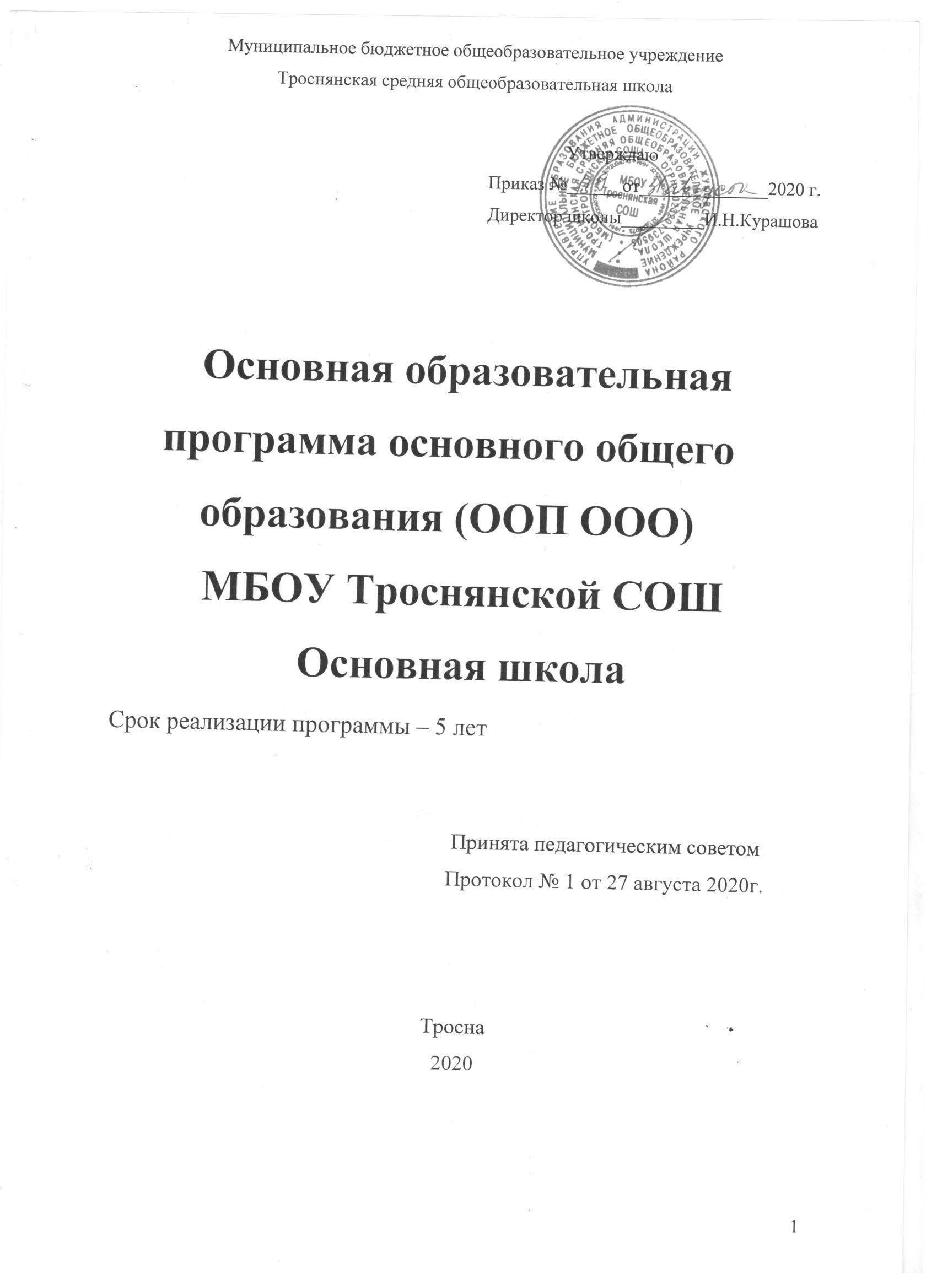 СОДЕРЖАНИЕ           Общие положения  ...............................................................................................................51.Целевой раздел1.1. Пояснительная записка ......................................................................................................6  1.2. Планируемые результаты освоения обучающимися ООП ООО.. ……………...........14  1.2.1. Общие положения………………………………………………………………….......14  1.2.2. Ведущие целевые установки и основные ожидаемые результаты………………....17  1.2.3.Планируемые результаты освоения учебных и междисциплинарных   программ……………………………………………………………………………………20  1.2.3.1. Формирование универсальных учебных действий………………………………..22  1.2.3.2. Формирование ИКТ-компетентности обучающихся……………………………...24  1.2.3.3. Основы учебно-исследовательской и проектной деятельности ………………….28  1.2.3.4.  Стратегии смыслового чтения и работа с текстом……………………………......29  1.2.3.5. Русский язык…………………………………………………………………………30  1.2.3.6. Литература……………………………………………………………………………37  1.2.3.7. Иностранный язык…………………………………………………………………...39   1.2.3.8. История России. Всеобщая история………………………………………………..43  1.2.3.9. Обществознание……………………………………………………………………..47  1.2.3.10. География…………………………………………………………………………...53  1.2.3.11. Математика. Алгебра. Геометрия…………………………………………………58  1.2.3.12. Информатика………………………………………………………………………..64  1.2.3.13. Физика……………………………………………………………………………….66  1.2.3.14. Биология…………………………………………………………………………….71  1.2.3.15. Химия……………………………………………………………………………….73  1.2.3.16. Изобразительное искусство……………………………………………………….77  1.2.3.17. Музыка………………………………………………………………………………79  1.2.3.18. Технология………………………………………………………………………….81  1.2.3.19. Физическая культура……………………………………………………………….84  1.2.3.20. Основы безопасности жизнедеятельности………………………………………..87  1.2.4. Задачи обучающихся, решаемые в ходе реализации ООП по достижению  планируемых результатов…………………………………………………………………91  1.2.5. Задачи педагогов, решаемые в ходе реализации ООП……………………………...91        1.3. Система оценки достижения планируемых результатов освоения  ООП ООО……..92        1.3.1. Общие положения…………………………………………………………………......92        1.3.2. Структура системы оценки достижения планируемых  результатов………………95        1.3.3. Оценка личностных результатов……………………………………………………..96        1.3.4. Оценка метапредметных результатов………………………………………………..98        1.3.5. Особенности оценки предметных результатов…………………………………….104        1.3.6. Система внутришкольного мониторинга образовательных достижений и  портфель достижений как инструменты динамики образовательных достижений...107        1.3.7. Итоговая оценка выпускника…………………………………………………….….113        1.3.8. Оценка результатов деятельности ОУ………………………………………………1152. Содержательный раздел	        2.1. Программа развития универсальных учебных действий на ступени основного общего образования………………………………………………………….115         2.1.1. Пояснительная записка………………………………………………………………115        2.1.2. Характеристики универсальных учебных действий……………………………….120        2.1.3. Планируемые результаты освоения междисциплинарной программы             формирования УУД………………………………………………………………………123        2.1.4. Обеспечение преемственности программы формирования универсальных              учебных действий при переходе от начального к основному общему          образованию………………………………………………………………………………..128        2.1.5. Условия, средства и технологии формирования и развития универсальных           учебных действий на ступени основного общего образования………………………...129        2.1.5.1. Технологии развития универсальных учебных действий……………………….129        2.1.5.2. Условия и средства формирования универсальных учебных действий………..137        2.1.6. Связь универсальных учебных действий с содержанием учебных предметов           основной ступени …………………………………………………………………………142        2.1.7. Типовые диагностические задачи для определения уровня развития          универсальных учебных действий………………………………………………………..157        2.2. Программы отдельных учебных предметов, курсов (Программы даны в Приложении) ………………………………..................................164        2.2.1. Общие положения……………………...……………………………….................... 164        2.2.2 Основное содержание учебных предметов на ступени основного общего образования……………………………………………………………………………….165        2.2.2.1. Русский язык………………………………………………………………………..165        2.2.2.2. Литература………………………………………………………………………….171        2.2.2.3. Иностранный язык………………………………………………………………….182        2.2.2.4. История России. Всеобщая история………………………………………………189        2.2.2.5. Обществознание……………………………………………………………………206        2.2.2.6. География…………………………………………………………………………...210        2.2.2.7. Математика. Алгебра. Геометрия…………………………………………………218        2.2.2.8. Информатика………………………………………………………………………..223        2.2.2.9. Физика………………………………………………………………………………226        2.2.2.10. Биология…………………………………………………………………………...227        2.2.2.11. Химия………………………………………………………………………………230        2.2.2.12. Изобразительное искусство………………………………………………………232        2.2.2.13. Музыка……………………………………………………………………………..233        2.2.2.14. Технология………………………………………………………………………...235        2.2.2.15. Физическая культура……………………………………………………………..236        2.2.2.16. Основы безопасности жизнедеятельности……………………………………...238       2.3. Программа воспитания и социализации обучающихся ……………………………..240       2.3.1. Общие положения……………………………………………………………………240       2.3.2. Программа духовно-нравственного развития, воспитания обучающихся на            ступени основного общего образования……………………………………………...…244       2.3.3. Программа социализации подростков………………………………………………257       2.3.4 Программа профессиональной ориентации обучающихся…………………………271       2.3.5. Программа формирования культуры здорового и безопасного образа жизни        подростков……………………………………………………………………………………281       2.4.  Программа коррекционной работы…………………………………………………...299        2.4.1. Пояснительная записка……………………………………………………………....299        2.4.2. Направления и характеристика содержания работы……………………………….302        2.4.3. Механизмы реализации программы…………………………………………...........304        2.4.4. Требования к условиям реализации программы…………………………………...305        2.4.5. Планируемые результаты коррекционной работы………………………………...307           3. Организационный раздел       3.1. Учебный план основного общего образования……………… ……………………....312       3.2. Система условий реализации ООП ……………………………………………………316       3.2.1. Описание кадровых условий реализации основной образовательной программы          основного общего образования …………………………………………………………..317       3.2.2.  Психолого-педагогические условия реализации ООП ООО……………………...330       3.2.3. Финансовое обеспечение реализации ООП ООО…………………………………..338         3.2.4. Материально-технические условия реализации ООП ООО…………………...…..342       3.2.5. Информационно-методические условия реализации ООП ООО………………….349       3.2.6. Сетевой график (дорожная карта) по формированию необходимой системы        условий реализации ООП ООО……………………………………………………………357ОБЩИЕ ПОЛОЖЕНИЯ     Основная образовательная программа основного общего образования разработана в соответствии с требованиями федерального государственного образовательного стандарта основного общего образования (далее — Стандарт) к структуре основной образовательной программы, определяет цели, задачи, планируемые результаты, содержание и организацию образовательного процесса на ступени основного общего образования и направлена на формирование общей культуры, духовно-нравственное, гражданское, социальное, личностное и интеллектуальное развитие, саморазвитие и самосовершенствование обучающихся, обеспечивающие их социальную успешность, развитие творческих способностей, сохранение и укрепление здоровья.      Основная образовательная программа основного общего образования МБОУ  Троснянской СОШ  в соответствии с требованиями Стандарта содержит три раздела: целевой, содержательный и организационный.      Целевой раздел определяет общее назначение, цели, задачи и планируемые результаты реализации основной образовательной программы основного общего образования, конкретизированные в соответствии с требованиями Стандарта и учитывающие региональные, национальные и этнокультурные особенности народов Российской Федерации, а также способы определения достижения этих целей и результатов.      Целевой раздел включает: пояснительную записку;планируемые результаты освоения обучающимися основной образовательной программы основного общего образования;систему оценки достижения планируемых результатов освоения основной образовательной программы основного общего образования.      Содержательный раздел определяет общее содержание основного общего образования и включает образовательные программы, ориентированные на достижение личностных, предметных и метапредметных результатов, в том числе:программу развития универсальных учебных действий на ступени основного общего образования, включающую формирование компетенций обучающихся в области использования информационно-коммуникационных технологий, учебно-исследовательской и проектной деятельности; программы отдельных учебных предметов, курсов (даны в Приложении);программу воспитания и социализации обучающихся на ступени основного общего образования, включающую такие направления, как духовно-нравственное развитие и воспитание обучающихся, их социализация и профессиональная ориентация, формирование культуры здорового и безопасного образа жизни, экологической культуры;программу коррекционной работы.Организационный раздел устанавливает общие рамки организации образовательного процесса, а также механизм реализации компонентов основной образовательной программы.Организационный раздел состоит из следующих компонентов:учебного плана основного общего образования как одного из основных механизмов реализации основной образовательной программы;системы условий реализации основной образовательной программы в соответствии с требованиями Стандарта.   МБОУ Троснянская СОШ  в рамках реализации основной образовательной программы основного общего образования обеспечивает ознакомление обучающихся и их родителей (законных представителей) как участников образовательного процесса:с их правами и обязанностями в части формирования и реализации основной образовательной программы основного общего образования, установленными законодательством Российской Федерации и Уставом образовательного учреждения;с Уставом и другими документами, регламентирующими осуществление образовательного процесса в ОУ.ЦЕЛЕВОЙ РАЗДЕЛПояснительная записка                             Информационная справка           МБОУ Троснянская средняя общеобразовательная школа как общеобразовательное учреждение со статусом предоставления среднего  общего образования организована в 1966 году на базе основной школы.  Учредитель ОУ: Администрация Жуковского района Брянской области.   Устав школы зарегистрирован  Постановлением администрации Жуковского района Брянской области № 429 от 06 апреля 2015 года.   Адрес школы: 242710, Брянская обл., Жуковский район, п.Тросна, ул. Ленина д.61а   Право ведения образовательной деятельности предоставлено школе на основании Лицензии: серия  32Л01 №0002324 от 19.05.2015г., регистрационный № 3601, приложения к лицензии на право ведения образовательной деятельности по 4-м ступеням. Срок действия – бессрочно.   Школа имеет «Свидетельство о государственной аккредитации: серия 32А05 №0000011 от 29.06.2015г. Срок действия  по 06.06.2025г. Выдано Департаментом  образования и науки Брянской области. Зарегистрирована в  ОГРН – 1023201739505; ИНН - 3212004073       Уставной статус: муниципальное бюджетное общеобразовательное учреждение средняя общеобразовательная школа.  Самоуправление школы: общественное управление – Совет школы; общешкольный родительский комитет. В школе избрано ученическое самоуправление – Совет детской общественной ученической организации «Росток».          Школа относится к числу сельских ОУ. Основной контингент  детей из семей п. Тросна и  х.  Поляковка, расположенного в 2-х км.      В МБОУ Троснянской СОШ   осуществляется образовательный процесс на трех  ступенях общего образования: начального общего, основного общего и среднего  общего образования.  Образовательный процесс направлен на формирование интеллигентной, успешной, образованной, высоконравственной личности, обладающей оптимизмом и готовой к творческой и исследовательской деятельности в различных сферах на основе приобщения к духовной культуре человечества        Учебные классы располагаются в четырех отдельно стоящих учебных зданиях.    Режим работы школы – шестидневная учебная рабочая неделя, в одну смену. Во второй половине дня организованы занятия дополнительного образования: кружки, спортивные секции, дополнительные занятия, общешкольные мероприятия воспитательной направленности. Средняя наполняемость классов 11-20 человек. Продолжительность урока – 45 минут. В школе создан режим отдыха между занятиями: перемены – 10 мин., 20 мин., 20 мин., 10 мин., 10 мин. Организация работы в каникулярное время проводится по особому графику, в котором учитывается работа профильных лагерей, занятия по индивидуальным планам учителей, экскурсии.           Качество образования  напрямую зависит от профессионального мастерства педагогов. В школе создаются необходимые условия для  непрерывного   повышения квалификации учителей  через различные формы открытых мероприятий разного уровня, курсы повышения квалификации, такие как:   дистанционные курсы, курсы при БИПКРО, участие в очных и заочных предметных олимпиадах, конкурсах.        Школа имеет достаточно  хороший кадровый потенциал. Основной педагогический состав постоянен – 19 преподавателя.  70% педагогического состава имеют высшее образование и 30%  высшую, 39%  первую квалификационную категорию.    Педагоги школы являются членами жюри районных конкурсов и олимпиад, принимают   участие в работе районных методических объединений, секций, что подтверждает авторитет педагогического коллектива в профессиональном сообществе.Качественный состав педагогических работников  ОУ    Необходимость разработки образовательной программы основной  школы связана с внедрением федеральных государственных образовательных стандартов второго поколения, а также необходимостью  обеспечить преемственность содержания образования между первой и второй уровнями.       Данная программа определяет содержание и организацию образовательного процесса на ступени основного общего образования  и направлена на формирование общей культуры обучающихся, на их духовно-нравственное, социальное, личностное и интеллектуальное развитие, на создание основы для самостоятельной реализации учебной деятельности, обеспечивающей социальную успешность, развитие творческих способностей, саморазвитие и самосовершенствование, сохранение и  укрепление здоровья. Основная образовательная программа основного  общего образования МБОУ Троснянской средней общеобразовательной школы  (далее - Программа) разработана с учетом следующих документов:Федеральный закон  от 29 декабря 2012 г. N 273-ФЗ «Об образовании в Российской Федерации»;Приказ Минобрнауки России от 30.08.2013 N 1015 "Об утверждении Порядка организации и осуществления образовательной деятельности по основным общеобразовательным программам - образовательным программам начального общего, основного общего и среднего общего образования" (с последующими изменениями);Федеральный государственный образовательный стандарт основного общего образования, утвержденный приказом Министерства образования и науки РФ от 17 декабря  2010 г.  № 1897;Примерная основная образовательная программа образовательного учреждения. Основная школа / [сост. Е. С. Савинов]. — М.: Просвещение, 2011.;ФГОС ООО (приказы Минобрнауки № 1897 от 17.12.2010 года «Об утверждении федерального государственного образовательного стандарта общего образования»  с изменениями от 29.12.2014 года № 1644»;Письмо Минобрнауки России  от 01.04.2005 № 03-417 «О перечне учебного и компьютерного оборудования для оснащения образовательных учреждений»;Федеральный перечень учебников, рекомендованных (допущенных) Министерством образования к использованию в образовательном процессе в образовательных учреждениях, реализующих образовательные программы общего образования на 2015/2016 учебный год, утвержденным Приказом Министерства образования и науки РФ № 253 от 31 марта 2014 (с изменениями от 08.06.2015 года; № 576);Постановление Главного государственного санитарного врача РФ от 29 декабря 2010 года № 189 «Об утверждении СанПиН 2.4.2.282110 «Санитарно-эпидемиологические требования к условиям и организации обучения в общеобразовательных учреждениях»;Устав МБОУ Троснянской СОШ.Основное назначение Программы   как управленческого документа заключается в разработке  целостной системы действий с четко определенными и понятными для всех результатами, с учетом ресурсного: материально-технического и кадрового обеспечения.  Этот документ включает в себя аналитико-прогностическое обоснование состояния системы образования Троснянской СОШ, стратегию  и план мероприятий по переходу на федеральные государственные образовательные стандарты второго поколения.Программа создана с целью обеспечения введения федерального государственного образовательного стандарта основного общего образования в школе.Программа исходит из оценки потребностей на современном этапе, социального заказа учащихся и их родителей, реальных возможностей и условий образовательного учреждения, возможности партнерских отношений школы, а также необходимости   сохранять и развивать традиции поселка. Программа ориентирована на достижение главной цели основного общего образования: «развитие личности обучающегося на основе усвоения универсальных учебных действий, познания и освоения мира» (ФГОС, с.6) и на комплексное решение определенных  задач. Срок реализации программы – 5 лет.Программа соответствует основным принципам государственной политики РФ в области образования, изложенным в Законе Российской Федерации “Об образовании”:Принцип возрастосообразности. ООП формируется с учётом особенностей первой ступени общего образования как фундамента всего последующего обучения. Принцип непрерывного общего развития каждого ребенка в условиях обучения, идущего впереди развития, предусматривает ориентацию содержания на интеллектуальное, эмоциональное, духовно-нравственное, физическое и психическое развитие и саморазвитие каждого ребенка. Принцип целостности образа мира связан с отбором интегрированного содержания предметных областей и метапредметных УУД, которые позволяют удержать и воссоздать целостность картины мира, обеспечить осознание ребенком разнообразных связей между его объектами и явлениями. Принцип практической направленности  предусматривает формирование универсальных учебных действий средствами всех предметов, способности их применять в условиях решения учебных задач и практической деятельности в повседневной жизни. Принцип учета индивидуальных возможностей и способностей школьников. Это открывает широкие возможности для вариативности образования, реализации индивидуальных образовательных программ, адекватных развитию ребенка. Принцип охраны и укрепления психического и физического здоровья ребенка базируется на необходимости формирования у детей навыков здорового образа жизни. Принцип преемственности (с программой НОО)Ведущие принципы ФГОС — принципы преемственности и развития. Преемственность и развитие реализуются в требованиях к результатам освоения основных образовательных программ. Этот компонент стандарта считается ведущим и системообразующим.  Новые образовательные стандарты — это переход от освоения обязательного минимума содержания образования к достижению индивидуального максимума результатов. Преемственность предполагает принятие общих для всех ступеней основной идеи, содержания образования, методов, организационных форм обучения и воспитания, методики определения результативности.  За счет этого достигается преемственность в достижении результатов обучения.Преемственность между ООП НОО и ООП ООО обеспечивается рядом компонентов, в том числе:- использование и совершенствование способов организации образовательного процесса и образовательных технологий;- разработка и утверждение образовательных программ и учебных планов;- подбор, прием на работу и расстановка кадров, ответственность за уровень их квалификации;- определение списка учебников в соответствии с утвержденными федеральными перечнями учебников, рекомендованных или допущенных к использованию в образовательном процессе в имеющих государственную аккредитацию и реализующих образовательные программы общего образования образовательных учреждений, а также учебных пособий, допущенных  к использованию в образовательном процессе в таких образовательных учреждениях;- материально-техническое обеспечение и оснащение образовательного процесса, оборудование помещений в соответствии с государственными и местными нормами и требованиями, осуществляемые в пределах федерального, регионального и муниципального финансирования и собственных финансовых средств.Содержание основной образовательной программы основного общего образования формируется с учётом:государственного заказа:создание условий для получения учащимися качественного образования в соответствии с государственными стандартами; развитие творческой, конкурентоспособной, общественно-активной, функционально-грамотной, устойчиво развитой личности.социального заказа:организация учебного процесса в безопасных и комфортных условиях;обеспечение качества образования, позволяющего выпускникам эффективно взаимодействовать с экономикой и обществом в соответствии с требованиями времени;воспитание личности ученика, его нравственных и духовных качеств;обеспечение досуговой занятости и создание условий для удовлетворения интересов и развития разнообразных способностей детей;воспитание ответственного отношения учащихся к своему здоровью иформирование навыков здорового образа жизни.заказа родителей:возможность получения качественного образования;создание условий для развития интеллектуальных и творческих способностей учащихся;сохранение здоровья.В соответствии с ФГОС общего образования в основе  создания и реализации основной образовательной программы лежит  системно-деятельностный подход, который  предполагает:определение ведущим в построении содержания учебных дисциплин задачный принцип обучения;раскрытие базовых научных понятий в учебных предметах через цели, способы и средства человеческих действий, лежащих за этими понятиями, которые задаются в виде ситуаций, обеспечивающих самостоятельный поиск и открытие этих средств и способов; создание условий для присвоения культурных предметных способов и средств действия за счет разнообразия организационных форм работы, обеспечивающих учет индивидуальных особенностей каждого обучающегося (включая одаренных детей и детей с ограниченными возможностями здоровья), роста творческого потенциала, познавательных мотивов, обогащения форм взаимодействия со сверстниками и взрослыми в познавательной деятельности;формирование готовности к саморазвитию и непрерывному образованию; проектирование и конструирование социальной среды развития обучающихся  в системе образования; активную учебно-познавательную деятельность обучающихся; создание инструментов, позволяющих соотносить полученный результат действия и намеченную цель, и обеспечивающих непрерывный мониторинг образования для всех его участников.Основная образовательная программа учитывает психолого-педагогические особенности развития детей 11—15 лет, связанных:— с переходом от учебных действий, характерных для начальной школы и осуществляемых только совместно с классом как учебной общностью и под руководством учителя, к овладению этой учебной деятельностью на ступени основной школы, становление которой осуществляется в форме учебного исследования, к новой внутренней позиции обучающегося — направленности на самостоятельный познавательный поиск, постановку учебных целей, освоение и самостоятельное осуществление контрольных и оценочных действий, инициативу в организации учебного сотрудничества;— с осуществлением на каждом возрастном уровне (11—13 и 13—15 лет) благодаря развитию рефлексии общих способов действий и возможностей их переноса в различные учебно-предметные области, качественного преобразования учебных действий моделирования, контроля и оценки и перехода от самостоятельной постановки обучающимися новых учебных задач к развитию способности проектирования собственной учебной деятельности и построению жизненных планов во временнóй перспективе;— с формированием у обучающегося научного типа мышления, который ориентирует его на общекультурные образцы, нормы, эталоны и закономерности взаимодействия с окружающим миром;— с овладением коммуникативными средствами и способами организации кооперации и сотрудничества; развитием учебного сотрудничества, реализуемого в отношениях обучающихся с учителем и сверстниками;— с изменением формы организации учебной деятельности и учебного сотрудничества от классно-урочной к лабораторно-семинарской и лекционно-лабораторной исследовательской.Программа адресована:учащимся и их родителям для информирования о целях, содержании, организации и предполагаемых результатах работы школы;учителям для углубления понимания смыслов образования и в качестве ориентира в практической образовательной деятельности;администрации для координации деятельности педагогического коллектива по выполнению требований к результатам и условиям освоения учащимися ООП; для регулирования взаимоотношений субъектов образовательного процесса (педагогов, учеников, родителей, администрации и др.);учредителю и органам управления для повышения объективности оценивания образовательных результатов ОУ в целом; для принятия управленческих решений на основе мониторинга эффективности процесса, качества, условий и результатов образовательной деятельности ОУ.    Основная цель образования в соответствии с требованиями ФГОС состоит в развитии личности обучающихся посредством формирования у них универсальных учебных действий, создания условий для развития творческих способностей и приобретения опыта деятельности.Цель реализации основной образовательной программы ООО: ориентация образовательного процесса на достижение планируемых результатов освоения основной образовательной программы основного общего образования и обеспечение эффективной обратной связи, позволяющей осуществлять управление образовательным процессом.Достижение поставленных целей при разработке и реализации образовательным учреждением основной образовательной программы основного общего образования предусматривает решение следующих задач:проектирование  содержания образования и построение учебного процесса в соответствии с требованиями стандарта  (из требований к структуре-содержанию);обеспечение целостности образовательного процесса обучающихся путём создания  комфортной развивающей образовательной среды школы  (из требований к условиям);осуществление комплексного подхода к оценке результатов освоения основной образовательной программы основного общего образования, позволяющего вести оценку предметных, метапредметных и личностных достижений учащихся в  соответствии с  планируемыми результатами  (из требований к результатам).     В условиях достижения целей образования, соответствующих новому поколению стандартов, эффективными становятся технологии, принципиально меняющие характер учебной деятельности:технологии универсальных учебных действий, обеспечивающие решение задачи «учись учиться» в новых информационных условиях;технологии обучения, позволяющие на основе универсальных учебных действий развивать общие способности ребёнка, а также специальные способности;проблемные, поисковые, проектные технологии обучения, обеспечивающие развитие самостоятельности ребёнка в постановке задач, пробах действий, достижении результата и рефлексии своей деятельности;технологии игровой и проективной дидактики, позволяющие конструировать учебную деятельность и повышать мотивацию к обучению.   При лидирующей значимости ориентиров на личностный результат образования особо выделяются социальные технологии образовательной деятельности:технологии универсальных социальных действий, обеспечивающие решение задачи освоения реального социального опыта взаимодействия, помощи и поддержки, инициации детьми подобного опыта в их самостоятельной деятельности;технологии, обеспечивающие приобщение детей к социокультурным традициям, формирование гражданской, этнокультурной и общечеловеческой идентичностей;технологии игровой и проективной социальной дидактики, позволяющие конструировать воспитательную среду и социально-направленную деятельность, повышать мотивацию к участию в коллективных социально-значимых действиях.Направления реализации образовательной программы:Организация учебного дня ребенка в интеграции основного и дополнительного образования, а также социально-полезной деятельности путем совершенствования системы сетевого взаимодействия с учреждениями культуры, образования, социальной сферы.Совершенствование системы психолого-педагогического сопровождения  талантливых детей. Дальнейшее развитие профессиональной компетентности педагогического коллектива школы в области применения современных образовательных технологий в соответствии с индивидуальными и возрастными особенностями ребенка.Внесение дополнений в мониторинговую часть системы управления качеством образовательного процесса школы в области диагностики и поддержки индивидуальных достижений школьников в форме портфолио и карты успехов.Ориентация содержания образования на приобретение учащимися   основных компетентностей, особенно навыков  самоопределения и жизнеобеспечения в таких областях, как здоровый образ жизни, толерантность, позитивное участие в общественной жизни, информационные коммуникации.Развитие творческого потенциала учащихся, создание  социально-психологических и здоровьесберегающих условий для их  самообразования и самореализации, социального самоопределения личности.1.2. Планируемые результаты освоения обучающимися основной образовательной программы основного общего образования1.2.1. Общие положенияПланируемые результаты освоения основной образовательной программы основного общего образования представляют собой систему ведущих целевых установок и ожидаемых результатов освоения всех компонентов, составляющих содержательную основу образовательной программы. Они обеспечивают связь между требованиями Стандарта, образовательным процессом и системой оценки результатов освоения основной образовательной программы основного общего образования, выступая содержательной и критериальной основой для разработки программ учебных предметов, курсов, учебно-методической литературы, с одной стороны, и системы оценки - с другой. В соответствии с требованиями Стандарта система планируемых результатов включает личностные, метапредметные и предметные результаты. Для достижения указанных результатов необходимо в учебный процесс внести следующие изменения:внедрить интерактивные методы обучения;увеличить объем самостоятельной работы на уроке; раскрыть значимость формируемых знаний для жизни и дальнейшей деятельности обучающегося;создать условия для раскрытия творческих способностей обучающегося, развития его мышления.Личностные, метапредметные и предметные планируемые результаты устанавливают и описывают следующие классы учебно-познавательных и учебно-практических задач, предъявляемых учащимся:1) учебно-познавательные задачи, направленные на формирование и оценку умений и навыков, способствующих освоению систематических знаний, в том числе: первичному ознакомлению, отработке и осознанию теоретических моделей и понятий (общенаучных и базовых для данной области знания), стандартных алгоритмов и процедур;  выявлению и осознанию сущности и особенностей изучаемых объектов, процессов и явлений действительности (природных, социальных, культурных, технических и др.) в соответствии с содержанием конкретного учебного предмета, созданию и использованию моделей изучаемых объектов и процессов, схем;  выявлению и анализу существенных и устойчивых связей и отношений между объектами и процессами; 2) учебно-познавательные задачи, направленные на формирование и оценку навыка самостоятельного приобретения, переноса и интеграции знаний как результата использования знако-символических средств и/или логических операций сравнения, анализа, синтеза, обобщения, интерпретации, оценки, классификации по родовидовым признакам, установления аналогий и причинно-следственных связей, построения рассуждений, соотнесения с известным,  требующие от учащихся более глубокого понимания изученного и/или выдвижения новых для них идей, иной точки зрения, создания или исследования новой информации, преобразования известной информации, представления её в новой форме, переноса в иной контекст и т. п.; 3) учебно-практические задачи, направленные на формирование и оценку навыка разрешения проблем/проблемных ситуаций, требующие принятия решения в ситуации неопределённости, например, выбора или разработки оптимального либо наиболее эффективного решения, создания объекта с заданными свойствами, установления закономерностей или «устранения неполадок» и т. п.; 4) учебно-практические задачи, направленные на формирование и оценку навыка сотрудничества, требующие совместной работы в парах или группах с распределением ролей/функций и разделением ответственности за конечный результат; 5) учебно-практические задачи, направленные на формирование и оценку навыка коммуникации, требующие создания письменного или устного текста/высказывания с заданными параметрами: коммуникативной задачей, темой, объёмом, форматом (например, сообщения, комментария, пояснения, призыва, инструкции, текста-описания или текста-рассуждения, формулировки и обоснования гипотезы, устного или письменного заключения, отчёта, оценочного суждения, аргументированного мнения и т. п.); 6) учебно-практические и учебно-познавательные задачи, направленные на формирование и оценку навыка самоорганизации и саморегуляции, наделяющие учащихся функциями организации выполнения задания: планирования этапов выполнения работы, отслеживания продвижения в выполнении задания, соблюдения графика подготовки и предоставления материалов, поиска необходимых ресурсов, распределения обязанностей и контроля качества выполнения работы;        7) учебно-практические и учебно-познавательные задачи, направленные на формирование и оценку навыка рефлексии, что требует от обучающихся самостоятельной оценки или анализа собственной учебной деятельности с позиций соответствия полученных результатов учебной задаче, целям и способам действий, выявления позитивных и негативных факторов, влияющих на результаты и качество выполнения задания и/или самостоятельной постановки учебных задач (например, что надо изменить, выполнить по-другому, дополнительно узнать и т. п.); 8) учебно-практические и учебно-познавательные задачи, направленные на формирование ценностно-смысловых установок, что требует от обучающихся выражения ценностных суждений и/или своей позиции по обсуждаемой проблеме на основе имеющихся представлений о социальных и/или личностных ценностях, нравственно-этических нормах, эстетических ценностях, а также аргументации (пояснения или комментария) своей позиции или оценки; 9) учебно-практические и учебно-познавательные задачи, направленные на формирование и оценку ИКТ-компетентности обучающихся, требующие педагогически целесообразного использования ИКТ в целях повышения эффективности процесса формирования всех перечисленных выше ключевых навыков (самостоятельного приобретения и переноса знаний, сотрудничества и коммуникации, решения проблем и самоорганизации, рефлексии и ценностно-смысловых ориентаций). В структуре планируемых результатов выделяются: 1) Ведущие целевые установки и основные ожидаемые результаты основного общего образования; 2) Планируемые результаты освоения учебных и междисциплинарных программ:«Выпускник научится»;«Выпускник получит возможность научиться». 1.2.2. Ведущие целевые установки и основные ожидаемые результатыВ результате изучения всех учебных предметов основной школы получат дальнейшее развитие личностные, регулятивные, коммуникативные и познавательные универсальные учебные действия, учебная  и общепользовательская ИКТ-компетентность обучающихся.В ходе изучения средствами всех предметов у выпускников будут заложены основы формально-логического мышления, рефлексии, что будет способствовать:• порождению нового типа познавательных интересов (интереса не только к фактам, но и к закономерностям);• расширению и переориентации рефлексивной оценки собственных возможностей — за пределы учебной деятельности в сферу самосознания;• формированию способности к целеполаганию, самостоятельной постановке новых учебных задач и проектированию собственной учебной деятельности.В ходе изучения всех учебных предметов обучающиеся приобретут опыт проектной деятельности как особой формы учебной работы, способствующей воспитанию самостоятельности, инициативности, ответственности, повышению мотивации и эффективности учебной деятельности; в ходе реализации исходного замысла на практическом уровне овладеют умением выбирать адекватные стоящей задаче средства, принимать решения, в том числе и в ситуациях неопределённости. Они получат возможность развить способность к разработке нескольких вариантов решений, к поиску нестандартных решений, поиску и осуществлению наиболее приемлемого решения.В ходе планирования и выполнения учебных исследований обучающиеся освоят умение оперировать гипотезами как отличительным инструментом научного рассуждения, приобретут опыт решения интеллектуальных задач на основе мысленного построения различных предположений и их последующей проверки.В результате целенаправленной учебной деятельности, осуществляемой в формах учебного исследования, учебного проекта, в ходе освоения системы научных понятий у выпускников будут заложены:• потребность вникать в суть изучаемых проблем, ставить вопросы, затрагивающие основы знаний, личный, социальный, исторический жизненный опыт;• основы критического отношения к знанию, жизненному опыту;• основы ценностных суждений и оценок;• уважение к величию человеческого разума, позволяющего преодолевать невежество и предрассудки, развивать теоретическое знание, продвигаться в установлении взаимопонимания между отдельными людьми и культурами;• основы понимания принципиальной ограниченности знания, существования различных точек зрения, взглядов, характерных для разных социокультурных сред и эпох.В основной школе на всех предметах будет продолжена работа по формированию и развитию основ читательской компетенции. Обучающиеся овладеют чтением как средством осуществления своих дальнейших планов: продолжения образования и самообразования, осознанного планирования своего актуального и перспективного круга чтения, в том числе досугового, подготовки к трудовой и социальной деятельности. У выпускников будет сформирована потребность в систематическом чтении как средстве познания мира и себя в этом мире, гармонизации отношений человека и общества, создании образа «потребного будущего».Учащиеся усовершенствуют технику чтения и приобретут устойчивый навык осмысленного чтения, получат возможность приобрести навык рефлексивного чтения. Учащиеся овладеют различными видами и типами чтения: ознакомительным, изучающим, просмотровым, поисковым и выборочным; выразительным чтением; коммуникативным чтением вслух и про себя; учебным и самостоятельным чтением. Они овладеют основными стратегиями чтения художественных и других видов текстов и будут способны выбрать стратегию чтения, отвечающую конкретной учебной задаче.В сфере развития личностных универсальных учебных действий приоритетное внимание уделяется формированию:• основ гражданской идентичности личности (включая когнитивный, эмоционально-ценностный и поведенческий компоненты);• основ социальных компетенций (включая ценностно-смысловые установки и моральные нормы, опыт социальных и межличностных отношений, правосознание);• готовности и способности к переходу к самообразованию на основе учебно-познавательной мотивации.В сфере развития регулятивных универсальных учебных действий приоритетное внимание уделяется формированию действий целеполагания, включая способность ставить новые учебные цели и задачи, планировать их реализацию, в том числе во внутреннем плане, осуществлять выбор эффективных путей и средств достижения целей, контролировать и оценивать свои действия как по результату, так и по способу действия, вносить соответствующие коррективы в их выполнение.Ведущим способом решения этой задачи является формирование способности к проектированию.В сфере развития коммуникативных универсальных учебных действий приоритетное внимание уделяется:• формированию действий по организации и планированию учебного сотрудничества с учителем и сверстниками, умений работать в группе и приобретению опыта такой работы, практическому освоению морально-этических и психологических принципов общения и сотрудничества;• практическому освоению умений, составляющих основу коммуникативной компетентности: ставить и решать многообразные коммуникативные задачи; действовать с учётом позиции другого и уметь согласовывать свои действия; устанавливать и поддерживать необходимые контакты с другими людьми; удовлетворительно владеть нормами и техникой общения; определять цели коммуникации, оценивать ситуацию, учитывать намерения и способы коммуникации партнёра, выбирать адекватные стратегии коммуникации; • развитию речевой деятельности, приобретению опыта использования речевых средств для регуляции умственной деятельности, приобретению опыта регуляции собственного речевого поведения как основы коммуникативной компетентности.В сфере развития познавательных универсальных учебных действий приоритетное внимание уделяется:• практическому освоению обучающимися основ проектно- исследовательской деятельности;• развитию стратегий смыслового чтения и работе с информацией;• практическому освоению методов познания, используемых в различных областях знания и сферах культуры, соответствующего им инструментария и понятийного аппарата, регулярному обращению в учебном процессе к использованию общеучебных умений, знаково-символических средств, широкого спектра логических действий и операций.При изучении учебных предметов обучающиеся усовершенствуют приобретённые на первой ступени навыки работы с информацией и пополнят их. Они смогут работать с текстами, преобразовывать и интерпретировать содержащуюся в них информацию, в том числе:• систематизировать, сопоставлять, анализировать, обобщать и интерпретировать информацию, содержащуюся в готовых информационных объектах;• выделять главную и избыточную информацию, выполнять смысловое свёртывание выделенных фактов, мыслей; представлять информацию в сжатой словесной форме (в виде плана или тезисов) и в наглядно-символической форме (в виде таблиц, графических схем и диаграмм, карт понятий — концептуальных диаграмм, опорных конспектов);• заполнять и дополнять таблицы, схемы, диаграммы, тексты.Обучающиеся усовершенствуют навык поиска информации в компьютерных и некомпьютерных источниках информации, приобретут навык формулирования запросов и опыт использования поисковых машин. Они научатся осуществлять поиск информации в Интернете, школьном информационном пространстве, базах данных и на персональном компьютере с использованием поисковых сервисов, строить поисковые запросы в зависимости от цели запроса и анализировать результаты поиска.Обучающиеся приобретут потребность поиска дополнительной информации для решения учебных задач и самостоятельной познавательной деятельности; освоят эффективные приёмы поиска, организации и хранения информации на персональном компьютере, в информационной среде учреждения и в Интернете; приобретут первичные навыки формирования и организации собственного информационного пространства.Они усовершенствуют умение передавать информацию в устной форме, сопровождаемой аудиовизуальной поддержкой, и в письменной форме гипермедиа (т. е. сочетания текста, изображения, звука, ссылок между разными информационными компонентами).Обучающиеся смогут использовать информацию для установления причинно-следственных связей и зависимостей, объяснений и доказательств фактов в различных учебных и практических ситуациях, ситуациях моделирования и проектирования.Выпускники получат возможность научиться строить умозаключения и принимать решения на основе самостоятельно полученной информации, а также освоить опыт критического отношения к получаемой информации на основе её сопоставления с информацией из других источников и с имеющимся жизненным опытом1.2.3. Планируемые результаты освоения учебных и междисциплинарных программНа ступени основного общего образования устанавливаются планируемые результаты освоения учебных программ по всем предметам: «Русский язык», «Литература», «Иностранный язык», «История России», « Всеобщая история», «Обществознание», «География», «Математика»,  «Алгебра», «Геометрия», «Информатика», «Основы духовно-нравственной культуры народов России», «Физика», «Биология», «Химия», «Изобразительное искусство», «Музыка», «Технология», «Физическая культура», «Основы безопасности жизнедеятельности» Предметная область «Русский язык и литература» предусматривает изучение русского языка, литературы. Учебные предметы «Родной язык» и «Родная литература» предметной области «Родной язык и родная литература» интегрируются в учебные предметы «Русский язык», «Литература» предметной области «Русский язык и литература» в целях обеспечения достижения обучающимися планируемых результатов освоения русского языка как родного и литературы в соответствии с ФГОС ООО.; а также результаты освоения  четырёх междисциплинарных учебных программ: «Формирование универсальных учебных действий», «Формирование ИКТ-компетентности обучающихся», «Основы учебно-исследовательской и проектной деятельности», «Основы смыслового чтения и работа с текстом».     Планируемые результаты освоения всех обязательных учебных предметов на ступени основного общего образования приводятся в рабочих предметных программах учебных дисциплин.        Планируемые результаты освоения учебных программ по всем предметам приведены в двух блоках «Выпускник научится» и «Выпускник получит возможность научиться» к каждому разделу учебной программы (в Приложении).    Планируемые результаты, отнесённые к блоку «Выпускник научится», отражают уровень освоения учебных действий с изучаемым опорным учебным материалом, овладение которыми принципиально необходимо для успешного обучения и социализации. Они могут быть освоены подавляющим большинством обучающихся.     Достижение планируемых результатов этого блока выносится на итоговую оценку, которая может осуществляться как в ходе обучения (с помощью накопленной оценки, портфолио), так и в конце обучения в форме государственной итоговой аттестации.     Оценка достижения планируемых результатов этого блока ведётся с помощью заданий базового уровня, успешное выполнение которых служит единственным основанием для положительного решения вопроса о возможности перехода на следующую ступень обучения.      В блоках «Выпускник получит возможность научиться» приводятся планируемые результаты, характеризующие систему учебных действий в отношении знаний, умений, навыков, расширяющих и углубляющих понимание опорного учебного материала или выступающих как пропедевтика для дальнейшего изучения данного предмета. Уровень достижений, соответствующий планируемым результатам этой группы, могут продемонстрировать только отдельные мотивированные и способные обучающиеся.      Оценка достижения этих результатов чаще проводится в ходе процедур, допускающих предоставление и использование исключительно неперсонифицированной информации.     В результате изучения базовых и дополнительных учебных предметов, а также в ходе внеурочной деятельности у выпускников основной школы будут сформированы личностные, познавательные, коммуникативные и регулятивные универсальные учебные действия как основа учебного сотрудничества и умения учиться в общении. Подробное описание планируемых результатов  формирования универсальных учебных действий дается в разделе 2 (п.2.1).     Предметные результаты освоения основной образовательной программы основного общего образования представляют собой систему культурных предметных способов и действий в определенной предметной области и могут быть получены как в учебной деятельности обучающихся, так и в других видах: проектной, исследовательской, творческой и т.п. В каждом предмете  выделяются несколько содержательных линий, которые и подвергаются оцениванию.1.2.3.1. Формирование универсальных учебных действий«Выпускник научится» (могут быть достигнуты каждым обучающимся при создании необходимых условий, соответствующих требованиям ФГОС ООО)«Выпускник получит возможность научиться» (отражает повышенный уровень учебного материала, расширяющий, углубляющий, по отношению к опорному материалу).    1.2.3.3. Основы учебно-исследовательской и проектной деятельности         1.2.3.4. Стратегии смыслового чтения и работа с текстом1.2.3.5. Русский языкРечь и речевое общениеВыпускник научится:• использовать различные виды монолога (повествование, описание, рассуждение; сочетание разных видов монолога) в различных ситуациях общения;• использовать различные виды диалога в ситуациях формального и неформального, межличностного и межкультурного общения;• соблюдать нормы речевого поведения в типичных ситуациях общения;• оценивать образцы устной монологической и диалогической речи с точки зрения соответствия ситуации речевого общения, достижения коммуникативных целей речевого взаимодействия, уместности использованных языковых средств;• предупреждать коммуникативные неудачи в процессе речевого общения.Выпускник получит возможность научиться:• выступать перед аудиторией с небольшим докладом; публично представлять проект, реферат; публично защищать свою позицию;• участвовать в коллективном обсуждении проблем, аргументировать собственную позицию, доказывать её, убеждать;• понимать основные причины коммуникативных неудач и объяснять их.Речевая деятельностьАудированиеВыпускник научится:• различным видам аудирования (с полным пониманием аудиотекста, с пониманием основного содержания, с выборочным извлечением информации); передавать содержание аудиотекста в соответствии с заданной коммуникативной задачей в устной форме;• понимать и формулировать в устной форме тему, коммуникативную задачу, основную мысль, логику изложения учебно-научного, публицистического, официально-делового, художественного аудиотекстов, распознавать в них основную и дополнительную информацию, комментировать её в устной форме;• передавать содержание учебно-научного, публицистического, официально-делового, художественного аудиотекстов в форме плана, тезисов, ученического изложения (подробного, выборочного, сжатого).Выпускник получит возможность научиться:• понимать явную и скрытую (подтекстовую) информацию публицистического текста (в том числе в СМИ), анализировать и комментировать её в устной форме.ЧтениеВыпускник научится:• понимать содержание прочитанных учебно-научных, публицистических (информационных и аналитических, художественно-публицистического жанров), художественных текстов и воспроизводить их в устной форме в соответствии с ситуацией общения, а также в форме ученического изложения (подробного, выборочного, сжатого), в форме плана, тезисов (в устной и письменной форме);• использовать практические умения ознакомительного, изучающего, просмотрового способов (видов) чтения в соответствии с поставленной коммуникативной задачей;• передавать схематически представленную информацию в виде связного текста;• использовать приёмы работы с учебной книгой, справочниками и другими информационными источниками, включая СМИ и ресурсы Интернета;• отбирать и систематизировать материал на определённую тему, анализировать отобранную информацию и интерпретировать её в соответствии с поставленной коммуникативной задачей.Выпускник получит возможность научиться:• понимать, анализировать, оценивать явную и скрытую (подтекстовую) информацию в прочитанных текстах разной функционально-стилевой и жанровой принадлежности;• извлекать информацию по заданной проблеме (включая противоположные точки зрения на её решение) из различных источников (учебно-научных текстов, текстов СМИ, в том числе представленных в электронном виде на различных информационных носителях, официально-деловых текстов), высказывать собственную точку зрения на решение проблемы.ГоворениеВыпускник научится:• создавать устные монологические и диалогические высказывания (в том числе оценочного характера) на актуальные социально-культурные, нравственно-этические, бытовые, учебные темы (в том числе лингвистические, а также темы, связанные с содержанием других изучаемых учебных предметов) разной коммуникативной направленности в соответствии с целями и ситуацией общения (сообщение, небольшой доклад в ситуации учебно-научного общения, бытовой рассказ о событии, история, участие в беседе, споре);• обсуждать и чётко формулировать цели, план совместной групповой учебной деятельности, распределение частей работы;• извлекать из различных источников, систематизировать и анализировать материал на определённую тему и передавать его в устной форме с учётом заданных условий общения;• соблюдать в практике устного речевого общения основные орфоэпические, лексические, грамматические нормы современного русского литературного языка; стилистически корректно использовать лексику и фразеологию, правила речевого этикета.Выпускник получит возможность научиться:• создавать устные монологические и диалогические высказывания различных типов и жанров в учебно-научной (на материале изучаемых учебных дисциплин), социально-культурной и деловой сферах общения;• выступать перед аудиторией с докладом; публично защищать проект, реферат;• участвовать в дискуссии на учебно-научные темы, соблюдая нормы учебно-научного общения;• анализировать и оценивать речевые высказывания с точки зрения их успешности в достижении прогнозируемого результата.Письмо Выпускник научится:• создавать письменные монологические высказывания разной коммуникативной направленности с учётом целей и ситуации общения (ученическое сочинение на социально-культурные, нравственно-этические, бытовые и учебные темы, рассказ о событии, тезисы, неофициальное письмо, отзыв, расписка, доверенность, заявление);• излагать содержание прослушанного или прочитанного текста (подробно, сжато, выборочно) в форме ученического изложения, а также тезисов, плана;• соблюдать в практике письма основные лексические, грамматические, орфографические и пунктуационные нормы современного русского литературного языка; стилистически корректно использовать лексику и фразеологию.Выпускник получит возможность научиться:• писать рецензии, рефераты;• составлять аннотации, тезисы выступления, конспекты;• писать резюме, деловые письма, объявления с учётом внеязыковых требований, предъявляемых к ним, и в соответствии со спецификой употребления языковых средств.ТекстВыпускник научится:• анализировать и характеризовать тексты различных типов речи, стилей, жанров с точки зрения смыслового содержания и структуры, а также требований, предъявляемых к тексту как речевому произведению;• осуществлять информационную переработку текста, передавая его содержание в виде плана (простого, сложного), тезисов, схемы, таблицы и т. п.;• создавать и редактировать собственные тексты различных типов речи, стилей, жанров с учётом требований к построению связного текста.Выпускник получит возможность научиться:• создавать в устной и письменной форме учебно-научные тексты (аннотация, рецензия, реферат, тезисы, конспект, участие в беседе, дискуссии), официально-деловые тексты (резюме, деловое письмо, объявление) с учётом внеязыковых требований, предъявляемых к ним, и в соответствии со спецификой употребления в них языковых средств.Функциональные разновидности языкаВыпускник научится:• владеть практическими умениями различать тексты разговорного характера, научные, публицистические, официально-деловые, тексты художественной литературы (экстралингвистические особенности, лингвистические особенности на уровне употребления лексических средств, типичных синтаксических конструкций);• различать и анализировать тексты разных жанров научного (учебно-научного), публицистического, официально-делового стилей, разговорной речи (отзыв, сообщение, доклад как жанры научного стиля; выступление, статья, интервью, очерк как жанры публицистического стиля; расписка, доверенность, заявление как жанры официально-делового стиля; рассказ, беседа, спор как жанры разговорной речи);• создавать устные и письменные высказывания разных стилей, жанров и типов речи (отзыв, сообщение, доклад как жанры научного стиля; выступление, интервью, репортаж как жанры публицистического стиля; расписка, доверенность, заявление как жанры официально-делового стиля; рассказ, беседа, спор как жанры разговорной речи; тексты повествовательного характера, рассуждение, описание; тексты, сочетающие разные функционально-смысловые типы речи);• оценивать чужие и собственные речевые высказывания разной функциональной направленности с точки зрения соответствия их коммуникативным требованиям и языковой правильности;• исправлять речевые недостатки, редактировать текст;• выступать перед аудиторией сверстников с небольшими информационными сообщениями, сообщением и небольшим докладом на учебно-научную тему.Выпускник получит возможность научиться:• различать и анализировать тексты разговорного характера, научные, публицистические, официально-деловые, тексты художественной литературы с точки зрения специфики использования в них лексических, морфологических, синтаксических средств;• создавать тексты различных функциональных стилей и жанров (аннотация, рецензия, реферат, тезисы, конспект как жанры учебно-научного стиля), участвовать в дискуссиях на учебно-научные темы; составлять резюме, деловое письмо, объявление в официально-деловом стиле; готовить выступление, информационную заметку, сочинение-рассуждение в публицистическом стиле; принимать участие в беседах, разговорах, спорах в бытовой сфере общения, соблюдая нормы речевого поведения; создавать бытовые рассказы, истории, писать дружеские письма с учётом внеязыковых требований, предъявляемых к ним, и в соответствии со спецификой употребления языковых средств;• анализировать образцы публичной речи с точки зрения её композиции, аргументации, языкового оформления, достижения поставленных коммуникативных задач;• выступать перед аудиторией сверстников с небольшой протокольно-этикетной, развлекательной, убеждающей речью.Общие сведения о языкеВыпускник научится:• характеризовать основные социальные функции русского языка в России и мире, место русского языка среди славянских языков, роль старославянского (церковнославянского) языка в развитии русского языка;• определять различия между литературным языком и диалектами, просторечием, профессиональными разновидностями языка, жаргоном и характеризовать эти различия;• оценивать использование основных изобразительных средств языка.Выпускник получит возможность научиться:• характеризовать вклад выдающихся лингвистов в развитие русистики.Фонетика и орфоэпия. ГрафикаВыпускник научится:• проводить фонетический анализ слова;• соблюдать основные орфоэпические правила современного русского литературного языка;• извлекать необходимую информацию из орфоэпических словарей и справочников; использовать её в различных видах деятельности.Выпускник получит возможность научиться:• опознавать основные выразительные средства фонетики (звукопись);• выразительно читать прозаические и поэтические тексты;• извлекать необходимую информацию из мультимедийных орфоэпических словарей и справочников; использовать её в различных видах деятельности.Морфемика и словообразованиеВыпускник научится:• делить слова на морфемы на основе смыслового, грамматического и словообразовательного анализа слова;• различать изученные способы словообразования;• анализировать и самостоятельно составлять словообразовательные пары и словообразовательные цепочки слов;• применять знания и умения по морфемике и словообразованию в практике правописания, а также при проведении грамматического и лексического анализа слов.Выпускник получит возможность научиться:• характеризовать словообразовательные цепочки и словообразователь-ные гнёзда, устанавливая смысловую и структурную связь однокоренных слов;• опознавать основные выразительные средства словообразования в художественной речи и оценивать их;• извлекать необходимую информацию из морфемных, словообразовательных и этимологических словарей и справочников, в том числе мультимедийных;• использовать этимологическую справку для объяснения правописания и лексического значения слова.Лексикология и фразеологияВыпускник научится:• проводить лексический анализ слова, характеризуя лексическое значение, принадлежность слова к группе однозначных или многозначных слов, указывая прямое и переносное значение слова, принадлежность слова к активной или пассивной лексике, а также указывая сферу употребления и стилистическую окраску слова;• группировать слова по тематическим группам;• подбирать к словам синонимы, антонимы;• опознавать фразеологические обороты;• соблюдать лексические нормы в устных и письменных высказываниях;• использовать лексическую синонимию как средство исправления неоправданного повтора в речи и как средство связи предложений в тексте;• опознавать основные виды тропов, построенных на переносном значении слова (метафора, эпитет, олицетворение);• пользоваться различными видами лексических словарей (толковым словарём, словарём синонимов, антонимов, фразеологическим словарём и др.) и использовать полученную информацию в различных видах деятельности.Выпускник получит возможность научиться:• объяснять общие принципы классификации словарного состава русского языка;• аргументировать различие лексического и грамматического значений слова;• опознавать омонимы разных видов;• оценивать собственную и чужую речь с точки зрения точного, уместного и выразительного словоупотребления;• опознавать основные выразительные средства лексики и фразеологии в публицистической и художественной речи и оценивать их; объяснять особенности употребления лексических средств в текстах научного и официально-делового стилей речи;• извлекать необходимую информацию из лексических словарей разного типа (толкового словаря, словарей синонимов, антонимов, устаревших слов, иностранных слов, фразеологического словаря и др.)и справочников, в том числе мультимедийных; использовать эту информацию в различных видах деятельности.МорфологияВыпускник научится:• опознавать самостоятельные (знаменательные) части речи и их формы, служебные части речи;• анализировать слово с точки зрения его принадлежности к той или иной части речи;• употреблять формы слов различных частей речи в соответствии с нормами современного русского литературного языка;• применять морфологические знания и умения в практике правописания, в различных видах анализа;• распознавать явления грамматической омонимии, существенные для решения орфографических и пунктуационных задач.Выпускник получит возможность научиться:• анализировать синонимические средства морфологии;• различать грамматические омонимы;• опознавать основные выразительные средства морфологии в публицистической и художественной речи и оценивать их; объяснять особенности употребления морфологических средств в текстах научного и официально-делового стилей речи;• извлекать необходимую информацию из словарей грамматических трудностей, в том числе мультимедийных; использовать эту информацию в различных видах деятельности.СинтаксисВыпускник научится:• опознавать основные единицы синтаксиса (словосочетание, предложение) и их виды;• анализировать различные виды словосочетаний и предложений с точки зрения структурной и смысловой организации, функциональной предназначенности;• употреблять синтаксические единицы в соответствии с нормами современного русского литературного языка;• использовать разнообразные синонимические синтаксические конструкции в собственной речевой практике;• применять синтаксические знания и умения в практике правописания, в различных видах анализа.Выпускник получит возможность научиться:• анализировать синонимические средства синтаксиса;• опознавать основные выразительные средства синтаксиса в публицистической и художественной речи и оценивать их; объяснять особенности употребления синтаксических конструкций в текстах научного и официально-делового стилей речи;• анализировать особенности употребления синтаксических конструкций с точки зрения их функционально-стилистических качеств, требований выразительности речи.Правописание: орфография и пунктуацияВыпускник научится:• соблюдать орфографические и пунктуационные нормы в процессе письма (в объёме содержания курса);• объяснять выбор написания в устной форме (рассуждение) и письменной форме (с помощью графических символов);• обнаруживать и исправлять орфографические и пунктуационные ошибки;• извлекать необходимую информацию из орфографических словарей и справочников; использовать её в процессе письма.Выпускник получит возможность научиться:• демонстрировать роль орфографии и пунктуации в передаче смысловой стороны речи;• извлекать необходимую информацию из мультимедийных орфографических словарей и справочников по правописанию; использовать эту информацию в процессе письма.Язык и культураВыпускник научится:• выявлять единицы языка с национально-культурным компонентом значения в произведениях устного народного творчества, в художественной литературе и исторических текстах;• приводить примеры, которые доказывают, что изучение языка позволяет лучше узнать историю и культуру страны;• уместно использовать правила русского речевого этикета в учебной деятельности и повседневной жизни.Выпускник получит возможность научиться:• характеризовать на отдельных примерах взаимосвязь языка, культуры и истории народа — носителя языка;• анализировать и сравнивать русский речевой этикет с речевым этикетом отдельных народов России и мира.Родной  язык•	совершенствование видов речевой деятельности (аудирования, чтения, говорения и письма), обеспечивающих эффективное взаимодействие с окружающими людьми в ситуациях формального и неформального межличностного и межкультурного общения;•	 понимание определяющей роли языка в развитии интеллектуальных и творческих способностей личности в процессе образования и самообразования; •	использование коммуникативно-эстетических возможностей родного языка; •	расширение и систематизация научных знаний о родном языке; осознание взаимосвязи его уровней и единиц; освоение базовых понятий лингвистики, основных единиц и грамматических категорий родного языка; •	формирование навыков проведения различных видов анализа слова (фонетического, морфемного, словообразовательного, лексического, морфологического), синтаксического анализа словосочетания и предложения, а также многоаспектного анализа текста; •	 обогащение активного и потенциального словарного запаса, расширение объема используемых в речи грамматических средств для свободного выражения мыслей и чувств на родном языке адекватно ситуации и стилю общения; •	овладение основными стилистическими ресурсами лексики и фразеологии родного языка, основными нормами родного языка (орфоэпическими, лексическими, грамматическими, орфографическими, пунктуационными), нормами речевого этикета; приобретение опыта их использования в речевой практике при создании устных и письменных высказываний; стремление к речевому самосовершенствованию; •	 формирование ответственности за языковую культуру как общечеловеческую ценность.Выпускник научится:•	аудировать, читать, говорить и писать, эффективно взаимодействуя с окружающимилюдьми в ситуациях формального и неформального межличностного и межкультурного общения;•	понимать определяющую роль языка в развитии интеллектуальных и творческихспособностей личности в процессе образования и самообразования;•	использовать коммуникативно-эстетические возможности родного языка;•	расширять и систематизировать научные знания о родном языке; осознаватьвзаимосвязи его уровней и единиц; осваивать базовые понятия лингвистики, основныеединицы и грамматические категории родного языка;•	проводить различные виды анализа слова (фонетического, морфемного,словообразовательного, лексического, морфологического), синтаксического анализасловосочетания и предложения, а также многоаспектного анализа текста;•	обогащать активный и потенциальный словарный запас, расширять объемиспользуемых в речи грамматических средств для свободного выражения мыслей и чувств народном языке адекватно ситуации и стилю общения;•	использовать основные стилистические ресурсы лексики и фразеологии родного языка,основные нормы родного языка (орфоэпические, лексические, грамматические,•	орфографические, пунктуационные), нормы речевого этикета; опыт их использования вречевой практике при создании устных и письменных высказываний; стремиться к речевому самосовершенствованию;•	 нести ответственность за языковую культуру как общечеловеческую ценность.Выпускник получит возможность научиться:•	реализовать в устном и письменном общении (в том числе, с использованием средств ИКТ) потребность в творческом самовыражении в межнациональном общении;•	использовать язык с целью поиска необходимой информации в различных источниках для выполнения учебных заданий в межнациональном общении;•	сформировать отношение к правильной устной и письменной речи как к показателям культуры человека;•	использовать активный и потенциальный словарный запас, использовать в речи грамматические средства для свободного выражения мыслей и чувств на родном языке адекватно ситуации и стилю общения.1.2.3.6. ЛитератураУстное народное творчествоВыпускник научится:• осознанно воспринимать и понимать фольклорный текст; различать фольклорные и литературные произведения, обращаться к пословицам, поговоркам, фольклорным образам, традиционным фольклорным приёмам в различных ситуациях речевого общения, сопоставлять фольклорную сказку и её интерпретацию средствами других искусств (иллюстрация, мультипликация, художественный фильм);• выделять нравственную проблематику фольклорных текстов как основу для развития представлений о нравственном идеале своего и русского народов, формирования представлений о русском национальном характере;• видеть черты русского национального характера в героях русских сказок и былин, видеть черты национального характера своего народа в героях народных сказок и былин;• учитывая жанрово-родовые признаки произведений устного народного творчества, выбирать фольклорные произведения для самостоятельного чтения;• целенаправленно использовать малые фольклорные жанры в своих устных и письменных высказываниях;• определять с помощью пословицы жизненную/вымышленную ситуацию;• выразительно читать сказки и былины, соблюдая соответствующий интонационный рисунок устного рассказывания;• пересказывать сказки, чётко выделяя сюжетные линии, не пропуская значимых композиционных элементов, используя в своей речи характерные для народных сказок художественные приёмы;• выявлять в сказках характерные художественные приёмы и на этой основе определять жанровую разновидность сказки, отличать литературную сказку от фольклорной;• видеть необычное в обычном, устанавливать неочевидные связи между предметами, явлениями, действиями, отгадывая или сочиняя загадку.Выпускник получит возможность научиться:• сравнивая сказки, принадлежащие разным народам, видеть в них воплощение нравственного идеала конкретного народа (находить общее и различное с идеалом русского и своего народов);• рассказывать о самостоятельно прочитанной сказке, былине, обосновывая свой выбор;• сочинять сказку (в том числе и по пословице), былину и/или придумывать сюжетные линии;• сравнивая произведения героического эпоса разных народов (былину и сагу, былину и сказание), определять черты национального характера;• выбирать произведения устного народного творчества разных народов для самостоятельного чтения, руководствуясь конкретными целевыми установками;• устанавливать связи между фольклорными произведениями разных народов на уровне тематики, проблематики, образов (по принципу сходства и различия).Древнерусская литература. Русская литература XVIII в. Русская литература XIX—XX вв. Литература народов России. Зарубежная литератураВыпускник научится:• осознанно воспринимать художественное произведение в единстве формы и содержания; адекватно понимать художественный текст и давать его смысловой анализ; интерпретировать прочитанное, устанавливать поле читательских ассоциаций, отбирать произведения для чтения;• воспринимать художественный текст как произведение искусства, послание автора читателю, современнику и потомку;• определять для себя актуальную и перспективную цели чтения художественной литературы;выбирать произведения для самостоятельного чтения;• выявлять и интерпретировать авторскую позицию, определяя своё к ней отношение, и на этой основе формировать собственные ценностные ориентации;• определять актуальность произведений для читателей разных поколений и вступать в диалог с другими читателями;• анализировать и истолковывать произведения разной жанровой природы, аргументированно формулируя своё отношение к прочитанному;• создавать собственный текст аналитического и интерпретирующего характера в различных форматах;• сопоставлять произведение словесного искусства и его воплощение в других искусствах;• работать с разными источниками информации и владеть основными способами её обработки и презентации.Выпускник получит возможность научиться:• выбирать путь анализа произведения, адекватный жанрово-родовой природе художественного текста;• дифференцировать элементы поэтики художественного текста, видеть их художественную и смысловую функцию;• сопоставлять «чужие» тексты интерпретирующего характера, аргументированно оценивать их;• оценивать интерпретацию художественного текста, созданную средствами других искусств;• создавать собственную интерпретацию изученного текста средствами других искусств;• сопоставлять произведения русской и мировой литературы самостоятельно (или под руководством учителя), определяя линии сопоставления, выбирая аспект для сопоставительного анализа;• вести самостоятельную проектно-исследовательскую деятельность и оформлять её результаты в разных форматах (работа исследовательского характера, реферат, проект).      Родная литература•	осознание значимости чтения и изучения родной литературы для своего дальнейшегоразвития; формирование потребности в систематическом чтении как средстве познаниямира и себя в этом мире, гармонизации отношений человека и общества, многоаспектного диалога;•	понимание родной литературы как одной из основных национально-культурныхценностей народа, как особого способа познания жизни;•	обеспечение культурной самоидентификации, осознание коммуникативно-эстетических возможностей родного языка на основе изучения выдающихся произведений культуры своего народа, российской и мировой культуры;•	 воспитание квалифицированного читателя со сформированным эстетическим вкусом, способного аргументировать свое мнение и оформлять его словесно в устных и письменных высказываниях разных жанров, создавать развернутые высказыванияаналитического и интерпретирующего характера, участвовать в обсуждениипрочитанного, сознательно планировать свое досуговое чтение;•	развитие способности понимать литературные художественные произведения,отражающие разные этнокультурные традиции;•	овладение процедурами смыслового и эстетического анализа текста на основепонимания принципиальных отличий литературного художественного текста от научного,делового, публицистического и т.п., формирование умений воспринимать, анализировать, критически оценивать и интерпретировать прочитанное, осознавать художественнуюкартину жизни, отраженную в литературном произведении, на уровне не толькоэмоционального восприятия, но и интеллектуального осмысления».Выпускник научится:• определять тему и основную мысль произведения (5 кл.);• владеть различными видами пересказа (5 - 6 кл.), пересказывать сюжет; выявлять особенности композиции, основной конфликт, вычленять фабулу (6–7 кл.);• характеризовать героев-персонажей, давать их сравнительные характеристики (5 -6 кл.); оценивать систему персонажей (5–7 кл.);• находить основные изобразительно-выразительные средства, характерные для творческой манеры писателя, определять их художественные функции (5–7 кл.); выявлять особенности языка и стиля писателя (7–9 кл.);• определять родо-жанровую специфику художественного произведения (5–9 кл.);• объяснять свое понимание нравственно-философской, социально-исторической и эстетической проблематики произведений (7–9 кл.);• выделять в произведениях элементы художественной ф формы и обнаруживать связи между ними (5–7 кл.), постепенно переходя к анализу текста;• выявлять и осмыслять формы авторской оценки героев, событий, характер авторских взаимоотношений с «читателем» как адресатом произведения (в каждом классе – на своем уровне);• пользоваться основными теоретико-литературными терминами и понятиями (в каждом классе – умение пользоваться терминами, изученными в этом и предыдущих классах) как инструментом анализа и интерпретации художественного текста;• представлять развернутый устный или письменный ответ на поставленные вопросы (в каждом классе – на своем уровне); вести учебные дискуссии (7–9 кл.);• собирать  материал и обрабатывать информацию, необходимую для составления плана, тезисного плана, конспекта, доклада, написания аннотации, сочинения, эссе, литературно-творческой работы, создания проекта на заранее объявленную или самостоятельно/под руководством учителя выбранную литературную или публицистическую тему, для организации дискуссии (в каждом классе – на своем уровне);• выражать личное отношение к художественному произведению, аргументировать свою точку зрения (в каждом классе – на своем уровне);• выразительно читать с листа и наизусть произведения/фрагменты произведений художественной литературы, передавая личное отношение к произведению (5-9 класс);• ориентироваться в информационном образовательном пространстве: работать с энциклопедиями, словарями, справочниками, специальной литературой (5–9 кл.); пользоваться каталогами библиотек, библиографическими указателями, системой поиска в Интернете (5–9 кл., в каждом классе – на своем уровне). Выпускник получит возможность научиться:- испытывать потребность в систематическом чтении как средстве познания мира и себяв этом мире, гармонизации отношений человека и общества, многоаспектного диалога;сознательно планировать свое досуговое чтение;- осознавать художественную картину жизни, отраженную в литературномпроизведении, на уровне не только эмоционального восприятия, но и интеллектуальногоосмысления.1.2.3.7. Иностранный язык (на примере английского языка)Коммуникативные уменияГоворение. Диалогическая речьВыпускник научится вести комбинированный диалог в стандартных ситуациях неофициального общения, соблюдая нормы речевого этикета, принятые в стране изучаемого языка. Выпускник получит возможность научиться брать и давать интервью.Говорение. Монологическая речьВыпускник научится:• рассказывать о себе, своей семье, друзьях, школе, своих интересах, планах на будущее; о своём городе/селе, своей стране и странах изучаемого языка с опорой на зрительную наглядность и/или вербальные опоры (ключевые слова, план, вопросы);• описывать события с опорой на зрительную наглядность и/или вербальные опоры (ключевые слова, план, вопросы);• давать краткую характеристику реальных людей и литературных персонажей; • передавать основное содержание прочитанного текста с опорой или без опоры на текст/ключевые слова/план/вопросы.Выпускник получит возможность научиться:• делать сообщение на заданную тему на основе прочитанного;• комментировать факты из прочитанного/прослушанного текста, аргументировать своё отношение к прочитанному/прослушанному;• кратко высказываться без предварительной подготовки на заданную тему в соответствии с предложенной ситуацией общения;• кратко излагать результаты выполненной проектной работы.АудированиеВыпускник научится:• воспринимать на слух и понимать основное содержание несложных аутентичных текстов, содержащих некоторое количество неизученных языковых явлений;• воспринимать на слух и понимать значимую/нужную/запрашиваемую информацию в аутентичных текстах, содержащих как изученные языковые явления, так и некоторое количество неизученных языковых явлений. Выпускник получит возможность научиться:• выделять основную мысль в воспринимаемом на слух тексте;• отделять в тексте, воспринимаемом на слух, главные факты от второстепенных;• использовать контекстуальную или языковую догадку при восприятии на слух текстов, содержащих незнакомые слова;• игнорировать незнакомые языковые явления, несущественные для понимания основного содержания воспринимаемого на слух текста.ЧтениеВыпускник научится:• читать и понимать основное содержание несложных аутентичных текстов, содержащих некоторое количество неизученных языковых явлений;• читать и выборочно понимать значимую/нужную/запрашиваемую информацию в несложных аутентичных текстах, содержащих некоторое количество неизученных языковых явлений.Выпускник получит возможность научиться:• читать и полностью понимать несложные аутентичные тексты, построенные в основном на изученном языковом материале;• догадываться о значении незнакомых слов по сходству с русским/родным языком, по словообразовательным элементам, по контексту;• игнорировать в процессе чтения незнакомые слова, не мешающие понимать основное содержание текста;• пользоваться сносками и лингвострановедческим справочником.Письменная речьВыпускник научится:• заполнять анкеты и формуляры в соответствии с нормами, принятыми в стране изучаемого языка;• писать личное письмо в ответ на письмо-стимул с употреблением формул речевого этикета, принятых в стране изучаемого языка.Выпускник получит возможность научиться:• делать краткие выписки из текста с целью их использования в собственных устных высказываниях; • составлять план/тезисы устного или письменного сообщения;• кратко излагать в письменном виде результаты своей проектной деятельности;• писать небольшие письменные высказывания с опорой на образец. Языковая компетентность (владение языковыми средствами)Фонетическая сторона речиВыпускник научится:• различать на слух и адекватно, без фонематических ошибок, ведущих к сбою коммуникации, произносить все звуки английского языка;• соблюдать правильное ударение в изученных словах;• различать коммуникативные типы предложения по интонации;• адекватно, без ошибок, ведущих к сбою коммуникации, произносить фразы с точки зрения их ритмико-интонационных особенностей, в том числе соблюдая правило отсутствия фразового ударения на служебных словах.Выпускник получит возможность научиться:• выражать модальные значения, чувства и эмоции с помощью интонации;• различать на слух британские и американские варианты английского языка.ОрфографияВыпускник научится правильно писать изученные слова.Выпускник получит возможность научиться сравнивать и анализировать буквосочетания английского языка и их транскрипцию.Лексическая сторона речиВыпускник научится:• узнавать в письменном и звучащем тексте изученные лексические единицы (слова, словосочетания, реплики-клише речевого этикета), в том числе многозначные, в пределах тематики основной лицея;• употреблять в устной и письменной речи в их основном значении изученные лексические единицы (слова, словосочетания, реплики-клише речевого этикета), в том числе многозначные, в пределах тематики основной лицея в соответствии с решаемой коммуникативной задачей;• соблюдать существующие в английском языке нормы лексической сочетаемости;• распознавать и образовывать родственные слова с использованием основных способов словообразования (аффиксации, конверсии) в пределах тематики основной лицея в соответствии с решаемой коммуникативной задачей.Выпускник получит возможность научиться:• употреблять в речи в нескольких значениях многозначные слова, изученные в пределах тематики основной лицея; • находить различия между явлениями синонимии и антонимии;• распознавать принадлежность слов к частям речи по определённым признакам (артиклям, аффиксам и др.);• использовать языковую догадку в процессе чтения и аудирования (догадываться о значении незнакомых слов по контексту и по словообразовательным элементам).Грамматическая сторона речиВыпускник научится: • оперировать в процессе устного и письменного общения основными синтаксическими конструкциями и морфологическими формами английского языка в соответствии с коммуникативной задачей в коммуникативно-значимом контексте;• распознавать и употреблять в речи:— различные коммуникативные типы предложений: утвердительные, отрицательные, вопросительные (общий, специальный, альтернативный, разделительный вопросы), побудительные (в утвердительной и отрицательной форме);— распространённые простые предложения, в том числе с несколькими обстоятельствами, следующими в определённом порядке (Wemovedtoanewhouselastyear);— предложения с начальным It (It’scold.It’s five o’clock. It’s interesting. It’s winter);— предложения с начальным There + to be (There are a lot of trees in the park);— сложносочинённые предложения с сочинительными союзами and, but, or;— косвенную речь в утвердительных и вопросительных предложениях в настоящем и прошедшем времени;— имена существительные в единственном и множественном числе, образованные по правилу и исключения;— имена существительные c определённым/неопределённым/нулевым артиклем;— личные, притяжательные, указательные, неопределённые, относительные, вопросительные местоимения;— имена прилагательные в положительной, сравнительной и превосходной степени, образованные по правилу и исключения, а также наречия, выражающие количество (many/much, few/afew, little/alittle);— количественные и порядковые числительные;— глаголы в наиболее употребительных временны2х формах действительного залога: PresentSimple, FutureSimple и PastSimple, Present и PastContinuous, PresentPerfect;— глаголы в следующих формах страдательного залога: PresentSimplePassive, PastSimplePassive;— различные грамматические средства для выражения будущего времени: SimpleFuture, tobegoingto, PresentContinuous;— условныепредложенияреальногохарактера (Conditional I — If I see Jim, I’ll invite him to our school party);— модальныеглаголыиихэквиваленты (may, can, be able to, must, have to, should, could).Выпускник получит возможность научиться:• распознавать сложноподчинённые предложения с придаточными: времени с союзами for, since, during; цели с союзом so that; условия с союзом unless; определительными с союзами who, which, that;• распознавать в речи предложения с конструкциями as … as; not so … as; either … or; neither … nor;• распознавать в речи условные предложения нереального характера (ConditionalII — IfIwereyou, IwouldstartlearningFrench);• использовать в речи глаголы во временны́х формах действительного залога:PastPerfect, PresentPerfectContinuous, Future-in-the-Past;• употреблять в речи глаголы в формах страдательного залога: FutureSimplePassive, PresentPerfectPassive;• распознавать и употреблять в речи модальные глаголы need, shall, might, would.1.2.3.8. История России. Всеобщая историяИстория Древнего мираВыпускник научится:• определять место исторических событий во времени, объяснять смысл основных хронологических понятий, терминов (тысячелетие, век, до н. э., н. э.);• использовать историческую карту как источник информации о расселении человеческих общностей в эпохи первобытности и Древнего мира, расположении древних цивилизаций и государств, местах важнейших событий;• проводить поиск информации в отрывках исторических текстов, материальных памятниках Древнего мира;• описывать условия существования, основные занятия, образ жизни людей в древности, памятники древней культуры; рассказывать о событиях древней истории;• раскрывать характерные, существенные черты: а) форм государственного устройства древних обществ (с использованием понятий «деспотия», «полис», «республика», «закон», «империя», «метрополия», «колония» и др.); б) положения основных групп населения в древневосточных и античных обществах (правители и подданные, свободные и рабы); в) религиозных верований людей в древности;• объяснять, в чём заключались назначение и художественные достоинства памятников древней культуры: архитектурных сооружений, предметов быта, произведений искусства;• давать оценку наиболее значительным событиям и личностям древней истории.Выпускник получит возможность научиться:• давать характеристику общественного строя древних государств;• сопоставлять свидетельства различных исторических источников, выявляя в них общее и различия;• видеть проявления влияния античного искусства в окружающей среде;• высказывать суждения о значении и месте исторического и культурного наследия древних обществ в мировой истории.История Средних вековВыпускник научится:• локализовать во времени общие рамки и события Средневековья, этапы становления и развития Русского государства; соотносить хронологию истории Руси и всеобщей истории;• использовать историческую карту как источник информации о территории, об экономических и культурных центрах Руси и других государств в Средние века, о направлениях крупнейших передвижений людей — походов, завоеваний, колонизаций и др.;• проводить поиск информации в исторических текстах, материальных исторических памятниках Средневековья;• составлять описание образа жизни различных групп населения в средневековых обществах на Руси и в других странах, памятников материальной и художественной культуры; рассказывать о значительных событиях средневековой истории;• раскрывать характерные, существенные черты: а) экономических и социальных отношений и политического строя на Руси и в других государствах; б) ценностей, господствовавших в средневековых обществах, религиозных воззрений, представлений средневекового человека о мире;• объяснять причины и следствия ключевых событий отечественной и всеобщей истории Средних веков;• сопоставлять развитие Руси и других стран в период Средневековья, показывать общие черты и особенности (в связи с понятиями «политическая раздробленность», «централизованное государство» и др.);• давать оценку событиям и личностям отечественной и всеобщей истории Средних веков.Выпускник получит возможность научиться:• давать сопоставительную характеристику политического устройства государств Средневековья (Русь, Запад, Восток);• сравнивать свидетельства различных исторических источников, выявляя в них общее и различия;• составлять на основе информации учебника и дополнительной литературы описания памятников средневековой культуры Руси и других стран, объяснять, в чём заключаются их художественные достоинства и значение.История Нового времениВыпускник научится:• локализовать во времени хронологические рамки и рубежные события Нового времени как исторической эпохи, основные этапы отечественной и всеобщей истории Нового времени; соотносить хронологию истории России и всеобщей истории в Новое время;• использовать историческую карту как источник информации о границах России и других государств в Новое время, об основных процессах социально-экономического развития, о местах важнейших событий, направлениях значительных передвижений — походов, завоеваний, колонизации и др.;• анализировать информацию различных источников по отечественной и всеобщей истории Нового времени; • составлять описание положения и образа жизни основных социальных групп в России и других странах в Новое время, памятников материальной и художественной культуры; рассказывать о значительных событиях и личностях отечественной и всеобщей истории Нового времени;• систематизировать исторический материал, содержащийся в учебной и дополнительной литературе по отечественной и всеобщей истории Нового времени;• раскрывать характерные, существенные черты: а) экономического и социального развития России и других стран в Новое время; б) эволюции политического строя (включая понятия «монархия», «самодержавие», «абсолютизм» и др.); в) развития общественного движения («консерватизм», «либерализм», «социализм»); г) представлений о мире и общественных ценностях; д) художественной культуры Нового времени;• объяснять причины и следствия ключевых событий и процессов отечественной и всеобщей истории Нового времени (социальных движений, реформ и революций, взаимодействий между народами и др.);• сопоставлять развитие России и других стран в Новое время, сравнивать исторические ситуации и события;• давать оценку событиям и личностям отечественной и всеобщей истории Нового времени.Выпускник получит возможность научиться:• используя историческую карту, характеризовать социально-экономическое и политическое развитие России, других государств в Новое время;• использовать элементы источниковедческого анализа при работе с историческими материалами (определение принадлежности и достоверности источника, позиций автора и др.);• сравнивать развитие России и других стран в Новое время, объяснять, в чём заключались общие черты и особенности; • применять знания по истории России и своего края в Новое время при составлении описаний исторических и культурных памятников своего города, края и т. д.Новейшая историяВыпускник научится:• локализовать во времени хронологические рамки и рубежные события новейшей эпохи, характеризовать основные этапы отечественной и всеобщей истории ХХ — начала XXI в.; соотносить хронологию истории России и всеобщей истории в Новейшее время;• использовать историческую карту как источник информации о территории России (СССР) и других государств в ХХ — начале XXI в., значительных социально-экономических процессах и изменениях на политической карте мира в новейшую эпоху, местах крупнейших событий и др.;• анализировать информацию из исторических источников  текстов, материальных и художественных памятников новейшей эпохи;• представлять в различных формах описания, рассказа: а) условия и образ жизни людей различного социального положения в России и других странах в ХХ — начале XXI в.; б) ключевые события эпохи и их участников; в) памятники материальной и художественной культуры новейшей эпохи;• систематизировать исторический материал, содержащийся в учебной и дополнительной литературе;• раскрывать характерные, существенные черты экономического и социального развития России и других стран, политических режимов, международных отношений, развития культуры в ХХ — начале XXI в.;• объяснять причины и следствия наиболее значительных событий новейшей эпохи в России и других странах (реформы и революции, войны, образование новых государств и др.);• сопоставлять социально-экономическое и политическое развитие отдельных стран в новейшую эпоху (опыт модернизации, реформы и революции и др.), сравнивать исторические ситуации и события;• давать оценку событиям и личностям отечественной и всеобщей истории ХХ — начала XXI в.Выпускник получит возможность научиться:• используя историческую карту, характеризовать социально-экономическое и политическое развитие России, других государств в ХХ — начале XXI в.;• применять элементы источниковедческого анализа при работе с историческими материалами (определение принадлежности и достоверности источника, позиций автора и др.);• осуществлять поиск исторической информации в учебной и дополнительной литературе, электронных материалах, систематизировать и представлять её в виде рефератов, презентаций и др.;• проводить работу по поиску и оформлению материалов истории своей семьи, города, края в ХХ — начале XXI в.1.2.3.9. ОбществознаниеЧеловек в социальном измеренииВыпускник научится:• использовать знания о биологическом и социальном в человеке для характеристики его природы, характеризовать основные этапы социализации, факторы становления личности;• характеризовать основные слагаемые здорового образа жизни; осознанно выбирать верные критерии для оценки безопасных условий жизни; на примерах показывать опасность пагубных привычек, угрожающих здоровью;• сравнивать и сопоставлять на основе характеристики основных возрастных периодов жизни человека возможности и ограничения каждого возрастного периода;• выделять в модельных и реальных ситуациях сущностные характеристики и основные виды деятельности людей, объяснять роль мотивов в деятельности человека;• характеризовать собственный социальный статус и социальные роли; объяснять и конкретизировать примерами смысл понятия «гражданство»;• описывать гендер как социальный пол; приводить примеры гендерных ролей, а также различий в поведении мальчиков и девочек;• давать на основе полученных знаний нравственные оценки собственным поступкам и отношению к проблемам людей с ограниченными возможностями, своему отношению к людям старшего и младшего возраста, а также к сверстникам;• демонстрировать понимание особенностей и практическое владение способами коммуникативной, практической деятельности, используемыми в процессе познания человека и общества.Выпускник получит возможность научиться:• формировать положительное отношение к необходимости соблюдать здоровый образ жизни; корректировать собственное поведение в соответствии с требованиями безопасности жизнедеятельности;• использовать элементы причинно-следственного анализа при характеристике социальных параметров личности;• описывать реальные связи и зависимости между воспитанием и социализацией личности.Ближайшее социальное окружениеВыпускник научится:• характеризовать семью и семейные отношения; оценивать социальное значение семейных традиций и обычаев;• характеризовать основные роли членов семьи, включая свою;• выполнять несложные практические задания по анализу ситуаций, связанных с различными способами разрешения семейных конфликтов; выражать собственное отношение к различным способам разрешения семейных конфликтов;• исследовать несложные практические ситуации, связанные с защитой прав и интересов детей, оставшихся без попечения родителей; находить и извлекать социальную информацию о государственной семейной политике из адаптированных источников различного типа и знаковой системы.Выпускник получит возможность научиться:• использовать элементы причинно-следственного анализа при характеристике семейных конфликтов.Общество — большой «дом» человечестваВыпускник научится:• распознавать на основе приведённых данных основные типы обществ;• характеризовать направленность развития общества, его движение от одних форм общественной жизни к другим; оценивать социальные явления с позиций общественного прогресса;• различать экономические, социальные, политические, культурные явления и процессы общественной жизни;• применять знания курса и социальный опыт для выражения и аргументации собственных суждений, касающихся многообразия социальных групп и социальных различий в обществе;• выполнять несложные познавательные и практические задания, основанные на ситуациях жизнедеятельности человека в разных сферах общества.Выпускник получит возможность научиться:• наблюдать и характеризовать явления и события, происходящие в различных сферах общественной жизни;• объяснять взаимодействие социальных общностей и групп;• выявлять причинно-следственные связи общественных явлений и характеризовать основные направления общественного развития.Общество, в котором мы живёмВыпускник научится:• характеризовать глобальные проблемы современности;• раскрывать духовные ценности и достижения народов нашей страны;• называть и иллюстрировать примерами основы конституционного строя Российской Федерации, основные права и свободы граждан, гарантированные Конституцией Российской Федерации;• формулировать собственную точку зрения на социальный портрет достойного гражданина страны;• находить и извлекать информацию о положении России среди других государств мира из адаптированных источников различного типа.Выпускник получит возможность научиться:• характеризовать и конкретизировать фактами социальной жизни изменения, происходящие в современном обществе;• показывать влияние происходящих в обществе изменений на положение России в мире.Регулирование поведения людей в обществеВыпускник научится:• использовать накопленные знания об основных социальных нормах и правилах регулирования общественных отношений, усвоенные способы познавательной, коммуникативной и практической деятельности для успешного взаимодействия с социальной средой и выполнения типичных социальных ролей нравственного человека и достойного гражданина;• на основе полученных знаний о социальных нормах выбирать в предлагаемых модельных ситуациях и осуществлять на практике модель правомерного социального поведения, основанного на уважении к закону и правопорядку;• критически осмысливать информацию правового и морально-нравственного характера, полученную из разнообразных источников, систематизировать, анализировать полученные данные; применять полученную информацию для определения собственной позиции по отношению к социальным нормам, для соотнесения собственного поведения и поступков других людей с нравственными ценностями и нормами поведения, установленными законом;• использовать знания и умения для формирования способности к личному самоопределению в системе морали и важнейших отраслей права, самореализации, самоконтролю.Выпускник получит возможность научиться:• использовать элементы причинно-следственного анализа для понимания влияния моральных устоев на развитие общества и человека;• моделировать несложные ситуации нарушения прав человека, конституционных прав и обязанностей граждан Российской Федерации и давать им моральную и правовую оценку;• оценивать сущность и значение правопорядка и законности, собственный вклад в их становление и развитие.Основы российского законодательстваВыпускник научится:• на основе полученных знаний о правовых нормах выбирать в предлагаемых модельных ситуациях и осуществлять на практике модель правомерного социального поведения, основанного на уважении к закону и правопорядку;• характеризовать и иллюстрировать примерами установленные законом права собственности; права и обязанности супругов, родителей и детей; права, обязанности и ответственность работника и работодателя; предусмотренные гражданским правом Российской Федерации механизмы защиты прав собственности и разрешения гражданско-правовых споров;• анализировать несложные практические ситуации, связанные с гражданскими, семейными, трудовыми правоотношениями; в предлагаемых модельных ситуациях определять признаки правонарушения, проступка, преступления;• объяснять на конкретных примерах особенности правового положения и юридической ответственности несовершеннолетних;• находить, извлекать и осмысливать информацию правового характера, полученную из доступных источников, систематизировать, анализировать полученные данные; применять полученную информацию для соотнесения собственного поведения и поступков других людей с нормами поведения, установленными законом.Выпускник получит возможность научиться:• оценивать сущность и значение правопорядка и законности, собственный возможный вклад в их становление и развитие;• осознанно содействовать защите правопорядка в обществе правовыми способами и средствами;• использовать знания и умения для формирования способности к личному самоопределению, самореализации, самоконтролю.Мир экономикиВыпускник научится:• понимать и правильно использовать основные экономические термины;• распознавать на основе привёденных данных основные экономические системы, экономические явления и процессы, сравнивать их;• объяснять механизм рыночного регулирования экономики и характеризовать роль государства в регулировании экономики; • характеризовать функции денег в экономике;• анализировать несложные статистические данные, отражающие экономические явления и процессы;• получать социальную информацию об экономической жизни общества из адаптированных источников различного типа;• формулировать и аргументировать собственные суждения, касающиеся отдельных вопросов экономической жизни и опирающиеся на обществоведческие знания и личный социальный опыт.Выпускник получит возможность научиться:• оценивать тенденции экономических изменений в нашем обществе;• анализировать с опорой на полученные знания несложную экономическую информацию, получаемую из неадаптированных источников;• выполнять несложные практические задания, основанные на ситуациях, связанных с описанием состояния российской экономики.Человек в экономических отношенияхВыпускник научится:• распознавать на основе приведённых данных основные экономические системы и экономические явления, сравнивать их;• характеризовать поведение производителя и потребителя как основных участников экономической деятельности;• применять полученные знания для характеристики экономики семьи;• использовать статистические данные, отражающие экономические изменения в обществе;• получать социальную информацию об экономической жизни общества из адаптированных источников различного типа;• формулировать и аргументировать собственные суждения, касающиеся отдельных вопросов экономической жизни и опирающиеся на обществоведческие знания и социальный опыт.Выпускник получит возможность научиться:• наблюдать и интерпретировать явления и события, происходящие в социальной жизни, с опорой на экономические знания;• характеризовать тенденции экономических изменений в нашем обществе;• анализировать с позиций обществознания сложившиеся практики и модели поведения потребителя;• решать познавательные задачи в рамках изученного материала, отражающие типичные ситуации в экономической сфере деятельности человека;• выполнять несложные практические задания, основанные на ситуациях, связанных с описанием состояния российской экономики.Мир социальных отношенийВыпускник научится:• описывать социальную структуру в обществах разного типа, характеризовать основные социальные группы современного общества; на основе приведённых данных распознавать основные социальные общности и группы;• характеризовать основные социальные группы российского общества, распознавать их сущностные признаки;• характеризовать ведущие направления социальной политики российского государства;• давать оценку с позиций общественного прогресса тенденциям социальных изменений в нашем обществе, аргументировать свою позицию;• характеризовать собственные основные социальные роли;• объяснять на примере своей семьи основные функции этого социального института в обществе;• извлекать из педагогически адаптированного текста, составленного на основе научных публикаций по вопросам социологии, необходимую информацию, преобразовывать её и использовать для решения задач;• использовать социальную информацию, представленную совокупностью статистических данных, отражающих социальный состав и социальную динамику общества;• проводить несложные социологические исследования.Выпускник получит возможность научиться:• использовать понятия «равенство» и «социальная справедливость» с позиций историзма;• ориентироваться в потоке информации, относящейся к вопросам социальной структуры и социальных отношений в современном обществе;• адекватно понимать информацию, относящуюся к социальной сфере общества, получаемую из различных источников.Политическая жизнь обществаВыпускник научится:• характеризовать государственное устройство Российской Федерации, описывать полномочия и компетенцию различных органов государственной власти и управления;• правильно определять инстанцию (государственный орган), в который следует обратиться для разрешения той или типичной социальной ситуации;• сравнивать различные типы политических режимов, обосновывать преимущества демократического политического устройства;• описывать основные признаки любого государства, конкретизировать их на примерах прошлого и современности;• характеризовать базовые черты избирательной системы в нашем обществе, основные проявления роли избирателя;• различать факты и мнения в потоке политической информации.Выпускник получит возможность научиться:• осознавать значение гражданской активности и патриотической позиции в укреплении нашего государства;• соотносить различные оценки политических событий и процессов и делать обоснованные выводы.Культурно-информационная среда общественной жизниВыпускник научится:• характеризовать развитие отдельных областей и форм культуры;• распознавать и различать явления духовной культуры;• описывать различные средства массовой информации;• находить и извлекать социальную информацию о достижениях и проблемах развития культуры из адаптированных источников различного типа;• видеть различные точки зрения в вопросах ценностного выбора и приоритетов в духовной сфере, формулировать собственное отношение.Выпускник получит возможность научиться:• описывать процессы создания, сохранения, трансляции и усвоения достижений культуры;• характеризовать основные направления развития отечественной культуры в современных условиях;• осуществлять рефлексию своих ценностей.Человек в меняющемся обществеВыпускник научится:• характеризовать явление ускорения социального развития;• объяснять необходимость непрерывного образования в современных условиях;• описывать многообразие профессий в современном мире;• характеризовать роль молодёжи в развитии современного общества;• извлекать социальную информацию из доступных источников;• применять полученные знания для решения отдельных социальных проблем.Выпускник получит возможность научиться:• критически воспринимать сообщения и рекламу в СМИ и Интернете о таких направлениях массовой культуры, как шоу-бизнес и мода;• оценивать роль спорта и спортивных достижений в контексте современной общественной жизни;• выражать и обосновывать собственную позицию по актуальным проблемам молодёжи.1.2.3.10. ГеографияИсточники географической информацииВыпускник научится:• использовать различные источники географической информации (картографические, статистические, текстовые, видео- и фотоизображения, компьютерные базы данных) для поиска и извлечения информации, необходимой для решения учебных и практико-ориентированных задач;• анализировать, обобщать и интерпретировать географическую информацию;• находить и формулировать по результатам наблюдений (в том числе инструментальных) зависимости и закономерности;• определять и сравнивать качественные и количественные показатели, характеризующие географические объекты, процессы и явления, их положение в пространстве по географическим картам разного содержания;• выявлять в процессе работы с одним или несколькими источниками географической информации содержащуюся в них противоречивую информацию;• составлять описания географических объектов, процессов и явлений с использованием разных источников географической информации;• представлять в различных формах географическую информацию, необходимую для решения учебных и практико-ориентированных задач.Выпускник получит возможность научиться:• ориентироваться на местности при помощи топографических карт и современных навигационных приборов;• читать космические снимки и аэрофотоснимки, планы местности и географические карты;• строить простые планы местности;• создавать простейшие географические карты различного содержания;• моделировать географические объекты и явления при помощи компьютерных программ.Природа Земли и человекВыпускник научится:• различать изученные географические объекты, процессы и явления, сравнивать географические объекты, процессы и явления на основе известных характерных свойств и проводить их простейшую классификацию;• использовать знания о географических законах и закономерностях, о взаимосвязях между изученными географическими объектами, процессами и явлениями для объяснения их свойств, условий протекания и географических различий;• проводить с помощью приборов измерения температуры, влажности воздуха, атмосферного давления, силы и направления ветра, абсолютной и относительной высоты, направления и скорости течения водных потоков;• оценивать характер взаимосвязи деятельности человека и компонентов природы в разных географических условиях с точки зрения концепции устойчивого развития.Выпускник получит возможность научиться:• использовать знания о географических явлениях в повседневной жизни для сохранения здоровья и соблюдения норм экологического поведения в быту и окружающей среде• приводить примеры, иллюстрирующие роль географической науки в решении социально-экономических и геоэкологических проблем человечества; примеры практического использования географических знаний в различных областях деятельности;• воспринимать и критически оценивать информацию географического содержания в научно-популярной литературе и СМИ;• создавать письменные тексты и устные сообщения о географических явлениях на основе нескольких источников информации, сопровождать выступление презентацией.Население ЗемлиВыпускник научится: • различать изученные демографические процессы и явления, характеризующие динамику численности населения Земли, отдельных регионов и стран;• сравнивать особенности населения отдельных регионов и стран;• использовать знания о взаимосвязях между изученными демографическими процессами и явлениями для объяснения их географических различий;• проводить расчёты демографических показателей;• объяснять особенности адаптации человека к разным природным условиям.Выпускник получит возможность научиться:• приводить примеры, иллюстрирующие роль практического использования знаний о населении в решении социально-экономических и геоэкологических проблем человечества, стран и регионов;• самостоятельно проводить по разным источникам информации исследование, связанное с изучением населения.Материки, океаны и страныВыпускник научится: • различать географические процессы и явления, определяющие особенности природы и населения материков и океанов, отдельных регионов и стран;• сравнивать особенности природы и населения, материальной и духовной культуры регионов и отдельных стран;• оценивать особенности взаимодействия природы и общества в пределах отдельных территорий;• описывать на карте положение и взаиморасположение географических объектов;• объяснять особенности компонентов природы отдельных территорий;• создавать письменные тексты и устные сообщения об особенностях природы, населения и хозяйства изученных стран на основе нескольких источников информации, сопровождать выступление презентацией.Выпускник получит возможность научиться:• выдвигать гипотезы о связях и закономерностях событий, процессов, объектов, происходящих в географической оболочке;• сопоставлять существующие в науке точки зрения о причинах происходящих глобальных изменений климата;• оценить положительные и негативные последствия глобальных изменений климата для отдельных регионов и стран;• объяснять закономерности размещения населения и хозяйства отдельных территорий в связи с природными и социально-экономическими факторами.Особенности географического положения РоссииВыпускник научится: • различать принципы выделения государственной территории и исключительной экономической зоны России и устанавливать соотношения между ними;• оценивать воздействие географического положения России и её отдельных частей на особенности природы, жизнь и хозяйственную деятельность населения;• использовать знания о мировом, поясном, декретном, летнем и зимнем времени для решения практико-ориентированных задач по определению различий в поясном времени территорий с контекстом из реальной жизни.Выпускник получит возможность научиться:• оценивать возможные в будущем изменения географического положения России, обусловленные мировыми геодемографическими, геополитическими и геоэкономическими процессами, а также развитием глобальной коммуникационной системы.Природа РоссииВыпускник научится: • различать географические процессы и явления, определяющие особенности природы страны и отдельных регионов;• сравнивать особенности природы отдельных регионов страны;• оценивать особенности взаимодействия природы и общества в пределах отдельных территорий;• описывать положение на карте и взаиморасположение географических объектов;• объяснять особенности компонентов природы отдельных частей страны;• оценивать природные условия и обеспеченность природными ресурсами отдельных территорий России; • создавать собственные тексты и устные сообщения об особенностях компонентов природы России на основе нескольких источников информации, сопровождать выступление презентацией.Выпускник получит возможность научиться:• оценивать возможные последствия изменений климата отдельных территорий страны, связанных с глобальными изменениями климата;• делать прогнозы трансформации географических систем и комплексов в результате изменения их компонентов.Население РоссииВыпускник научится: • различать демографические процессы и явления, характеризующие динамику численности населения России, отдельных регионов и стран;• анализировать факторы, определяющие динамику населения России, половозрастную структуру, особенности размещения населения по территории России, географические различия в уровне занятости, качестве и уровне жизни населения;• сравнивать особенности населения отдельных регионов страны по этническому, языковому и религиозному составу;• объяснять особенности динамики численности, половозрастной структуры и размещения населения России и её отдельных регионов;• находить и распознавать ответы на вопросы, возникающие в ситуациях повседневного характера, узнавать в них проявление тех или иных демографических и социальных процессов или закономерностей;• использовать знания о естественном и механическом движении населения, половозрастной структуре, трудовых ресурсах, городском и сельском населении, этническом и религиозном составе для решения практико-ориентированных задач в контексте реальной жизни.Выпускник получит возможность научиться:• выдвигать и обосновывать с опорой на статистические данные гипотезы об изменении численности населения России, его половозрастной структуры, развитии человеческого капитала;• оценивать ситуацию на рынке труда и её динамику.Хозяйство РоссииВыпускник научится: • различать показатели, характеризующие отраслевую и территориальную структуру хозяйства;• анализировать факторы, влияющие на размещение отраслей и отдельных предприятий по территории страны;• объяснять особенности отраслевой и территориальной структуры хозяйства России;• использовать знания о факторах размещения хозяйства и особенностях размещения отраслей экономики России для решения практико-ориентированных задач в контексте реальной жизни.Выпускник получит возможность научиться:• выдвигать и обосновывать на основе анализа комплекса источников информации гипотезы об изменении отраслевой и территориальной структуры хозяйства страны;• обосновывать возможные пути решения проблем развития хозяйства России.Районы РоссииВыпускник научится:• объяснять особенности природы, населения и хозяйства географических районов страны;• сравнивать особенности природы, населения и хозяйства отдельных регионов страны;• оценивать районы России с точки зрения особенностей природных, социально-экономических, техногенных и экологических факторов и процессов.Выпускник получит возможность научиться:• составлять комплексные географические характеристики районов разного ранга;• самостоятельно проводить по разным источникам информации исследования, связанные с изучением природы, населения и хозяйства географических районов и их частей;• создавать собственные тексты и устные сообщения о географических особенностях отдельных районов России и их частей на основе нескольких источников информации, сопровождать выступление презентацией;• оценивать социально-экономическое положение и перспективы развития регионов;• выбирать критерии для сравнения, сопоставления, оценки и классификации природных, социально-экономических, геоэкологических явлений и процессов на территории России.Россия в современном миреВыпускник научится: • сравнивать показатели воспроизводства населения, средней продолжительности жизни, качества населения России с мировыми показателями и показателями других стран;• оценивать место и роль России в мировом хозяйстве.Выпускник получит возможность научиться:• выбирать критерии для определения места страны в мировой экономике;• объяснять возможности России в решении современных глобальных проблем человечества;• оценивать социально-экономическое положение и перспективы развития России.1.2.3.11. Математика. Алгебра. Геометрия.Натуральные числа. Дроби. Рациональные числаВыпускник научится:• понимать особенности десятичной системы счисления;• оперировать понятиями, связанными с делимостью натуральных чисел;• выражать числа в эквивалентных формах, выбирая наиболее подходящую в зависимости от конкретной ситуации;• сравнивать и упорядочивать рациональные числа;• выполнять вычисления с рациональными числами, сочетая устные и письменные приёмы вычислений, применение калькулятора;• использовать понятия и умения, связанные с пропорциональностью величин, процентами, в ходе решения математических задач и задач из смежных предметов, выполнять несложные практические расчёты.Выпускник получит возможность:• познакомиться с позиционными системами счисления с основаниями, отличными от 10;• углубить и развить представления о натуральных числах и свойствах делимости; • научиться использовать приёмы, рационализирующие вычисления, приобрести привычку контролировать вычисления, выбирая подходящий для ситуации способ.Действительные числаВыпускник научится:• использовать начальные представления о множестве действительных чисел;• оперировать понятием квадратного корня, применять его в вычислениях. Выпускник получит возможность научиться:• развить представление о числе и числовых системах от натуральных до действительных чисел; о роли вычислений в практике;• развить и углубить знания о десятичной записи действительных чисел (периодические и непериодические дроби).Измерения, приближения, оценкиВыпускник научится:• использовать в ходе решения задач элементарные представления, связанные с приближёнными значениями величин.Выпускник получит возможность:• понять, что числовые данные, которые используются для характеристики объектов окружающего мира, являются преимущественно приближёнными, что по записи приближённых значений, содержащихся в информационных источниках, можно судить о погрешности приближения;• понять, что погрешность результата вычислений должна быть соизмерима с погрешностью исходных данных.Алгебраические выраженияВыпускник научится:• оперировать понятиями «тождество», «тождественное преобразование», решать задачи, содержащие буквенные данные; работать с формулами;• выполнять преобразования выражений, содержащих степени с целыми показателями и квадратные корни;• выполнять тождественные преобразования рациональных выражений на основе правил действий над многочленами и алгебраическими дробями;• выполнять разложение многочленов на множители.Выпускник получит возможность: • выполнять многошаговые преобразования рациональных выражений, применяя широкий набор способов и приёмов; • применять тождественные преобразования для решения задач из различных разделов курса (например, для нахождения наибольшего/наименьшего значения выражения).УравненияВыпускник научится:• решать основные виды рациональных уравнений с одной переменной, системы двух уравнений с двумя переменными;• понимать уравнение как важнейшую математическую модель для описания и изучения разнообразных реальных ситуаций, решать текстовые задачи алгебраическим методом;• применять графические представления для исследования уравнений, исследования и решения систем уравнений с двумя переменными.Выпускник получит возможность:• овладеть специальными приёмами решения уравнений и систем уравнений; уверенно применять аппарат уравнений для решения разнообразных задач из математики, смежных предметов, практики;• применять графические представления для исследования уравнений, систем уравнений, содержащих буквенные коэффициенты.НеравенстваВыпускник научится:• понимать и применять терминологию и символику, связанные с отношением неравенства, свойства числовых неравенств;• решать линейные неравенства с одной переменной и их системы; решать квадратные неравенства с опорой на графические представления;• применять аппарат неравенств для решения задач из различных разделов курса.Выпускник получит возможность научиться:• разнообразным приёмам доказательства неравенств; уверенно применять аппарат неравенств для решения разнообразных математических задач и задач из смежных предметов, практики;• применять графические представления для исследования неравенств, систем неравенств, содержащих буквенные коэффициенты.Основные понятия. Числовые функцииВыпускник научится:• понимать и использовать функциональные понятия и язык (термины, символические обозначения);• строить графики элементарных функций; исследовать свойства числовых функций на основе изучения поведения их графиков;• понимать функцию как важнейшую математическую модель для описания процессов и явлений окружающего мира, применять функциональный язык для описания и исследования зависимостей между физическими величинами. Выпускник получит возможность научиться:• проводить исследования, связанные с изучением свойств функций, в том числе с использованием компьютера; на основе графиков изученных функций строить более сложные графики (кусочно-заданные, с «выколотыми» точками и т. п.);• использовать функциональные представления и свойства функций для решения математических задач из различных разделов курса.Числовые последовательностиВыпускник научится:• понимать и использовать язык последовательностей (термины, символические обозначения);• применять формулы, связанные с арифметической и геометрической прогрессией, и аппарат, сформированный при изучении других разделов курса, к решению задач, в том числе с контекстом из реальной жизни.Выпускник получит возможность научиться:• решать комбинированные задачи с применением формул n-го члена и суммы первых n членов арифметической и геометрической прогрессии, применяя при этом аппарат уравнений и неравенств;• понимать арифметическую и геометрическую прогрессию как функции натурального аргумента; связывать арифметическую прогрессию с линейным ростом, геометрическую — с экспоненциальным ростом.Описательная статистикаВыпускник научится использовать простейшие способы представления и анализа статистических данных.Выпускник получит возможность приобрести первоначальный опыт организации сбора данных при проведении опроса общественного мнения, осуществлять их анализ, представлять результаты опроса в виде таблицы, диаграммы.Случайные события и вероятностьВыпускник научится находить относительную частоту и вероятность случайного события. Выпускник получит возможность приобрести опыт проведения случайных экспериментов, в том числе с помощью компьютерного моделирования, интерпретации их результатов.КомбинаторикаВыпускник научится решать комбинаторные задачи на нахождение числа объектов или комбинаций.Выпускник получит возможность научиться некоторым специальным приёмам решения комбинаторных задач.Наглядная геометрияВыпускник научится:• распознавать на чертежах, рисунках, моделях и в окружающем мире плоские и пространственные геометрические фигуры;• распознавать развёртки куба, прямоугольного параллелепипеда, правильной пирамиды, цилиндра и конуса;• строить развёртки куба и прямоугольного параллелепипеда;• определять по линейным размерам развёртки фигуры линейные размеры самой фигуры и наоборот;• вычислять объём прямоугольного параллелепипеда.Выпускник получит возможность:• научиться вычислять объёмы пространственных геометрических фигур, составленных из прямоугольных параллелепипедов;• углубить и развить представления о пространственных геометрических фигурах;• научиться применять понятие развёртки для выполнения практических расчётов.Геометрические фигурыВыпускник научится:• пользоваться языком геометрии для описания предметов окружающего мира и их взаимного расположения;• распознавать и изображать на чертежах и рисунках геометрические фигуры и их конфигурации;• находить значения длин линейных элементов фигур и их отношения, градусную меру углов от 0 до 180, применяя определения, свойства и признаки фигур и их элементов, отношения фигур (равенство, подобие, симметрии, поворот, параллельный перенос);• оперировать с начальными понятиями тригонометрии и выполнять элементарные операции над функциями углов;• решать задачи на доказательство, опираясь на изученные свойства фигур и отношений между ними и применяя изученные методы доказательств;• решать несложные задачи на построение, применяя основные алгоритмы построения с помощью циркуля и линейки;• решать простейшие планиметрические задачи в пространстве.Выпускник получит возможность:• овладеть методами решения задач на вычисления и доказательства: методом от противного, методом подобия, методом перебора вариантов и методом геометрических мест точек;• приобрести опыт применения алгебраического и тригонометрического аппарата и идей движения при решении геометрических задач;• овладеть традиционной схемой решения задач на построение с помощью циркуля и линейки: анализ, построение, доказательство и исследование;• научиться решать задачи на построение  методом геометрического места точек и методом  подобия;• приобрести опыт исследования свойств планиметрических фигур с помощью компьютерных программ;• приобрести опыт выполнения проектов по темам «Геометрические преобразования на плоскости», «Построение отрезков по формуле».Измерение геометрических величинВыпускник научится:• использовать свойства измерения длин, площадей и углов при решении задач на нахождение длины отрезка, длины окружности, длины дуги окружности, градусной меры угла;• вычислять площади треугольников, прямоугольников, параллелограмм-мов, трапеций, кругов и секторов;• вычислять длину окружности, длину дуги окружности;• вычислять длины линейных элементов фигур и их углы, используя формулы длины окружности и длины дуги окружности, формулы площадей фигур;• решать задачи на доказательство с использованием формул длины окружности и длины дуги окружности, формул площадей фигур;• решать практические задачи, связанные с нахождением геометрических величин (используя при необходимости справочники и технические средства).Выпускник получит возможность научиться:• вычислять площади фигур, составленных из двух или более прямоугольников, параллелограммов, треугольников, круга и сектора;• вычислять площади многоугольников, используя отношения равновеликости и равносоставленности;• применять алгебраический и тригонометрический аппарат и идеи движения при решении задач на вычисление площадей многоугольников.КоординатыВыпускник научится:• вычислять длину отрезка по координатам его концов; вычислять координаты середины отрезка;• использовать координатный метод для изучения свойств прямых и окружностей.Выпускник получит возможность: • овладеть координатным методом решения задач на вычисления и доказательства;• приобрести опыт использования компьютерных программ для анализа частных случаев взаимного расположения окружностей и прямых;• приобрести опыт выполнения проектов на тему «Применение координатного метода при решении задач на вычисления и доказательства».ВекторыВыпускник научится: • оперировать с векторами: находить сумму и разность двух векторов, заданных геометрически, находить вектор, равный произведению заданного вектора на число;• находить для векторов, заданных координатами: длину вектора, координаты суммы и разности двух и более векторов, координаты произведения вектора на число, применяя при необходимости сочетательный, переместительный и распределительный законы;• вычислять скалярное произведение векторов, находить угол между векторами, устанавливать перпендикулярность прямых.Выпускник получит возможность:• овладеть векторным методом для решения задач на вычисления и доказательства;• приобрести опыт выполнения проектов на тему «применение векторного метода при решении задач на вычисления и доказательства».1.2.3.12. ИнформатикаИнформация и способы её представленияВыпускник научится:• использовать термины «информация», «сообщение», «данные», «кодирование», а также понимать разницу между употреблением этих терминов в обыденной речи и в информатике;• описывать размер двоичных текстов, используя термины «бит», «байт» и производные от них; использовать термины, описывающие скорость передачи данных;  • записывать в двоичной системе целые числа от 0 до 256; • кодировать и декодировать тексты при известной кодовой таблице;• использовать основные способы графического представления числовой информации.Выпускник получит возможность:• познакомиться с примерами использования формальных (математических) моделей, понять разницу между математической (формальной) моделью объекта и его натурной («вещественной») моделью, между математической (формальной) моделью объекта/явления и его словесным (литературным) описанием;• узнать о том, что любые данные можно описать, используя алфавит, содержащий только два символа, например 0 и 1;• познакомиться с тем, как информация(данные) представляется в современных компьютерах;• познакомиться с двоичной системой счисления;• познакомиться с двоичным кодированием текстов и наиболее употребительными современными кодами.Основы алгоритмической культурыВыпускник научится:• понимать термины «исполнитель», «состояние исполнителя», «система команд»; понимать различие между непосредственным и программным управлением исполнителем;• строить модели различных устройств и объектов в виде исполнителей, описывать возможные состояния и системы команд этих исполнителей; • понимать термин «алгоритм»; знать основные свойства алгоритмов (фиксированная система команд, пошаговое выполнение, детерминирован-ность, возможность возникновения отказа при выполнении команды);• составлять неветвящиеся (линейные) алгоритмы управления исполнителями и записывать их на выбранном алгоритмическом языке (языке программирования);• использовать логические значения, операции и выражения с ними;• понимать (формально выполнять) алгоритмы, описанные с использованием конструкций  ветвления (условные операторы) и повторения (циклы), вспомогательных алгоритмов, простых и табличных величин;• создавать алгоритмы для решения несложных задач, используя конструкции ветвления (условные операторы) и повторения (циклы), вспомогательные алгоритмы и простые величины;• создавать и выполнять программы для решения несложных алгоритмических задач в выбранной среде программирования. Выпускник получит возможность:• познакомиться с использованием строк, деревьев, графов и с простейшими операциями с этими структурами;• создавать программы для решения несложных задач, возникающих в процессе учебы и вне её.Использование программных систем и сервисовВыпускник научится:• базовым навыкам работы с компьютером; • использовать базовый набор понятий, которые позволяют описывать работу основных типов программных средств и сервисов (файловые системы, текстовые редакторы, электронные таблицы, браузеры, поисковые системы, словари, электронные энциклопедии); • знаниям, умениям и навыкам, достаточным для  работы на базовом уровне с различными программными системами и сервисами указанных типов; умению описывать работу этих систем и сервисов  с использованием соответствующей терминологии.Выпускник получит возможность:• познакомиться с программными средствами для работы с аудио-визуальными данными и соответствующим понятийным аппаратом;• научиться создавать текстовые документы, включающие рисунки и другие иллюстративные материалы, презентации и т. п.;• познакомиться с примерами использования математического моделирования и компьютеров в современных научно-технических исследованиях (биология и медицина, авиация и космонавтика, физика и т. д.).Работа в информационном пространствеВыпускник научится:• базовым навыкам и знаниям, необходимым для использования интернет-сервисов при решении учебных и внеучебных задач;• организации своего личного пространства данных с использованием индивидуальных накопителей данных, интернет-сервисов и т. п.;• основам соблюдения норм информационной этики и права. Выпускник получит возможность:• познакомиться с принципами устройства Интернета и сетевого взаимодействия между компьютерами, методами поиска в Интернете;• познакомиться с постановкой вопроса о том, насколько достоверна полученная информация, подкреплена ли она доказательствами; познакомиться с возможными подходами к оценке достоверности информации (оценка надёжности источника, сравнение данных из разных источников и в разные моменты времени и т. п.);• узнать о том, что в сфере информатики и информационно-коммуникационных технологий (ИКТ) существуют международные и национальные стандарты;• получить представление о тенденциях развития ИКТ.1.2.3.13. ФизикаМеханические явленияВыпускник научится:• распознавать механические явления и объяснять на основе имеющихся знаний основные свойства или условия протекания этих явлений: равномерное и равноускоренное прямолинейное движение, свободное падение тел, невесомость, равномерное движение по окружности, инерция, взаимодействие тел, передача давления твёрдыми телами, жидкостями и газами, атмосферное давление, плавание тел, равновесие твёрдых тел, колебательное движение, резонанс, волновое движение;• описывать изученные свойства тел и механические явления, используя физические величины: путь, скорость, ускорение, масса тела, плотность вещества, сила, давление, импульс тела, кинетическая энергия, потенциальная энергия, механическая работа, механическая мощность, КПД простого механизма, сила трения, амплитуда, период и частота колебаний, длина волны и скорость её распространения; при описании правильно трактовать физический смысл используемых величин, их обозначения и единицы измерения, находить формулы, связывающие данную физическую величину с другими величинами;• анализировать свойства тел, механические явления и процессы, используя физические законы и принципы: закон сохранения энергии, закон всемирного тяготения, равнодействующая сила, I, II и III законы Ньютона, закон сохранения импульса, закон Гука, закон Паскаля, закон Архимеда; при этом различать словесную формулировку закона и его математическое выражение;• различать основные признаки изученных физических моделей: материальная точка, инерциальная система отсчёта;• решать задачи, используя физические законы (закон сохранения энергии, закон всемирного тяготения, принцип суперпозиции сил, I, II и III законы Ньютона, закон сохранения импульса, закон Гука, закон Паскаля, закон Архимеда) и формулы, связывающие физические величины (путь, скорость, ускорение, масса тела, плотность вещества, сила, давление, импульс тела, кинетическая энергия, потенциальная энергия, механическая работа, механическая мощность, КПД простого механизма, сила трения скольжения, амплитуда, период и частота колебаний, длина волны и скорость её распространения): на основе анализа условия задачи выделять физические величины и формулы, необходимые для её решения, и проводить расчёты.Выпускник получит возможность научиться:• использовать знания о механических явлениях в повседневной жизни для обеспечения безопасности при обращении с приборами и техническими устройствами, для сохранения здоровья и соблюдения норм экологического поведения в окружающей среде;• приводить примеры практического использования физических знаний о механических явлениях и физических законах; использования возобновляемых источников энергии; экологических последствий исследования космического пространства;• различать границы применимости физических законов, понимать всеобщий характер фундаментальных законов (закон сохранения механической энергии, закон сохранения импульса, закон всемирного тяготения) и ограниченность использования частных законов (закон Гука, закон Архимеда и др.);• приёмам поиска и формулировки доказательств выдвинутых гипотез и теоретических выводов на основе эмпирически установленных фактов;• находить адекватную предложенной задаче физическую модель, разрешать проблему на основе имеющихся знаний по механике с использованием математического аппарата, оценивать реальность полученного значения физической величины.Тепловые явленияВыпускник научится:• распознавать тепловые явления и объяснять на основе имеющихся знаний основные свойства или условия протекания этих явлений: диффузия, изменение объёма тел при нагревании (охлаждении), большая сжимаемость газов, малая сжимаемость жидкостей и твёрдых тел; тепловое равновесие, испарение, конденсация, плавление, кристаллизация, кипение, влажность воздуха, различные способы теплопередачи;• описывать изученные свойства тел и тепловые явления, используя физические величины: количество теплоты, внутренняя энергия, температура, удельная теплоёмкость вещества, удельная теплота плавления и парообразования, удельная теплота сгорания топлива, коэффициент полезного действия теплового двигателя; при описании правильно трактовать физический смысл используемых величин, их обозначения и единицы измерения, находить формулы, связывающие данную физическую величину с другими величинами;• анализировать свойства тел, тепловые явления и процессы, используя закон сохранения энергии; различать словесную формулировку закона и его математическое выражение;• различать основные признаки моделей строения газов, жидкостей и твёрдых тел;• решать задачи, используя закон сохранения энергии в тепловых процессах, формулы, связывающие физические величины (количество теплоты, внутренняя энергия, температура, удельная теплоёмкость вещества, удельная теплота плавления и парообразования, удельная теплота сгорания топлива, коэффициент полезного действия теплового двигателя): на основе анализа условия задачи выделять физические величины и формулы, необходимые для её решения, и проводить расчёты.Выпускник получит возможность научиться:• использовать знания о тепловых явлениях в повседневной жизни для обеспечения безопасности при обращении с приборами и техническими устройствами, для сохранения здоровья и соблюдения норм экологического поведения в окружающей среде; приводить примеры экологических последствий работы двигателей внутреннего сгорания (ДВС), тепловых и гидроэлектростанций;• приводить примеры практического использования физических знаний о тепловых явлениях;• различать границы применимости физических законов, понимать всеобщий характер фундаментальных физических законов (закон сохранения энергии в тепловых процессах) и ограниченность использования частных законов;• приёмам поиска и формулировки доказательств выдвинутых гипотез и теоретических выводов на основе эмпирически установленных фактов;• находить адекватную предложенной задаче физическую модель, разрешать проблему на основе имеющихся знаний о тепловых явлениях с использованием математического аппарата и оценивать реальность полученного значения физической величины.Электрические и магнитные явленияВыпускник научится:• распознавать электромагнитные явления и объяснять на основе имеющихся знаний основные свойства или условия протекания этих явлений: электризация тел, взаимодействие зарядов, нагревание проводника с током, взаимодействие магнитов, электромагнитная индукция, действие магнитного поля на проводник с током, прямолинейное распространение света, отражение и преломление света, дисперсия света;• описывать изученные свойства тел и электромагнитные явления, используя физические величины: электрический заряд, сила тока, электрическое напряжение, электрическое сопротивление, удельное сопротивление вещества, работа тока, мощность тока, фокусное расстояние и оптическая сила линзы; при описании правильно трактовать физический смысл используемых величин, их обозначения и единицы измерения; указывать формулы, связывающие данную физическую величину с другими величинами;• анализировать свойства тел, электромагнитные явления и процессы, используя физические законы: закон сохранения электрического заряда, закон Ома для участка цепи, закон Джоуля—Ленца, закон прямолинейного распространения света, закон отражения света, закон преломления света; при этом различать словесную формулировку закона и его математическое выражение;• решать задачи, используя физические законы (закон Ома для участка цепи, закон Джоуля—Ленца, закон прямолинейного распространения света, закон отражения света, закон преломления света) и формулы, связывающие физические величины (сила тока, электрическое напряжение, электрическое сопротивление, удельное сопротивление вещества, работа тока, мощность тока, фокусное расстояние и оптическая сила линзы, формулы расчёта электрического сопротивления при последовательном и параллельном соединении проводников); на основе анализа условия задачи выделять физические величины и формулы, необходимые для её решения, и проводить расчёты.Выпускник получит возможность научиться:• использовать знания об электромагнитных  явлениях в повседневной жизни для обеспечения безопасности при обращении с приборами и техническими устройствами, для сохранения здоровья и соблюдения норм экологического поведения в окружающей среде;• приводить примеры практического использования физических знаний о электромагнитных явлениях;• различать границы применимости физических законов, понимать всеобщий характер фундаментальных законов (закон сохранения электрического заряда) и ограниченность использования частных законов (закон Ома для участка цепи, закон Джоуля—Ленца и др.);• приёмам построения физических моделей, поиска и формулировки доказательств выдвинутых гипотез и теоретических выводов на основе эмпирически установленных фактов;• находить адекватную предложенной задаче физическую модель, разрешать проблему на основе имеющихся знаний об электромагнитных явлениях с использованием математического аппарата и оценивать реальность полученного значения физической величины.Квантовые явленияВыпускник научится:• распознавать квантовые явления и объяснять на основе имеющихся знаний основные свойства или условия протекания этих явлений: естественная и искусственная радиоактивность, возникновение линейчатого спектра излучения;• описывать изученные квантовые явления, используя физические величины: скорость электромагнитных волн, длина волны и частота света, период полураспада; при описании правильно трактовать физический смысл используемых величин, их обозначения и единицы измерения; указывать формулы, связывающие данную физическую величину с другими величинами, вычислять значение физической величины;• анализировать квантовые явления, используя физические законы и постулаты: закон сохранения энергии, закон сохранения электрического заряда, закон сохранения массового числа, закономерности излучения и поглощения света атомом;• различать основные признаки планетарной модели атома, нуклонной модели атомного ядра;• приводить примеры проявления в природе и практического использования радиоактивности, ядерных и термоядерных реакций, линейчатых спектров.Выпускник получит возможность научиться:• использовать полученные знания в повседневной жизни при обращении с приборами (счетчик ионизирующих частиц, дозиметр), для сохранения здоровья и соблюдения норм экологического поведения в окружающей среде;• соотносить энергию связи атомных ядер с дефектом массы;• приводить примеры влияния радиоактивных излучений на живые организмы; понимать принцип действия дозиметра;• понимать экологические проблемы, возникающие при использовании атомных электростанций, и пути решения этих проблем, перспективы использования управляемого термоядерного синтеза.Элементы астрономииВыпускник научится:• различать основные признаки суточного вращения звёздного неба, движения Луны, Солнца и планет относительно звёзд;• понимать различия между гелиоцентрической и геоцентрической системами мира.Выпускник получит возможность научиться:• указывать общие свойства и отличия планет земной группы и планет-гигантов; малых тел Солнечной системы и больших планет; пользоваться картой звёздного неба при наблюдениях звёздного неба;• различать основные характеристики звёзд (размер, цвет, температура), соотносить цвет звезды с её температурой;• различать гипотезы о происхождении Солнечной системы.1.2.3.14. БиологияЖивые организмыВыпускник научится:• характеризовать особенности строения и процессов жизнедеятельности биологических объектов (клеток, организмов), их практическую значимость;• применять методы биологической науки для изучения клеток и организмов: проводить наблюдения за живыми организмами, ставить несложные биологические эксперименты и объяснять их результаты, описывать биологические объекты и процессы;• использовать составляющие исследовательской и проектной деятельности по изучению живых организмов (приводить доказательства, классифицировать, сравнивать, выявлять взаимосвязи);• ориентироваться в системе познавательных ценностей: оценивать информацию о живых организмах, получаемую из разных источников; последствия деятельности человека в природе.Выпускник получит возможность научиться:• соблюдать правила работы в кабинете биологии, с биологическими приборами и инструментами;• использовать приёмы оказания первой помощи при отравлении ядовитыми грибами, ядовитыми растениями, укусах животных; работы с определителями растений; выращивания и размножения культурных растений, домашних животных;• выделять эстетические достоинства объектов живой природы;• осознанно соблюдать основные принципы и правила отношения к живой природе;• ориентироваться в системе моральных норм и ценностей по отношению к объектам живой природы (признание высокой ценности жизни во всех её проявлениях, экологическое сознание, эмоционально-ценностное отношение к объектам живой природы);• находить информацию о растениях и животных в научно-популярной литературе, биологических словарях и справочниках, анализировать, оценивать её и переводить из одной формы в другую;• выбирать целевые и смысловые установки в своих действиях и поступках по отношению к живой природе.Человек и его здоровьеВыпускник научится:• характеризовать особенности строения и процессов жизнедеятельности организма человека, их практическую значимость;• применять методы биологической науки при изучении организма человека: проводить наблюдения за состоянием собственного организма, измерения, ставить несложные биологические эксперименты и объяснять их результаты;• использовать составляющие исследовательской и проектной деятельности по изучению организма человека: приводить доказательства родства человека с млекопитающими животными, сравнивать клетки, ткани, процессы жизнедеятельности организма человека; выявлять взаимосвязи между особенностями строения клеток, тканей, органов, систем органов и их функциями;• ориентироваться в системе познавательных ценностей: оценивать информацию об организме человека, получаемую из разных источников, последствия влияния факторов риска на здоровье человека.Выпускник получит возможность научиться:• использовать на практике приёмы оказания первой помощи при простудных заболеваниях, ожогах, обморожениях, травмах, спасении утопающего; рациональной организации труда и отдыха; проведения наблюдений за состоянием собственного организма;• выделять эстетические достоинства человеческого тела;• реализовывать установки здорового образа жизни;• ориентироваться в системе моральных норм и ценностей по отношению к собственному здоровью и здоровью других людей;• находить в учебной и научно-популярной литературе информацию об организме человека, оформлять её в виде устных сообщений, докладов, рефератов, презентаций;• анализировать и оценивать целевые и смысловые установки в своих действиях и поступках по отношению к здоровью своему и окружающих; последствия влияния факторов риска на здоровье человека.Общие биологические закономерностиВыпускник научится:• характеризовать общие биологические закономерности, их практическую значимость;• применять методы биологической науки для изучения общих биологических закономерностей: наблюдать и описывать клетки на готовых микропрепаратах, экосистемы своей местности;• использовать составляющие проектной и исследовательской деятельности по изучению общих биологических закономерностей, свойственных живой природе; приводить доказательства необходимости защиты окружающей среды; выделять отличительные признаки живых организмов; существенные признаки биологических систем и биологических процессов;• ориентироваться в системе познавательных ценностей: оценивать информацию о деятельности человека в природе, получаемую из разных источников;• анализировать и оценивать последствия деятельности человека в природе.Выпускник получит возможность научиться:• выдвигать гипотезы о возможных последствиях деятельности человека в экосистемах и биосфере;• аргументировать свою точку зрения в ходе дискуссии по обсуждению глобальных экологических проблем.1.2.3.15. ХимияОсновные понятия химии (уровень атомно-молекулярных представлений)Выпускник научится:• описывать свойства твёрдых, жидких, газообразных веществ, выделяя их существенные признаки;• характеризовать вещества по составу, строению и свойствам, устанавливать причинно-следственные связи между данными характеристиками вещества;• раскрывать смысл основных химических понятий «атом», «молекула», «химический элемент», «простое вещество», «сложное вещество», «валентность», используя знаковую систему химии;• изображать состав простейших веществ с помощью химических формул и сущность химических реакций с помощью химических уравнений;• вычислять относительную молекулярную и молярную массы веществ, а также массовую долю химического элемента в соединениях для оценки их практической значимости;• сравнивать по составу оксиды, основания, кислоты, соли;• классифицировать оксиды и основания по свойствам, кислоты и соли по составу;• описывать состав, свойства и значение (в природе и практической деятельности человека) простых веществ — кислорода и водорода;• давать сравнительную характеристику химических элементов и важнейших соединений естественных семейств щелочных металлов и галогенов;• пользоваться лабораторным оборудованием и химической посудой;• проводить несложные химические опыты и наблюдения за изменениями свойств веществ в процессе их превращений; соблюдать правила техники безопасности при проведении наблюдений и опытов;• различать экспериментально кислоты и щёлочи, пользуясь индикаторами; осознавать необходимость соблюдения мер безопасности при обращении с кислотами и щелочами.Выпускник получит возможность научиться:• грамотно обращаться с веществами в повседневной жизни;• осознавать необходимость соблюдения правил экологически безопасного поведения в окружающей природной среде;• понимать смысл и необходимость соблюдения предписаний, предлагаемых в инструкциях по использованию лекарств, средств бытовой химии и др.;• использовать приобретённые ключевые компетентности при выполнении исследовательских проектов по изучению свойств, способов получения и распознавания веществ; • развивать коммуникативную компетентность, используя средства устной и письменной коммуникации при работе с текстами учебника и дополнительной литературой, справочными таблицами, проявлять готовность к уважению иной точки зрения при обсуждении результатов выполненной работы;• объективно оценивать информацию о веществах и химических процессах, критически относиться к псевдонаучной информации, недобросовестной рекламе, касающейся использования различных веществ.Периодический закон и периодическая система химических элементов Д. И. Менделеева. Строение веществаВыпускник научится:• классифицировать химические элементы на металлы, неметаллы, элементы, оксиды и гидроксиды которых амфотерны, и инертные элементы (газы) для осознания важности упорядоченности научных знаний;• раскрывать смысл периодического закона Д. И. Менделеева;• описывать и характеризовать табличную форму периодической системы химических элементов;• характеризовать состав атомных ядер и распределение числа электронов по электронным слоям атомов химических элементов малых периодов периодической системы, а также калия и кальция;• различать виды химической связи: ионную, ковалентную полярную, ковалентную неполярную и металлическую;• изображать электронно-ионные формулы веществ, образованных химическими связями разного вида;• выявлять зависимость свойств веществ от строения их кристаллических решёток: ионных, атомных, молекулярных, металлических;• характеризовать химические элементы и их соединения на основе положения элементов в периодической системе и особенностей строения их атомов;• описывать основные этапы открытия Д. И. Менделеевым периодического закона и периодической системы химических элементов, жизнь и многообразную научную деятельность учёного;• характеризовать научное и мировоззренческое значение периодического закона и периодической системы химических элементов Д. И. Менделеева;• осознавать научные открытия как результат длительных наблюдений, опытов, научной полемики, преодоления трудностей и сомнений.Выпускник получит возможность научиться:• осознавать значение теоретических знаний для практической деятельности человека;• описывать изученные объекты как системы, применяя логику системного анализа;• применять знания о закономерностях периодической системы химических элементов для объяснения и предвидения свойств конкретных веществ;• развивать информационную компетентность посредством углубления знаний об истории становления химической науки, её основных понятий, периодического закона как одного из важнейших законов природы, а также о современных достижениях науки и техники.Многообразие химических реакцийВыпускник научится:• объяснять суть химических процессов и их принципиальное отличие от физических;• называть признаки и условия протекания химических реакций;• устанавливать принадлежность химической реакции к определённому типу по одному из классификационных признаков: 1) по числу и составу исходных веществ и продуктов реакции (реакции соединения, разложения, замещения и обмена); 2) по выделению или поглощению теплоты (реакции экзотермические и эндотермические); 3) по изменению степеней окисления химических элементов (реакции окислительно-восстановительные); 4) по обратимости процесса (реакции обратимые и необратимые);• называть факторы, влияющие на скорость химических реакций;• называть факторы, влияющие на смещение химического равновесия;• составлять уравнения электролитической диссоциации кислот, щелочей, солей; полные и сокращённые ионные уравнения реакций обмена; уравнения окислительно-восстановительных реакций;• прогнозировать продукты химических реакций по формулам/названиям исходных веществ; определять исходные вещества по формулам/названиям продуктов реакции;• составлять уравнения реакций, соответствующих последовательности («цепочке») превращений неорганических веществ различных классов;• выявлять в процессе эксперимента признаки, свидетельствующие о протекании химической реакции;• приготовлять растворы с определённой массовой долей растворённого вещества;• определять характер среды водных растворов кислот и щелочей по изменению окраски индикаторов;• проводить качественные реакции, подтверждающие наличие в водных растворах веществ отдельных катионов и анионов.Выпускник получит возможность научиться:• составлять молекулярные и полные ионные уравнения по сокращённым ионным уравнениям;• приводить примеры реакций, подтверждающих существование взаимосвязи между основными классами неорганических веществ;• прогнозировать результаты воздействия различных факторов на изменение скорости химической реакции;• прогнозировать результаты воздействия различных факторов на смещение химического равновесия.Многообразие веществВыпускник научится:• определять принадлежность неорганических веществ к одному из изученных классов/групп: металлы и неметаллы, оксиды, основания, кислоты, соли;• составлять формулы веществ по их названиям;• определять валентность и степень окисления элементов в веществах;• составлять формулы неорганических соединений по валентностям и степеням окисления элементов, а также зарядам ионов, указанным в таблице растворимости кислот, оснований и солей;• объяснять закономерности изменения физических и химических свойств простых веществ (металлов и неметаллов) и их высших оксидов, образованных элементами второго и третьего периодов;• называть общие химические свойства, характерные для групп оксидов: кислотных, оснóвных, амфотерных;• называть общие химические свойства, характерные для каждого из классов неорганических веществ: кислот, оснований, солей;• приводить примеры реакций, подтверждающих химические свойства неорганических веществ: оксидов, кислот, оснований и солей;• определять вещество-окислитель и вещество-восстановитель в окислительно-восстановительных реакциях;• составлять окислительно-восстановительный баланс (для изученных реакций) по предложенным схемам реакций;• проводить лабораторные опыты, подтверждающие химические свойства основных классов неорганических веществ;• проводить лабораторные опыты по получению и собиранию газообразных веществ: водорода, кислорода, углекислого газа, аммиака; составлять уравнения соответствующих реакций.Выпускник получит возможность научиться:• прогнозировать химические свойства веществ на основе их состава и строения;• прогнозировать способность вещества проявлять окислительные или восстановительные свойства с учётом степеней окисления элементов, входящих в его состав;• выявлять существование генетической взаимосвязи между веществами в ряду: простое вещество — оксид — гидроксид — соль;• характеризовать особые свойства концентрированных серной и азотной кислот;• приводить примеры уравнений реакций, лежащих в основе промышленных способов получения аммиака, серной кислоты, чугуна и стали;• описывать физические и химические процессы, являющиеся частью круговорота веществ в природе;• организовывать, проводить ученические проекты по исследованию свойств веществ, имеющих важное практическое значение.1.2.3.16. Изобразительное искусствоРоль искусства и художественной деятельности в жизни человека и обществаВыпускник научится:• понимать роль и место искусства в развитии культуры, ориентироваться в связях искусства с наукой и религией;• осознавать потенциал искусства в познании мира, в формировании отношения к человеку, природным и социальным явлениям;• понимать роль искусства в создании материальной среды обитания человека;• осознавать главные темы искусства и, обращаясь к ним в собственной художественно-творческой деятельности, создавать выразительные образы.Выпускник получит возможность научиться:• выделять и анализировать авторскую концепцию художественного образа в произведении искусства;• определять эстетические категории «прекрасное» и «безобразное», «комическое» и «трагическое» и др. в произведениях пластических искусств и использовать эти знания на практике;• различать произведения разных эпох, художественных стилей;• различать работы великих мастеров по художественной манере (по манере письма).Духовно-нравственные проблемы жизни и искусстваВыпускник научится:• понимать связи искусства с всемирной историей и историей Отечества;• осознавать роль искусства в формировании мировоззрения, в развитии религиозных представлений и в передаче духовно-нравственного опыта поколений;• осмысливать на основе произведений искусства морально-нравственную позицию автора и давать ей оценку, соотнося с собственной позицией;• передавать в собственной художественной деятельности красоту мира, выражать своё отношение к негативным явлениям жизни и искусства;• осознавать важность сохранения художественных ценностей для последующих поколений, роль художественных музеев в жизни страны, края, города.Выпускник получит возможность научиться:• понимать гражданское подвижничество художника в выявлении положительных и отрицательных сторон жизни в художественном образе;• осознавать необходимость развитого эстетического вкуса в жизни современного человека;• понимать специфику ориентированности отечественного искусства на приоритет этического над эстетическим.Язык пластических искусств и художественный образВыпускник научится:• эмоционально-ценностно относиться к природе, человеку, обществу; различать и передавать в художественно-творческой деятельности характер, эмоциональные состояния и своё отношение к ним средствами художественного языка;• понимать роль художественного образа и понятия «выразительность» в искусстве;• создавать композиции на заданную тему на плоскости и в пространстве, используя выразительные средства изобразительного искусства: композицию, форму, ритм, линию, цвет, объём, фактуру; различные художественные материалы для воплощения собственного художественно-творческого замысла в живописи, скульптуре, графике;• создавать средствами живописи, графики, скульптуры, декоративно-прикладного искусства образ человека: передавать на плоскости и в объёме пропорции лица, фигуры, характерные черты внешнего облика, одежды, украшений человека;• наблюдать, сравнивать, сопоставлять и анализировать геометрическую форму предмета; изображать предметы различной формы; использовать простые формы для создания выразительных образов в живописи, скульптуре, графике, художественном конструировании;• использовать декоративные элементы, геометрические, растительные узоры для украшения изделий и предметов быта, ритм и стилизацию форм для создания орнамента; передавать в собственной художественно-творческой деятельности специфику стилистики произведений народных художественных промыслов в России (с учётом местных условий).Выпускник получит возможность научиться:• анализировать и высказывать суждение о своей творческой работе и работе одноклассников;• понимать и использовать в художественной работе материалы и средства художественной выразительности, соответствующие замыслу;•  анализировать средства выразительности, используемые художниками, скульпторами, архитекторами, дизайнерами для создания художественного образа.Виды и жанры изобразительного искусстваВыпускник научится:• различать виды изобразительного искусства (рисунок, живопись, скульптура, художественное конструирование и дизайн, декоративно-прикладное искусство) и участвовать в художественно-творческой деятельности, используя различные художественные материалы и приёмы работы с ними для передачи собственного замысла;• различать виды декоративно-прикладных искусств, понимать их специфику; • различать жанры изобразительного искусства (портрет, пейзаж, натюрморт, бытовой, исторический, батальный жанры) и участвовать в художественно-творческой деятельности, используя различные художественные материалы и приёмы работы с ними для передачи собственного замысла.Выпускник получит возможность научиться:• определять шедевры национального и мирового изобразительного искусства;• понимать историческую ретроспективу становления жанров пластических искусств.Изобразительная природа фотографии, театра, киноВыпускник научится:• определять жанры и особенности художественной фотографии, её отличие от картины и нехудожественной фотографии;• понимать особенности визуального художественного образа в театре и кино;• применять полученные знания при создании декораций, костюмов и грима для школьного спектакля (при наличии в школе технических возможностей — для школьного фильма);• применять компьютерные технологии в собственной художественно-творческой деятельности (PowerPoint, Photoshop и др.).Выпускник получит возможность научиться:• использовать средства художественной выразительности в собственных фотоработах;• применять в работе над цифровой фотографией технические средства Photoshop;• понимать и анализировать выразительность и соответствие авторскому замыслу сценографии, костюмов, грима после просмотра спектакля;• понимать и анализировать раскадровку, реквизит, костюмы и грим после просмотра художественного фильма.1.2.3.17. МузыкаМузыка как вид искусстваВыпускник научится:• наблюдать за многообразными явлениями жизни и искусства, выражать своё отношение к искусству, оценивая художественно-образное содержание произведения в единстве с его формой;• понимать специфику музыки и выявлять родство художественных образов разных искусств (общность тем, взаимодополнение выразительных средств — звучаний, линий, красок), различать особенности видов искусства;• выражать эмоциональное содержание музыкальных произведений в исполнении, участвовать в различных формах музицирования, проявлять инициативу в художественно-творческой деятельности. Выпускник получит возможность научиться:принимать активное участие в художественных событиях класса, музыкально-эстетической жизни лицея, района, города и др. (музыкальные вечера, музыкальные гостиные, концерты для младших школьников и др.);самостоятельно решать творческие задачи, высказывать свои впечатления о концертах, спектаклях, кинофильмах, художественных выставках и др., оценивая их с художественно-эстетической точки зрения. Музыкальный образ и музыкальная драматургияВыпускник научится:• раскрывать образное содержание музыкальных произведений разных форм, жанров и стилей; определять средства музыкальной выразительности, приёмы взаимодействия и развития музыкальных образов, особенности (типы) музыкальной драматургии, высказывать суждение об основной идее и форме её воплощения;• понимать специфику и особенности музыкального языка, закономерности музыкального искусства, творчески интерпретировать содержание музыкального произведения в пении, музыкально-ритмическом движении, пластическом интонировании, поэтическом слове, изобразительной деятельности;• осуществлять на основе полученных знаний о музыкальном образе и музыкальной драматургии исследовательскую деятельность художественно-эстетической направленности для участия в выполнении творческих проектов, в том числе связанных с практическим музицированием.Выпускник получит возможность научиться:• заниматься музыкально-эстетическим самообразованием при организации культурного досуга, составлении домашней фонотеки, видеотеки, библиотеки и пр.; посещении концертов, театров и др.;• воплощать различные творческие замыслы в многообразной художественной деятельности, проявлять инициативу в организации и проведении концертов, театральных спектаклей, выставок и конкурсов, фестивалей и др.Музыка в современном мире: традиции и инновацииВыпускник научится:• ориентироваться в исторически сложившихся музыкальных традициях и поликультурной картине современного музыкального мира, разбираться в текущих событиях художественной жизни в отечественной культуре и за рубежом, владеть специальной терминологией, называть имена выдающихся отечественных и зарубежных композиторов и крупнейшие музыкальные центры мирового значения (театры оперы и балета, концертные залы, музеи);• определять стилевое своеобразие классической, народной, религиозной, современной музыки, понимать стилевые особенности музыкального искусства разных эпох (русская и зарубежная музыка от эпохи Средневековья до рубежа XIX—XX вв., отечественное и зарубежное музыкальное искусство XX в.); • применять информационно-коммуникационные технологии для расширения опыта творческой деятельности и углублённого понимания образного содержания и формы музыкальных произведений в процессе музицирования на электронных музыкальных инструментах и поиска информации в музыкально-образовательном пространстве сети Интернет.Выпускник получит возможность научиться:• высказывать личностно-оценочные суждения о роли и месте музыки в жизни, о нравственных ценностях и эстетических идеалах, воплощённых в шедеврах музыкального искусства прошлого и современности, обосновывать свои предпочтения в ситуации выбора; • структурировать и систематизировать на основе эстетического восприятия музыки и окружающей действительности изученный материал и разнообразную информацию, полученную из других источников.1.2.3.18. ТехнологияИндустриальные технологииТехнологии обработки конструкционных и поделочных материаловВыпускник научится:• находить в учебной литературе сведения, необходимые для конструирования объекта и осуществления выбранной технологии;• читать технические рисунки, эскизы, чертежи, схемы;• выполнять в масштабе и правильно оформлять технические рисунки и эскизы разрабатываемых объектов;• осуществлять технологические процессы создания или ремонта материальных объектов.Выпускник получит возможность научиться:• грамотно пользоваться графической документацией и технико-технологической информацией, которые применяются при разработке, создании и эксплуатации различных технических объектов;• осуществлять технологические процессы создания или ремонта материальных объектов, имеющих инновационные элементы.ЭлектротехникаВыпускник научится:• разбираться в адаптированной для школьников технико-технологической информации по электротехнике и ориентироваться в электрических схемах, которые применяются при разработке, создании и эксплуатации электрифицированных приборов и аппаратов, составлять простые электрические схемы цепей бытовых устройств и моделей;• осуществлять технологические процессы сборки или ремонта объектов, содержащих электрические цепи с учётом необходимости экономии электрической энергии.Выпускник получит возможность научиться:• составлять электрические схемы, которые применяются при разработке электроустановок, создании и эксплуатации электрифицированных приборов и аппаратов, используя дополнительные источники информации (включая Интернет):• осуществлять процессы сборки, регулировки или ремонта объектов, содержащих электрические цепи с элементами электроники и автоматики.Технологии ведения домаКулинарияВыпускник научится:• самостоятельно готовить для своей семьи простые кулинарные блюда из сырых и варёных овощей и фруктов, молока и молочных продуктов, яиц, рыбы, мяса, птицы, различных видов теста, круп, бобовых и макаронных изделий, отвечающие требованиям рационального питания, соблюдая правильную технологическую последовательность приготовления, санитарно-гигиенические требования и правила безопасной работы.Выпускник получит возможность научиться:• составлять рацион питания на основе физиологических потребностей организма;• выбирать пищевые продукты для удовлетворения потребностей организма в белках, углеводах, жирах, витаминах, минеральных веществах; организовывать своё рациональное питание в домашних условиях; применять различные способы обработки пищевых продуктов с целью сохранения в них питательных веществ;• применять основные виды и способы консервирования и заготовки пищевых продуктов в домашних условиях;• экономить электрическую энергию при обработке пищевых продуктов; оформлять приготовленные блюда, сервировать стол; соблюдать правила этикета за столом;• определять виды экологического загрязнения пищевых продуктов; оценивать влияние техногенной сферы на окружающую среду и здоровье человека;• выполнять мероприятия по предотвращению негативного влияния техногенной сферы на окружающую среду и здоровье человека.Создание изделий из текстильных и поделочных материаловВыпускник научится:• изготавливать с помощью ручных инструментов и оборудования для швейных и декоративно-прикладных работ, швейной машины простые по конструкции модели швейных изделий, пользуясь технологической документацией;• выполнять влажно-тепловую обработку швейных изделий.Выпускник получит возможность научиться:• выполнять несложные приёмы моделирования швейных изделий, в том числе с использованием традиций народного костюма;• использовать при моделировании зрительные иллюзии в одежде; определять и исправлять дефекты швейных изделий;• выполнять художественную отделку швейных изделий;• изготавливать изделия декоративно-прикладного искусства, региональных народных промыслов;• определять основные стили в одежде и современные направления моды.Сельскохозяйственные технологииТехнологии растениеводстваВыпускник научится:• самостоятельно выращивать наиболее распространённые в регионе виды сельскохозяйственных растений в условиях личного подсобного хозяйства и школьного учебно-опытного участка с использованием ручных инструментов и малогабаритной техники, соблюдая правила безопасного труда и охраны окружающей среды;• планировать размещение культур на учебно-опытном участке и в личном подсобном хозяйстве с учётом севооборотов.Выпускник получит возможность научиться: • самостоятельно составлять простейшую технологическую карту выращивания новых видов сельскохозяйственных растений в условиях личного подсобного хозяйства и школьного учебно-опытного участка на основе справочной литературы и других источников информации, в том числе Интернета; • планировать объём продукции растениеводства в личном подсобном хозяйстве или на учебно-опытном участке на основе потребностей семьи или лицея, рассчитывать основные экономические показатели (себестоимость, доход, прибыль), оценивать возможности предпринимательской деятельности на этой основе; • находить и анализировать информацию о проблемах сельскохозяйственного производства в своём селе, формулировать на её основе темы исследовательских работ и проектов социальной направленности.Технологии исследовательской, опытнической и проектной деятельностиВыпускник научится:• планировать и выполнять учебные технологические проекты: выявлять и формулировать проблему; обосновывать цель проекта, конструкцию изделия, сущность итогового продукта или желаемого результата; планировать этапы выполнения работ; составлять технологическую карту изготовления изделия; выбирать средства реализации замысла; осуществлять технологический процесс; контролировать ход и результаты выполнения проекта;• представлять результаты выполненного проекта: пользоваться основными видами проектной документации; готовить пояснительную записку к проекту; оформлять проектные материалы; представлять проект к защите.Выпускник получит возможность научиться:• организовывать и осуществлять проектную деятельность на основе установленных норм и стандартов, поиска новых технологических решений, планировать и организовывать технологический процесс с учётом имеющихся ресурсов и условий;• осуществлять презентацию, экономическую и экологическую оценку проекта, давать примерную оценку цены произведённого продукта как товара на рынке; разрабатывать вариант рекламы для продукта труда.Современное производство и профессиональное самоопределениеВыпускник научится построению 2—3 вариантов личного профессионального плана и путей получения профессионального образования на основе соотнесения своих интересов и возможностей с содержанием и условиями труда по массовым профессиям и их востребованностью на региональном рынке труда.Выпускник получит возможность научиться:• планировать профессиональную карьеру;• рационально выбирать пути продолжения образования или трудоустройства;• ориентироваться в информации по трудоустройству и продолжению образования;• оценивать свои возможности и возможности своей семьи для предпринимательской деятельности.1.2.3.19. Физическая культураЗнания о физической культуреВыпускник научится:• рассматривать физическую культуру как явление культуры, выделять исторические этапы её развития, характеризовать основные направления и формы её организации в современном обществе;• характеризовать содержательные основы здорового образа жизни, раскрывать его взаимосвязь со здоровьем, гармоничным физическим развитием и физической подготовленностью, формированием качеств личности и профилактикой вредных привычек;• определять базовые понятия и термины физической культуры, применять их в процессе совместных занятий физическими упражнениями со своими сверстниками, излагать с их помощью особенности выполнения техники двигательных действий и физических упражнений, развития физических качеств;• разрабатывать содержание самостоятельных занятий физическими упражнениями, определять их направленность и формулировать задачи, рационально планировать режим дня и учебной недели;• руководствоваться правилами профилактики травматизма и подготовки мест занятий, правильного выбора обуви и формы одежды в зависимости от времени года и погодных условий;• руководствоваться правилами оказания первой доврачебной помощи при травмах и ушибах во время самостоятельных занятий физическими упражнениями.Выпускник получит возможность научиться:• характеризовать цель возрождения Олимпийских игр и роль Пьера де Кубертена в становлении современного Олимпийского движения, объяснять смысл символики и ритуалов Олимпийских игр;• характеризовать исторические вехи развития отечественного спортивного движения, великих спортсменов, принёсших славу российскому спорту;• определять признаки положительного влияния занятий физической подготовкой на укрепление здоровья, устанавливать связь между развитием физических качеств и основных систем организма.Способы двигательной (физкультурной) деятельностиВыпускник научится: • использовать занятия физической культурой, спортивные игры и спортивные соревнования для организации индивидуального отдыха и досуга, укрепления собственного здоровья, повышения уровня физических кондиций;• составлять комплексы физических упражнений оздоровительной, тренирующей и корригирующей направленности, подбирать индивидуальную нагрузку с учётом функциональных особенностей и возможностей собственного организма;• классифицировать физические упражнения по их функциональной направленности, планировать их последовательность и дозировку в процессе самостоятельных занятий по укреплению здоровья и развитию физических качеств;• самостоятельно проводить занятия по обучению двигательным действиям, анализировать особенности их выполнения, выявлять ошибки и своевременно устранять их;• тестировать показатели физического развития и основных физических качеств, сравнивать их с возрастными стандартами, контролировать особенности их динамики в процессе самостоятельных занятий физической подготовкой; • взаимодействовать со сверстниками в условиях самостоятельной учебной деятельности, оказывать помощь в организации и проведении занятий, освоении новых двигательных действий, развитии физических качеств, тестировании физического развития и физической подготовленности.Выпускник получит возможность научиться:• вести дневник по физкультурной деятельности, включать в него оформление планов проведения самостоятельных занятий физическими упражнениями разной функциональной направленности, данные контроля динамики индивидуального физического развития и физической подготовленности;• проводить занятия физической культурой с использованием оздоровительной ходьбы и бега, лыжных прогулок и туристических походов, обеспечивать их оздоровительную направленность;• проводить восстановительные мероприятия с использованием банных процедур и сеансов оздоровительного массажа.Физическое совершенствованиеВыпускник научится: • выполнять комплексы упражнений по профилактике утомления и перенапряжения организма, повышению его работоспособности в процессе трудовой и учебной деятельности;• выполнять общеразвивающие упражнения, целенаправленно воздействующие на развитие основных физических качеств (силы, быстроты, выносливости, гибкости и координации);• выполнять акробатические комбинации из числа хорошо освоенных упражнений;• выполнять гимнастические комбинации на спортивных снарядах из числа хорошо освоенных упражнений;• выполнять легкоатлетические упражнения в беге и прыжках (в высоту и длину);• выполнять передвижения на лыжах скользящими способами ходьбы, демонстрировать технику умения последовательно чередовать их в процессе прохождения тренировочных дистанций (для снежных регионов России);• выполнять спуски и торможения на лыжах с пологого склона одним из разученных способов;• выполнять основные технические действия и приёмы игры в футбол, волейбол, баскетбол в условиях учебной и игровой деятельности;• выполнять тестовые упражнения на оценку уровня индивидуального развития основных физических качеств.Выпускник получит возможность научиться:• выполнять комплексы упражнений лечебной физической культуры с учётом имеющихся индивидуальных нарушений в показателях здоровья;• преодолевать естественные и искусственные препятствия с помощью разнообразных способов лазания, прыжков и бега;• осуществлять судейство по одному из осваиваемых видов спорта;• выполнять тестовые нормативы по физической подготовке.1.2.3.20. Основы безопасности жизнедеятельностиОсновы безопасности личности, общества и государстваОсновы комплексной безопасностиВыпускник научится:• классифицировать и описывать потенциально опасные бытовые ситуации и объекты экономики, расположенные в районе проживания; чрезвычайные ситуации природного и техногенного характера, наиболее вероятные для региона проживания;• анализировать и характеризовать причины возникновения различных опасных ситуаций в повседневной жизни и их последствия, в том числе возможные причины и последствия пожаров, дорожно-транспортных происшествий (ДТП), загрязнения окружающей природной среды, чрезвычайных ситуаций природного и техногенного характера;• выявлять и характеризовать роль и влияние человеческого фактора в возникновении опасных ситуаций, обосновывать необходимость повышения уровня культуры безопасности жизнедеятельности населения страны в современных условиях;• формировать модель личного безопасного поведения по соблюдению правил пожарной безопасности в повседневной жизни; по поведению на дорогах в качестве пешехода, пассажира и водителя велосипеда, по минимизации отрицательного влияния на здоровье неблагоприятной окружающей среды;• разрабатывать личный план по охране окружающей природной среды в местах проживания; план самостоятельной подготовки к активному отдыху на природе и обеспечению безопасности отдыха; план безопасного поведения в условиях чрезвычайных ситуаций с учётом особенностей обстановки в регионе;• руководствоваться рекомендациями специалистов в области безопасности по правилам безопасного поведения в условиях чрезвычайных ситуаций природного и техногенного характера.Выпускник получит возможность научиться:• систематизировать основные положения нормативно-правовых актов Российской Федерации в области безопасности и обосновывать их значение для обеспечения национальной безопасности России в современном мире; раскрывать на примерах влияние последствий чрезвычайных ситуаций природного и техногенного характера на национальную безопасность Российской Федерации;• прогнозировать возможность возникновения опасных и чрезвычайных ситуаций по их характерным признакам;• характеризовать роль образования в системе формирования современного уровня культуры безопасности жизнедеятельности у населения страны;• проектировать план по повышению индивидуального уровня культуры безопасности жизнедеятельности для защищённости личных жизненно важных интересов от внешних и внутренних угроз.Защита населения Российской Федерации от чрезвычайных ситуацийВыпускник научится:• характеризовать в общих чертах организационные основы по защите населения Российской Федерации от чрезвычайных ситуаций мирного и военного времени; объяснять необходимость подготовки граждан к защите Отечества; устанавливать взаимосвязь между нравственной и патриотической проекцией личности и необходимостью обороны государства от внешних врагов;• характеризовать РСЧС: классифицировать основные задачи, которые решает РСЧС по защите населения страны от чрезвычайных ситуаций природного и техногенного характера; обосновывать предназначение функциональных и территориальных подсистем РСЧС; характеризовать силы и средства, которыми располагает РСЧС для защиты населения страны от чрезвычайных ситуаций природного и техногенного характера;• характеризовать гражданскую оборону как составную часть системы обеспечения национальной безопасности России: классифицировать основные задачи, возложенные на гражданскую оборону по защите населения РФ от чрезвычайных ситуаций мирного и военного времени; различать факторы, которые определяют развитие гражданской обороны в современных условиях; характеризовать и обосновывать основные обязанности граждан РФ в области гражданской обороны;• характеризовать МЧС России: классифицировать основные задачи, которые решает МЧС России по защите населения страны от чрезвычайных ситуаций мирного и военного времени; давать характеристику силам МЧС России, которые обеспечивают немедленное реагирование при возникновении чрезвычайных ситуаций;• характеризовать основные мероприятия, которые проводятся в РФ, по защите населения от чрезвычайных ситуаций мирного и военного времени;• анализировать систему мониторинга и прогнозирования чрезвычайных ситуаций и основные мероприятия, которые она в себя включает;• описывать основные задачи системы инженерных сооружений, которая существует в районе проживания, для защиты населения от чрезвычайных ситуаций природного и техногенного характера;• описывать существующую систему оповещения населения при угрозе возникновения чрезвычайной ситуации;• анализировать мероприятия, принимаемые МЧС России, по использованию современных технических средств для информации населения о чрезвычайных ситуациях;• характеризовать эвакуацию населения как один из основных способов защиты населения от чрезвычайных ситуаций мирного и военного времени; различать виды эвакуации; составлять перечень необходимых личных предметов на случай эвакуации;• характеризовать аварийно-спасательные и другие неотложные работы в очагах поражения как совокупность первоочередных работ в зоне чрезвычайной ситуации;• анализировать основные мероприятия, которые проводятся при аварийно-спасательных работах в очагах поражения;• описывать основные мероприятия, которые проводятся при выполнении неотложных работ;• моделировать свои действия по сигналам оповещения о чрезвычайных ситуациях в районе проживания при нахождении в школе, на улице, в общественном месте (в театре, библиотеке и др.), дома.Выпускник получит возможность научиться:• формировать основные задачи, стоящие перед образовательным учреждением, по защите учащихся и персонала от последствий чрезвычайных ситуаций мирного и военного времени;• подбирать материал и готовить занятие на тему «Основные задачи гражданской обороны по защите населения от последствий чрезвычайных ситуаций мирного и военного времени»;• обсуждать тему «Ключевая роль МЧС России в формировании культуры безопасности жизнедеятельности у населения Российской Федерации»;• различать инженерно-технические сооружения, которые используются в районе проживания, для защиты населения от чрезвычайных ситуаций техногенного характера, классифицировать их по предназначению и защитным свойствам.Основы противодействия терроризму и экстремизму в Российской ФедерацииВыпускник научится: • негативно относиться к любым видам террористической и экстремистской деятельности;• характеризовать терроризм и экстремизм как социальное явление, представляющее серьёзную угрозу личности, обществу и национальной безопасности России;• анализировать основные положения нормативно-правовых актов РФ по противодействию терроризму и экстремизму и обосновывать необходимость комплекса мер, принимаемых в РФ по противодействию терроризму;• воспитывать у себя личные убеждения и качества, которые способствуют формированию антитеррористического поведения и антиэкстремистского мышления;• обосновывать значение культуры безопасности жизнедеятельности в противодействии идеологии терроризма и экстремизма;• характеризовать основные меры уголовной ответственности за участие в террористической и экстремистской деятельности;• моделировать последовательность своих действий при угрозе террористического акта.Выпускник получит возможность научиться:• формировать индивидуальные основы правовой психологии для противостояния идеологии насилия;• формировать личные убеждения, способствующие профилактике вовлечения в террористическую деятельность;• формировать индивидуальные качества, способствующие противодействию экстремизму и терроризму;• использовать знания о здоровом образе жизни, социальных нормах и законодательстве для выработки осознанного негативного отношения к любым видам нарушений общественного порядка, употреблению алкоголя и наркотиков, а также к любым видам экстремистской и террористической деятельности.Основы медицинских знаний и здорового образа жизниОсновы здорового образа жизниВыпускник научится:• характеризовать здоровый образ жизни и его основные составляющие как индивидуальную систему поведения человека в повседневной жизни, обеспечивающую совершенствование его духовных и физических качеств; использовать знания о здоровье и здоровом образе жизни как средство физического совершенствования;• анализировать состояние личного здоровья и принимать меры по его сохранению, соблюдать нормы и правила здорового образа жизни для сохранения и укрепления личного здоровья;• классифицировать знания об основных факторах, разрушающих здоровье; характеризовать факторы, потенциально опасные для здоровья (вредные привычки, ранние половые связи и др.), и их возможные последствия;• систематизировать знания о репродуктивном здоровье как единой составляющей здоровья личности и общества; формировать личные качества, которыми должны обладать молодые люди, решившие вступить в брак;• анализировать основные демографические процессы в Российской Федерации; описывать и комментировать основы семейного законодательства в Российской Федерации; объяснить роль семьи в жизни личности и общества, значение семьи для обеспечения демографической безопасности государства.Выпускник получит возможность научиться:• использовать здоровьесберегающие технологии (совокупность методов и процессов) для сохранения и укрепления индивидуального здоровья, в том числе его духовной, физической и социальной составляющих.Основы медицинских знаний и оказание первой помощиВыпускник научится:• характеризовать различные повреждения и травмы, наиболее часто встречающиеся в быту, и их возможные последствия для здоровья;• анализировать возможные последствия неотложных состояний в случаях, если не будет своевременно оказана первая помощь;• характеризовать предназначение первой помощи пострадавшим; классифицировать средства, используемые при оказании первой помощи; соблюдать последовательность действий при оказании первой помощи при различных повреждениях, травмах, наиболее часто случающихся в быту; определять последовательность оказания первой помощи и различать её средства в конкретных ситуациях;• анализировать причины массовых поражений в условиях чрезвычайных ситуаций природного, техногенного и социального характера и систему мер по защите населения в условиях чрезвычайных ситуаций и минимизации массовых поражений; выполнять в паре/втроём приёмы оказания само- и взаимопомощи в зоне массовых поражений.Выпускник получит возможность научиться:• готовить и проводить занятия по обучению правилам оказания само- и взаимопомощи при наиболее часто встречающихся в быту повреждениях и травмах.1.2.4. Задачи обучающихся, решаемые в ходе реализации ООП по достижению планируемых результатов     Для достижения образовательных результатов подросток должен в ходе реализации ООП решить следующие задачи: • определить свою позицию в социально - культурном контексте современного общества; (относительно актуальных событий общества, школы, семьи и себя лично) • овладеть системой универсальных учебных действий, служащих основой для продолжения обучения; • овладеть коллективными формами учебной работы и соответствующими социальными навыками; • научиться самостоятельно и осознанно оценивать и анализировать свою учебную деятельность; • научиться создавать собственные творческие замыслы и доводить их до воплощения в творческом продукте, овладеть средствами и способами реализации собственных замыслов. 1.2.5. Задачи педагогов, решаемые в ходе реализации ООП   Для достижения учащимися запланированных образовательных результатов педагогам школы необходимо: • обеспечить эффективное сочетание урочных и внеурочных форм организации образовательного процесса (уроки, занятия, мастерские, тренинги, практики, проектная и исследовательская деятельность, интеллектуальные конкурсы, фестивали, выставки, соревнования, презентации и др.) для реализации образовательной программы МБОУ Троснянской  СОШ; • развивать универсальные учебные действия на основе ведущей для данного возраста деятельности межличностного общения; • подготовить учащихся к выбору и реализации индивидуальных образовательных траекторий (маршрутов); • создать пространство для реализации разнообразных творческих замыслов подростков, проявления инициативных действий.1.3. Система оценки достижения планируемых результатов освоения ООП ООО1.3.1. Общие положения      Система оценки достижения планируемых результатов освоения ООП ООО (далее – система оценки) представляет собой один из инструментов реализации требований Стандарта к результатам освоения основной образовательной программы основного общего образования, направленный на обеспечение качества образования, что предполагает вовлечённость в оценочную деятельность  как педагогов, так и обучающихся.     Система оценки достижения планируемых результатов освоения основной образовательной программы основного общего образования:1) определяет основные направления и цели оценочной деятельности, ориентированной на управление качеством образования, описывает объект и содержание оценки, критерии, процедуры и состав инструментария оценивания, формы представления результатов, условия и границы применения системы оценки; 2) ориентирует образовательный процесс на духовно-нравственное развитие и воспитание обучающихся, реализацию требований к результатам освоения основной образовательной программы основного общего образования; 3) обеспечивает комплексный подход к оценке результатов освоения основной образовательной программы основного общего образования, позволяющий вести оценку предметных, метапредметных и личностных результатов основного общего образования; 4) обеспечивает оценку динамики индивидуальных достижений обучающихся в процессе освоения основной общеобразовательной программы основного общего образования; 5) предусматривает использование разнообразных методов и форм, взаимно дополняющих друг друга (стандартизированные письменные и устные работы, проекты, практические работы, творческие работы, самоанализ и самооценка, наблюдения); 6) позволяет использовать результаты итоговой оценки выпускников, характеризующие уровень достижения планируемых результатов освоения основной образовательной программы основного общего образования, как основы для оценки деятельности образовательного учреждения и системы образования разного уровня.     Система оценки достижения планируемых результатов освоения основной образовательной программы основного общего образования представляет собой один из инструментов реализации требований Стандарта к результатам освоения основной образовательной программы основного общего образования, направленный на обеспечение качества образования, что предполагает вовлечённость в оценочную деятельность как педагогов, так и обучающихся.     Система оценки призвана способствовать поддержанию единства всей системы образования, обеспечению преемственности в системе непрерывного образования. Её основными функциями являются ориентация образовательного процесса на достижение планируемых результатов освоения основной образовательной программы  основного общего образования и обеспечение эффективной обратной связи, позволяющей осуществлять управление образовательным процессом.      Основными направлениями и целями оценочной деятельности в соответствии с требованиями Стандарта являются: оценка образовательных достижений обучающихся (с целью итоговой оценки);оценка результатов деятельности образовательного учреждения и педагогических кадров (соответственно с целями аккредитации и аттестации).        Полученные данные используются для оценки состояния и тенденций развития системы образования.       В соответствии с ФГОС ООО основным объектом системы оценки результатов образования, её содержательной и критериальной базой выступают требования Стандарта, которые конкретизируются в планируемых результатах освоения обучающимися основной образовательной программы основного общего образования.      Система оценки достижения планируемых результатов освоения основной образовательной программы основного общего образования предполагает комплексный подход к оценке результатов образования, позволяющий вести оценку достижения обучающимися всех трёх групп результатов образования: личностных, метапредметных и предметных.      В соответствии с требованиями Стандарта предоставление и использование персонифицированной информации возможно только в рамках процедур итоговой оценки обучающихся. Во всех иных процедурах допустимо предоставление и использование исключительно неперсонифицированной (анонимной) информации о достигаемых обучающимися образовательных результатах.      Интерпретация результатов оценки ведётся на основе контекстной информации об условиях и особенностях деятельности субъектов образовательного процесса. В частности, итоговая оценка обучающихся определяется с учётом их стартового уровня и динамики образовательных достижений.      Система оценки предусматривает уровневый подход к представлению планируемых результатов и инструментарию для оценки их достижения. Согласно этому подходу за точку отсчёта принимается не «идеальный образец», отсчитывая от которого «методом вычитания» и фиксируя допущенные ошибки и недочёты, формируется сегодня оценка ученика, а необходимый для продолжения образования и реально достигаемый большинством учащихся опорный уровень образовательных достижений. Достижение этого опорного уровня интерпретируется как безусловный учебный успех ребёнка, как исполнение им требований Стандарта. А оценка индивидуальных образовательных достижений ведётся «методом сложения», при котором фиксируется достижение опорного уровня и его превышение. Это позволяет поощрять продвижения учащихся, выстраивать индивидуальные траектории движения с учётом зоны ближайшего развития.      Поэтому в текущей оценочной деятельности целесообразно соотносить результаты, продемонстрированные учеником, с оценками типа:«зачёт/незачёт» («удовлетворительно/неудовлетворительно»), т. е. оценкой, свидетельствующей об освоении опорной системы знаний и правильном выполнении учебных действий в рамках диапазона (круга) заданных задач, построенных на опорном учебном материале;«хорошо», «отлично»  –  оценками, свидетельствующими об усвоении опорной системы знаний на уровне осознанного произвольного овладения учебными действиями, а также о кругозоре, широте (или избирательности) интересов.       Это не исключает возможности использования традиционной системы отметок по 5 балльной шкале, однако требует уточнения и переосмысления их наполнения. В частности, достижение опорного уровня в этой системе оценки интерпретируется как безусловный учебный успех ребёнка, как исполнение им требований Стандарта и соотносится с оценкой «удовлетворительно» (зачёт).       В процессе оценки используются разнообразные методы и формы, взаимно дополняющие друг друга (стандартизированные письменные и устные работы, проекты, практические работы, творческие работы, самоанализ и самооценка, наблюдения и др.).      Оценка уровня сформированности ряда универсальных учебных действий, овладение которыми имеет определяющее значение для оценки эффективности всей системы основного общего образования, проводится в форме неперсонифицированных процедур.1.3.2. Структура системы оценки достижения планируемых результатов     1.3.3. Оценка личностных результатовОценка личностных результатов представляет собой оценку достижения обучающимися планируемых результатов в их личностном развитии, представленных в разделе «Личностные учебные действия» программы формирования универсальных учебных действий у обучающихся на ступени основного общего образования.Достижение личностных результатов обеспечивается в ходе реализации всех компонентов образовательного процесса, включая внеурочную деятельность, реализуемую семьей и школой.Основным объектом оценки личностных результатов служит сформированность универсальных учебных действий, включаемых в следующие три основных блока:а) сформированность основ гражданской идентичности личности;б) готовность к переходу к самообразованию на основе учебно-познавательной мотивации, в том числе готовность к выбору направления профильного образования;в) сформированность социальных компетенций, включая ценностно-смысловые установки и моральные нормы, опыт социальных и межличностных отношений, правосознание.В планируемых результатах, описывающих эту группу, отсутствует блок «Выпускник научится». Это означает, что личностные результаты выпускников на ступени основного общего образования в полном соответствии с требованиями Стандарта не подлежат итоговой оценке.Оценка этих результатов образовательной деятельности осуществляется в ходе внешних неперсонифицированных мониторинговых исследований.        Внутришкольный мониторинг организуется администрацией ОУ и осуществляется классным руководителем  преимущественно на основе ежедневных наблюдений в ходе учебных занятий и внеурочной деятельности, которые обобщаются в конце учебного года и представляются в виде характеристики по форме, установленной образовательной организацией.       Предметом оценки в этом случае становится не прогресс личностного развития обучающегося, а эффективность воспитательно-образовательной деятельности образовательного учреждения. Это принципиальный момент, отличающий оценку личностных результатов от оценки предметных и метапредметных результатов.В ходе текущей оценки возможна ограниченная оценка сформированности отдельных личностных результатов, полностью отвечающая этическим принципам охраны и защиты интересов ребёнка и конфиденциальности, в форме, не представляющей угрозы личности, психологической безопасности и эмоциональному статусу учащегося. Такая оценка направлена на решение задачи оптимизации личностного развития обучающихся и включает три основных компонента:- характеристику достижений и положительных качеств обучающегося;-определение приоритетных задач и направлений личностного развития с учётом как достижений, так и психологических проблем развития ребёнка;- систему психолого-педагогических рекомендаций, призванных обеспечить успешную реализацию задач начального общего образования.      Другой формой оценки личностных результатов учащихся является оценка индивидуального прогресса личностного развития обучающихся, которым необходима специальная поддержка. Такая оценка осуществляется по запросу родителей (законных представителей) обучающихся или по запросу педагогов (или администрации образовательного учреждения) при согласии родителей (законных представителей) и проводится психологом, имеющим специальную профессиональную подготовку в области возрастной психологии.Данные о достижении личностных результатов могут являться составляющими системы внутреннего мониторинга образовательных достижений обучающихся, однако любое их использование возможно только в соответствии с Федеральным законом от 17.07.2006 №152-ФЗ «О персональных данных». В текущем учебном процессе в соответствии с требованиями Стандарта оценка этих достижений проводится в форме, не представляющей угрозы личности, психологической безопасности и эмоциональному статусу учащегося и используется исключительно в целях оптимизации личностного развития обучающихся.В настоящее время в школе разработано Положение о портфолио (портфеле достижений) обучающегося.  Данная форма относится к разряду «аутентичных» индивидуализированных оценок (то есть истинных, наиболее приближенных к реальному оцениванию), ориентированных не только на процесс оценивания, но и на самооценивание. Основной смысл – «показать все, на что ты способен».      Инструментами динамики образовательных достижений выступают:стартовая, промежуточная, итоговая диагностика, не носящая оценочный характер;психологические тесты и диагностики;творческие работы, включая учебные исследования и учебные проекты;«Портфолио» («Портфель достижений»).Оценка метапредметных результатов     Оценка метапредметных результатов представляет собой оценку достижения планируемых результатов освоения основной образовательной программы, представленных в разделах «Регулятивные учебные действия», «Коммуникативные учебные действия», «Познавательные учебные действия» программы формирования универсальных учебных действий у обучающихся на ступени основного общего образования, а также планируемых результатов, представленных во всех разделах междисциплинарных учебных программ.       Достижение метапредметных результатов обеспечивается за счёт основных компонентов образовательного процесса – учебных предметов.       Основным объектом оценки метапредметных результатов служит сформированность у обучающегося регулятивных, коммуникативных и познавательных универсальных действий, т. е. таких умственных действий обучающихся, которые направлены на анализ и управление своей познавательной деятельностью.    Основным объектом оценки метапредметных результатов является:- способность и готовность к освоению систематических знаний, их самостоятельному пополнению, переносу и интеграции;-  способность к сотрудничеству и коммуникации;- способность к решению личностно и социально значимых проблем и воплощению найденных решений в практику;- способность и готовность к использованию ИКТ в целях обучения и развития;- способность к самоорганизации, саморегуляции и рефлексии.     Уровень сформированности универсальных учебных действий, представляющих содержание и объект оценки метапредметных результатов, качественно оценивается и измеряется в следующих основных формах:- в результате выполнения специально сконструированных диагностических задач, направленных на оценку уровня сформированности конкретного вида универсальных учебных действий;- в результате выполнения учебных и учебно-практических задач средствами учебных предметов;- в результате выполнения комплексных заданий на межпредметной основе.      Преимуществом двух последних способов оценки является то, что предметом измерения становится уровень присвоения обучающимся универсального учебного действия, обнаруживающий себя в том, что действие занимает в структуре учебной деятельности обучающегося место операции, выступая средством, а не целью активности обучающегося.      Таким образом, оценка метапредметных результатов может проводиться в ходе  выполнения проверочных работ (как правило, тематических) по всем предметам  или  комплексных  работ  на межпредметной основе. В итоговые проверочные работы по предметам целесообразно выносить оценку (прямую или опосредованную) сформированности большинства познавательных учебных действий и навыков работы с информацией, а также опосредованную оценку сформированности ряда коммуникативных и регулятивных действий.    В ходе текущего, тематического, промежуточного контроля    оценивается достижение таких коммуникативных и регулятивных действий, которые трудно или нецелесообразно проверять в ходе стандартизированной итоговой проверочной работы, например уровень сформированности навыков сотрудничества или самоорганизации.      Для оценки динамики формирования и уровня сформированности метапредметных результатов в системе внутришкольного мониторинга образовательных достижений все вышеперечисленные данные (способность к сотрудничеству и коммуникации, решению проблем и др.) наиболее целесообразно фиксировать и анализировать в соответствии с разработанными образовательным учреждением:а) программой формирования планируемых результатов освоения междисциплинарных программ;б) системой промежуточной аттестации (внутришкольным мониторингом образовательных достижений) обучающихся в рамках урочной и внеурочной деятельности;в) системой итоговой оценки по предметам, не выносимым на государственную (итоговую) аттестацию обучающихся; г) инструментарием для оценки достижения планируемых результатов в рамках текущего и тематического контроля, промежуточной аттестации (внутришкольного мониторинга образовательных достижений), итоговой аттестации по предметам, не выносимым на государственную итоговую аттестацию.      При этом обязательными составляющими системы внутришкольного мониторинга образовательных достижений являются материалы:- стартовая диагностика;- текущее выполнение учебных исследований и учебных проектов;- промежуточные и итоговые комплексные работы на межпредметной основе, направленные на оценку сформированности познавательных, регулятивных и коммуникативных действий при решении учебно-познавательных и учебно-практических задач, основанных на работе с текстом;- текущее выполнение выборочных учебно-практических и учебно-познавательных заданий на оценку способности и готовности учащихся к освоению систематических знаний, их самостоятельному пополнению, переносу и интеграции; способности к сотрудничеству и коммуникации, к решению личностно и социально значимых проблем и воплощению решений в практику; способности и готовности к использованию ИКТ в целях обучения и развития; способности к самоорганизации, саморегуляции и рефлексии;- защита итогового индивидуального проекта.   Решение о достижении или недостижении планируемых результатов или об освоении или неосвоении учебного материала принимается на основе результатов выполнения заданий базового уровня. В период введения Стандарта критерий достижения/освоения учебного материала задаётся как выполнение не менее 50% заданий базового уровня или получение 50% от максимального балла за выполнение заданий базового уровня.Особенности оценки индивидуального проекта     Индивидуальный итоговой проект представляет собой учебный проект, выполняемый обучающимся в рамках одного или нескольких учебных предметов с целью продемонстрировать свои достижения в самостоятельном освоении содержания и методов избранных областей знаний и/или видов деятельности и способность проектировать и осуществлять целесообразную и результативную деятельность (учебно-познавательную, конструкторскую, социальную, художественно-творческую, иную).Выполнение индивидуального итогового проекта обязательно для каждого обучающегося, его невыполнение равноценно получению неудовлетворительной оценки по любому учебному предмету.План подготовки проекта включает в себя требования по следующим рубрикам:- организация проектной деятельности;- содержание и направленность проекта;- защита проекта;- критерии оценки проектной деятельности.Обучающиеся сами выбирают тему проекта; план реализации проекта разрабатывается учащимся совместно с руководителем проекта. Требования к организации проектной деятельности в школе содержатся в приложении,  данном к  ООП ООО.Результатом проектной деятельности может быть любая из следующих работ:а) письменная работа (эссе, реферат, аналитические материалы, обзорные материалы, отчёты о проведённых исследованиях, стендовый доклад и др.);б) художественная творческая работа (в области литературы, музыки, изобразительного искусства, экранных искусств), представленная в виде прозаического или стихотворного произведения, инсценировки, художественной декламации, исполнения музыкального произведения, компьютерной анимации и др.;в) материальный объект, макет, иное конструкторское изделие;г) отчётные материалы по социальному проекту, которые могут включать как тексты, так и мультимедийные продукты.В состав материалов, которые готовятся по завершению проекта для его защиты, в обязательном порядке включаются:1) выносимый на защиту продукт проектной деятельности, представленный в одной из описанных выше форм; 2) подготовленная учащимся краткая пояснительная записка к проекту (объёмом не более одной машинописной страницы) с указанием для всех проектов: а) исходного замысла, цели и назначения проекта; б) краткого описания хода выполнения проекта и полученных результатов; в) списка использованных источников. Для конструкторских проектов в пояснительную записку, кроме того, включается описание особенностей конструкторских решений, для социальных проектов — описание эффектов/эффекта от реализации проекта;3) краткий отзыв руководителя, содержащий краткую характеристику работы учащегося в ходе выполнения проекта, в том числе: а) инициативности и самостоятельности; б) ответственности (включая динамику отношения к выполняемой работе); в) исполнительской дисциплины. При наличии в выполненной работе соответствующих оснований в отзыве может быть также отмечена новизна подхода и/или полученных решений, актуальность и практическая значимость полученных результатов.Общим требованием ко всем работам является необходимость соблюдения норм и правил цитирования, ссылок на различные источники. В случае заимствования текста работы (плагиата) без указания ссылок на источник проект к защите не допускается.В разделе о требованиях к защите проекта указывается, что защита осуществляется на школьной конференции. Эта форма защиты проекта дает  возможность публично представить результаты работы над проектом и продемонстрировать уровень овладения обучающимися отдельными элементами проектной деятельности.      Результаты выполнения проекта оцениваются по итогам рассмотрения комиссией представленного продукта с краткой пояснительной запиской, презентации обучающегося и отзыва руководителя.     Критерии оценки проектной работы разработаны с учётом целей и задач проектной деятельности на данном этапе образования.     Индивидуальный проект целесообразно оценивать по следующим критериям:1. Способность к самостоятельному приобретению знаний и решению проблем, проявляющаяся в умении поставить проблему и выбрать адекватные способы её решения, включая поиск и обработку информации, формулировку выводов и/или обоснование и реализацию/апробацию принятого решения, обоснование и создание модели, прогноза, модели, макета, объекта, творческого решения и т. п. Данный критерий в целом включает оценку сформированности познавательных учебных действий.2. Сформированность предметных знаний и способов действий, проявляющаяся в умении раскрыть содержание работы, грамотно и обоснованно в соответствии с рассматриваемой проблемой/темой использовать имеющиеся знания и способы действий.3. Сформированность регулятивных действий, проявляющаяся в умении самостоятельно планировать и управлять своей познавательной деятельностью во времени, использовать ресурсные возможности для достижения целей, осуществлять выбор конструктивных стратегий в трудных ситуациях.4. Сформированность коммуникативных действий, проявляющаяся в умении ясно изложить и оформить выполненную работу, представить её результаты, аргументированно ответить на вопросы.Результаты выполненного проекта могут быть описаны на основе интегрального (уровневого) подхода или на основе аналитического подхода.При интегральном описании результатов выполнения проекта вывод об уровне сформированности навыков проектной деятельности делается на основе оценки всей совокупности основных элементов проекта (продукта и пояснительной записки, отзыва, презентации) по каждому из четырёх названных выше критериев.При этом в соответствии с принятой системой оценки целесообразно выделять два уровня сформированности навыков проектной деятельности: базовый и повышенный. Главное отличие выделенных уровней состоит в степени самостоятельности обучающегося в ходе выполнения проекта, поэтому выявление и фиксация в ходе защиты того, что обучающийся способен выполнять самостоятельно, а что — только с помощью руководителя проекта, являются основной задачей оценочной деятельности.Ниже приводится примерное содержательное описание каждого из вышеназванных критериев.Примерное содержательное описание каждого критерия    Решение о том, что проект выполнен на повышенном уровне, принимается при условии, что: 1) такая оценка выставлена комиссией по каждому из трёх предъявляемых критериев, характеризующих сформированность метапредметных умений (способности к самостоятельному приобретению знаний и решению проблем, сформированности регулятивных действий и сформированности коммуникативных действий). Сформированность предметных знаний и способов действий может быть зафиксирована на базовом уровне; 2) ни один из обязательных элементов проекта (продукт, пояснительная записка, отзыв руководителя или презентация) не даёт оснований для иного решения.      Решение о том, что проект выполнен на базовом уровне, принимается при условии, что: 1) такая оценка выставлена комиссией по каждому из предъявляемых критериев; 2) продемонстрированы все обязательные элементы проекта: завершённый продукт, отвечающий исходному замыслу, список использованных источников, положительный отзыв руководителя, презентация проекта; 3) даны ответы на вопросы.    В случае выдающихся проектов комиссия может подготовить особое заключение о достоинствах проекта.     Таким образом, качество выполненного проекта и предлагаемый подход к описанию его результатов позволяют в целом оценить способность учащихся производить значимый для себя и/или для других людей продукт, наличие творческого потенциала, способность довести дело до конца, ответственность и другие качества, формируемые в школе.    Отметка за выполнение проекта выставляется в графу «Проектная деятельность» или «Экзамен» в классном журнале и личном деле. В документ государственного образца об уровне образования — аттестат об основном общем образовании — отметка выставляется в свободную строку.      Инструментами динамики образовательных достижений выступают:«Портфолио» («Портфель достижений»);Внутришкольный мониторинг (оценочные листы, классные журналы, дневники учащихся и другие формы накопительной системы оценки).   1.3.5. Особенности оценки предметных результатовОценка предметных результатов представляет собой оценку достижения обучающимся планируемых результатов по отдельным предметам.Формирование этих результатов обеспечивается за счёт основных компонентов образовательного процесса — учебных предметов.Основным объектом оценки предметных результатов в соответствии с требованиями Стандарта является способность к решению учебно-познавательных и учебно-практических задач, основанных на изучаемом учебном материале, с использованием способов действий, релевантных содержанию учебных предметов, в том числе метапредметных (познавательных, регулятивных, коммуникативных) действий.Система оценки предметных результатов освоения учебных программ с учётом уровневого подхода, принятого в Стандарте, предполагает выделение базового уровня достижений как точки отсчёта при построении всей системы оценки и организации индивидуальной работы с обучающимися.      Таким образом, при оценке предметных результатов основную ценность представляет не само по себе освоение системы опорных знаний и способность воспроизводить их в стандартных учебных ситуациях, а способность использовать эти знания при решении учебно-познавательных и учебно-практических задач. Иными словами, объектом оценки предметных результатов являются действия, выполняемые обучающимися, с предметным содержанием.       В соответствии с пониманием сущности образовательных результатов, заложенном в Стандарте, предметные результаты содержат в себе, во-первых, систему основополагающих элементов научного знания, которая выражается через учебный материал различных курсов (далее – систему предметных знаний), и, во-вторых, систему формируемых действий с учебным материалом (далее – систему предметных действий), которые направлены на применение знаний, их преобразование и получение нового знания.     Система предметных знаний – важнейшая составляющая предметных результатов. В ней можно выделить опорные знания (знания, усвоение которых принципиально необходимо для текущего и последующего успешного обучения) и знания, дополняющие, расширяющие или углубляющие опорную систему знаний, а также служащие пропедевтикой для последующего изучения курсов.     К опорным знаниям относятся, прежде всего, основополагающие элементы научного знания (как общенаучные, так и относящиеся к отдельным отраслям знания и культуры), лежащие в основе современной научной картины мира: ключевые теории, идеи, понятия, факты, методы. Опорная система знаний определяется с учётом их значимости для решения основных задач образования на данной ступени, опорного характера изучаемого материала для последующего обучения, а также с учётом принципа реалистичности, потенциальной возможности их достижения большинством обучающихся. Иными словами, в эту группу включается система таких знаний, умений, учебных действий, которые, во-первых, принципиально необходимы для успешного обучения и, во-вторых, при наличии специальной целенаправленной работы учителя, в принципе могут быть достигнуты подавляющим большинством детей.     Действия с предметным содержанием (или предметные действия) – вторая важная составляющая предметных результатов. В основе многих предметных действий лежат те же универсальные учебные действия, прежде всего познавательные: использование знаково-символических средств; моделирование; сравнение, группировка и классификация объектов; действия анализа, синтеза и обобщения; установление связей (в том числе – причинно-следственных) и аналогий; поиск, преобразование, представление и интерпретация информации, рассуждения и т. д. Однако на разных предметах эти действия преломляются через специфику предмета, например, выполняются с разными объектами – с числами и математическими выражениями; со звуками и буквами, словами, словосочетаниями и предложениями; высказываниями и текстами; с объектами живой и неживой природы; с музыкальными и художественными произведениями и т. п. Поэтому при всей общности подходов и алгоритмов выполнения действий сам состав формируемых и отрабатываемых действий носит специфическую «предметную» окраску. Поэтому, в частности, различен и вклад разных учебных предметов в становление и формирование отдельных универсальных учебных действий. Так, например, неоценим вклад технологии в становление и формирование регулятивных учебных действий.     Совокупность же всех учебных предметов обеспечивает возможность формирования всех универсальных учебных действий при условии, что образовательный процесс ориентирован на достижение планируемых результатов.       К предметным действиям следует отнести также действия, присущие главным образом только конкретному предмету, овладение которыми необходимо для полноценного личностного развития или дальнейшего изучения предмета (в частности, способы двигательной деятельности, осваиваемые в курсе физической культуры, или способы обработки материалов, приёмы лепки, рисования, способы музыкальной исполнительской деятельности и др.).     Формирование одних и тех же действий на материале разных предметов способствует сначала правильному их выполнению в рамках заданного предметом диапазона (круга) задач, а затем и осознанному и произвольному их выполнению, переносу на новые классы объектов. Это проявляется в способности обучающихся решать разнообразные по содержанию и сложности классы учебно-познавательных и учебно-практических задач.       Поэтому объектом оценки предметных результатов служит в полном соответствии с требованиями Стандарта способность обучающихся решать учебно-познавательные и учебно-практические задачи с использованием средств, релевантных содержанию учебных предметов, в том числе на основе метапредметных действий.     Оценка достижения этих предметных результатов ведётся как в ходе текущего и промежуточного оценивания, так и в ходе выполнения итоговых проверочных работ. При этом итоговая оценка ограничивается контролем успешности освоения действий, выполняемых обучающимися с предметным содержанием, отражающим опорную систему знаний данного учебного курса.      Система оценки предметных результатов предполагает выделение базового уровня достижений как точки отсчёта при построении всей системы оценки.      Реальные достижения обучающихся могут соответствовать базовому уровню, а могут отличаться от него как в сторону превышения, так и в сторону недостижения.  Установлено четыре уровня достижений:Базовый уровень достижений – уровень, который демонстрирует освоение учебных действий с опорной системой знаний в рамках диапазона (круга) выделенных задач. Овладение базовым уровнем является достаточным для продолжения обучения на следующей ступени образования, но не по профильному направлению. Достижению базового уровня соответствует отметка «удовлетворительно» (или отметка «3», отметка «зачтено»).    Превышение базового уровня свидетельствует об усвоении опорной системы знаний на уровне осознанного произвольного овладения учебными действиями, а также о кругозоре, широте (или избирательности) интересов. Целесообразно выделить следующие два уровня, превышающие базовый:Повышенный уровень достижения планируемых результатов, оценка «хорошо» (отметка «4»);Высокий уровень достижения планируемых результатов, оценка «отлично» (отметка «5»).     Для описания подготовки учащихся, уровень достижений которых ниже базового, целесообразно выделить: пониженный уровень достижений, оценка «неудовлетворительно» (отметка «2»);   Недостижение базового уровня (пониженный уровень) фиксируется в зависимости от объёма и уровня освоенного и неосвоенного содержания предмета.Инструментами динамики образовательных достижений выступают:стартовая диагностика;тематические и итоговые проверочные работы по всем учебным предметам;творческие работы, включая учебные исследования и учебные проекты;«Портфолио» («Портфель достижений»);внутришкольный мониторинг (оценочные листы, классные журналы, дневники учащихся и другие формы накопительной системы оценки).Система внутришкольного мониторинга образовательных достижений и портфель достижений как инструменты динамики образовательных достижений       Показатель динамики образовательных достижений – один из основных показателей в оценке образовательных достижений. Положительная динамика образовательных достижений – важнейшее основание для принятия решения об эффективности учебного процесса, работы учителя или образовательного учреждения, системы образования в целом.     Система внутришкольного мониторинга образовательных достижений (личностных, метапредметных и предметных), основными составляющими которой являются материалы стартовой диагностики и материалы, фиксирующие текущие и промежуточные учебные и личностные достижения, позволяет достаточно полно и всесторонне оценивать как динамику формирования отдельных личностных качеств, так и динамику овладения метапредметными действиями и предметным содержанием.       Внутришкольный мониторинг образовательных достижений ведётся каждым учителем-предметником и фиксируется с помощью оценочных листов, классных журналов, дневников учащихся на бумажных или электронных носителях.Внутришкольный мониторинг представляет собой процедуры:оценки уровня достижения предметных и метапредметных результатов;оценки уровня достижения той части личностных результатов, которые связаны с оценкой поведения, прилежания, а также с оценкой учебной самостоятельности, готовности и способности делать осознанный выбор профиля обучения;оценки уровня профессионального мастерства учителя, осуществляемого на основе административных проверочных работ, анализа посещенных уроков, анализа качества учебных заданий, предлагаемых учителем обучающимся.Содержание и периодичность внутришкольного мониторинга устанавливается решением педагогического совета. Результаты внутришкольного мониторинга являются основанием для рекомендаций как для текущей коррекции учебного процесса и его индивидуализации, так и для повышения квалификации учителя. Результаты внутришкольного мониторинга в части оценки уровня достижений учащихся обобщаются и отражаются в их характеристиках.Стартовая диагностика представляет собой процедуру оценки готовности к обучению на данном уровне образования. Проводится администрацией ОУ в начале 5 класса,  выступает как точка отсчёта для оценки динамики образовательных достижений. Объект оценки: структура мотивации, сформированность учебной деятельности, владение универсальными и специфическими для основных учебных предметов познавательными средствами, в том числе: средствами работы с информацией, знако-символическими средствами, логическими операциями. Стартовая диагностика может проводиться также учителями с целью оценки готовности к изучению отдельных предметов (разделов). Результаты стартовой диагностики являются основанием для корректировки учебных программ и индивидуализации учебного процесса.       Текущая оценка представляет собой процедуру оценки индивидуального продвижения в освоении программы учебного предмета. Текущая оценка может быть формирующей, т.е. поддерживающей и направляющей усилия учащегося, и диагностической, способствующей выявлению и осознанию учителем и учащимся существующих проблем в обучении. Объектом текущей оценки являются тематические планируемые результаты, этапы освоения которых зафиксированы в тематическом планировании. В текущей оценке используется весь арсенал форм и методов проверки (устные и письменные опросы, практические работы, творческие работы, индивидуальные и групповые формы, само- и взаимооценка, рефлексия, листы продвижения и др.) с учётом особенностей учебного предмета и особенностей контрольно-оценочной деятельности учителя. Результаты текущей оценки являются основой для индивидуализации учебного процесса; при этом отдельные результаты, свидетельствующие об успешности обучения и достижении тематических результатов в более сжатые (по сравнению с планируемыми учителем) сроки могут включаться в систему накопленной оценки и служить основанием, например, для освобождения ученика от необходимости выполнять тематическую проверочную работу.       Тематическая оценка представляет собой процедуру оценки уровня достижения тематических планируемых результатов по предмету, которые фиксируются в учебных методических комплектах, рекомендованных Министерством образования и науки РФ. По предметам, вводимым образовательной организацией самостоятельно, тематические планируемые результаты устанавливаются самой образовательной организацией. Тематическая оценка может вестись как в ходе изучения темы, так и в конце её изучения. Оценочные процедуры подбираются так, чтобы они предусматривали возможность оценки достижения всей совокупности планируемых результатов и каждого из них. Результаты тематической оценки являются основанием для коррекции учебного процесса и его индивидуализации.     Промежуточная аттестация  представляет собой процедуру аттестации обучающихся на уровне основного общего образования и проводится в конце каждой четверти (или в конце каждого триместра) и в конце учебного года по каждому изучаемому предмету. Промежуточная аттестация проводится на основе результатов накопленной оценки и результатов выполнения тематических проверочных работ и фиксируется в документе об образовании (дневнике).Промежуточная оценка, фиксирующая достижение предметных планируемых результатов и универсальных учебных действий на уровне не ниже базового, является основанием для перевода в следующий класс и для допуска обучающегося к государственной итоговой аттестации. В период введения ФГОС ООО в случае использования стандартизированных измерительных материалов критерий достижения/освоения учебного материала задается как выполнение не менее 50% заданий базового уровня или получения 50% от максимального балла за выполнение заданий базового уровня. В дальнейшем этот критерий должен составлять не менее 65%.Порядок проведения промежуточной аттестации регламентируется Федеральным законом «Об образовании в Российской Федерации» (ст.58) и иными нормативными актами.       Отдельные элементы из системы внутришкольного мониторинга включены в «Портфолио». Основными целями такого включения служат:- педагогические показания, связанные с необходимостью стимулировать и/или поддерживать учебную мотивацию обучающихся, поощрять их активность и самостоятельность, расширять возможности обучения и самообучения, развивать навыки рефлексивной и оценочной (в том числе самооценочной) деятельности, способствовать становлению избирательности познавательных интересов, повышать статус ученика (например, в детском коллективе, в семье);- соображения, связанные с возможным использованием учащимися портфеля достижений при выборе направления профильного образования.       Портфель достижений допускает такое использование, поскольку, как показывает опыт, он может быть отнесён к разряду аутентичных индивидуальных оценок, ориентированных на демонстрацию динамики образовательных достижений в широком образовательном контексте (в том числе в сфере освоения таких средств самоорганизации собственной учебной деятельности, как самоконтроль, самооценка, рефлексия и т. д.).      Портфель достижений представляет собой специально организованную подборку работ, которые демонстрируют усилия, прогресс и достижения обучающегося в интересующих его областях.       В состав портфеля достижений могут включаться результаты, достигнутые обучающимся не только в ходе учебной деятельности, но и в иных формах активности: творческой, социальной, коммуникативной, физкультурно-оздоровительной, трудовой деятельности, протекающей как в рамках повседневной школьной практики, так и за её пределами, в том числе результаты участия в олимпиадах, конкурсах, смотрах, выставках, концертах, спортивных мероприятиях, различные творческие работы, поделки и др.  В портфолио включаются как работы учащегося (в том числе – фотографии, видеоматериалы и т.п.), так и отзывы на эти работы (например, наградные листы, дипломы, сертификаты участия, рецензии и проч.).       Учитывая основные педагогические задачи основного общего образования и основную область использования портфеля достижений подростков, в его состав целесообразно включать работы, демонстрирующие динамику:- становления устойчивых познавательных интересов обучающихся, в том числе сопровождающего успехами в различных учебных предметах;- формирования способности к целеполаганию, самостоятельной постановке новых учебных задач и проектированию собственной учебной деятельности.       Портфолио в части подборки документов формируется в электронном виде в течение всех лет обучения в основной школе. Результаты, представленные в портфолио, используются при выработке рекомендаций по выбору индивидуальной образовательной траектории на уровне среднего общего образования и могут отражаться в характеристике.         Важная цель портфолио – представить отчет по процессу образования ребенка, увидеть «картину» значимых образовательных результатов в целом, обеспечить отслеживание его индивидуального прогресса в образовательном контексте, продемонстрировать его способности практически применять приобретенные знания и умения, то есть владение ключевыми компетенциями. Так, например, учащиеся 5-9 классов получают опыт самостоятельной оценки своих личностных достижений,  оценки общеучебных и универсальных учебных действий, в течение всех лет обучения в среднем звене, заполняя таблицу в портфолио:Оценка личностных результатов развития обучающихсяОбщеучебные и универсальные учебные действия        Таким образом, портфолио не только является современной эффективной формой оценивания, но и помогает решать важные педагогические задачи: - поддерживать высокую учебную мотивацию обучающихся; - поощрять их активность и самостоятельность, - расширять возможности обучения и самообучения; - развивать навыки рефлексивной и оценочной (самооценочной) деятельности учащихся; - формировать умение учиться – ставить цели, планировать и организовывать собственную учебную деятельность.      Пополняет «Портфель достижений» и оценивает его материалы, прежде всего,  ученик. Учитель же примерно раз в четверть пополняет лишь небольшую обязательную часть (после контрольных работ), а в остальном – обучает ученика порядку пополнения портфеля основным набором материалов и их оцениванию по качественной шкале: «нормально», «хорошо»,  «отлично», «превосходно».      Решение об использовании портфеля достижений в рамках системы внутренней оценки принимает образовательное учреждение. Отбор работ для портфеля достижений ведётся самим обучающимся совместно с классным руководителем и при участии семьи. Включение каких-либо материалов в портфель достижений без согласия обучающегося не допускается.Государственная итоговая аттестация     В соответствии со статьей 59 Федерального закона «Об образовании в Российской Федерации» государственная итоговая аттестация (далее – ГИА) является обязательной процедурой, завершающей освоение основной образовательной программы основного общего образования. Порядок проведения ГИА регламентируется Законом и иными нормативными актами.Целью ГИА является установление уровня образовательных достижений выпускников. ГИА включает в себя два обязательных экзамена (по русскому языку и математике). Экзамены по другим учебным предметам обучающиеся сдают на добровольной основе по своему выбору. ГИА проводится в форме основного государственного экзамена (ОГЭ) с использованием контрольных измерительных материалов, представляющих собой комплексы заданий в стандартизированной форме и в форме устных и письменных экзаменов с использованием тем, билетов и иных форм по решению образовательной организации (государственный выпускной экзамен  – ГВЭ).Итоговая оценка выпускника      Итоговая оценка результатов освоения основной образовательной программы основного общего образования определяется по результатам промежуточной и итоговой аттестации обучающихся.     Результаты промежуточной аттестации, представляющие собой результаты внутришкольного мониторинга индивидуальных образовательных достижений обучающихся, отражают динамику формирования их способности к решению учебно-практических и учебно-познавательных задач и навыков проектной деятельности. Промежуточная аттестация осуществляется в ходе совместной оценочной деятельности педагогов и обучающихся, т. е. является внутренней оценкой.     Результаты итоговой аттестации выпускников (в том числе государственной) характеризуют уровень достижения предметных и метапредметных результатов освоения основной образовательной программы основного общего образования, необходимых для продолжения образования. Государственная (итоговая) аттестация выпускников осуществляется внешними (по отношению к образовательному учреждению) органами, т. е. является внешней оценкой.     Основным объектом, содержательной и критериальной базой итоговой оценки подготовки выпускников на ступени основного общего образования в соответствии со структурой планируемых результатов выступают планируемые результаты, составляющие содержание блоков «Выпускник научится» всех изучаемых программ.     При оценке результатов деятельности образовательного учреждения и работников образовательного учреждения основным объектом оценки, её содержательной и критериальной базой выступают планируемые результаты освоения основной образовательной программы, составляющие содержание блоков «Выпускник научится» и «Выпускник получит возможность научиться» всех изучаемых программ. Основными процедурами этой оценки служат аккредитация образовательных учреждений, аттестация педагогических кадров, а также мониторинговые исследования разного уровня.      При оценке состояния и тенденций развития системы образования основным объектом оценки, её содержательной и критериальной базой выступают ведущие целевые установки и основные ожидаемые результаты основного общего образования, составляющие содержание первых, целевых блоков планируемых результатов всех изучаемых программ. Основными процедурами этой оценки служат мониторинговые исследования разного уровня. При этом дополнительно используются обобщённые данные, полученные по результатам итоговой оценки, аккредитации образовательного учреждения  и аттестации педагогических кадров.Предметом итоговой оценки является достижение предметных и метапредметных результатов, необходимых для дальнейшего продолжения образования. При итоговом оценивании учитывается сформированность умений выполнения индивидуальных проектов.     Итоговая оценка формируется из двух составляющих: - результатов промежуточной аттестации (с учетом накопленной оценки — портфеля достижений, «Портфолио»),- государственной (итоговой) аттестации выпускников.     Причем первая составляющая свидетельствует о динамике индивидуальных достижений учащегося, а вторая – фиксирует не только знания, умения, навыки, но и уровень освоения основной образовательной программы, в том числе основных способов действий, способность к решению учебно-практических и учебно-познавательных задач.Основные процедуры оценки:результаты, выносимые на итоговую оценку;составляющие итоговой оценки;объяснение результатов итоговой оценки.      На итоговую оценку на ступени основного общего образования выносятся только предметные и метапредметные результаты, описанные в разделе «Выпускник научится» планируемых результатов основного общего образования.       Итоговая оценка выпускника формируется на основе:- результатов внутришкольного мониторинга образовательных достижений по всем предметам, зафиксированных в оценочных листах, в том числе за промежуточные и итоговые комплексные работы на межпредметной основе;- оценок за выполнение итоговых работ по всем учебным предметам;- оценок за выполнение и защиту индивидуального проекта;- оценок за работы, выносимые на государственную итоговую аттестацию.            Итоговая оценка по междисциплинарным программам ставится на основе результатов внутришкольного мониторинга и фиксируется в характеристике учащегося.Характеристика готовится на основании:объективных показателей образовательных достижений обучающегося на уровне основного образования,портфолио выпускника;экспертных оценок классного руководителя и учителей, обучавших данного выпускника на уровне основного общего образования.В характеристике выпускника:отмечаются образовательные достижения обучающегося по освоению личностных, метапредметных и предметных результатов;даются педагогические рекомендации к выбору индивидуальной образовательной траектории на уровне среднего общего образования с учётом выбора учащимся направлений профильного образования, выявленных проблем и отмеченных образовательных достижений. Рекомендации педагогического коллектива к выбору индивидуальной образовательной траектории доводятся до сведения выпускника и его родителей (законных представителей).               Результаты внутришкольного мониторинга характеризуют выполнение всей совокупности планируемых результатов, а также динамику образовательных достижений обучающихся за период обучения.        Оценки за выполнение итоговых работ, за выполнение и защиту индивидуального проекта, оценки за работы, выносимые на ГИА характеризуют уровень усвоения обучающимися опорной системы знаний по изучаемым предметам, а также уровень овладения метапредметными действиями.      Педагогический совет школы на основе выводов, сделанных классными руководителями и учителями отдельных предметов по каждому выпускнику, рассматривает вопрос об успешном освоении данным обучающимся основной образовательной программы основного общего образования и выдачи документа государственного образца об уровне образования – аттестата об основном общем образовании.Оценка результатов деятельности образовательного учреждения    Оценка результатов деятельности образовательного учреждения осуществляется в ходе его аккредитации, а также в рамках аттестации педагогических кадров. Она проводится на основе результатов итоговой оценки достижения планируемых результатов освоения основной образовательной программы основного общего образования с учётом:- результатов мониторинговых исследований разного уровня (федерального, регионального, муниципального);- условий реализации основной образовательной программы основного общего образования;- особенностей контингента обучающихся.     Предметом оценки в ходе данных процедур является также текущая оценочная деятельность образовательного  учреждения и педагогов и, в частности, отслеживание динамики образовательных достижений выпускников основной школы  образовательного учреждения.2. СОДЕРЖАТЕЛЬНЫЙ РАЗДЕЛ2.1. Программа развития универсальных учебных действий наступени основного общего образования       2.1.1. Пояснительная запискаПрограмма развития универсальных учебных действий на ступени основного образования (далее — программа развития универсальных учебных действий) конкретизирует требования Стандарта к личностным и метапредметным результатам освоения основной образовательной программы основного общего образования, дополняет традиционное содержание образовательно-воспитательных программ и служит основой для разработки примерных программ учебных предметов, курсов, дисциплин, а также программ внеурочной деятельности.    Программа развития универсальных учебных действий составлена для учащихся ступени основного общего образования МБОУ Троснянской СОШ на основе требований ФГОС к структуре и содержанию программы формирования УУД.     Теоретико-методологической основой для составления программы является пакет методических материалов по разработке стандартов второго поколения.      Цель программы: обеспечение умения школьников учиться, дальнейшее развитие способности к самосовершенствованию и саморазвитию, а также реализация системно-деятельностного подхода, положенного в основу Стандарта, и развивающего потенциала общего среднего образования.      Задачи программы:установить ценностные ориентиры на ступени основного общего образования;определить состав и характеристику универсальных учебных действий основного общего образования;выявить в содержании предметных линий универсальные учебные действия и определить условия их формирования в образовательном процессе и в социуме;обеспечить развитие универсальных учебных действий как собственно психологической составляющей фундаментального ядра содержания образования наряду с традиционным изложением предметного содержания конкретных дисциплинПрограмма развития универсальных учебных действий (УУД) в основной школе содержит: описание основных подходов по развитию универсальных учебных действий в основной школе, взаимосвязи содержания урочной и внеурочной деятельности обучающихся по развитию УУД;планируемые результаты усвоения обучающимися познавательных, регулятивных и коммуникативных универсальных учебных действий, показатели уровней и степени владения ими, их взаимосвязь с другими результатами освоения основной образовательной программы основного общего образования;ценностные ориентиры развития универсальных учебный действий, место и формы развития УУД: образовательные области, учебные предметы, внеурочные занятия и т. п. Связь универсальных учебных действий с содержанием учебных предметов;основные направления деятельности по развитию УУД в основной школе, описание технологии включения развивающих задач как в урочную, так и внеурочную деятельность обучающихся;условия развития УУД;преемственность программы развития универсальных учебных действий при переходе от начального к основному общему образованию;план мероприятий по формированию УУД в МБОУ Троснянской СОШ.Данная  программа является основой внутришкольного контроля за качеством деятельности по  формированию УУД и используется при разработке рабочих программ отдельных учебных предметов.    Универсальные учебные действия  (УУД) обеспечивают способность учащегося к саморазвитию и самосовершенствованию посредством сознательного и активного присвоения нового социального опыта.    Задачи формирования УУД:обеспечить смысл учебной деятельности для учащихся и развитие учебной и познавательной мотивации. СМЫСЛ – отношение мотива и цели.возможности управления смыслообразованием в учебной деятельностиЦенностные ориентиры содержания образования на ступени основного общего образования.   Ценностные ориентиры основного образования конкретизируют личностный, социальный и государственный заказ системе образования, выраженный в Требованиях к результатам освоения основной образовательной программы, и отражают следующие целевые установки системы основного общего образования:-  формирование основ гражданственности, патриотизма, уважения к правам, свободам и обязанностям человека (ценности: любовь к России, своему народу, своему краю, гражданское общество, поликультурный мир, свобода личная и национальная, доверие к людям, институтам государства и гражданского общества, социальная солидарность, мир во всём мире, многообразие и уважение культур и народов);- формирование основ социальной ответственности и компетентности (ценности: правовое государство, демократическое государство, социальное государство, закон и правопорядок, социальная компетентность, социальная ответственность, служение Отечеству, ответственность за настоящее и будущее своей страны);- развитие ценностно-смысловой сферы личности на основе общечеловеческих принципов нравственности и гуманизма (ценности: нравственный выбор; жизнь и смысл жизни; справедливость; милосердие; честь; достоинство; уважение родителей; уважение достоинства другого человека, равноправие, ответственность, любовь и верность; забота о старших и младших; свобода совести и вероисповедания; толерантность, представление о светской этике, вере, духовности, религиозной жизни человека, ценностях религиозного мировоззрения, формируемое на основе межконфессионального диалога; духовно-нравственное развитие личности);- развитие умения учиться, трудолюбия, сознательного, творческого отношения к образованию, труду и жизни, подготовка к сознательному выбору профессии (ценности: научное знание, стремление к познанию и истине, научная картина мира, нравственный смысл учения и самообразования, интеллектуальное развитие личности; уважение к труду и людям труда; нравственный смысл труда, творчество и созидание; целеустремлённость и настойчивость, бережливость, выбор профессии);- формирование ценностного отношения к прекрасному, формирование основ эстетической культуры - эстетическое воспитание (ценности: красота, гармония, духовный мир человека, самовыражение личности в творчестве и искусстве, эстетическое развитие личности).Реализация ценностных ориентиров общего образования в единстве процессов обучения и воспитания, познавательного и личностного развития обучающихся на основе формирования общих учебных умений, обобщённых способов действия обеспечивает высокую эффективность решения жизненных задач и возможность саморазвития обучающихся.Ценностные ориентиры формирования УУД определяются вышеперечисленными требованиями ФГОС и общим представлением о современном выпускнике основной школы. Это человек:любящий свой край и своё Отечество, знающий русский и родной язык, уважающий свой народ, его культуру и духовные традиции; осознающий и принимающий ценности человеческой жизни, семьи, гражданского общества, многонационального российского народа, человечества;активно и заинтересованно познающий мир, осознающий ценность труда, науки и творчества;умеющий учиться, осознающий важность образования и самообразования для жизни и деятельности, способный применять полученные знания на практике; социально активный, уважающий закон и правопорядок, соизмеряющий свои поступки с нравственными ценностями, осознающий свои обязанности перед семьёй, обществом, Отечеством;уважающий других людей, умеющий вести конструктивный диалог, достигать взаимопонимания, сотрудничать для достижения общих результатов;осознанно выполняющий правила здорового и экологически целесообразного образа жизни, безопасного для человека и окружающей его среды; ориентирующийся в мире профессий, понимающий значение профессиональной деятельности для человекав интересах устойчивого развития общества и природы.Модель ученика второй ступени обучения:Целевое назначениеОбеспечить прочное усвоение учащимися знаний умений и навыков, предусмотренных обязательным минимумом содержания основного образования по всем предметным областям.Обеспечить прочное овладение учащимися общеучебными умениями и навыками самостоятельного приобретения и пополнения знаний.Целенаправленно развивать интеллектуальные способности учащихся в учебном процессе и внеурочной деятельности, формировать познавательные мотивы, готовность к самообразованию.Создавать условия для формирования у учащихся повышенного общекультурного уровня образованности по различным областям гуманитарных знаний.Развивать коммуникативную культуру учащихся (умение вести диалог, правильно излагать мысли, навыки публичных выступлений).Воспитывать ответственное отношение к себе, своему здоровью, своему будущему, формировать гуманность и миролюбие по отношению к другим людям.Создать психологическую основу для выбора образовательного маршрута.       Задачи, стоящие перед педагогическим коллективомвидеть свою роль не столько в передаче знаний и опыта, сколько в развитии у обучающихся мотивации к приобретению знаний, выработке ценностного отношения к знаниям, привитии навыка самостоятельного и непрерывного образования;помогать ученику в обретении высокой самооценки, создавать психологически комфортную творческую обстановку, ситуацию успеха для развития каждой личности;создавать атмосферу уважения друг к другу, признания индивидуальности, условия для развития и совершенствования ребенка;использовать инновационные методы и активные формы в обучении и развитии ребенка;постоянно учиться и повышать уровень своего профессионального мастерства.Выпускник основной общей школы: освоил  на уровне государственного стандарта  учебный материал по всем предметам школьного учебного плана за курс основной общей школы; обладает сформированными устойчивыми учебными интересами, готов к сознательному выбору дальнейшего образовательного маршрута; понимает сущность образовательной деятельности, обладает   общеучебными умениями (сравнение, обобщение, анализ, синтез, классификация, выделение главного), навыками самооценки и самоконтроля; знает  и применяет  способы укрепления здоровья, способен развивать основные физические качества; знает свои гражданские права и умеет их реализовывать, ориентироваться в соблюдении прав и обязанностей; умеет  понимать и ценить прекрасное, способен к творческой деятельности; усвоил основы коммуникативной культуры, навыки бесконфликтного поведения.2.1.2. Характеристики универсальных учебных действий.    В результате изучения всех без исключения предметов в основной школе у выпускников должны быть сформированы личностные, регулятивные, познавательные и коммуникативные универсальные учебные действия.   В ФГОС основного общего образования  содержится  характеристика личностных, регулятивных, познавательных, коммуникативных универсальных учебных действий:Личностные универсальные учебные действия обеспечивают ценностно-смысловую ориентацию обучающихся (умение соотносить поступки и события с принятыми этическими принципами, знание моральных норм и умение выделить нравственный аспект поведения) и ориентацию в социальных ролях и межличностных отношениях. Применительно к учебной деятельности следует выделить три вида личностных действий:личностное, профессиональное, жизненное самоопределение;смыслообразование, т. е. установление обучающимися связи между целью учебной деятельности и её мотивом, другими словами, между результатом учения и тем, что побуждает деятельность, ради чего она осуществляется. Ученик должен задаваться вопросом: какое значение и какой смысл имеет для меня учение? — и уметь на него отвечать.нравственно-этическая ориентация, в том числе и оценивание усваиваемого содержания (исходя из социальных и личностных ценностей), обеспечивающее личностный моральный выбор.Регулятивные универсальные учебные действия обеспечивают обучающимся организацию своей учебной деятельности. К ним относятся:целеполагание как постановка учебной задачи на основе соотнесения того, что уже известно и усвоено учащимися, и того, что ещё неизвестно;планирование — определение последовательности промежуточных целей с учётом конечного результата; составление плана и последовательности действий;прогнозирование — предвосхищение результата и уровня усвоения знаний, его временных характеристик;контроль в форме сличения способа действия и его результата с заданным эталоном с целью обнаружения отклонений и отличий от эталона;коррекция — внесение необходимых дополнений и коррективов в план и способ действия в случае расхождения эталона, реального действия и его результата; внесение изменений в результат своей деятельности, исходя из оценки этого результата самим обучающимся, учителем, товарищами;оценка — выделение и осознание обучающимся того, что уже усвоено и что ещё нужно усвоить, осознание качества и уровня усвоения; оценка результатов работы;саморегуляция как способность к мобилизации сил и энергии, к волевому усилию (к выбору в ситуации мотивационного конфликта) и преодолению препятствий.Познавательные универсальные учебные действия включают:общеучебные, логические учебные действия, а также постановку и решение проблемы.Общеучебные универсальные действия:самостоятельное выделение и формулирование познавательной цели;поиск и выделение необходимой информации; применение методов информационного поиска, в том числе с помощью компьютерных средств;структурирование знаний;осознанное и произвольное построение речевого высказывания в устной и письменной форме;выбор наиболее эффективных способов решения задач в зависимости от конкретных условий;рефлексия способов и условий действия, контроль оценка процесса и результатов деятельности;смысловое чтение как осмысление цели чтения и выбор вида чтения в зависимости от цели; извлечение необходимой информации из прослушанных текстов различных жанров;определение основной и второстепенной информации; свободная ориентация и восприятие текстов художественного, научного, публицистического и официально-делового стилей;понимание и адекватная оценка языка средств массовой информации;постановка и формулирование проблемы, самостоятельное создание алгоритмов деятельности при решении проблем творческого и поискового характера.Особую группу общеучебных универсальных действий составляют знаково-символические действия:моделирование — преобразование объекта из чувственной формы в модель, где выделены существенные характеристики объекта (пространственно-графическая или знаково-символическая);преобразование модели с целью выявления общих законов, определяющих данную предметную область.Логические универсальные действия:анализ объектов с целью выделения признаков (существенных, несущественных);синтез — составление целого из частей, в том числе самостоятельное достраивание с восполнением недостающих компонентов;выбор оснований и критериев для сравнения, сериации, классификации объектов;подведение под понятие, выведение следствий;установление причинно-следственных связей, представление цепочек объектов и явлений;построение логической цепочки рассуждений, анализ истинности утверждений;доказательство;выдвижение гипотез и их обоснование.Постановка и решение проблемы:формулирование проблемы;самостоятельное создание способов решения проблем творческого и поискового характера.Коммуникативные универсальные учебные действия обеспечивают социальную компетентность и учёт позиции других людей, партнёров по общению или деятельности; умение слушать и вступать в диалог; участвовать в коллективном обсуждении проблем; интегрироваться в группу сверстников и строить продуктивное взаимодействие и сотрудничество со сверстниками и взрослыми. К ним относятся:планирование учебного сотрудничества с учителем и сверстниками — определение цели, функций участников, способов взаимодействия;постановка вопросов — инициативное сотрудничество в поиске и сборе информации;разрешение конфликтов — выявление, идентификация проблемы, поиск и оценка альтернативных способов разрешения конфликта, принятие решения и его реализация;управление поведением партнёра — контроль, коррекция, оценка его действий;умение с достаточной полнотой и точностью выражать свои мысли в соответствии с задачами и условиями коммуникации; владение монологической и диалогической формами речи в соответствии с грамматическими и синтаксическими нормами родного языка, современных средств коммуникации.Развитие системы универсальных учебных действий в составе личностных, регулятивных, познавательных и коммуникативных действий, определяющих развитие психологических способностей личности, осуществляется с учётом возрастных особенностей развития личностной и познавательной сфер подростка. Универсальные учебные действия представляют собой целостную систему, в которой происхождение и развитие каждого вида учебного действия определяется его отношением с другими видами учебных действий и общей логикой возрастного развития. Содержание и способы общения и коммуникации обусловливают развитие способности обучающегося к регуляции поведения и деятельности, познанию мира, определяют образ «Я» как систему представлений о себе, отношений к себе. Именно поэтому особое внимание в программе развития универсальных учебных действий уделяется становлению коммуникативных универсальных учебных действий. Исходя из того что в подростковом возрасте ведущей становится деятельность межличностного общения, приоритетное значение в развитии УУД в этот период приобретают коммуникативные учебные действия. В этом смысле задача начальной школы «учить ученика учиться» должна быть трансформирована в новую задачу для основной школы — «учить ученика учиться в общении».Планируемые результаты освоения междисциплинарной программы формирования УУД.      В результате изучения базовых и дополнительных учебных предметов, а также в ходе внеурочной деятельности у выпускников основной школы будут сформированы личностные, познавательные, коммуникативные и регулятивные универсальные учебные действия как основа учебного сотрудничества и умения учиться в общении.Личностные УУД. В рамках когнитивного компонента будут сформированы:• историко-географический образ, включая представление о территории и границах России, её географических особенностях; знание основных исторических событий развития государственности и общества; знание истории и географии края, его достижений и культурных традиций;• образ социально-политического устройства — представление о государственной организации России, знание государственной символики (герб, флаг, гимн), знание государственных праздников;• знание положений Конституции РФ, основных прав и обязанностей гражданина, ориентация в правовом пространстве государственно-общественных отношений;• знание о своей этнической принадлежности, освоение национальных ценностей, традиций, культуры, знание о народах и этнических группах России;• освоение общекультурного наследия России и общемирового культурного наследия;• ориентация в системе моральных норм и ценностей и их иерархизация, понимание конвенционального характера морали;• основы социально-критического мышления, ориентация в особенностях социальных отношений и взаимодействий, установление взаимосвязи между общественными и политическими событиями;• экологическое сознание, признание высокой ценности жизни во всех её проявлениях; знание основных принципов и правил отношения к природе; знание основ здорового образа жизни и здоровьесберегающих технологий; правил поведения в чрезвычайных ситуациях.    В рамках ценностного и эмоционального компонентов будут сформированы:• гражданский патриотизм, любовь к Родине, чувство гордости за свою страну;• уважение к истории, культурным и историческим памятникам;• эмоционально положительное принятие своей этнической идентичности;• уважение к другим народам России и мира и принятие их, межэтническая толерантность, готовность к равноправному сотрудничеству;• уважение к личности и её достоинству, доброжелательное отношение к окружающим, нетерпимость к любым видам насилия и готовность противостоять им;• уважение к ценностям семьи, любовь к природе, признание ценности здоровья, своего и других людей, оптимизм в восприятии мира;• потребность в самовыражении и самореализации, социальном признании;• позитивная моральная самооценка и моральные чувства — чувство гордости при следовании моральным нормам, переживание стыда и вины при их нарушении.      В рамках деятельностного (поведенческого) компонента будут сформированы:• готовность и способность к участию в школьном самоуправлении в пределах возрастных компетенций (дежурство в школе и классе, участие в детских и молодёжных общественных организациях, школьных и внешкольных мероприятиях);• готовность и способность к выполнению норм и требований школьной жизни, прав и обязанностей ученика;• умение вести диалог на основе равноправных отношений и взаимного уважения и принятия; умение конструктивно разрешать конфликты;• готовность и способность к выполнению моральных норм в отношении взрослых и сверстников в школе, дома, во внеучебных видах деятельности;• потребность в участии в общественной жизни ближайшего социального окружения, общественно полезной деятельности;• умение строить жизненные планы с учётом конкретных социально-исторических, политических и экономических условий;• устойчивый познавательный интерес и становление смыслообразующей функции познавательного мотива;• готовность к выбору профильного образования.   Выпускник получит возможность для формирования:• выраженной устойчивой учебно-познавательной мотивации и интереса к учению;• готовности к самообразованию и самовоспитанию;• адекватной позитивной самооценки и Я-концепции;• компетентности в реализации основ гражданской идентичности в поступках и деятельности;• морального сознания на конвенциональном уровне, способности к решению моральных дилемм на основе учёта позиций участников дилеммы, ориентации на их мотивы и чувства; устойчивое следование в поведении моральным нормам и этическим требованиям;• эмпатии как осознанного понимания и сопереживания чувствам других, выражающейся в поступках, направленных на помощь и обеспечение благополучияРегулятивные УУД Выпускник научится:• целеполаганию, включая постановку новых целей, преобразование практической задачи в познавательную;• самостоятельно анализировать условия достижения цели на основе учёта выделенных учителем ориентиров действия в новом учебном материале;• планировать пути достижения целей;• устанавливать целевые приоритеты; • уметь самостоятельно контролировать своё время и управлять им;• принимать решения в проблемной ситуации на основе переговоров;• осуществлять констатирующий и предвосхищающий контроль по результату и по способу действия; актуальный контроль на уровне произвольного внимания;• адекватно самостоятельно оценивать правильность выполнения действия и вносить необходимые коррективы в исполнение как в конце действия, так и по ходу его реализации;• основам прогнозирования как предвидения будущих событий и развития процесса.Выпускник получит возможность научиться:• самостоятельно ставить новые учебные цели и задачи;• построению жизненных планов во временной перспективе;• при планировании достижения целей самостоятельно, полно и адекватно учитывать условия и средства их достижения; • выделять альтернативные способы достижения цели и выбирать наиболее эффективный способ;• основам саморегуляции в учебной и познавательной деятельности в форме осознанного управления своим поведением и деятельностью, направленной на достижение поставленных целей;• осуществлять познавательную рефлексию в отношении действий по решению учебных и познавательных задач;• адекватно оценивать объективную трудность как меру фактического или предполагаемого расхода ресурсов на решение задачи;• адекватно оценивать свои возможности достижения цели определённой сложности в различных сферах самостоятельной деятельности;• основам саморегуляции эмоциональных состояний;• прилагать волевые усилия и преодолевать трудности и препятствия на пути достижения целей.Познавательные УУДВыпускник научится:• основам реализации проектно-исследовательской деятельности;• проводить наблюдение и эксперимент под руководством учителя;• осуществлять расширенный поиск информации с использованием ресурсов библиотек и Интернета;• создавать и преобразовывать модели и схемы для решения задач;• осуществлять выбор наиболее эффективных способов решения задач в зависимости от конкретных условий;• давать определение понятиям;• устанавливать причинно-следственные связи;• осуществлять логическую операцию установления родовидовых отношений, ограничение понятия;• обобщать понятия — осуществлять логическую операцию перехода от видовых признаков к родовому понятию, от понятия с меньшим объёмом к понятию с большим объёмом;• осуществлять сравнение, сериацию и классификацию, самостоятельно выбирая основания и критерии для указанных логических операций;• строить классификацию на основе дихотомического деления (на основе отрицания);• строить логическое рассуждение, включающее установление причинно-следственных связей;• объяснять явления, процессы, связи и отношения, выявляемые в ходе исследования;• основам ознакомительного, изучающего, усваивающего и поискового чтения;• структурировать тексты, включая умение выделять главное и второстепенное, главную идею текста, выстраивать последовательность описываемых событий;• работать с метафорами — понимать переносный смысл выражений, понимать и употреблять обороты речи, построенные на скрытом уподоблении, образном сближении слов.Выпускник получит возможность научиться:• основам рефлексивного чтения;• ставить проблему, аргументировать её актуальность;• самостоятельно проводить исследование на основе применения методов наблюдения и эксперимента;• выдвигать гипотезы о связях и закономерностях событий, процессов, объектов;• организовывать исследование с целью проверки гипотез;• делать умозаключения (индуктивное и по аналогии) и выводы на основе аргументации.      Коммуникативные УУДВыпускник научится:• учитывать разные мнения и стремиться к координации различных позиций в сотрудничестве;• формулировать собственное мнение и позицию, аргументировать и координировать её с позициями партнёров в сотрудничестве при выработке общего решения в совместной деятельности;• устанавливать и сравнивать разные точки зрения, прежде чем принимать решения и делать выбор;• аргументировать свою точку зрения, спорить и отстаивать свою позицию не враждебным для оппонентов образом;• задавать вопросы, необходимые для организации собственной деятельности и сотрудничества с партнёром;• осуществлять взаимный контроль и оказывать в сотрудничестве необходимую взаимопомощь;• адекватно использовать речь для планирования и регуляции своей деятельности;• адекватно использовать речевые средства для решения различных коммуникативных задач; владеть устной и письменной речью; строить монологическое контекстное высказывание;• организовывать и планировать учебное сотрудничество с учителем и сверстниками, определять цели и функции участников, способы взаимодействия; планировать общие способы работы;• осуществлять контроль, коррекцию, оценку действий партнёра, уметь убеждать;• работать в группе — устанавливать рабочие отношения, эффективно сотрудничать и способствовать продуктивной кооперации; интегрироваться в группу сверстников и строить продуктивное взаимодействие со сверстниками и взрослыми;• основам коммуникативной рефлексии;• использовать адекватные языковые средства для отображения своих чувств, мыслей, мотивов и потребностей;• отображать в речи (описание, объяснение) содержание совершаемых действий как в форме громкой социализированной речи, так и в форме внутренней речи.Выпускник получит возможность научиться:• учитывать и координировать отличные от собственной позиции мнения других людей в сотрудничестве;• учитывать разные мнения и интересы и обосновывать собственную позицию;• понимать относительность мнений и подходов к решению проблемы;• продуктивно разрешать конфликты на основе учёта интересов и позиций всех участников, поиска и оценки альтернативных способов разрешения конфликтов; договариваться и приходить к общему решению в совместной деятельности, в том числе в ситуации столкновения интересов;• брать на себя инициативу в организации совместного действия (деловое лидерство);• оказывать поддержку и содействие тем, от кого зависит достижение цели в совместной деятельности; • осуществлять коммуникативную рефлексию как осознание оснований собственных действий и действий партнёра;• в процессе коммуникации достаточно точно, последовательно и полно передавать партнёру необходимую информацию как ориентир для построения действия;• вступать в диалог, а также участвовать в коллективном обсуждении проблем, участвовать в дискуссии и аргументировать свою позицию, владеть монологической и диалогической формами речи в соответствии с грамматическими и синтаксическими нормами родного языка;• следовать морально-этическим и психологическим принципам общения и сотрудничества на основе уважительного отношения к партнёрам, внимания к личности другого, адекватного межличностного восприятия, готовности адекватно реагировать на нужды других, в частности оказывать помощь и эмоциональную поддержку партнёрам в процессе достижения общей цели совместной деятельности;• устраивать эффективные групповые обсуждения и обеспечивать обмен знаниями между членами группы для принятия эффективных совместных решений; • в совместной деятельности чётко формулировать цели группы и позволять её участникам проявлять собственную энергию для достижения этих целей.Обеспечение преемственности программы формирования универсальных учебных действий при переходе от начального к основному общему образованиюПроблема организации преемственности обучения затрагивает все звенья существующей образовательной системы, а именно: переходы из дошкольного образовательного учреждения в образовательное учреждение, реализующее основную образовательную программу начального общего образования и далее основную образовательную программу основного и среднего (полного) образования, и, наконец, в высшее учебное заведение. Основные проблемы обеспечения преемственности связаны с игнорированием задачи целенаправленного формирования таких универсальных учебных действий, как коммуникативные, речевые, регулятивные, общепознавательные, логические и др.Наиболее остро проблема преемственности стоит в двух ключевых точках — в момент поступления детей в школу (при переходе из предшкольного звена на ступень начального общего образования) и в период перехода обучающихся на ступень основного общего образования.Возникновение проблемы преемственности, находящей отражение в трудностях перехода обучающихся на новую ступень образовательной системы, имеет следующие причины:недостаточно плавное, даже скачкообразное изменение методов и содержания обучения, которое при переходе на ступень основного общего образования, а затем среднего (полного) образования приводит к падению успеваемости и росту психологических трудностей у учащихся;обучение на предшествующей ступени часто не обеспечивает достаточной готовности обучающихся к успешному включению в учебную деятельность нового, более сложного уровня. В частности, серьёзной проблемой остаётся недостаточная подготовленность значительного числа детей к обучению на русском (неродном) языке.Трудности такого перехода — ухудшение успеваемости и дисциплины, рост негативного отношения к учению, возрастание эмоциональной нестабильности, нарушения поведения — обусловлены следующими причинами:необходимостью адаптации обучающихся к новой организации процесса и содержания обучения (предметная система, разные преподаватели и т. д.);совпадением начала кризисного периода, в который вступают младшие подростки, со сменой ведущей деятельности (переориентацией подростков на деятельность общения со сверстниками при сохранении значимости учебной деятельности);недостаточной готовностью детей к более сложной и самостоятельной учебной деятельности, связанной с показателями их интеллектуального, личностного развития и главным образом с уровнем сформированности структурных компонентов учебной деятельности (мотивы, учебные действия, контроль, оценка).Все эти компоненты присутствуют в программе формирования универсальных учебных действий. Основанием преемственности разных ступеней образовательной системы может стать ориентация на ключевой стратегический приоритет непрерывного образования — формирование жизнеспособной личности, которое должно быть обеспечено формированием системы универсальных учебных действий.Условия, средства и технологии формирования  и развития универсальных учебных действий на ступени основного общего образования        2.1.5.1.   Технологии развития универсальных учебных действий      В основе развития УУД в основной школе лежит системно-деятельностный подход. В соответствии с ним: активность обучающегося признаётся основой достижения развивающих целей образования — знания не передаются в готовом виде, а добываются самими обучающимися в процессе познавательной деятельности; переход от обучения как презентации системы знаний к активной работе обучающихся над заданиями, непосредственно связанными с проблемами реальной жизни; признание активной роли обучающегося в учении приводит к изменению представлений о содержании взаимодействия обучающегося с учителем и одноклассниками;обучение в сотрудничестве; активное участие обучающихся в выборе методов обучения.       Развитие УУД в основной школе целесообразно в рамках использования возможностей современной информационной образовательной среды как:• средства обучения, повышающего эффективность и качество подготовки школьников, организующего оперативную консультационную помощь в целях формирования культуры учебной деятельности в ОУ;• инструмента познания за счёт формирования навыков исследовательской деятельности, организации совместных учебных и исследовательских работ учеников и учителей, возможностей оперативной и самостоятельной обработки результатов экспериментальной деятельности;• средства телекоммуникации, формирующего умения и навыки получения необходимой информации из разнообразных источников;• средства развития личности за счёт формирования навыков культуры общения;• эффективного инструмента контроля и коррекции результатов учебной деятельности.Решение задачи развития универсальных учебных действий в основной школе происходит не только на занятиях по отдельным учебным предметам, но и в ходе внеурочной деятельности, а также в рамках надпредметных программ курсов и дисциплин (факультативов, кружков).Среди технологий, методов и приёмов развития УУД в основной школе особое место занимают учебные ситуации, которые специализированы для развития определённых УУД. Они могут быть построены на предметном содержании и носить надпредметный характер.      Типология учебных ситуаций:• ситуация-проблема — прототип реальной проблемы, которая требует оперативного решения (с помощью подобной ситуации можно вырабатывать умения по поиску оптимального решения);• ситуация-иллюстрация — прототип реальной ситуации, которая включается в качестве факта в лекционный материал (визуальная образная ситуация, представленная средствами ИКТ, вырабатывает умение визуализировать информацию для нахождения более простого способа её решения);• ситуация-оценка — прототип реальной ситуации с готовым предполагаемым решением, которое следует оценить, и предложить своё адекватное решение;• ситуация-тренинг — прототип стандартной или другой ситуации (тренинг возможно проводить как по описанию ситуации, так и по её решению).Наряду с учебными ситуациями для развития УУД в основной школе используются следующие типы задач.Личностные универсальные учебные действия:— на личностное самоопределение;— на развитие Я-концепции;— на смыслообразование;— на мотивацию;— на нравственно-этическое оценивание.Коммуникативные универсальные учебные действия:— на учёт позиции партнёра;— на организацию и осуществление сотрудничества;— на передачу информации и отображению предметного содержания;— тренинги коммуникативных навыков;— ролевые игры;— групповые игры.Познавательные универсальные учебные действия:— задачи и проекты на выстраивание стратегии поиска решения задач;— задачи и проекты на сериацию, сравнение, оценивание;— задачи и проекты на проведение эмпирического исследования;— задачи и проекты на проведение теоретического исследования;— задачи на смысловое чтение.Регулятивные универсальные учебные действия:— на планирование;— на рефлексию;— на ориентировку в ситуации;— на прогнозирование;— на целеполагание;— на оценивание;— на принятие решения;— на самоконтроль;— на коррекцию.Система индивидуальных и групповых учебных заданий включает в себя:планирование этапов выполнения работы, отслеживания продвижения в выполнении задания, соблюдение графика подготовки и предоставления материалов, поиска необходимых ресурсов, распределение обязанностей и контроля качества выполнения работы, — при минимизации пошагового контроля со стороны учителя. Учебно-исследовательская и проектная деятельностьОдним из путей повышения мотивации и эффективности учебной деятельности в основной школе является включение обучающихся в учебно-исследовательскую и проектную деятельность, имеющую следующие особенности:1) цели и задачи этих видов деятельности обучающихся определяются как их личностными, так и социальными мотивами. Это означает, что такая деятельность должна быть направлена не только на повышение компетентности подростков в предметной области определённых учебных дисциплин, на развитие их способностей, но и на создание продукта, имеющего значимость для других;2) учебно-исследовательская и проектная деятельность должна быть организована таким образом, чтобы обучающиеся смогли реализовать свои потребности в общении со значимыми, референтными группами одноклассников, учителей и т. д. Строя различного рода отношения в ходе целенаправленной, поисковой, творческой и продуктивной деятельности, подростки овладевают нормами взаимоотношений с разными людьми, умениями переходить от одного вида общения к другому, приобретают навыки индивидуальной самостоятельной работы и сотрудничества в коллективе;3) организация учебно-исследовательских и проектных работ школьников обеспечивает сочетание различных видов познавательной деятельности. В этих видах деятельности могут быть востребованы практически любые способности подростков, реализованы личные пристрастия к тому или иному виду деятельности.При построении учебно-исследовательского процесса учителю важно учесть следующие моменты:— тема исследования должна быть на самом деле интересна для ученика и совпадать с кругом интереса учителя;— необходимо, чтобы обучающийся хорошо осознавал суть проблемы, иначе весь ход поиска её решения будет бессмыслен, даже если он будет проведён учителем безукоризненно правильно;— организация хода работы над раскрытием проблемы исследования должна строиться на взаимоответственности учителя и ученика друг перед другом и взаимопомощи;— раскрытие проблемы в первую очередь должно приносить что-то новое ученику, а уже потом науке.Учебно-исследовательская и проектная деятельность имеет как общие, так и специфические черты.К  общим характеристикам следует отнести:• практически значимые цели и задачи учебно-исследовательской и проектной деятельности;• структуру проектной и учебно-исследовательской деятельности, которая включает общие компоненты: анализ актуальности проводимого исследования; целеполагание, формулировку задач, которые следует решить; выбор средств и методов, адекватных поставленным целям; планирование, определение последовательности и сроков работ; проведение проектных работ или исследования; оформление результатов работ в соответствии с замыслом проекта или целями исследования; представление результатов в соответствующем использованию виде;• компетентность в выбранной сфере исследования, творческую активность, собранность, аккуратность, целеустремлённость, высокую мотивацию.Итогами проектной и учебно-исследовательской деятельности следует считать не столько предметные результаты, сколько интеллектуальное, личностное развитие школьников, рост их компетентности в выбранной для исследования или проекта сфере, формирование умения сотрудничать в коллективе и самостоятельно работать, уяснение сущности творческой исследовательской и проектной работы, которая рассматривается как показатель успешности (неуспешности) исследовательской деятельности.Специфические черты (различия) проектной и учебно-исследовательской деятельностиВ решении задач развития универсальных учебных действий большое значение придаётся проектным формам работы, где, помимо направленности на конкретную проблему (задачу), создания определённого продукта, межпредметных связей, соединения теории и практики, обеспечивается совместное планирование деятельности учителем и обучающимися. Существенно, что необходимые для решения задачи или создания продукта конкретные сведения или знания должны быть найдены самими обучающимися. При этом изменяется роль учителя — из простого транслятора знаний он становится действительным организатором совместной работы с обучающимися, способствуя переходу к реальному сотрудничеству в ходе овладения знаниями.При вовлечении обучающихся в проектную деятельность учителю важно помнить, что проект — это форма организации совместной деятельности учителя и обучающихся, совокупность приёмов и действий в их определённой последовательности, направленной на достижение поставленной цели — решение конкретной проблемы, значимой для обучающихся и оформленной в виде некоего конечного продукта.Типология форм организации проектной деятельности (проектов) обучающихся:• видам проектов: информационный (поисковый), исследовательский, творческий, социальный, прикладной (практико-ориентированный), игровой (ролевой), инновационный (предполагающий организационно-экономический механизм внедрения);• содержанию: монопредметный, метапредметный, относящийся к области знаний (нескольким областям), относящийся к области деятельности и пр.;• количеству участников: индивидуальный, парный, малогрупповой (до 5 человек), групповой (до 10 человек), коллективный (класс и более в рамках школы);• длительности (продолжительности) проекта: от проекта-урока до вертикального многолетнего проекта;• дидактической цели: ознакомление обучающихся с методами и технологиями проектной деятельности, обеспечение индивидуализации и дифференциации обучения, поддержка мотивации в обучении, реализация потенциала личности и пр.Особое значение для развития УУД в основной школе имеет индивидуальный проект, представляющий собой самостоятельную работу, осуществляемую обучающимся на протяжении длительного периода, возможно в течение всего учебного года. В ходе такой работы подросток — автор проекта — самостоятельно или с небольшой помощью педагога получает возможность научиться планировать и работать по плану — это один из важнейших не только учебных, но и социальных навыков, которым должен овладеть школьник. Работая над проектом, подростки имеют возможность в полной мере реализовать познавательный мотив, выбирая темы, связанные со своими увлечениями, а иногда и с личными проблемами. Одной из особенностей работы над проектом является самооценивание хода и результата работы. Это позволяет увидеть допущенные просчёты (на первых порах это переоценка собственных сил, неправильное распределение времени, неумение работать с информацией, вовремя обратиться за помощью).Проектная форма сотрудничества предполагает совокупность способов, направленных не только на обмен информацией и действиями, но и на тонкую организацию совместной деятельности партнёров. Такая деятельность ориентирована на удовлетворение эмоционально-психологических потребностей партнёров на основе развития соответствующих УУД, а именно:• оказывать поддержку и содействие тем, от кого зависит достижение цели; • обеспечивать бесконфликтную совместную работу в группе; • устанавливать с партнёрами отношения взаимопонимания; • проводить эффективные групповые обсуждения; • обеспечивать обмен знаниями между членами группы для принятия эффективных совместных решений; • чётко формулировать цели группы и позволять её участникам проявлять инициативу для достижения этих целей;• адекватно реагировать на нужды других.Проектная деятельность способствует развитию адекватной самооценки, формированию позитивной Я-концепции (опыт интересной работы и публичной демонстрации её результатов), развитию информационной компетентности. При правильной организации именно групповые формы учебной деятельности помогают формированию у обучающихся уважительного отношения к мнению одноклассников, воспитывают в них терпимость, открытость, тактичность, готовность прийти на помощь и другие ценные личностные качества.Для успешного осуществления учебно-исследовательской деятельности обучающиеся должны овладеть следующими действиями:• постановка проблемы и аргументирование её актуальности;• формулировка гипотезы исследования и раскрытие замысла — сущности будущей деятельности;• планирование исследовательских работ и выбор необходимого инструментария;• собственно проведение исследования с обязательным поэтапным контролем и коррекцией результатов работ;• оформление результатов учебно-исследовательской деятельности как конечного продукта;• представление результатов исследования широкому кругу заинтересованных лиц для обсуждения и возможного дальнейшего практического использования.Специфика учебно-исследовательской деятельности определяет многообразие форм её организации. В зависимости от урочных и внеурочных занятий учебно-исследовательская деятельность может приобретать разные формы.Формы организации учебно-исследовательской деятельности на урочных занятиях:• урок-исследование, урок-лаборатория, урок — творческий отчёт, урок изобретательства, урок «Удивительное рядом», урок — рассказ об учёных, урок- защита исследовательских проектов, урок-экспертиза, урок «Патент на открытие», урок открытых мыслей;• учебный эксперимент, который позволяет организовать освоение таких элементов исследовательской деятельности, как планирование и проведение эксперимента, обработка и анализ его результатов;• домашнее задание исследовательского характера может сочетать в себе разнообразные виды, причём позволяет провести учебное исследование, достаточно протяжённое во времени.Формы организации учебно-исследовательской деятельности на внеурочных занятиях:• исследовательская практика обучающихся;• образовательные экспедиции — походы, поездки, экскурсии с чётко обозначенными образовательными целями, программой деятельности, продуманными формами контроля. Образовательные экспедиции предусматривают активную образовательную деятельность школьников, в том числе и исследовательского характера;• факультативные занятия, предполагающие углублённое изучение предмета, дают большие возможности для реализации на них учебно-исследовательской деятельности обучающихся;• ученическое научно-исследовательское общество — форма внеурочной деятельности, которая сочетает в себе работу над учебными исследованиями, коллективное обсуждение промежуточных и итоговых результатов этой работы, организацию круглых столов, дискуссий, дебатов, интеллектуальных игр, публичных защит, конференций и др., а также встречи с представителями науки и образования, экскурсии в учреждения науки и образования;• участие обучающихся в олимпиадах, конкурсах, конференциях, в том числе дистанционных, предметных неделях, интеллектуальных марафонах предполагает выполнение ими учебных исследований или их элементов в рамках данных мероприятий.Многообразие форм учебно-исследовательской деятельности позволяет обеспечить подлинную интеграцию урочной и внеурочной деятельности обучающихся по развитию у них УУД. Стержнем этой интеграции является системно-деятельностный подход как принцип организации образовательного процесса в основной школе. Ещё одной особенностью учебно-исследовательской деятельности является её связь с проектной деятельностью обучающихся. Как было указано выше, одним из видов учебных проектов является исследовательский проект, где при сохранении всех черт проектной деятельности обучающихся одним из её компонентов выступает исследование.Условия реализации проекта или учебного исследования:• проект или учебное исследование должны быть выполнимыми и соответствовать возрасту, способностям и возможностям обучающегося;• для выполнения проекта должны быть все условия — информационные ресурсы, мастерские, клубы, школьные научные общества;• обучающиеся должны быть подготовлены к выполнению проектов и учебных исследований как в части ориентации при выборе темы проекта или учебного исследования, так и в части конкретных приёмов, технологий и методов, необходимых для успешной реализации выбранного вида проекта;• необходимо обеспечить педагогическое сопровождение проекта как в отношении выбора темы и содержания (научное руководство), так и в отношении собственно работы и используемых методов (методическое руководство);• необходимо использовать для начинающих дневник самоконтроля, в котором отражаются элементы самоанализа в ходе работы и который используется при составлении отчётов и во время собеседований с руководителями проекта;• необходимо наличие ясной и простой критериальной системы оценки итогового результата работы по проекту и индивидуального вклада (в случае группового характера проекта или исследования) каждого участника;• результаты и продукты проектной или исследовательской работы должны быть презентованы, получить оценку и признание достижений в форме общественной конкурсной защиты, проводимой в очной форме или путём размещения в открытых ресурсах Интернета для обсуждения.Условия и средства формирования УУДУчебное сотрудничествоК числу основных составляющих организации совместного действия относятся:• распределение начальных действий и операций, заданное предметным условием совместной работы;• обмен способами действия, обусловленный необходимостью включения различных для участников моделей действия в качестве средства для получения продукта совместной работы;• взаимопонимание, определяющее для участников характер включения различных моделей действия в общий способ деятельности (взаимопонимание позволяет установить соответствие собственного действия и его продукта и действия другого участника, включённого в деятельность);• коммуникацию (общение), обеспечивающую реализацию процессов распределения, обмена и взаимопонимания;• планирование общих способов работы, основанное на предвидении и определении участниками адекватных задаче условий протекания деятельности и построения соответствующих схем (планов работы);• рефлексию, обеспечивающую преодоление ограничений собственного действия относительно общей схемы деятельности. Совместная деятельностьПод совместной деятельностью понимается обмен действиями и операциями, а также вербальными и невербальными средствами между учителем и учениками и между самими обучающимися в процессе формирования знаний и умений.Общей особенностью совместной деятельности является преобразование, перестройка позиции личности как в отношении к усвоенному содержанию, так и в отношении к собственным взаимодействиям, что выражается в изменении ценностных установок, смысловых ориентиров, целей учения и самих способов взаимодействия и отношений между участниками процесса обучения.Совместная учебная деятельность характеризуется умением каждого из участников ставить цели совместной работы, определять способы совместного выполнения заданий и средства контроля, перестраивать свою деятельность в зависимости от изменившихся условий её совместного осуществления, понимать и учитывать при выполнении задания позиции других участников.Цели организации работы в группе:• создать учебную мотивацию;• пробудить в учениках познавательный интерес;• развивать стремление к успеху и одобрению;• снять неуверенность в себе, боязнь сделать ошибку и получить за это порицание;• развивать способность к самостоятельной оценке своей работы;• формировать умение общаться и взаимодействовать с другими обучающимися.Три принципа организации совместной деятельности:1) принцип индивидуальных вкладов;2) позиционный принцип, при котором важно столкновение и координация разных позиций членов группы;3) принцип содержательного распределения действий, при котором за обучающимися закреплены определённые модели действий. Роли обучающихся при работе в группе распределяются по-разному:• все роли заранее распределены учителем;• роли участников смешаны: для части обучающихся они строго заданы и неизменны в течение всего процесса решения задачи, другая часть группы определяет роли самостоятельно, исходя из своего желания;• участники группы сами выбирают себе роли.Работа парамиЭта форма учебной деятельности может быть использована как на этапе предварительной ориентировки, когда школьники выделяют (с помощью учителя или самостоятельно) содержание новых для них знаний, так и на этапе отработки материала и контроля за процессом усвоения.Варианты работы парами: 1) ученики, сидящие за одной партой, получают одно и то же задание; вначале каждый выполняет задание самостоятельно, затем они обмениваются тетрадями, проверяют правильность полученного результата и указывают друг другу на ошибки, если они будут обнаружены;2) ученики поочерёдно выполняют общее задание, используя те определённые знания и средства, которые имеются у каждого;3) обмен заданиями: каждый из соседей по парте получает лист с заданиями, составленными другими учениками. Они выполняют задания, советуясь друг с другом. Если оба не справляются с заданиями, они могут обратиться к авторам заданий за помощью. После завершения выполнения заданий ученики возвращают работы авторам для проверки. Если авторы нашли ошибку, они должны показать её ученикам, обсудить её и попросить исправить. Ученики, в свою очередь, могут также оценить качество предложенных заданий (сложность, оригинальность и т. п.).     Разновозрастное сотрудничествоОсобое место в развитии коммуникативных и кооперативных компетенций школьников может принадлежать такой форме организации обучения, как разновозрастное сотрудничество. Разновозрастное учебное сотрудничество предполагает, что младшим подросткам предоставляется новое место в системе учебных отношений (например, роль учителя в 1—2 классах). Эта работа обучающихся в позиции учителя выгодно отличается от их работы в позиции ученика в мотивационном отношении. Ситуация разновозрастного учебного сотрудничества является мощным резервом повышения учебной мотивации в критический период развития учащихся.             Проектная деятельность обучающихся как форма сотрудничестваСредняя ступень школьного образования является исключительно благоприятным периодом для развития коммуникативных способностей и сотрудничества, кооперации между детьми, а также для вхождения в проектную (продуктивную) деятельность. Исходными умениями здесь могут выступать: соблюдение договорённости о правилах взаимодействия (один отвечает — остальные слушают); оценка ответа товарища только после завершения его выступления; правила работы в группе, паре; действия обучающихся на основе заданного эталона и т. д. Целесообразно разделять разные типы ситуаций сотрудничества. 1. Ситуация сотрудничества со сверстниками с распределением функций. Способность сформулировать вопрос, помогающий добыть информацию, недостающую для успешного действия, является существенным показателем учебной инициативности обучающегося, перехода от позиции обучаемого к позиции учащего себя самостоятельно с помощью других людей. 2. Ситуация сотрудничества со взрослым с распределением функций. Эта ситуация отличается от предыдущей тем, что партнёром обучающегося выступает не сверстник, а взрослый. Здесь требуется способность обучающегося проявлять инициативу в ситуации неопределённой задачи: с помощью вопросов получать недостающую информацию. 3. Ситуация взаимодействия со сверстниками без чёткого разделения функций.4. Ситуация конфликтного взаимодействия со сверстниками.        Рефлексия      В наиболее широком значении рефлексия рассматривается как специфически человеческая способность, которая позволяет субъекту делать собственные мысли, эмоциональные состояния, действия и межличностные отношения предметом специального рассмотрения (анализа и оценки) и практического преобразования.Задача рефлексии — осознание внешнего и внутреннего опыта субъекта и его отражение в той или иной форме.Выделяются три основные сферы существования рефлексии:1)сфера коммуникации и кооперации, где рефлексия является механизмом выхода в позицию «над» и позицию «вне» — позиции, обеспечивающие координацию действий и организацию взаимопонимания партнёров. В этом контексте рефлексивные действия необходимы для того, чтобы опознать задачу как новую, выяснить, каких средств недостаёт для её решения, и ответить на первый вопрос самообучения: чему учиться;2)сфера мыслительных процессов, направленных на решение задач: здесь рефлексия нужна для осознания субъектом совершаемых действий и выделения их оснований. В рамках исследований этой сферы и сформировалось широко распространённое понимание феномена рефлексии в качестве направленности мышления на самоё себя, на собственные процессы и собственные продукты;3)сфера самосознания, нуждающаяся в рефлексии при самоопределении внутренних ориентиров и способов разграничения Я и не-Я.      В конкретно-практическом плане развитая способность обучающихся к рефлексии своих действий предполагает осознание ими всех компонентов учебной деятельности:• осознание учебной задачи (что такое задача? какие шаги необходимо осуществить для решения любой задачи? что нужно, чтобы решить данную конкретную задачу?);• понимание цели учебной деятельности (чему я научился на уроке? каких целей добился? чему можно было научиться ещё?);• оценка обучающимся способов действий, специфичных и инвариантных по отношению к различным учебным предметам (выделение и осознание общих способов действия, выделение общего инвариантного в различных учебных предметах, в выполнении разных заданий; осознанность конкретных операций, необходимых для решения познавательных задач).Соответственно развитию рефлексии будет способствовать  организация учебной деятельности, отвечающая следующим критериям: • постановка всякой новой задачи как задачи с недостающими данными; • анализ наличия способов и средств выполнения задачи; • оценка своей готовности к решению проблемы; • самостоятельный поиск недостающей информации в любом «хранилище» (учебнике, справочнике, книге, у учителя); • самостоятельное изобретение недостающего способа действия (практически это перевод учебной задачи в творческую).Формирование у школьников привычки к систематическому развёрнутому словесному разъяснению всех совершаемых действий (а это возможно только в условиях совместной деятельности или учебного сотрудничества) способствует возникновению рефлексии, иначе говоря, способности рассматривать и оценивать собственные действия, умения анализировать содержание и процесс своей мыслительной деятельности. В процессе совместной коллективно-распределённой деятельности с учителем и особенно с одноклассниками у детей преодолевается эгоцентрическая позиция и развивается децентрация, понимаемая как способность строить своё действие с учётом действий партнёра, понимать относительность и субъективность отдельного частного мнения. Кооперация со сверстниками не только создаёт условия для преодоления эгоцентризма как познавательной позиции, но и способствует личностной децентрации. Коммуникативная деятельность в рамках специально организованного учебного сотрудничества учеников с взрослыми и сверстниками сопровождается яркими эмоциональными переживаниями, ведёт к усложнению эмоциональных оценок за счёт появления интеллектуальных эмоций (заинтересованность, сосредоточенность, раздумье) и в результате способствует формированию эмпатического отношения друг к другу. Педагогическое общениеНаряду с учебным сотрудничеством со сверстниками важную роль в развитии коммуникативных действий играет сотрудничество с учителем, что обусловливает высокий уровень требований к качеству педагогического общения. Анализ педагогического общения позволяет выделить такие виды педагогического стиля, как авторитарный (директивный), демократический и либеральный (попустительский). Можно выделить две основные позиции педагога — авторитарную и партнёрскую. Партнерская позиция может быть признана адекватной возрастно-психологическим особенностям подростка, задачам развития, в первую, очередь задачам формирования самосознания и чувства взрослости.Типовые задачи формирования личностных, регулятивных, познавательных и коммуникативных УУД     В сфере личностных универсальных учебных действий будут сформированы внутренняя позиция обучающегося, адекватная мотивация учебной деятельности, включая учебные и познавательные мотивы, ориентация на моральные нормы и их выполнение, способность к моральной децентрации.     В сфере коммуникативных универсальных учебных действий выпускники приобретут умения учитывать позицию собеседника (партнёра), организовывать и осуществлять сотрудничество и кооперацию с учителем и сверстниками, адекватно воспринимать и передавать информацию, отображать предметное содержание и условия деятельности в сообщениях, важнейшими компонентами которых являются тексты.     В сфере регулятивных универсальных учебных действий выпускники овладеют всеми типами учебных действий, направленных на организацию своей работы в образовательном учреждении и вне его, включая способность принимать и сохранять учебную цель и задачу,  планировать её реализацию, контролировать и оценивать свои действия, вносить соответствующие коррективы в их выполнение.    В сфере познавательных универсальных учебных действий выпускники научатся воспринимать и анализировать сообщения и важнейшие их компоненты — тексты, использовать знаково-символические средства, в том числе овладеют действием моделирования, а также широким спектром логических действий и операций, включая общие приёмы решения задач.Психолого-педагогические условияформирования и развития УУДобеспечение успешности в учебе за счет организации ориентировки ученика в учебном содержании и усвоения системы научных понятий;положительная обратная связь и положительное подкрепление усилий учеников через адекватную систему оценивания учителем; отказ от негативных оценок;стимулирование активности и познавательной инициативы ребенка, отсутствие жесткого контроля в обучении;ориентация учеников на то, что неуспех обусловлен недостаточностью усилий и перенос акцента на чувство ответственности самого учащегося;формирование адекватных реакций учеников на неуспех и поощрение усилий в преодолении трудностей; ориентация учителей на необходимость учета индивидуально-психологических особенностей учащихся и зону ближайшего развития.Связь универсальных учебных действий с содержанием учебных предметов основной ступени.       Овладение учащимися универсальными учебными действиями  происходит в контексте разных учебных предметов.  Каждый учебный предмет в зависимости от предметного содержания и способов организации учебной деятельности учащихся раскрывает определенные  возможности для формирования УУД.Связь универсальных учебных действий с содержанием учебных предметов  определяется   следующими утверждениями:УУД представляют собой целостную систему, в которой можно выделить  взаимосвязанные и взаимообуславливающие  виды действий:коммуникативные – обеспечивающие социальную компетентность;познавательные – общеучебные, логические, связанные с решением проблемы;личностные – определяющие мотивационную ориентацию;регулятивные –  обеспечивающие организацию собственной  деятельности. Формирование УУД является целенаправленным, системным процессом, который реализуется через все предметные области  и внеурочную деятельность.Заданные стандартом УУД определяют акценты в отборе содержания, планировании  и организации  образовательного процесса с учетом возрастно-психологических особенностей обучающихся. Схема работы над формированием конкретных УУД каждого вида указывается в тематическом планировании, технологических картах.  Способы учета уровня их сформированности -   в требованиях к результатам освоения УП по каждому предмету и в обязательных программах внеурочной деятельности.  Педагогическое сопровождение этого процесса  осуществляется с помощью Универсального интегрированного Портфолио (раздел «Система оценки достижений планируемых результатов образования»),  который является  процессуальным способом оценки достижений учащихся в развитии универсальных учебных действий.Результаты усвоения УУД формулируются для каждого класса и являются ориентиром при организации мониторинга их достижения.Формирование УУД средствами учебного предмета «Математика»Формирование УУД средствами учебного предмета «Информатика »Формирование УУД средствами учебного предмета «Иностранный язык»        Формирование УУД средствами учебного предмета «Физика »Формирование УУД средствами учебного предмета «Биология »Формирование УУД средствами учебных предметов «История» и «Обществознание»    Формирование УУД средствами учебного предмета «Русский язык»Формирование УУД средствами учебного предмета «Литература »Информационно-коммуникационные технологии – инструментарий универсальных учебных действий. Подпрограмма формирования ИКТ-компетентности обучающихсяВ условиях интенсификации процессов информатизации общества и образования при формировании универсальных учебных действий, наряду с традиционными методиками, целесообразно широкое использование цифровых инструментов и возможностей современной информационно-образовательной среды. Ориентировка школьников в информационных и коммуникативных технологиях (ИКТ) и формирование способности их грамотно применять (ИКТ-компетентность) являются одними из важных элементов формирования универсальных учебных действий обучающихся на ступени основного общего образования. Поэтому программа формирования универсальных учебных действий на ступени начального общего образования содержит настоящую подпрограмму, которая определяет необходимые для этого элементы ИКТ-компетентности.При освоении личностных действий ведётся формирование:критического отношения к информации и избирательности её восприятия;уважения к информации о частной жизни и информационным результатам деятельности других людей;основ правовой культуры в области использования информации.При освоении регулятивных универсальных учебных действий обеспечивается:оценка условий,  алгоритмов и результатов действий, выполняемых в информационной среде;использование результатов действия, размещённых в  информационной среде, для оценки  и коррекции выполненного действия;создание цифрового портфолио учебных достижений учащегося.При освоении познавательных универсальных учебных действий ИКТ играют ключевую роль в таких общеучебных универсальных действиях, как:поиск информации;фиксация (запись) информации с помощью различных технических средств;структурирование информации, её организация и представление в виде диаграмм, картосхем, линий времени и пр.;создание гипермедиасообщений;построение простейших моделей объектов и процессов.ИКТ является важным инструментом для формирования коммуникативных универсальных учебных действий. Для этого используются:обмен гипермедиасообщениями;выступление с аудиовизуальной поддержкой;фиксация хода коллективной/личной коммуникации;общение в цифровой среде (электронная почта, чат, видеоконференция, форум, блог).Формирование ИКТ-компетентности обучающихся происходит в рамках системно-деятельностного подхода, в процессе изучения всех без исключения предметов учебного плана. Вынесение формирования ИКТ-компетентности в программу формирования универсальных учебных действий позволяет образовательному учреждению и учителю формировать соответствующие позиции планируемых результатов, помогает с учётом специфики каждого учебного предмета избежать дублирования при освоении разных умений, осуществлять интеграцию и синхронизацию содержания различных учебных курсов. Освоение умений работать с информацией и использовать инструменты ИКТ также может входить в содержание факультативных курсов, кружков, внеклассной деятельности школьников.Подпрограмма формирования ИКТ-компетентности включает следующие разделы.Знакомство со средствами ИКТ. Использование эргономичных и безопасных для здоровья приёмов работы со средствами ИКТ. Выполнение компенсирующих упражнений. Организация системы файлов и папок, запоминание изменений в файле, именование файлов и папок. Распечатка файла.Запись, фиксация информации. Ввод информации в компьютер с фото- и видеокамеры. Сканирование изображений и текстов. Запись (сохранение) вводимой информации. Распознавание текста, введённого как изображение. Учёт ограничений в объёме записываемой информации, использование сменных носителей (флэш-карт).Создание текстов с помощью компьютера. Составление текста. Клавиатурное письмо. Основные правила и инструменты создания и оформления текста. Работа в простом текстовом редакторе. Полуавтоматический орфографический контроль. Набор текста на родном и иностранном языках, экранный перевод отдельных слов.Создание графических сообщений. Рисование на графическом планшете. Создание планов территории. Создание диаграмм и деревьев.Редактирование сообщений. Редактирование текста  фотоизображений и их цепочек (слайд-шоу), видео- и аудиозаписей.Создание новых сообщений путём комбинирования имеющихся. Создание сообщения в виде цепочки экранов. Добавление на экран изображения, звука, текста. Презентация как письменное и устное сообщение. Использование ссылок из текста для организации информации. Пометка фрагмента изображения ссылкой. Добавление объектов и ссылок в географические карты и ленты времени. Составление нового изображения из готовых фрагментов (аппликация).Создание структурированных сообщений. Создание письменного сообщения. Подготовка устного сообщения c аудиовизуальной поддержкой, написание пояснений и тезисов.Представление и обработка данных. Сбор числовых и аудиовизуальных данных в естественнонаучных наблюдениях и экспериментах с использованием фото- или видеокамеры, цифровых датчиков. Графическое представление числовых данных: в виде графиков и диаграмм.Поиск информации. Поиск информации в соответствующих возрасту цифровых источниках. Поиск информации в Интернете, формулирование запроса, интерпретация результатов поиска. Сохранение найденного объекта. Составление списка используемых информационных источников. Использование ссылок для указания использованных информационных источников. Поиск информации в компьютере. Организация поиска по стандартным свойствам файлов, по наличию данного слова. Поиск в базах данных. Заполнение баз данных небольшого объёма.Коммуникация, проектирование, моделирование, управление и организация деятельности. Передача сообщения, участие в диалоге с использованием средств ИКТ– электронной почты, чата, форума, аудио- и видеоконференции и пр. Выступление перед небольшой аудиторией с устным сообщением с ИКТ-поддержкой. Размещение письменного сообщения в информационной образовательной среде. Коллективная коммуникативная деятельность в информационной образовательной среде. Непосредственная: фиксация хода и результатов обсуждения на экране и в файлах. Ведение дневников, социальное взаимодействие. Планирование и проведение исследований объектов и процессов внешнего мира с использованием средств ИКТ. Проектирование объектов и процессов реального мира, своей собственной деятельности и деятельности группы. Моделирование объектов и процессов реального мира и управления ими с использованием виртуальных лабораторий и механизмов, собранных из конструктора.Типовые диагностические задачи для определения уровня развития  универсальных учебных действий (составлены на основе методических рекомендаций Асмолова А.Г.).Личностные УУДЛичностное самоопределение. Развитие Я-компетенции.Задание «Самоанализ. Кто я? Какой я?»Цель: формирование и оценивание уровня сформированности личностной рефлексии, направленной на осознание подростками своих мотивов, потребностей, стремлений, желаний и побуждений.Возраст: 10-15 летИгровое задание «Чемодан»Цель: формирование личностной и коммуникативной рефлексии, осознание подростками своих качеств и мотивов. В игре проявляется внимание, наблюдательность, такт по отношению к своим одноклассникам. Ребята учатся анализировать ситуацию, сравнивать, доказывать, убеждать, быть терпимее друг к другу. Возраст: 10-15 лет.      Задание «Рефлексивная самооценка учебной деятельности»Цель: формирование рефлексивности (осознанности и обоснованности) самооценки в учебной деятельности, личностного действия, самоопределения в отношении эталона социальной роли «хороший ученик»Возраст: 10-15Учебные дисциплины: любые гуманитарные (литература, история и др.) и естественнонаучные (математика, физика и др.)Смыслообразование. МотивацияИгровое задание «Моя вселенная»Цель: формирование личностной рефлексии, направленной на осознание подростками своих мотивов, потребностей, стремления, желаний и побуждений, и оценивание уровня сформированности.Возраст: 10-15 летУчебные дисциплины: литература, история, изобразительное искусство, музыка и др.    Формирование схемы ориентировочной основы действия нравственно-эстетического оцениванияЗадание «Моральные дилеммы»Цель: ознакомление учащихся с ситуациями морального выбора и схем ориентировочной основы действия нравственно-эстетического оценивания как базы для анализа моральных дилемм; организация дискуссии для выявления решений и аргументаций участников обсуждения.Возраст: 11-15 летУчебные дисциплины: гуманитарные дисциплины (литература, история, обществознание и др.Задание «Моральный смысл»Цель: формирование ориентировки на нравственно-эстетическое содержание поступков и событий.Возраст: 11-15 летУчебные дисциплины: гуманитарные дисциплины (литература, история, обществознание и др.Задание «Социальная реклама» Цель: развитие способности к анализу содержания моральных норм и необходимости их соблюдения; развитие морального сознания через дискуссию и аргументацию.Возраст: 11-15 летУчебные дисциплины: гуманитарные дисциплины (литература, история, обществознание и др.Задание «Кодекс моральных норм»Цель: обсуждение и выработка кодекса моральных норм, которыми должны руководствоваться учащиеся в классе при общении с одноклассниками.Возраст: 11-15 летУчебные дисциплины: гуманитарные дисциплины (литература, история, обществознание и др.Коммуникативные УУДЗадание «Кто прав?»Цель: диагностика уровня сформированности коммуникативных действий, помогающих пониманию позиции собеседника (партнера) и анализ оснований для того или иного мнения партнеров по общению (коммуникативная рефлексия)Возраст: 10-15Учебные дисциплины: любые гуманитарные (литература, история и др.) и естественнонаучные (математика, физика и др.)Задание «Общее мнение»Цель: формирование коммуникативных действий, связанных с умением слушать и слышать собеседника, понимать возможность разных оснований для оценки одного и того же предмета, учитывать разные мнения и уметь обосновывать собственное.Возраст: 11-15 летУчебные дисциплины: литература, история, физика, биология, география и др.Задание «Дискуссия»Цель: освоение правил и навыков ведения дискуссий.Возраст: 10-15 летУчебные дисциплины: литература, история, физика, биология, география и др.Формирование действий по организации и осуществлению сотрудничества в ходе учебной деятельности на урокахЗадание «Совместное рисование»Цель: формирование коммуникативных действий по согласованию усилий в процессе организации и осуществления сотрудничества (кооперация)Возраст: 10-15 летУчебные дисциплины: литература, история, физика, биология, география и др.Формирование коммуникативно-речевых действий по передаче информации и отображению предметного содержания деятельностиЗадание «Компьютерная презентация»Цель: формирование коммуникативных действий, направленных на структурирование, объяснение и представление информации по определенной теме и умение сотрудничать в процессе создания общего продукта совместной деятельности.Возраст: 11-15 летУчебные дисциплины: любые гуманитарные (литература, история и др.) и естественнонаучные (математика, физика и др.)Познавательные УУДФормирование  отдельных составляющих исследовательской деятельностиЗадание «Умение выстраивать стратегию поиска решения задач»Цель: формирование умения выдвигать гипотезы (предположения – что получиться в результате) и проверять их)Возраст: 12-13 летУчебная дисциплина: математикаЗадание «Найти правило»Цель: формирование умения выделять закономерности в построении серииВозраст: 12-13 летУчебная дисциплина: математикаЗадание «Работа с метафорами»Цель: формирование умения работать с метафорами (возможность понимать переносный смысл выражений, понимать и строить обороты речи на основе скрытого уподобления, образного сближения слов)Возраст: 11-15 летУчебная дисциплина: литература.Задание «Составление слов из элементов по правилу»Цель: формирование умения строить слова из отдельных элементов (по определенным правилам), формирование умения выделять и сравнивать стратегии решения задачи.Возраст: 11-15 летУчебная дисциплина: литература.Задание «Отсутствующая буква»Цель: формирование умения выделять и сравнивать стратегии решения задачи.Возраст: 11-15 летУчебная дисциплина: литература.Задание «Робинзон и Айртон»Цель: формирование умения оценивать факты, события, явления и процессы с помощью разных критериев, выделять причинно-следственные связи.Формирование умения проводить эмпирическое исследованиеЗадание «Эмпирическое исследование»Цель: формирование умения проводить эмпирическое исследование.Возраст: 14-15 лет.Учебная дисциплина: литература.Задание «Любимые передачи»Цель: формирование умения проводить эмпирическое исследование на примере изучения любимых телевизионных передач учащихся класса.Возраст: 13-15 летУчебная дисциплина: литература (другие предметы социально-гуманитарного цикла).Задание «Выбор транспорта»Цель: формирование умения осуществлять эмпирическое исследованиеВозраст: 11-15 лет.Учебная дисциплина: география.Задание «Жильцы твоего дома»Цель: формирование умения осуществлять эмпирическое исследование на примере сбора сведений о жильцах, населяющих твой дом.Возраст: 12-13 лет.Учебная дисциплина: география.Формирование умения проводить теоретическое исследованиеЗадание «Сказочные герои»Цель: формирование умения проводить теоретическое исследование на материале анализа сказочных героев.Возраст: 14-15 лет.Учебная дисциплина: литература.Формирование смыслового чтенияЗадание «Диалог с текстом»Цель: формирование умения воспринимать текст как единое смысловое целое на основе овладения приемом «диалог с текстом»Возраст: 11-12 летУчебные дисциплины: гуманитарные (литература, история и др.) и естественно-научные (физика, биология)Задание «Учимся задавать вопросы»Цель: формирование умения задавать вопросы к художественным текстам.Возраст: 11-12 летУчебная дисциплина: литература.Задание «Озаглавливание текста»Цель: формирование умения воспринимать текст как единое смысловое целое и выделять основную идею, смысловое ядро текстаВозраст: 11-15 летУчебные дисциплины: гуманитарные (литература, история и др.) и естественно-научные (физика, биология)Задание «Пословицы»Цель: формирование умения понимать смысл пословиц на основе адекватного восприятия переносного значения и метафоры.Возраст: 11-15 летУчебные дисциплины: литература, история.Задание «Эпиграф»Цель: развитие умения выделять концепт (основную идею) литературного произведения с помощью эпиграфа.Возраст: 11-15 летУчебная дисциплина: литература.Задание «Сочиняем сказку»Цель: формирование читательского воображения на основе овладения приемов сочинения оригинального текста, формирование интереса к чтению и книге, овладение приемом антиципации.Возраст: 11-14 летУчебная дисциплина: литература.Задание «Понимание научного текста»Цель: развитие умения структурировать научный (познавательный) текст и составлять краткий конспект.Возраст: 12-15 летУчебные дисциплины: гуманитарные (география,  история и др.) и естественно-научные (физика, биология, химия)Задание «Приемы осмысления текста в ознакомительном чтении»Цель: усвоение приемов осмысления текста, включая приемы постановки перед собой вопроса и поиска ответа на него, постановки вопроса-предположения, антиципации плана изложения, антиципации содержания, реципации (мысленного возвращения к ранее прочитанному).Возраст: 14-15 летУчебные дисциплины: гуманитарные (литература, география,  история и др.) и естественно-научные (физика, биология, химия)Задание «Постановка вопросов к тексту»Цель: овладение приемом постановки вопросов к тексту и составления плана.Возраст: 14-15 летУчебные дисциплины: гуманитарные (география,  история и др.) и естественно-научные (физика, биология, химия)Задания для освоения приемов логического запоминания информации, извлеченного  из текстовЦель: освоение приемов логического запоминания информации, извлеченного из текстовВозраст: 12-15 летУчебные дисциплины: гуманитарные (литература, география,  история и др.) и естественно-научные (физика, биология, химия)Регулятивные УУДЗадание общее планирование времени. Планируем свой день»Цель: формирование умения планировать свою деятельность, составление хронокарты самостоятельной работы учащегося.Возраст: 12-14 летУчебные дисциплины: любые предметы, классный час.Задание «Планирование учебной работы»Цель: формирование умения планировать по времени учебную деятельность, составление хронокарты подготовки к докладу.Возраст: 13-15 летУчебные дисциплины: любые предметы, классный час.Задание «Ежедневник»Цель: формирование умения планировать деятельность и время в течение недели.Возраст: 12-14 летУчебные дисциплины: любые предметы, классный час.Задание «Рефлексия своей способности к самоуправлению»Цель: формирование рефлексивной самооценки своих возможностей самоуправления.Возраст: 12-14 летУчебные дисциплины: любые предметы, классный час.Задание «Оцениваем свою работу»Цель: освоение критериев оценки письменной работыВозраст: 11-14 летУчебные дисциплины: русский язык и математика.Задание «Критерии оценки»Цель: осознание критериев оценки выполнения учебных заданийВозраст: 13-15 лет.Учебные дисциплины: любые предметы естественно-научного и гуманитарного циклаЗадание «Учебные цели»Цель: формирование умения адекватно ставить учебные цели на основе оценки успешности выполнения учебных задач.Возраст: 11-14 летУчебные дисциплины: любые предметы естественно-научного и гуманитарного цикла2.2.  Программы  отдельных учебных предметов, курсов    2.2.1. Общие положения       Каждая ступень общего образования – самоценный, принципиально новый этап в жизни обучающегося, на котором расширяется сфера его взаимодействия с окружающим миром, изменяется социальный статус, возрастает потребность в самовыражении, самосознании и самоопределении.       Образование на ступени основного общего образования, с одной стороны, является логическим продолжением обучения в начальной школе, а с другой стороны, является базой для подготовки завершения общего образования на ступени среднего   общего образования, перехода к профильному обучению, профессиональной ориентации и профессиональному образованию.     Учебная деятельность на этой ступени образования приобретает черты деятельности по саморазвитию и самообразованию. В средних классах у обучающихся на основе усвоения научных понятий закладываются основы теоретического, формального и рефлексивного мышления, появляются способности рассуждать на основе общих посылок, умение оперировать гипотезами, как отличительный инструмент научного рассуждения.       Контролируемой и управляемой становится речь (обучающийся способен осознанно и произвольно строить свой рассказ), а также другие высшие психические функции — внимание и память. У подростков впервые начинает наблюдаться умение длительное время удерживать внимание на отвлечённом, логически организованном материале. Интеллектуализируется процесс восприятия — отыскание и выделение значимых, существенных связей и причинно-следственных зависимостей при работе с наглядным материалом, т. е. происходит подчинение процессу осмысления первичных зрительных ощущений.       Особенностью содержания современного основного общего образования является не только ответ на вопрос, что обучающийся должен знать (запомнить, воспроизвести), но и формирование универсальных учебных действий в личностных, коммуникативных, познавательных, регулятивных сферах, обеспечивающих способность к организации самостоятельной учебной деятельности. Кроме этого, определение в программах содержания тех знаний, умений и способов деятельности, которые являются надпредметными, т. е. формируются средствами каждого учебного предмета, даёт возможность объединить возможности всех учебных предметов для решения общих задач обучения, приблизиться к реализации «идеальных» целей образования. В то же время такой подход позволит предупредить узкопредметность в отборе содержания беспечить интеграцию в изучении разных сторон окружающего мира.       Уровень сформированности УУД в полной мере зависит от способов организации учебной деятельности и сотрудничества, познавательной, творческой, художественно-эстетической и коммуникативной деятельности обучающихся. Это определило необходимость выделить в примерных программах не только содержание знаний, но и содержание видов деятельности, которое включает конкретные УУД, обеспечивающие творческое применение знаний для решения жизненных задач, социального и учебно-исследовательского проектирования. Именно этот аспект примерных программ даёт основание для утверждения гуманистической, личностно и социально ориентированной направленности процесса образования на данной ступени общего образования.       В соответствии с системно-деятельностным подходом, составляющим методологическую основу требований Стандарта, содержание планируемых результатов описывает и характеризует обобщённые способы действий с учебным материалом, позволяющие учащимся успешно решать учебные и учебно-практические задачи, в том числе задачи, направленные на отработку теоретических моделей и понятий и задачи по возможности максимально приближенные к реальным жизненным ситуациям.      Примерные программы по учебным предметам включают:1) титульный лист;2) пояснительную записку, в которой конкретизируются общие цели основного общего образования с учётом специфики учебного предмета;3) общую характеристику учебного предмета, курса;4) описание места учебного предмета, курса в учебном плане;5) описание ценностных ориентиров содержания учебного предмета;6) личностные, метапредметные и предметные результаты освоения конкретного учебного предмета, курса;7) содержание учебного предмета, курса;8) планируемые результаты изучения учебного предмета, курса;9) тематическое планирование с определением основных видов учебной деятельности; 10) описание учебно-методического и материально-технического обеспечения образовательного процесса;        В данном разделе  основной образовательной программы основного общего образования приводится основное содержание курсов по всем обязательным предметам на ступени основного общего образования , которое должно быть в полном объёме отражено в соответствующих разделах рабочих программ учебных предметов, курсов.      Полное изложение примерных программ учебных предметов, курсов, предусмотренных к изучению на ступени основного общего образования, в соответствии со структурой, установленной в Стандарте, приведено в Приложении к данной  основной образовательной программе.2.2.2. Основное содержание учебных предметов на ступени основного общего образования      «Родной язык», «Родная литература»  интегрируются в учебные предметы «Русский язык», «Литература» предметной области «Русский язык и литература» в целях обеспечения достижения обучающимися планируемых результатов освоения русского языка как родного и литературы в соответствии с ФГОС ООО      Родной язык    Язык как система средств (языковых единиц). Значение языка в жизни человека. Лингвистика как наука о языке. Высказывания великих людей о русском языке. Роль языка в жизни общества, человека; требования к речи: внятность, выразительность, смысловая точность и др.     Предмет «Родной  язык» отражает:   Виды речевой деятельности (аудирование, чтение, говорение и письмо), обеспечивающие эффективное взаимодействие с окружающими людьми в ситуациях формального и неформального межличностного и межкультурного общения.   Роль языка в развитии интеллектуальных и творческих способностей личности в процессе образования и самообразования.    Коммуникативно-эстетические возможности родного языка.   Научные знания о родном языке; взаимосвязь его уровней и единиц; базовые понятиялингвистики, основных единиц и грамматических категорий родного языка. Виды анализаслова (фонетические, морфемные, словообразовательные, лексические, морфологические), синтаксический анализ словосочетания и предложения, а также многоаспектный анализ текста.  Активный и потенциальный словарный запас, объем используемых в речи грамматических средств для свободного выражения мыслей и чувств на родном языке адекватно ситуации и стилю общения.   Стилистические ресурсы лексики и фразеологии родного языка, основные нормы родногоязыка (орфоэпические, лексические, грамматические, орфографические, пунктуационные), нормы речевого этикета; использование их в речевой практике при создании устных и письменных высказываний; стремление к речевому самосовершенствованию.   Языковую культуру как общечеловеческую ценность.     Родная  литература  Предмет «Родная  литература» отражает воспитание квалифицированного читателя со сформированным эстетическим вкусом, способного аргументировать свое мнение и оформлять его словесно в устных и письменных высказываниях разных жанров, создавать развернутые высказывания аналитического и интерпретирующего характера, участвовать в обсуждении прочитанного, сознательно планировать свое досуговое чтение; осознание значимости чтения и изучения родной литературы для своего дальнейшего развития.    Чтение как средство познания мира и себя в этом мире, гармонизация отношений человека и общества, многоаспектный диалог.   Родная литература как одна из основных национально-культурных ценностей народа, как особый способ познания жизни.   Культурная самоидентификация, коммуникативно-эстетические возможности родного языка на основе изучения выдающихся произведений культуры своего народа, российской и мировой культуры.    Литературные художественные произведения, отражающие разные этнокультурные традиции.    Смысловой и эстетический анализ текста на основе понимания принципиальных отличий литературного художественного текста от научного, делового, публицистического.                                               Русский языкРечь и речевое общение1. Речь и речевое общение. Речевая ситуация. Речь устная и письменная. Речь диалогическая и монологическая. Монолог и его виды. Диалог и его виды.2. Осознание основных особенностей устной и письменной речи; анализ образцов устной и письменной речи. Различение диалогической и монологической речи. Владение различными видами монолога и диалога. Понимание коммуникативных целей и мотивов говорящего в разных ситуациях общения. Владение нормами речевого поведения в типичных ситуациях формального и неформального межличностного общения.Речевая деятельность1. Виды речевой деятельности: чтение, аудирование (слушание), говорение, письмо.Культура чтения, аудирования, говорения и письма.2. Овладение основными видами речевой деятельности. Адекватное понимание основной и дополнительной информации текста, воспринимаемого зрительно или на слух. Передача содержания прочитанного или прослушанного текста в сжатом или развёрнутом виде в соответствии с ситуацией речевого общения. Овладение практическими умениями просмотрового, ознакомительного, изучающего чтения, приёмами работы с учебной книгой и другими информационными источниками.      Овладение различными видами аудирования. Изложение содержания прослушанного или прочитанного текста (подробное, сжатое, выборочное).Создание устных и письменных монологических, а также устных диалогических высказываний разной коммуникативной направленности с учётом целей и ситуации общения. Отбор и систематизация материала на определённую тему; поиск, анализ и преобразование информации, извлеченной из различных источников.Текст1. Понятие текста, основные признаки текста (членимость, смысловая цельность, связность). Тема, основная мысль текста. Микротема текста.Средства связи предложений и частей текста. Абзац как средство композиционно-стилистического членения текста.Функционально-смысловые типы речи: описание, повествование, рассуждение. Структура текста. План и тезисы как виды информационной переработки текста.2. Анализ текста с точки зрения его темы, основной мысли, структуры, принадлежности к функционально-смысловому типу речи. Деление текста на смысловые части и составление плана. Определение средств и способов связи предложений в тексте. Анализ языковых особенностей текста. Выбор языковых средств в зависимости от цели, темы, основной мысли, адресата, ситуации и условий общения. Создание текстов различного типа, стиля, жанра. Соблюдение норм построения текста (логичность, последовательность, связность, соответствие теме и др.). Оценивание и редактирование устного и письменного речевого высказывания. Составление плана текста, тезисов.Функциональные разновидности языка1. Функциональные разновидности языка: разговорный язык; функциональные стили: научный, публицистический, официально-деловой; язык художественной литературы.      Основные жанры научного (отзыв, выступление, доклад), публицистического (выступление, интервью), официально-делового (расписка, доверенность, заявление) стилей, разговорной речи (рассказ, беседа).2. Установление принадлежности текста к определённой функциональной разновидности языка. Создание письменных высказываний разных стилей, жанров и типов речи: тезисы, отзыв, письмо, расписка, доверенность, заявление, повествование, описание, рассуждение. Выступление перед аудиторией сверстников с небольшими сообщениями, докладом.Общие сведения о языке1. Русский язык — национальный язык русского народа, государственный язык Российской Федерации и язык межнационального общения. Русский язык в современном мире.      Русский язык в кругу других славянских языков. Роль старославянского (церковнославянского) языка в развитии русского языка.Русский язык как развивающееся явление. Формы функционирования современного русского языка: литературный язык, диалекты, просторечие, профессиональные разновидности, жаргон.      Русский язык — язык русской художественной литературы. Основные изобразительные средства русского языка.Лингвистика как наука о языке.Основные разделы лингвистики.Выдающиеся отечественные лингвисты.2. Осознание важности коммуникативных умений в жизни человека, понимание роли русского языка в жизни общества и государства, в современном мире.Понимание различий между литературным языком и диалектами, просторечием, профессиональными разновидностями языка, жаргоном.Осознание красоты, богатства, выразительности русского языка. Наблюдение за использованием изобразительных средств языка в художественных текстах.Фонетика и орфоэпия1. Фонетика как раздел лингвистики.Звук как единица языка. Система гласных звуков. Система согласных звуков. Изменение звуков в речевом потоке. Элементы фонетической транскрипции. Слог. Ударение.Орфоэпия как раздел лингвистики. Основные правила нормативного произношения и ударения.Орфоэпический словарь.2. Совершенствование навыков различения ударных и безударных гласных, звонких и глухих, твёрдых и мягких согласных. Объяснение с помощью элементов транскрипции особенностей произношения и написания слов. Проведение фонетического разбора слов.Нормативное произношение слов. Оценка собственной и чужой речи с точки зрения орфоэпической правильности.Применение фонетико-орфоэпических знаний и умений в собственной речевой практике.Использование орфоэпического словаря для овладения произносительной культурой.Графика1. Графика как раздел лингвистики. Соотношение звука и буквы. Обозначение на письме твёрдости и мягкости согласных. Способы обозначения [j’].2. Совершенствование навыков сопоставления звукового и буквенного состава слова. Использование знания алфавита при поиске информации в словарях, справочниках, энциклопедиях, SMS-сообщениях.Морфемика и словообразование1. Морфемика как раздел лингвистики. Морфема как минимальная значимая единица языка.Словообразующие и формообразующие морфемы. Окончание как формообразующая морфема.Приставка, суффикс как словообразующие морфемы.Корень. Однокоренные слова. Чередование гласных и согласных в корнях слов. Варианты морфем.Возможность исторических изменений в структуре слова. Понятие об этимологии. Этимологический словарь.Словообразование как раздел лингвистики. Исходная (производящая) основа и словообразующая морфема.Основные способы образования слов: приставочный, суффиксальный, приставочно-суффиксальный, бессуффиксный; сложение и его виды; переход слова из одной части речи в другую; сращение сочетания слов в слово. Словообразовательная пара, словообразовательная цепочка. Словообразовательное гнездо слов.Словообразовательный и морфемный словари.Основные выразительные средства словообразования.2. Осмысление морфемы как значимой единицы языка. Осознание роли морфем в процессах формо- и словообразования.Определение основных способов словообразования, построение словообразовательных цепочек слов.Применение знаний и умений по морфемике и словообразованию в практике правописания.Использование словообразовательного, морфемного и этимологического словарей при решении разнообразных учебных задач.Лексикология и фразеология1. Лексикология как раздел лингвистики. Слово как единица языка. Лексическое значение слова. Однозначные и многозначные слова; прямое и переносное значения слова. Переносное значение слов как основа тропов. Тематические группы слов. Толковые словари русского языка.Синонимы. Антонимы. Омонимы. Словари синонимов и антонимов русского языка.Лексика русского языка с точки зрения её происхождения: исконно русские и заимствованные слова. Словари иностранных слов.Лексика русского языка с точки зрения её активного и пассивного запаса. Архаизмы, историзмы, неологизмы. Лексика русского языка с точки зрения сферы её употребления. Общеупотребительные слова. Диалектные слова. Термины и профессионализмы. Жаргонная лексика.Стилистические пласты лексики.Фразеология как раздел лингвистики. Фразеологизмы. Пословицы, поговорки, афоризмы, крылатые слова. Фразеологические словари.Разные виды лексических словарей и их роль в овладении словарным богатством родного языка.2. Дифференциация лексики по типам лексического значения с точки зрения её активного и пассивного запаса, происхождения, сферы употребления, экспрессивной окраски и стилистической принадлежности.Употребление лексических средств в соответствии со значением и ситуацией общения. Оценка своей и чужой речи с точки зрения точного, уместного и выразительного словоупотребления.Проведение лексического разбора слов.Извлечение необходимой информации из лексических словарей различных типов (толкового словаря, словарей синонимов, антонимов, устаревших слов, иностранных слов, фразеологического словаря и др.) и использование её в различных видах деятельности.Морфология1. Морфология как раздел грамматики.Части речи как лексико-грамматические разряды слов. Система частей речи в русском языке.Самостоятельные (знаменательные) части речи. Общее грамматическое значение, морфологические и синтаксические свойства имени существительного, имени прилагательного, имени числительного, местоимения, глагола, наречия. Место причастия, деепричастия, слов категории состояния в системе частей речи.Служебные части речи, их разряды по значению, структуре и синтаксическому употреблению.Междометия и звукоподражательные слова.Омонимия слов разных частей речи.Словари грамматических трудностей.2. Распознавание частей речи по грамматическому значению, морфологическим признакам и синтаксической роли. Проведение морфологического разбора слов разных частей речи. Нормативное употребление форм слов различных частей речи. Применение морфологических знаний и умений в практике правописания.Использование словарей грамматических трудностей в речевой практике.Синтаксис1. Синтаксис как раздел грамматики. Словосочетание и предложение как единицы синтаксиса.Словосочетание как синтаксическая единица, типы словосочетаний. Виды связи в словосочетании.Виды предложений по цели высказывания и эмоциональной окраске. Грамматическая основа предложения, главные и второстепенные члены, способы их выражения. Виды сказуемого.Структурные типы простых предложений: двусоставные и односоставные, распространённые и нераспространённые, предложения осложнённой и неосложнённой структуры, полные и неполные.Виды односоставных предложений.Предложения осложнённой структуры. Однородные члены предложения, обособленные члены предложения, обращение, вводные и вставные конструкции.Классификация сложных предложений. Средства выражения синтаксических отношений между частями сложного предложения. Сложные предложения союзные (сложносочинённые, сложноподчинённые) и бессоюзные. Сложные предложения с различными видами связи.Способы передачи чужой речи.2. Проведение синтаксического разбора словосочетаний и предложений разных видов. Анализ разнообразных синтаксических конструкций и правильное употребление их в речи. Оценка собственной и чужой речи с точки зрения правильности, уместности и выразительности употребления синтаксических конструкций. Использование синонимических конструкций для более точного выражения мысли и усиления выразительности речи.Применение синтаксических знаний и умений в практике правописания.Правописание: орфография и пунктуация1. Орфография как система правил правописания. Понятие орфограммы.Правописание гласных и согласных в составе морфем. Правописание ъ и ь.Слитные, дефисные и раздельные написания.Употребление прописной и строчной буквы.Перенос слов.Орфографические словари и справочники.Пунктуация как система правил правописания.Знаки препинания и их функции. Одиночные и парные знаки препинания.Знаки препинания в конце предложения.Знаки препинания в простом неосложнённом предложении.Знаки препинания в простом осложнённом предложении.Знаки препинания в сложном предложении: сложносочинённом, сложноподчинённом, бессоюзном, а также в сложном предложении с разными видами связи.Знаки препинания при прямой речи и цитировании, в диалоге.Сочетание знаков препинания.2. Овладение орфографической и пунктуационной зоркостью. Соблюдение основных орфографических и пунктуационных норм в письменной речи. Опора на фонетический, морфемно-словообразовательный и морфологический анализ при выборе правильного написания слова. Опора на грамматико-интонационный анализ при объяснении расстановки знаков препинания в предложении.Использование орфографических словарей и справочников по правописанию для решения орфографических и пунктуационных проблем.Язык и культура1. Взаимосвязь языка и культуры, истории народа. Русский речевой этикет.2. Выявление единиц языка с национально-культурным компонентом значения, объяснение их значений с помощью лингвистических словарей (толковых, этимологических и др.). Уместное использование правил русского речевого этикета в учебной деятельности и повседневной жизни.ЛитератураРусский фольклорМалые жанры фольклора.Пословица как воплощение житейской мудрости, отражение народного опыта. Темы пословиц. Афористичность и поучительный характер пословиц. Поговорка как образное выражение. Загадка как метафора, вид словесной игры.Сказки (волшебные, бытовые, о животных). Сказка как выражение народной мудрости и нравственных представлений народа. Виды сказок (волшебные, бытовые, сказки о животных). Противопоставление мечты и действительности, добра и зла в сказках. Положительный герой и его противники. Персонажи-животные, чудесные предметы в сказках.Былина «Илья Муромец и Соловей-разбойник».Воплощение в образе богатыря национального характера, нравственных достоинств героя. Прославление силы, мужества, справедливости, бескорыстного служения Отечеству.Древнерусская литература«Слово о полку Игореве».«Слово...» как величайший памятник литературы Древней Руси. История открытия «Слова...». Проблема авторства. Историческая основа памятника, его сюжет. Образы русских князей. Ярославна как идеальный образ русской женщины. Образ Русской земли. Авторская позиция в «Слове…». «Золотое слово» Святослава и основная идея произведения. Соединение языческой и христианской образности. Язык произведения. Переводы «Слова...».«Житие Сергия Радонежского» (фрагменты). Духовный путь Сергия Радонежского. Идейное содержание произведения. Соответствие образа героя и его жизненного пути канону житийной литературы. Сочетание исторического, бытового и чудесного в житии. Сила духа и святость героя. Отражение композиционных, сюжетных, стилистических особенностей житийной литературы в историческом очерке Б. К. Зайцева.Русская литература XVIII в.Д. И. Фонвизин. Комедия «Недоросль» (фрагменты). Социальная и нравственная проблематика комедии. Сатирическая направленность. Проблемы воспитания, образования гражданина. Говорящие фамилии и имена, речевые характеристики как средства создания образов персонажей. Смысл финала комедии.Н. М. Карамзин. Повесть «Бедная Лиза». Своеобразие проблематики произведения. Отражение художественных принципов сентиментализма в повести. Конфликт истинных и ложных ценностей. Изображение внутреннего мира и эмоционального состояния человека.Г. Р. Державин. Стихотворение «Памятник». Жизнеутверждающий характер поэзии Державина. Тема поэта и поэзии.Русская литература XIX в. (первая половина)И. А. Крылов. Басни «Волк и Ягнёнок», «Свинья под Дубом», «Волк на псарне». Жанр басни, история его развития. Образы животных в басне. Аллегория как средство раскрытия определённых качеств человека. Выражение народной мудрости в баснях Крылова. Поучительный характер басен. Мораль в басне, формы её воплощения. Своеобразие языка басен Крылова.В. А. Жуковский. Баллада «Светлана». Жанр баллады в творчестве Жуковского. Источники сюжета баллады «Светлана». Образ Светланы и средства его создания. Национальные черты в образе героини. Своеобразие сюжета. Фантастика, народно-поэтические традиции, атмосфера тайны, пейзаж. Мотивы дороги и смерти. Мотив смирения и тема веры как залога торжества света над тьмой. Своеобразие финала баллады. Баллады западноевропейских поэтов в переводах Жуковского. Стихотворения «Море», «Невыразимое». Основные темы и образы поэзии Жуковского. Лирический герой романтической поэзии и его восприятие мира. Тема поэтического вдохновения. Отношение романтика к слову. Романтический образ моря. Своеобразие поэтического языка Жуковского.А. С. Грибоедов. Комедия «Горе от ума». История создания, публикации и первых постановок комедии. Прототипы. Смысл названия и проблема ума в пьесе. Особенности развития комедийной интриги. Своеобразие конфликта. Система образов. Чацкий как необычный резонёр, предшественник «странного человека» в русской литературе. Своеобразие любовной интриги. Образ фамусовской Москвы. Художественная функция внесценических персонажей. Образность и афористичность языка. Мастерство драматурга в создании речевых характеристик действующих лиц. Конкретно-историческое и общечеловеческое в произведении. Необычность развязки, смысл финала комедии. Критика о пьесе Грибоедова.А. С. Пушкин. Стихотворения «Няне», «И. И. Пущину», «Зимнее утро», «Зимний вечер», «К ***», «Я помню чудное мгновенье», «Анчар», «Туча», «19 октября» («Роняет лес багряный свой убор…»), «К Чаадаеву», «К морю», «Пророк», «На холмах Грузии лежит ночная мгла…», «Я вас любил: любовь еще, быть может…», «Бесы», «Я памятник себе воздвиг нерукотворный…», «Осень», «Два чувства дивно близки нам…». Многообразие тем, жанров, мотивов лирики Пушкина. Мотивы дружбы, прочного союза друзей. Одухотворённость и чистота чувства любви. Слияние личных, философских и гражданских мотивов в лирике поэта. Единение красоты природы, красоты человека, красоты жизни в пейзажной лирике. Размышления поэта о скоротечности человеческого бытия. Тема поэта и поэзии. Вдохновение как особое состояние поэта. Философская глубина, религиозно-нравственные мотивы поздней лирики Пушкина. Особенности ритмики, метрики, строфики пушкинских стихотворений. Библейские и античные образы в поэзии Пушкина. Традиции классицизма, романтические образы и мотивы, реалистические тенденции в лирике поэта. Образы, мотивы, художественные средства русской народной поэзии в творчестве Пушкина. Образ Пушкина в русской поэзии ХIХ—ХХ вв. Баллада «Песнь о вещем Олеге». Интерес Пушкина к истории России. Летописный источник «Песни о вещем Олеге». Традиции народной поэзии в создании образов «Песни...». Смысл противопоставления образов Олега и кудесника. Особенности композиции произведения. Признаки жанра баллады в «Песне…». Художественные средства произведения, позволившие воссоздать атмосферу Древней Руси.Роман «Дубровский». История создания произведения. Картины жизни русского поместного дворянства. Образы Дубровского и Троекурова. Противостояние человеческих чувств и социальных обстоятельств в романе. Нравственная проблематика произведения. Образы крепостных. Изображение крестьянского бунта. Образ благородного разбойника Владимира Дубровского. Традиции приключенческого романа в произведении Пушкина. Романтический характер истории любви Маши и Владимира. Средства выражения авторского отношения к героям романа. Роман «Капитанская дочка». История создания романа. Историческое исследование «История Пугачёва» и роман «Капитанская дочка». Пугачёв в историческом труде и в романе. Форма семейных записок как выражение частного взгляда на отечественную историю. Изображение исторических деятелей на страницах романа (Пугачёв, Екатерина II). Главные герои романа. Становление, развитие характера, личности Петра Гринёва. Значение образа Савельича. Нравственная красота Маши Мироновой. Образ антигероя Швабрина. Проблемы долга, чести, милосердия, нравственного выбора. Портрет и пейзаж в романе. Художественная функция народных песен, сказок, пословиц и поговорок. Роль эпиграфов в романе. Название и идейный смысл произведения.Повесть «Станционный смотритель». Цикл «Повести Белкина». Повествование от лица вымышленного героя как художественный приём. Отношение рассказчика к героям повести и формы его выражения. Образ рассказчика. Судьба Дуни и притча о блудном сыне. Изображение «маленького человека», его положения в обществе. Трагическое и гуманистическое в повести.Роман в стихах «Евгений Онегин». Замысел романа и его эволюция в процессе создания произведения. Особенности жанра и композиции «свободного романа». Единство лирического и эпического начал. Автор как идейно-композиционный и лирический центр романа. Сюжетные линии произведения и темы лирических отступлений. Автор и его герои. Образ читателя в романе. Образ Онегина, его развитие. Типическое и индивидуальное в образах Онегина и Ленского. Татьяна как «милый идеал» автора. Художественная функция эпиграфов, посвящений, снов и писем героев романа. Картины жизни русского общества: жизнь столиц и мир русской деревни. Картины родной природы. «Онегинская строфа». Особенности языка, органичное сочетание высокой поэтической речи и дружеского разговора, упоминания имен богов и героев античной мифологии и использование просторечной лексики. Реализм пушкинского романа в стихах. «Евгений Онегин» в русской критике.Трагедия «Моцарт и Сальери». Цикл маленьких трагедий-пьес о сильных личностях и нравственном законе. Проблема «гения и злодейства». Образы Моцарта и Сальери. Два типа мировосприятия, выраженные в образах главных героев трагедии. Образ слепого скрипача и его роль в развитии сюжета. Образ «чёрного человека». Сценическая и кинематографическая судьба трагедии.М. Ю. Лермонтов. Стихотворения «Парус», «Листок», «Тучи», «Смерть Поэта», «Когда волнуется желтеющая нива…», «Дума», «Поэт» («Отделкой золотой блистает мой кинжал…»), «Молитва» («В минуту жизни трудную…»), «И скучно и грустно», «Нет, не тебя так пылко я люблю…», «Родина», «Пророк», «На севере диком стоит одиноко...», «Ангел», «Три пальмы».Основные мотивы, образы и настроения поэзии Лермонтова. Чувство трагического одиночества. Любовь как страсть, приносящая страдания. Чистота и красота поэзии как заповедные святыни сердца. «Звуки небес» и «скучные песни земли». Трагическая судьба поэта и человека в бездуховном мире. Своеобразие художественного мира поэзии Лермонтова. Характер лирического героя лермонтовской поэзии. Тема Родины, поэта и поэзии. Романтизм и реализм в лирике поэта.Стихотворение «Бородино». Историческая основа стихотворения. Изображение исторического события. Образ рядового участника сражения. Мастерство Лермонтова в создании батальных сцен. Сочетание разговорных интонаций с высоким патриотическим пафосом стихотворения.Поэма «Песня про царя Ивана Васильевича, молодого опричника и удалого купца Калашникова». Поэма об историческом прошлом Руси. Картины быта XVI в., их значение для понимания характеров и идеи поэмы. Смысл столкновения Калашникова с Кирибеевичем и Иваном Грозным. Образ Ивана Грозного и тема несправедливой власти. Защита Калашниковым человеческого достоинства. Авторская позиция в поэме. Связь поэмы с художественными традициями устного народного творчества. Сопоставление зачина поэмы и её концовки. Образы гусляров. Язык и стих поэмы.Поэма «Мцыри». «Мцыри» как романтическая поэма. Романтический герой. Смысл человеческой жизни для Мцыри и для монаха. Трагическое противопоставление человека и обстоятельств. Особенности композиции поэмы. Эпиграф и сюжет поэмы. Исповедь героя как композиционный центр поэмы. Образы монастыря и окружающей природы, смысл их противопоставления. Портрет и речь героя как средства выражения авторского отношения. Смысл финала поэмы.Роман «Герой нашего времени». «Герой нашего времени» как первый психологический роман в русской литературе. Нравственно-философская проблематика произведения. Жанровое своеобразие романа. Особенности композиции романа, её роль в раскрытии характера Печорина. Особенности повествования. Особое внимание к внутренней жизни человека, его мыслям, чувствам, переживаниям, самоанализу, рефлексии. Портретные и пейзажные описания как средства раскрытия психологии личности. Главный герой и второстепенные персонажи произведения. Любовь и игра в любовь в жизни Печорина. Смысл финала романа. Черты романтизма и реализма в романе. Печорин и Онегин. Роман «Герой нашего времени» в русской критике.Н. В. Гоголь. Повесть «Ночь перед Рождеством». Поэтизация картин народной жизни (праздники, обряды, гулянья). Герои повести. Кузнец Вакула и его невеста Оксана. Фольклорные традиции в создании образов. Изображение конфликта темных и светлых сил. Реальное и фантастическое в произведении. Сказочный характер фантастики. Описания украинского села и Петербурга. Характер повествования. Сочетание юмора и лиризма.Повесть «Тарас Бульба». Эпическое величие мира и героический размах жизни в повести Гоголя. Прославление высокого строя народной вольницы, боевого товарищества, самоотверженности и героизма. Единоверие, честь, патриотизм как основные идеалы запорожцев. Герои Гоголя и былинные богатыри. Тарас и его сыновья. Принцип контраста в создании образов братьев, противопоставления в портретном описании, речевой характеристике. Трагизм конфликта отца и сына (Тарас и Андрий). Борьба долга и чувства в душах героев. Роль детали в раскрытии характеров героев. Смысл финала повести.Повесть «Шинель». Развитие образа «маленького человека» в русской литературе. Потеря Акакием Акакиевичем Башмачкиным лица (одиночество, косноязычие). Шинель как последняя надежда согреться в холодном, неуютном мире, тщетность этой мечты. Петербург как символ вечного холода, отчуждённости, бездушия. Роль фантастики в идейном замысле произведения. Гуманистический пафос повести.Комедия «Ревизор». История создания комедии и её сценическая судьба. Поворот русской драматургии к социальной теме. Русское чиновничество в сатирическом изображении: разоблачение пошлости, угодливости, чинопочитания, беспринципности, взяточничества и казнокрадства, лживости. Основной конфликт комедии и стадии его развития. Особенности завязки, развития действия, кульминации и развязки. Новизна финала (немая сцена). Образ типичного уездного города. Городничий и чиновники. Женские образы в комедии. Образ Хлестакова. Хлестаковщина как общественное явление. Мастерство драматурга в создании речевых характеристик. Ремарки как форма выражения авторской позиции. Гоголь о комедии.Поэма «Мёртвые души». История создания. Смысл названия поэмы. Система образов. Чичиков как «приобретатель», новый герой эпохи. Поэма о России. Жанровое своеобразие произведения, его связь с «Божественной комедией» Данте, плутовским романом, романом-путешествием. Причины незавершённости поэмы. Авторские лирические отступления в поэме, их тематика и идейный смысл. Чичиков в системе образов поэмы. Образы помещиков и чиновников, художественные средства и приёмы их создания, образы крестьян. Образ Руси. Эволюция образа автора от сатирика к проповеднику и пророку. Своеобразие гоголевского реализма. Поэма «Мертвые души» в русской критике.Русская литература XIX в. (вторая половина)Ф. И. Тютчев. Стихотворения «Весенняя гроза», «Есть в осени первоначальной…», «С поляны коршун поднялся…», «Фонтан». Философская проблематика стихотворений Тютчева. Параллелизм в описании жизни природы и человека. Природные образы и средства их создания.А. А. Фет. Стихотворения «Я пришел к тебе с приветом…», «Учись у них — у дуба, у берёзы…». Философская проблематика стихотворений Фета. Параллелизм в описании жизни природы и человека. Природные образы и средства их создания.И. С. Тургенев. Повесть «Муму». Реальная основа повести. Изображение быта и нравов крепостной России. Образ Герасима. Особенности повествования, авторская позиция. Символическое значение образа главного героя. Образ Муму. Смысл финала повести.Рассказ «Певцы». Изображение русской жизни и русских характеров в рассказе. Образ рассказчика. Авторская позиция и способы её выражения в произведении.Стихотворение в прозе «Русский язык», «Два богача». Особенности идейно-эмоционального содержания стихотворений в прозе. Своеобразие ритма и языка. Авторская позиция и способы её выражения.Н. А. Некрасов. Стихотворение «Крестьянские дети». Изображение жизни простого народа. Образы крестьянских детей и средства их создания. Речевая характеристика. Особенности ритмической организации. Роль диалогов в стихотворении. Авторское отношение к героям.Л. Н. Толстой. Рассказ «Кавказский пленник». Историческая основа и сюжет рассказа. Основные эпизоды. Жилин и Костылин как два разных характера. Судьбы Жилина и Костылина. Поэтичный образ Дины. Нравственная проблематика произведения, его гуманистическое звучание. Смысл названия. Поучительный характер рассказа.А. П. Чехов. Рассказы «Толстый и тонкий», «Хамелеон», «Смерть чиновника». Особенности образов персонажей в юмористических произведениях. Средства создания комических ситуаций. Разоблачение трусости, лицемерия, угодничества в рассказах. Роль художественной детали. Смысл названия.Русская литература XX в. (первая половина)И. А. Бунин. Стихотворение «Густой зелёный ельник у дороги…». Особенности изображения природы. Образ оленя и средства его создания. Тема красоты природы. Символическое значение природных образов. Пушкинские традиции в пейзажной лирике поэта.Рассказ «Подснежник». Историческая основа произведения. Тема прошлого России. Праздники и будни в жизни главного героя рассказа. Приёмы антитезы и повтора в композиции рассказа. Смысл названия.А. И. Куприн. Рассказ «Чудесный доктор». Реальная основа и содержание рассказа. Образ главного героя. Смысл названия. Тема служения людям и добру. Образ доктора в русской литературе.М. Горький. Рассказ «Челкаш». Образы Челкаша и Гаврилы. Широта души, стремление к воле. Символический образ моря. Сильный человек вне истории. Противостояние сильного характера обществу.И. С. Шмелёв. Роман «Лето Господне» (фрагменты). История создания автобиографического романа. Главные герои романа. Рождение религиозного чувства у ребёнка. Ребёнок и национальные традиции. Особенности повествования.А. А. Блок. Стихотворения «Девушка пела в церковном хоре…», «Родина». Лирический герой в поэзии Блока. Символика и реалистические детали в стихотворениях. Образ Родины. Музыкальность лирики Блока.B. В. Маяковский. Стихотворения «Хорошее отношение к лошадям», «Необычайное приключение, бывшее с Владимиром Маяковским летом на даче». Словотворчество и яркая метафоричность ранней лирики Маяковского. Гуманистический пафос стихотворения. Одиночество лирического героя, его противопоставление толпе обывателей. Тема назначения поэзии. Своеобразие ритмики и рифмы.C. А. Есенин. Стихотворения «Гой ты, Русь, моя родная…», «Нивы сжаты, рощи голы…». Основные темы и образы поэзии Есенина. Лирический герой и мир природы. Олицетворение как основной художественный приём. Напевность стиха. Своеобразие метафор и сравнений в поэзии Есенина.А. А. Ахматова. Стихотворения «Перед весной бывают дни такие…», «Родная земля». Основные темы и образы поэзии Ахматовой. Роль предметной детали, её многозначность. Тема Родины в стихотворении.А. П. Платонов. Рассказ «Цветок на земле». Основная тема и идейное содержание рассказа. Сказочное и реальное в сюжете произведения. Философская символика образа цветка.А. С. Грин. Повесть «Алые паруса» (фрагменты). Алые паруса как образ мечты. Мечты и реальная действительность в повести. История Ассоль. Встреча с волшебником как знак судьбы. Детство и юность Грея, его взросление и возмужание. Воплощение мечты как сюжетный приём. Утверждение веры в чудо как основы жизненной позиции. Символические образы моря, солнца, корабля, паруса.М. А. Булгаков. Повесть «Собачье сердце». Мифологические и литературные источники сюжета. Идея переделки человеческой природы. Образ Шарикова и «шариковщина» как социальное явление. Проблема исторической ответственности интеллигенции. Символика имён, названий, художественных деталей. Приёмы сатирического изображения.Русская литература XX в. (вторая половина)A. Т. Твардовский. Поэма «Василий Тёркин» (главы «Переправа», «Два бойца»). История создания поэмы. Изображение войны и человека на войне. Народный герой в поэме. Образ автора-повествователя. Особенности стиха поэмы, её интонационное многообразие. Своеобразие жанра «книги про бойца».М. А. Шолохов. Рассказ «Судьба человека». Изображение трагедии народа в военные годы. Образ Андрея Соколова. Особенности национального характера. Тема военного подвига, непобедимости человека. Воплощение судьбы целого народа в судьбе героя произведения. Особенности композиции рассказа.Н. М. Рубцов. Стихотворения «Звезда полей», «В горнице». Картины природы и русского быта в стихотворениях Рубцова. Темы, образы и настроения. Лирический герой и его мировосприятие.B. М. Шукшин. Рассказ «Чудик». Своеобразие шукшинских героев-«чудиков». Доброта, доверчивость и душевная красота простых, незаметных людей из народа. Столкновение с миром грубости и практической приземлённости. Внутренняя сила шукшинского героя.В. Г. Распутин. Рассказ «Уроки французского». Изображение трудностей послевоенного времени. События, рассказанные от лица мальчика, и авторские оценки. Образ учительницы как символ человеческой отзывчивости. Нравственная проблематика произведения.В. П. Астафьев. Рассказ «Васюткино озеро». Изображение становления характера главного героя. Самообладание маленького охотника. Мальчик в борьбе за спасение. Картины родной природы.А. И. Солженицын. Рассказ «Матрёнин двор». Историческая и биографическая основа рассказа. Изображение народной жизни. Образ рассказчика. Портрет и интерьер в рассказе. Притчевое начало, традиции житийной литературы, сказовой манеры повествования в рассказе. Нравственная проблематика. Принцип «жить не по лжи». Тема праведничества в русской литературе.Литература народов РоссииГ. Тукай. Стихотворения «Родная деревня», «Книга». Любовь к своему родному краю, верность обычаям, своей семье, традициям своего народа. Книга как «отрада из отрад», «путеводная звезда».М. Карим. Поэма «Бессмертие» (фрагменты). Героический пафос поэмы. Близость образа главного героя поэмы образу Василия Тёркина из одноименной поэмы А. Т. Твардовского.К. Кулиев. Стихотворения «Когда на меня навалилась беда…», «Каким бы малым ни был мой народ…». Основные поэтические образы, символизирующие родину в стихотворениях балкарского поэта. Тема бессмертия народа, его языка, поэзии, обычаев. Поэт как вечный должник своего народа.Р. Гамзатов. Стихотворения «Мой Дагестан», «В горах джигиты ссорились, бывало…». Тема любви к родному краю. Национальный колорит стихотворений. Изображение национальных обычаев и традиций. Особенности художественной образности аварского поэта.Зарубежная литератураГомер. Поэма «Одиссея» (фрагмент «Одиссей у Циклопа»). Мифологическая основа античной литературы. Приключения Одиссея и его спутников. Жажда странствий, познания нового. Испытания, через которые проходят герои эпоса. Роль гиперболы как средства создания образа. Метафорический смысл слова «одиссея».Данте Алигьери. Поэма «Божественная комедия» (фрагменты). Данте и его время. Дантовская модель мироздания. Трёхчастная композиция поэмы. Тема поиска истины и идеала. Образ поэта. Изображение пороков человечества в первой части поэмы. Смысл названия.У. Шекспир. Трагедия «Гамлет» (сцены). Трагический характер конфликта. Напряжённая духовная жизньгероя-мыслителя. Противопоставление благородства мыслящей души и суетности времени. Гамлет как «вечный» образ. Тема жизни как театра.Сонет № 130 «Её глаза на звезды не похожи…». Любовь и творчество как основные темы сонетов. Образ возлюбленной в сонетах Шекспира.М. Сервантес. Роман «Дон Кихот» (фрагменты). Образы благородного рыцаря и его верного слуги. Философская и нравственная проблематика романа. Авторская позиция и способы её выражения. Конфликт иллюзии и реальной действительности.Д. Дефо. Роман «Робинзон Крузо» (фрагменты). Жанровое своеобразие романа. Образ Робинзона Крузо. Изображение мужества человека и его умения противостоять жизненным невзгодам. Преобразование мира как жизненная потребность человека. Образ путешественника в литературе.И. В. Гёте. Трагедия «Фауст» (фрагменты). Народная легенда о докторе Фаусте и её интерпретация в трагедии. Образы Фауста и Мефистофеля как «вечные» образы. История сделки человека с дьяволом как «бродячий» сюжет. Герой в поисках смысла жизни. Проблема и цена истинного счастья.Ж. Б. Мольер. Комедия «Мещанин во дворянстве» (сцены). Проблематика комедии. Основной конфликт. Образ господина Журдена. Высмеивание невежества, тщеславия и глупости главного героя. Особенности изображения комических ситуаций. Мастерство драматурга в построении диалогов, создании речевых характеристик персонажей.Дж. Г. Байрон. Стихотворение «Душа моя мрачна…». Своеобразие романтической поэзии Байрона. «Мировая скорбь» в западноевропейской поэзии. Ощущение трагического разлада героя с жизнью, окружающим его обществом. Байрон и русская литература.А. де Сент-Экзюпери. Повесть-сказка «Маленький принц» (фрагменты). Постановка «вечных» вопросов в философской сказке. Образы повествователя и Маленького принца. Нравственная проблематика сказки. Мечта о разумно устроенном, красивом и справедливом мире. Непонятный мир взрослых, чуждый ребёнку. Роль метафоры и аллегории в произведении. Символическое значение образа Маленького принца.Р. Брэдбери. Рассказ «Всё лето в один день». Особенности сюжета рассказа. Роль фантастического сюжета в раскрытии серьёзных нравственных проблем. Образы детей. Смысл финала произведения.ОбзорГероический эпос. Карело-финский эпос «Калевала» (фрагменты). «Песнь о Роланде» (фрагменты). «Песнь о нибелунгах» (фрагменты). Обобщённое содержание образов героев народного эпоса и национальные черты. Волшебные предметы как атрибуты героя эпоса. Роль гиперболы в создании образа героя эпоса. Культурный герой.Литературная сказка. Х. К. Андерсен. Сказка «Снежная королева». А. Погорельский. Сказка «Чёрная курица, или Подземные жители». А. Н. Островский. «Снегурочка» (сцены). М. Е. Салтыков-Щедрин. Сказка «Повесть о том, как один мужик двух генералов прокормил». Сказка фольклорная и сказка литературная (авторская). Сказочные сюжеты, добрые и злые персонажи, волшебные предметы в литературной сказке. Нравственные проблемы и поучительный характер литературных сказок. Своеобразие сатирических литературных сказок.Жанр басни. Эзоп. Басни «Ворон и Лисица», «Жук и Муравей». Ж. Лафонтен. Басня «Жёлудь и Тыква». Г. Э. Лессинг. Басня «Свинья и Дуб». История жанра басни. Сюжеты античных басен и их обработки в литературе XVII—XVIII вв. Аллегория как форма иносказания и средство раскрытия определённых свойств человека. Нравственные проблемы и поучительный характер басен.Жанр баллады. И. В. Гёте. Баллада «Лесной царь». Ф. Шиллер. Баллада «Перчатка». В. Скотт. Баллада «Клятва Мойны». История жанра баллады. Жанровые признаки. Своеобразие балладного сюжета. Особая атмосфера таинственного, страшного, сверхъестественного в балладе.Жанр новеллы. П. Мериме. Новелла «Видение Карла XI». Э. А. По. Новелла «Низвержение в Мальстрем». О. Генри. Новелла «Дары волхвов». История жанра новеллы. Жанровые признаки. Особая роль необычного сюжета, острого конфликта, драматизма действия в новелле. Строгость её построения.Жанр рассказа. Ф. М. Достоевский. Рассказ «Мальчик у Христа на ёлке». А. П. Чехов. Рассказ «Лошадиная фамилия». М. М. Зощенко. Рассказ «Галоша». История жанра рассказа. Жанровые признаки. Особая роль события рассказывания. Жанровые разновидности рассказа: святочный, юмористический, научно-фантастический, детективный.Сказовое повествование. Н. С. Лесков. Сказ «Левша». П. П. Бажов. Сказ «Медной горы Хозяйка». Особенности сказовой манеры повествования. Образ повествователя. Фольклорные традиции и образы талантливых людей из народа в сказах русских писателей.Тема детства в русской и зарубежной литературе. А. П. Чехов. Рассказ «Мальчики». М. М. Пришвин. Повесть «Кладовая солнца». М. Твен. Повесть «Приключения Тома Сойера» (фрагменты). О. Генри. Новелла «Вождь Краснокожих». Образы детей в произведениях, созданных для взрослых и детей. Проблемы взаимоотношений детей с миром взрослых. Серьёзное и смешное в окружающем мире и в детском восприятии.Русские и зарубежные писатели о животных. Ю. П. Казаков. Рассказ «Арктур — гончий пёс». В. П. Астафьев. Рассказ «Жизнь Трезора». Дж. Лондон. Повесть «Белый Клык». Э. Сетон-Томпсон. Рассказ «Королевская аналостанка». Образы животных в произведениях художественной литературы. Нравственные проблемы в произведениях о животных. Животные в жизни и творчестве писателей-анималистов.Тема природы в русской поэзии. А. К. Толстой. Стихотворение «Осень. Обсыпается весь наш бедный сад…». А. А. Фет. Стихотворение «Чудная картина…». И. А. Бунин. Стихотворение «Листопад» (фрагмент «Лес, точно терем расписной…»). Н. А. Заболоцкий. Стихотворение «Гроза идёт». Картины родной природы в изображении русских поэтов. Параллелизм как средство создания художественной картины жизни природы и человека.Тема родины в русской поэзии. И. С.  Никитин. Стихотворение «Русь». А. К. Толстой. Стихотворение «Край ты мой, родимый край…». И. А. Бунин. Стихотворение «У птицы есть гнездо, у зверя есть нора…». И. Северянин. Стихотворение «Запевка». Образ родины в русской поэзии. Обращение поэтов к картинам русской жизни, изображению родной природы, событий отечественной истории, создание ярких образов русских людей.Военная тема в русской литературе. В. П. Катаев. Повесть «Сын полка» (фрагменты). A. Т. Твардовский. Стихотворение «Рассказ танкиста». Д. С. Самойлов. Стихотворение «Сороковые». B. В. Быков. Повесть «Обелиск». Идейно-эмоциональное содержание произведений, посвящённых военной теме. Образы русских солдат. Образы детей в произведениях о Великой Отечественной войне.Автобиографические произведения русских писателей. Л. Н. Толстой. Повесть «Детство» (фрагменты). М. Горький. Повесть «Детство» (фрагменты). А. Н. Толстой. Повесть «Детство Никиты» (фрагменты). Своеобразие сюжета и образной системы в автобиографических произведениях. Жизнь, изображённая в восприятии ребенка.Сведения по теории и истории литературыЛитература как искусство словесного образа. Литература и мифология. Литература и фольклор.Художественный образ. Персонаж. Литературный герой. Героический характер. Главные и второстепенные персонажи. Лирический герой. Образы времени и пространства, природные образы, образы предметов. «Вечные» образы в литературе.Художественный вымысел. Правдоподобие и фантастика.Сюжет и композиция. Конфликт. Внутренний конфликт. Эпизод. Пейзаж. Портрет. Диалог и монолог. Внутренний монолог. Дневники, письма и сны героев. Лирические отступления. Эпилог. Лирический сюжет.Авторская позиция. Заглавие произведения. Эпиграф. «Говорящие» фамилии. Финал произведения.Тематика и проблематика. Идейно-эмоциональное содержание произведения. Возвышенное и низменное, прекрасное и безобразное, трагическое и комическое в литературе. Юмор. Сатира.Художественная речь. Поэзия и проза. Изобразительно-выразительные средства (эпитет, метафора, олицетворение, сравнение, гипербола, антитеза, аллегория). Символ. Гротеск. Художественная деталь. Системы стихосложения. Ритм, рифма. Строфа.Литературные роды и жанры. Эпос. Лирика. Драма. Эпические жанры (рассказ, сказ, повесть, роман, роман в стихах). Лирические жанры (стихотворение, ода, элегия, послание, стихотворение в прозе). Лироэпические жанры (басня, баллада, поэма). Драматические жанры (драма, трагедия, комедия).Литературный процесс. Традиции и новаторство в литературе. Эпохи в истории мировой литературы (Античность, Средневековье, Возрождение, литература XVII, XVIII, XIX и XX вв.). Литературные направления (классицизм, сентиментализм, романтизм, реализм, модернизм).Древнерусская литература, её основные жанры: слово, поучение, житие, повесть. Тема Русской земли. Идеал человека в литературе Древней Руси. Поучительный характер произведений древнерусской литературы.Русская литература XVIII в. Классицизм и его связь с идеями русского Просвещения. Сентиментализм и его обращение к изображению внутреннего мира обычного человека.Русская литература XIX в. Романтизм в русской литературе. Романтический герой. Становление реализма в русской литературе XIX в. Изображение исторических событий, жизни русского дворянства и картин народной жизни. Нравственные искания героев русской литературы. Идеальный женский образ. Утверждение непреходящих жизненных ценностей (вера, любовь, семья, дружба). Христианские мотивы и образы в произведениях русской литературы. Психологизм русской прозы. Основные темы и образы русской поэзии XIX в. (человек и природа, родина, любовь, назначение поэзии). Социальная и нравственная проблематика русской драматургии XIX в.Русская литература XX в. Модернизм в русской литературе. Модернистские течения (символизм, футуризм, акмеизм). Поиск новых форм выражения. Словотворчество. Развитие реализма в русской литературе XX в. Изображение трагических событий отечественной истории, судеб русских людей в век грандиозных потрясений, революций и войн. Обращение к традиционным в русской литературе жизненным ценностям. Образы родины, дома, семьи. Основные темы и образы русской поэзии XX в. (человек и природа, родина, любовь, война, назначение поэзии).Иностранный язык.Предметное содержание речиМежличностные взаимоотношения в семье, со сверстниками; решение конфликтных ситуаций. Внешность и черты характера человека.Досуг и увлечения (чтение, кино, театр, музей, музыка). Виды отдыха, путешествия. Молодёжная мода. Покупки.Здоровый образ жизни: режим труда и отдыха, спорт, сбалансированное питание, отказ от вредных привычек.Школьное образование, школьная жизнь, изучаемые предметы и отношение к ним. Переписка с зарубежными сверстниками. Каникулы в различное время года.Мир профессий. Проблемы выбора профессии. Роль иностранного языка в планах на будущее.Вселенная и человек. Природа: флора и фауна. Проблемы экологии. Защита окружающей среды. Климат, погода. Условия проживания в городской/сельской местности. Транспорт.Средства массовой информации и коммуникации (пресса, телевидение, радио, Интернет).Страна/страны изучаемого языка и родная страна, их географическое положение, столицы и крупные города, регионы, достопримечательности, культурные особенности (национальные праздники, знаменательные даты, традиции, обычаи), страницы истории, выдающиеся люди, их вклад в науку и мировую культуру.Виды речевой деятельности/Коммуникативные уменияГоворениеДиалогическая речьДальнейшее совершенствование диалогической речи при более вариативном содержании и более разнообразном языковом оформлении: умение вести диалоги этикетного характера, диалог-расспрос, диалог — побуждение к действию, диалог — обмен мнениями и комбинированные диалоги. Объём диалога — от 3 реплик (5—7 классы) до 4—5 реплик (8—9 классы) со стороны каждого обучающегося. Продолжительность диалога — 2,5—3 мин (9 класс).Монологическая речьДальнейшее развитие и совершенствование связных высказываний с использованием основных коммуникативных типов речи: описание, сообщение, рассказ (включающий эмоционально-оценочные суждения), рассуждение (характеристика) с высказыванием своего мнения и краткой аргументацией с опорой и без опоры на прочитанный или услышанный текст либо заданную коммуникативную ситуацию. Объём монологического высказывания — от 8—10 фраз (5—7 классы) до 10—12 фраз (8—9 классы). Продолжительность монолога — 1,5—2 мин (9 класс).АудированиеДальнейшее развитие и совершенствование восприятия и понимания на слух аутентичных аудио- и видеотекстов с разной глубиной проникновения в их содержание (с пониманием основного содержания, с выборочным и полным пониманием воспринимаемого на слух текста) в зависимости от коммуникативной задачи и функционального типа текста.Жанры текстов: прагматические, публицистические.Типы текстов: объявление, реклама, сообщение, рассказ, диалог-интервью, стихотворение и др.Содержание текстов должно соответствовать возрастным особенностям и интересам обучающихся и иметь образовательную и воспитательную ценность.Аудирование с полным пониманием содержания осуществляется на несложных текстах, построенных на полностью знакомом обучающимся языковом материале. Время звучания текстов для аудирования — до 1 мин.Аудирование с пониманием основного содержания текста осуществляется на аутентичном материале, содержащем наряду с изученными и некоторое количество незнакомых языковых явлений. Время звучания текстов для аудирования — до 2 мин.Аудирование с выборочным пониманием нужной или интересующей информации предполагает умение выделить значимую информацию в одном или нескольких аутентичных коротких текстах прагматического характера, опуская избыточную информацию. Время звучания текстов для аудирования — до 1,5 мин.ЧтениеУмение читать и понимать аутентичные тексты с различной глубиной и точностью проникновения в их содержание (в зависимости от вида чтения): с пониманием основного содержания (ознакомительное чтение); с полным пониманием содержания (изучающее чтение); с выборочным пониманием нужной или интересующей информации (просмотровое/поисковое чтение).Жанры текстов: научно-популярные, публицистические, художественные, прагматические.Типы текстов: статья, интервью, рассказ, объявление, рецепт, меню, проспект, реклама, стихотворение и др.Содержание текстов должно соответствовать возрастным особенностям и интересам обучающихся, иметь образовательную и воспитательную ценность, воздействовать на эмоциональную сферу обучающихся.Независимо от вида чтения возможно использование двуязычного словаря.Чтение с пониманием основного содержания осуществляется на несложных аутентичных текстах с ориентацией на выделенное в программе предметное содержание, включающих некоторое количество незнакомых слов. Объём текстов для чтения — до 550 слов.Чтение с выборочным пониманием нужной или интересующей информации осуществляется на несложных аутентичных текстах разных жанров и предполагает умение просмотреть текст или несколько коротких текстов и выбрать информацию, которая необходима или представляет интерес для обучающихся. Объём текста для чтения — около 350 слов.Чтение с полным пониманием осуществляется на несложных аутентичных текстах, построенных в основном на изученном языковом материале, с использованием различных приёмов смысловой переработки текста (языковой догадки, выборочного перевода) и оценки полученной информации. Объём текстов для чтения — до 300 слов.Письменная речьДальнейшее развитие и совершенствование письменной речи, а именно умений:— писать короткие поздравления с днем рождения и другими праздниками, выражать пожелания (объёмом 30—40 слов, включая адрес);— заполнять формуляры, бланки (указывать имя, фамилию, пол, гражданство, адрес);— писать личное письмо с опорой и без опоры на образец (расспрашивать адресата о его жизни, делах, сообщать то же самое о себе, выражать благодарность, давать совет, просить о чём-либо). Объём личного письма — около 100—110 слов, включая адрес;— составлять план, тезисы устного или письменного сообщения, кратко излагать результаты проектной деятельности.Языковые знания и навыкиОрфографияЗнание правил чтения и орфографии и навыки их применения на основе изучаемого лексико-грамматического материала.Фонетическая сторона речиНавыки адекватного произношения и различения на слух всех звуков изучаемого иностранного языка в потоке речи, соблюдение ударения и интонации в словах и фразах, ритмико-интонационные навыки произношения различных типов предложений.Лексическая сторона речиНавыки распознавания и употребления в речи лексических единиц, обслуживающих ситуации общения в рамках тематики основной школы, в том числе наиболее распространённых устойчивых словосочетаний, оценочной лексики, реплик-клише речевого этикета, характерных для культуры стран изучаемого языка; основные способы словообразования: аффиксация, словосложение, конверсия.Грамматическая сторона речиЗнание признаков нераспространённых и распространённых простых предложений, безличных предложений, сложносочиненных и сложноподчи-нённых предложений, использования прямого и обратного порядка слов. Навыки распознавания и употребления в речи перечисленных грамматических явлений.Знание признаков и навыки распознавания и употребления в речи глаголов в наиболее употребительных временных формах действительного и страдательного залогов, модальных глаголов и их эквивалентов, существительных в различных падежах, артиклей, относительных, неопределённых/неопределённо-личных местоимений, прилагательных, наречий, степеней сравнения прилагательных и наречий, предлогов, количественных и порядковых числительных.Социокультурные знания и уменияУмение осуществлять межличностное и межкультурное общение, используя знания о национально-культурных особенностях своей страны и страны/стран изучаемого языка, полученные на уроках иностранного языка и в процессе изучения других предметов (знания межпредметного характера).Это предполагает овладение:— знаниями о значении родного и иностранного языков в современном мире;— сведениями о социокультурном портрете стран, говорящих на иностранном языке, их символике и культурном наследии;— употребительной фоновой лексикой и реалиями страны изучаемого языка: традициями (проведения выходных дней, основных национальных праздников), распространёнными образцами фольклора (скороговорками, поговорками, пословицами);— представлением о сходстве и различиях в традициях своей страны и стран изучаемого языка; об особенностях их образа жизни, быта, культуры (всемирно известных достопримечательностях, выдающихся людях и их вкладе в мировую культуру); о некоторых произведениях художественной литературы на изучаемом иностранном языке;— умением распознавать и употреблять в устной и письменной речи в ситуациях формального и неформального общения основные нормы речевого этикета, принятые в странах изучаемого языка (реплики-клише, наиболее распространённую оценочную лексику);— умениями представлять родную страну и культуру на иностранном языке; оказывать помощь зарубежным гостям в нашей стране в ситуациях повседневного общения.Компенсаторные уменияСовершенствуются умения:— переспрашивать, просить повторить, уточняя значение незнакомых слов;— использовать в качестве опоры при порождении собственных высказываний ключевые слова, план к тексту, тематический словарь и т. д.;— прогнозировать содержание текста на основе заголовка, предварительно поставленных вопросов;— догадываться о значении незнакомых слов по контексту, по используемым собеседником жестам и мимике;— использовать синонимы, антонимы, описания понятия при дефиците языковых средств.Общеучебные умения и универсальные способы деятельностиФормируются и совершенствуются умения:— работать с информацией: сокращение, расширение устной и письменной информации, создание второго текста по аналогии, заполнение таблиц;— работать с прослушанным/прочитанным текстом: извлечение основной информации, извлечение запрашиваемой или нужной информации, извлечение полной и точной информации;— работать с разными источниками на иностранном языке: справочными материалами, словарями, интернет-ресурсами, литературой;— планировать и осуществлять учебно-исследовательскую работу: выбор темы исследования, составление плана работы, знакомство с исследовательскими методами (наблюдение, анкетирование, интервьюиро-вание), анализ полученных данных и их интерпретацию, разработку краткосрочного проекта и его устную презентацию с аргументацией, ответы на вопросы по проекту; участвовать в работе над долгосрочным проектом; взаимодействовать в группе с другими участниками проектной деятельности;— самостоятельно работать, рационально организовывая свой труд в классе и дома.Специальные учебные уменияФормируются и совершенствуются умения:— находить ключевые слова и социокультурные реалии при работе с текстом;— семантизировать слова на основе языковой догадки;— осуществлять словообразовательный анализ;— выборочно использовать перевод;— пользоваться двуязычным и толковым словарями;— участвовать в проектной деятельности межпредметного характера.Содержание курса по конкретному иностранному языку даётся на примере английского языка.Языковые средстваЛексическая сторона речиОвладение лексическими единицами, обслуживающими новые темы, проблемы и ситуации общения в пределах тематики основной школы, в объёме 1200 единиц (включая 500, усвоенных в начальной школе). Лексические единицы включают устойчивые словосочетания, оценочную лексику, реплики-клише речевого этикета, отражающие культуру стран изучаемого языка.Основные способы словообразования:1) аффиксация:• глаголов: dis- (disagree), mis- (misunderstand), re- (rewrite); -ize/-ise (organize);• существительных: -sion/-tion (conclusion/celebration), -ance/-ence (performance/influence), -ment (environment), -ity (possibility), -ness (kindness),  -ship(friendship), -ist (optimist), -ing (meeting);• прилагательных: un- (unpleasant), im-/in- (impolite/independent), inter- (international); -y (busy), -ly (lovely), -ful (careful), -al (historical), -ic (scientific), -ian/-an (Russian), -ing (loving); -ous (dangerous), -able/-ible (enjoyable/responsible), -less (harmless), -ive (native);• наречий: -ly (usually);• числительных: -teen (fifteen), -ty (seventy), -th (sixth);2) словосложение:• существительное + существительное (policeman);• прилагательное + прилагательное (well-known);• прилагательное + существительное (blackboard).3) конверсия:• образование существительных от неопределённой формы глагола (to play — play);• образование существительных от прилагательных (rich people — the rich).Распознавание и использование интернациональных слов (doctor).Представления о синонимии, антонимии, лексической сочетаемости, многозначности.Грамматическая сторона речиДальнейшее расширение объёма значений грамматических средств, изученных ранее, и знакомство с новыми грамматическими явлениями. Уровень овладения конкретным грамматическим явлением (продуктивно-рецептивно или рецептивно) указывается в графе «Характеристика основных видов деятельности ученика» в Тематическом планировании.Нераспространённые и распространённые простые предложения, в том числе с несколькими обстоятельствами, следующими в определённом порядке (We moved to a new house last year); предложения с начальным ‘It’ и с начальным ‘There + to be’ (It’s cold. It’s five o’clock. It’s interesting. It was winter. There are a lot of trees in the park).Сложносочинённые предложения с сочинительными союзами and, but, or.Сложноподчинённые предложения с союзами и союзными словами what, when, why, which, that, who, if, because, that’s why, than, so.Сложноподчинённые предложения с придаточными: времени с союзами for, since, during; цели с союзами so, that; условия с союзом unless; определительными с союзами who, which, that.Сложноподчинённые предложения с союзами whoever, whatever, however, whenever.Условные предложения реального (Conditional I — If it doesn’t rain, they’ll go for a picnic) и нереального (Conditional II — If I were rich, I would help the endangered animals; Conditional III — If she had asked me, I would have helped her) характера.Все типы вопросительных предложений (общий, специальный, альтернативный, разделительный вопросы в Present, Future, Past Simple; Present Perfect; Present Continuous).Побудительные предложения в утвердительной (Be careful) и отрицательной (Don’t worry) форме.Предложения с конструкциями as ... as, not so … as, either ... or, neither … nor.Конструкция to be going to (для выражения будущего действия).Конструкции It takes me ... to do something; to look/feel/be happy.Конструкции be/get used to something; be/get used to doing something.Конструкции с инфинитивом типа I saw Jim ride his bike. I want you to meet me at the station tomorrow. She seems to be a good friend.Правильныеинеправильныеглаголывформахдействительногозалогавизъявительномнаклонении (Present, Past, Future Simple; Present, Past Perfect; Present, Past, Future Continuous; Present Perfect Continuous; Future-in-the-Past).Глаголы в видо-временных формах страдательного залога (Present, Past, Future Simple Passive; Past Perfect Passive).Модальные глаголы и их эквиваленты (can/could/be able to, may/might, must/have to, shall, should, would, need).Косвенная речь в утвердительных, вопросительных и отрицательных предложениях в настоящем и прошедшем времени. Согласование времён в рамках сложного предложения в плане настоящего и прошлого.Причастия I и II.Неличные формы глагола (герундий, причастия I и II) без различения их функций.Фразовые глаголы, обслуживающие темы, отобранные для данного этапа обучения.Определённый, неопределённый и нулевой артикли (в том числе с географическими названиями).Неисчисляемые и исчисляемые существительные (a pencil, water), существительные с причастиями настоящего и прошедшего времени (a burning house, a written letter). Существительные в функции прилагательного (art gallery).Степени сравнения прилагательных и наречий, в том числе образованных не по правилу (little — less — least).Личные местоимения в именительном (my) и объектном (me) падежах, а также в абсолютной форме (mine). Неопределённые местоимения (some, any). Возвратные местоимения, неопределённые местоимения и их производные (somebody, anything, nobody, everything, etc.).Наречия, оканчивающиеся на -lу (early), а также совпадающие по форме с прилагательными (fast, high).Устойчивые словоформы в функции наречия типа sometimes, at last, at least и т. д.Числительные для обозначения дат и больших чисел.Предлоги места, времени, направления; предлоги, употребляемые со страдательным залогом (by, with).История России. Всеобщая историяИстория РоссииДревняя и средневековая РусьЧто изучает история Отечества. История России — часть всемирной истории. Факторы самобытности российской истории. История региона — часть истории России. Источники по российской истории.Древнейшие народы на территории России. Появление и расселение человека на территории России. Условия жизни, занятия, социальная организация земледельческих и кочевых племён. Верования древних людей. Древние государства Поволжья, Кавказа и Северного Причерноморья. Межэтнические контакты и взаимодействия.Древняя Русь в VIII — первой половине XII в. Восточные славяне: расселение, занятия, быт, верования, общественное устройство. Взаимоотношения с соседними народами и государствами.Образование Древнерусского государства: предпосылки, причины, значение. Новгород и Киев — центры древнерусской государственности. Формирование княжеской власти (князь и дружина, полюдье). Первые русские князья, их внутренняя и внешняя политика. Крещение Руси: причины и значение. Владимир Святославич. Христианство и язычество.Социально-экономический и политический строй Древней Руси. Земельные отношения. Свободное и зависимое население. Древнерусские города, развитие ремёсел и торговли. Русская Правда. Политика Ярослава Мудрого и Владимира Мономаха. Древняя Русь и её соседи.Древнерусская культура. Былинный эпос. Возникновение письменности. Летописание. Литература (слово, житие, поучение, хождение). Деревянное и каменное зодчество. Монументальная живопись (мозаики, фрески). Иконы. Декоративно-прикладное искусство. Быт и образ жизни разных слоёв населения.Русь Удельная в 30-е гг. XII—XIII в. Политическая раздробленность: причины и последствия. Крупнейшие самостоятельные центры Руси, особенности их географического, социально-политического и культурного развития. Идея единства русских земель в памятниках культуры.Русь в системе международных связей и отношений: между Востоком и Западом. Монгольские завоевания в Азии и на европейских рубежах. Сражение на Калке. Нашествие монголов на Северо-Западную Русь. Героическая оборона русских городов. Походы монгольских войск на Юго-Западную Русь и страны Центральной Европы. Значение противостояния Руси монгольскому завоеванию. Русь и Запад; отношения Новгорода с западными соседями. Борьба Руси против экспансии с Запада. Александр Ярославич. Невская битва. Ледовое побоище.Русь и Золотая Орда. Зависимость русских земель от Орды и её последствия. Борьба населения русских земель против ордынского владычества.Русь и Литва. Русские земли в составе Великого княжества Литовского.Культура Руси в 30-е гг. XII—XIII в. Летописание. Каменное строительство (храмы, города-крепости) в русских землях. Развитие местных художественных школ и складывание общерусского художественного стиля.Московская Русь в XIV—XV вв. Причины и основные этапы объединения русских земель. Москва и Тверь: борьба за великое княжение. Возвышение Москвы. Московские князья и их политика. Княжеская власть и церковь. Дмитрий Донской и Сергий Радонежский. Куликовская битва, её значение.Русь при преемниках Дмитрия Донского. Отношения между Москвой и Ордой, Москвой и Литвой. Феодальная война второй четверти XV в., её итоги. Образование русской, украинской и белорусской народностей.Завершение объединения русских земель. Прекращение зависимости Руси от Золотой Орды. Иван III. Образование единого Русского государства и его значение. Становление самодержавия. Судебник 1497 г.Экономическое и социальное развитие Руси в XIV—XV вв. Система землевладения. Структура русского средневекового общества. Положение крестьян, ограничение их свободы. Предпосылки и начало складывания феодально-крепостнической системы.Религия и церковь в средневековой Руси. Роль православной церкви в собирании русских земель, укреплении великокняжеской власти, развитии культуры. Возникновение ересей. Иосифляне и нестяжатели. «Москва — Третий Рим».Культура и быт Руси в XIV—XV вв. Начало формирования великорусской культуры. Летописание. Важнейшие памятники литературы (памятники куликовского цикла, сказания, жития, хождения). Развитие зодчества (Московский Кремль, монастырские комплексы-крепости). Расцвет иконописи (Ф. Грек, А. Рублёв).Московское государство в XVI в. Социально-экономическое и политическое развитие. Иван IV. Избранная рада. Реформы 1550-х гг. и их значение. Стоглавый собор. Опричнина: причины, сущность, последствия.Внешняя политика и международные связи Московского царства в XVI в. Расширение территории государства, его многонациональный характер. Присоединение Казанского и Астраханского ханств, покорение Западной Сибири. Ливонская война, её итоги и последствия.Россия в конце XVI в. Учреждение патриаршества. Дальнейшее закрепощение крестьян.Культура и быт Московской Руси в XVI в. Устное народное творчество. Просвещение. Книгопечатание (И. Фёдоров). Публицистика. Исторические повести. Зодчество (шатровые храмы). Живопись (Дионисий). Быт, нравы, обычаи. «Домострой».Россия на рубеже XVI—XVII вв. Царствование Б. Годунова. Смута: причины, участники, последствия. Самозванцы. Восстание под предводительством И. Болотникова. Освободительная борьба против интервентов. Патриотический подъём народа. Окончание Смуты и возрождение российской государственности. Ополчение К. Минина и Д. Пожарского. Освобождение Москвы. Начало царствования династии Романовых.Россия в Новое времяХронология и сущность нового этапа российской истории.Россия в XVII в. Правление первых Романовых. Начало становления абсолютизма. Соборное уложение 1649 г. Оформление сословного строя. Права и обязанности основных сословий. Окончательное закрепощение крестьян.Экономические последствия Смуты. Новые явления в экономике страны: рост товарно-денежных отношений, развитие мелкотоварного производства, возникновение мануфактур. Развитие торговли, начало формирования всероссийского рынка.Народы России в XVII в. Освоение Сибири и Дальнего Востока. Русские первопроходцы.Народные движения в XVII в.: причины, формы, участники. Городские восстания. Восстание под предводительством С. Разина.Власть и церковь. Реформы патриарха Никона. Церковный раскол. Протопоп Аввакум.Внешняя политика России в XVII в. Взаимоотношения с соседними государствами и народами. Россия и Речь Посполитая. Смоленская война. Присоединение к России Левобережной Украины и Киева. Отношения России с Крымским ханством и Османской империей.Культура и быт России в XVII в. Традиции и новые веяния, усиление светского характера культуры. Образование. Литература: новые жанры (сатирические повести, автобиографические повести), новые герои. Церковное и гражданское зодчество: основные стили и памятники. Живопись (С. Ушаков). Быт и обычаи различных сословий (царский двор, бояре, дворяне, посадские, крестьяне, старообрядцы).Россия на рубеже XVII—XVIII вв. Необходимость и предпосылки преобразований. Начало царствования Петра I. Азовские походы. Великое посольство.Россия в первой четверти XVIII в. Преобразования Петра I. Реорганизация армии. Реформы государственного управления (учреждение Сената, коллегий, губернская реформа и др.). Указ о единонаследии. Табель о рангах. Утверждение абсолютизма. Церковная реформа; упразднение патриаршества. Аристократическая оппозиция реформам Петра I; дело царевича Алексея.Политика протекционизма и меркантилизма. Денежная и налоговая реформы. Подушная подать.Социальные движения в первой четверти XVIII в. Восстания в Астрахани, Башкирии, на Дону. Религиозные выступления.Внешняя политика России в первой четверти XVIII в. Северная война: причины, основные события, итоги. Прутский и Каспийский походы. Провозглашение России империей.Нововведения в культуре. Просвещение и научные знания. Расширение сети школ и специальных учебных заведений. Открытие Академии наук. Развитие техники; А. Нартов. Литература и искусство. Архитектура и изобразительное искусство (Д. Трезини, В. В. Растрелли, И. Н. Никитин). Изменения в дворянском быту.Итоги и цена петровских преобразований.Дворцовые перевороты: причины, сущность, последствия. Внутренняя и внешняя политика преемников Петра I. Расширение привилегий дворянства. Участие России в Семилетней войне (П. А. Румянцев).Российская империя в 1762—1801 гг. Правление Екатерины II. Политика просвещённого абсолютизма: основные направления, мероприятия, значение. Развитие промышленности и торговли. Предпринимательство. Рост помещичьего землевладения. Усиление крепостничества. Восстание под предводительством Е. Пугачёва и его значение. Основные сословия российского общества, их положение. Золотой век российского дворянства. Жалованные грамоты дворянству и городам. Развитие общественной мысли.Российская империя в конце XVIII в. Внутренняя и внешняя политика Павла I.Россия в европейской и мировой политике во второй половине XVIII в. Русско-турецкие войны и их итоги. Присоединение Крыма и Северного Причерноморья; Г. А. Потёмкин. Георгиевский трактат. Участие России в разделах Речи Посполитой. Действия вооружённых сил России в Италии и Швейцарии. Русское военное искусство (А. В. Суворов, Ф. Ф. Ушаков).Культура и быт России во второй половине XVIII в. Просвещение. Становление отечественной науки; М. В. Ломоносов.Исследовательские экспедиции (В. Беринг, С. П. Крашенинников). Историческая наука (В. Н. Татищев, М. М. Щербатов). Русские изобретатели (И. И. Ползунов, И. П. Кулибин). Литература: основные направления, жанры, писатели (В. К. Тредиаковский, Н. М. Карамзин, Г. Р. Державин, Д. И. Фонвизин). Развитие архитектуры, живописи, скульптуры, музыки (стили и течения, художники и их произведения). Театр (Ф. Г. Волков). Культура и быт народов Российской империи.Российская империя в первой четверти XIX в. Территория. Население. Социально-экономическое развитие. Император Александр I и его окружение. Создание министерств. Указ о вольных хлебопашцах. Меры по развитию системы образования. Проект М. М. Сперанского. Учреждение Государственного совета. Причины свёртывания либеральных реформ.Россия в международных отношениях начала XIX в. Основные цели и направления внешней политики. Участие России в антифранцузских коалициях. Тильзитский мир 1807 г. и его последствия. Присоединение к России Финляндии.Отечественная война 1812 г. Планы сторон, основные этапы и сражения войны. Патриотический подъём народа. Герои войны (М. И. Кутузов, П. И. Багратион, Н. Н. Раевский, Д. В. Давыдов и др.). Причины победы России в Отечественной войне 1812 г. Влияние Отечественной войны 1812 г. на общественную мысль и национальное самосознание. Народная память о войне 1812 г.Заграничный поход русской армии 1813—1814 гг. Венский конгресс. Священный союз. Роль России в европейской политике в 1813—1825 гг. Россия и Америка.Изменение внутриполитического курса Александра I в 1816—1825 гг. Основные итоги внутренней политики Александра I.Движение декабристов: предпосылки возникновения, идейные основы и цели, первые организации, их участники. Южное общество; «Русская правда» П. И. Пестеля. Северное общество; Конституция Н. М. Муравьёва. Выступления декабристов в Санкт-Петербурге (14 декабря 1825 г.) и на юге, их итоги. Значение движения декабристов.Российская империя в 1825—1855 гг. Правление Николая I. Преобразование и укрепление роли государственного аппарата. Кодификация законов.Социально-экономическое развитие России во второй четверти XIX в. Крестьянский вопрос. Реформа управления государственными крестьянами П. Д. Киселёва. Начало промышленного переворота, его экономические и социальные последствия. Финансовая реформа Е. Ф. Канкрина.Общественное движение в 1830—1850-е гг. Охранительное направление. Теория официальной народности (С. С. Уваров). Оппозиционная общественная мысль. Славянофилы (И. С. и К. С. Аксаковы, И. В. и П. В. Киреевские, А. С. Хомяков, Ю. Ф. Самарин и др.) и западники (К. Д. Кавелин, С. М. Соловьёв, Т. Н. Грановский и др.). Революционно-социалистические течения (А. И. Герцен, Н. П. Огарёв, В. Г. Белинский). Общество петрашевцев.Внешняя политика России во второй четверти XIX в.: европейская политика, восточный вопрос. Крымская война 1853—1856 гг.: причины, участники, основные сражения. Героизм защитников Севастополя (В. А. Корнилов, П. С. Нахимов, В. И. Истомин). Итоги и последствия войны.Народы России и национальная политика самодержавия в первой половине XIX в. Кавказская война. Имамат; движение Шамиля.Культура России в первой половине XIX в. Развитие науки и техники (Н. И. Лобачевский, Н. И. Пирогов, Н. Н. Зинин, Б. С. Якоби и др.). Географические экспедиции, их участники. Образование: расширение сети школ и университетов. Национальные корни отечественной культуры и западные влияния. Основные стили в художественной культуре (романтизм, классицизм, реализм). Золотой век русской литературы: писатели и их произведения (В. А. Жуковский, А. С. Пушкин, М. Ю. Лермонтов, Н. В. Гоголь и др.). Становление национальной музыкальной школы (М. И. Глинка, А. С. Даргомыжский). Театр. Живопись: стили (классицизм, романтизм, реализм), жанры, художники (К. П. Брюллов, О. А. Кипренский, В. А. Тропинин и др.). Архитектура: стили (русский ампир, классицизм), зодчие и их произведения. Вклад российской культуры первой половины XIX в. в мировую культуру.Российская империя во второй половине XIX в. Великие реформы 1860—1870-х гг. Необходимость и предпосылки реформ. Император Александр II и его окружение. Либералы, радикалы, консерваторы: планы и проекты переустройства России. Подготовка крестьянской реформы. Основные положения Крестьянской реформы 1861 г. Значение отмены крепостного права. Земская, судебная, военная, городская реформы. Итоги и следствия реформ 1860—1870-х гг.Национальные движения и национальная политика в 1860—1870-е гг.Социально-экономическое развитие пореформенной России. Сельское хозяйство после отмены крепостного права. Развитие торговли и промышленности. Железнодорожное строительство. Завершение промышленного переворота, его последствия. Изменения в социальной структуре общества. Положение основных слоёв населения России.Общественное движение в России в последней трети XIX в. Консервативные, либеральные, радикальные течения общественной мысли. Народническое движение: идеология (М. А. Бакунин, П. Л. Лавров, П. Н. Ткачёв), организации, тактика. Кризис революционного народничества. Зарождение российской социал-демократии. Начало рабочего движения.Внутренняя политика самодержавия в 1881—1890-е гг. Начало царствования Александра III. Изменения в сферах государственного управления, образования и печати. Возрастание роли государства в экономической жизни страны. Курс на модернизацию промышленности. Экономические и финансовые реформы (Н. X. Бунге, С. Ю. Витте). Разработка рабочего законодательства. Национальная политика.Внешняя политика России во второй половине XIX в. Европейская политика. Русско-турецкая война 1877—1878 гг.; роль России в освобождении балканских народов. Присоединение Средней Азии. Политика России на Дальнем Востоке. Россия в международных отношениях конца XIX в.Культура России во второй половине XIX в. Достижения российских учёных, их вклад в мировую науку и технику (А. Г. Столетов, Д. И. Менделеев, И. М. Сеченов и др.). Развитие образования. Расширение издательского дела. Демократизация культуры. Литература и искусство: классицизм и реализм. Общественное звучание литературы (Н. А. Некрасов, И. С. Тургенев, Л. Н. Толстой, Ф. М. Достоевский). Расцвет театрального искусства, возрастание его роли в общественной жизни. Живопись: академизм, реализм, передвижники. Архитектура. Развитие и достижения музыкального искусства (П. И. Чайковский, Могучая кучка). Место российской культуры в мировой культуре XIX в.Изменения в условиях жизни населения городов. Развитие связи и городского транспорта. Досуг горожан. Жизнь деревни.Россия в Новейшее время (XX — начало XXI в.)Периодизация и основные этапы отечественной истории XX-начала XXI в.Российская империя в начале XX в. Задачи и особенности модернизации страны. Динамика промышленного развития. Роль государства в экономике России. Монополистический капитализм. Иностранный капитал в России. Аграрный вопрос. Российское общество в начале XX в.: социальная структура, положение основных групп населения.Политическое развитие России в начале XX в. Император Николай II, его политические воззрения. Консервативно-охранительная политика. Необходимость преобразований. Реформаторские проекты начала XX в. и опыт их реализации (С. Ю. Витте, П. А. Столыпин). Самодержавие и общество.Русско-японская война 1904—1905 гг.: планы сторон, основные сражения. Портсмутский мир. Воздействие войны на общественную и политическую жизнь страны.Общественное движение в России в начале XX в. Либералы и консерваторы. Возникновение социалистических организаций и партий: их цели, тактика, лидеры (Г. В. Плеханов, В. М. Чернов, В. И. Ленин, Ю. О. Мартов).Первая российская революция (1905—1907 гг.): причины, характер, участники, основные события. Реформа политической системы. Становление российского парламентаризма. Формирование либеральных и консервативных политических партий, их программные установки и лидеры (П. Н. Милюков, А. И. Гучков, В. И. Пуришкевич). Думская деятельность в 1906—1907 гг. Итоги и значение революции.Правительственная программа П. А. Столыпина. Аграрная реформа: цели, основные мероприятия, итоги и значение.Политическая и общественная жизнь в России в 1912—1914 гг.Культура России в начале XX в. Открытия российских учёных в науке и технике. Русская философия: поиски общественного идеала. Развитие литературы: от реализма к модернизму. Поэзия Серебряного века. Изобразительное искусство: традиции реализма, «Мир искусства», авангардизм. Архитектура. Скульптура. Драматический театр: традиции и новаторство. Музыка и исполнительское искусство (С. В. Рахманинов, Ф. И. Шаляпин). Русский балет. «Русские сезоны» С. П. Дягилева. Первые шаги российского кинематографа. Российская культура начала XX в. — составная часть мировой культуры.Россия в Первой мировой войне. Международные противоречия на рубеже XIX—XX вв. Формирование двух военно-политических блоков в Европе. Причины войны, цели и планы сторон. Начало войны. Восточный фронт: основные события, их влияние на общий ход войны. Человек на фронте и в тылу. Отношение к войне в обществе. Нарастание оппозиционных настроений.Россия в 1917—1921 гг. Революционные события 1917 г.: от Февраля к Октябрю. Причины революции. Падение самодержавия. Временное правительство и советы. Основные политические партии, их лидеры. Альтернативы развития страны после Февраля. Кризисы власти. Выступление генерала Корнилова. Политическая тактика большевиков, их приход к власти в октябре 1917 г.Становление советской власти. Первые декреты. Создание советской государственности. В. И. Ленин. Созыв и роспуск Учредительного собрания. Брестский мир: условия, экономические и политические последствия. Экономическая политика советской власти: «красногвардейская атака на капитал», политика военного коммунизма.Гражданская война в России: предпосылки, участники, основные этапы вооружённой борьбы. Белые и красные: мобилизация сил, военные лидеры, боевые действия в 1918—1920 гг. Белый и красный террор. Положение населения в годы войны. «Зелёные». Интервенция. Окончание и итоги Гражданской войны. Причины победы большевиков.Экономический и политический кризис в конце 1920 — начале 1921 г. Массовые выступления против политики власти (крестьянские восстания, мятеж в Кронштадте). Переход к новой экономической политике.СССР в 1922—1941 гг. Образование СССР: предпосылки объединения республик, альтернативные проекты и практические решения. Национальная политика советской власти.Политическая жизнь в 1920-е гг. Обострение внутрипартийных разногласий и борьбы за лидерство в партии и государстве.Достижения и противоречия нэпа, причины его свёртывания.Советская модель модернизации. Индустриализация: цели, методы, экономические и социальные итоги и следствия. Первые пятилетки: задачи и результаты. Коллективизация сельского хозяйства: формы, методы, экономические и социальные последствия.Особенности советской политической системы: однопартийность, сращивание партийного и государственного аппарата, контроль над обществом. Культ вождя. И. В. Сталин. Массовые репрессии, их последствия.Изменение социальной структуры советского общества. Положение основных социальных групп. Повседневная жизнь и быт населения городов и деревень.Культура и духовная жизнь в 1920—1930-е гг. «Культурная революция»: задачи и направления. Ликвидация неграмотности, создание системы народного образования. Развитие советской науки. Утверждение метода социалистического реализма в литературе и искусстве. Власть и интеллигенция. Идеологический контроль над духовной жизнью общества. Политика власти в отношении религии и церкви. Русская культура в эмиграции.Конституция СССР 1936 г. Страна в конце 1930-х — начале 1940-х гг.Основные направления внешней политики Советского государства в 1920—1930-е гг. Укрепление позиций страны на международной арене. Участие СССР в деятельности Лиги Наций. Попытки создания системы коллективной безопасности. Дальневосточная политика. События у озера Хасан и реки Халхин-Гол. Советско-германские договоры 1939 г., их характер и последствия. Внешнеполитическая деятельность СССР в конце 1939 — начале 1941 г. Война с Финляндией и её итоги.Великая Отечественная война 1941—1945 гг. Начало, этапы и крупнейшие сражения Великой Отечественной войны 1941—1945 гг. Советский тыл в годы войны. Оккупационный режим на занятых германскими войсками территориях. Партизанское движение. Человек на войне (полководцы и солдаты, труженики тыла). Наука и культура в годы войны. Роль СССР в создании и деятельности антигитлеровской коалиции. Изгнание захватчиков с советской земли, освобождение народов Европы. Решающий вклад СССР в разгром гитлеровской Германии. Завершение Великой Отечественной войны. Действия советских войск в Маньчжурии, военный разгром Японии.Итоги Великой Отечественной войны. Причины победы советского народа. Советские полководцы (Г. К. Жуков, К. К. Рокоссовский, А. М. Василевский, И. С. Конев, И. Д. Черняховский и др.). Великая Отечественная война 1941—1945 гг. в памяти народа, произведениях искусства.СССР с середины 1940-х до середины 1950-х гг. Послевоенное общество. Возрождение и развитие промышленности. Положение в сельском хозяйстве. Жизнь и быт людей в послевоенное время. Голод 1946—1947 гг. Противоречия социально-политического развития. Усиление роли государства во всех сферах жизни общества. Идеология и культура в послевоенный период; идеологические кампании 1940-х гг.Внешняя политика СССР в послевоенные годы. Укрепление статуса СССР как великой мировой державы. Формирование двух военно-политических блоков. Начало «холодной войны». Политика укрепления социалистического лагеря.Советское общество в середине 1950-х — первой половине 1960-х гг. Смерть Сталина и борьба за власть. XX съезд КПСС и его значение. Начало реабилитации жертв политических репрессий. Основные направления реформирования советской экономики и его результаты. Социальная политика; жилищное строительство.Выработка новых подходов во внешней политике (концепция мирного сосуществования государств с различным общественным строем). Карибский кризис, его преодоление. СССР и страны социалистического лагеря. Взаимоотношения со странами «третьего мира».Советская культура в конце 1950-х — 1960-е гг. Научно-техническая революция в СССР, открытия в науке и технике (М. В. Келдыш, И. В. Курчатов, А. Д. Сахаров и др.). Успехи советской космонавтики (С. П. Королёв, Ю. А. Гагарин). Новые тенденции в художественной жизни страны. «Оттепель» в литературе, молодые поэты 1960-х гг. Театр, его общественное звучание. Власть и творческая интеллигенция.Противоречия внутриполитического курса Н. С. Хрущёва. Причины отставки Н. С. Хрущёва.СССР в середине 1960-х — середине 1980-х гг. Альтернативы развития страны в середине 1960-х гг. Л. И. Брежнев. Экономическая реформа 1965 г.: задачи и результаты. Достижения и проблемы в развитии науки и техники. Нарастание негативных тенденций в экономике. Усиление позиций партийно-государственной номенклатуры.Концепция развитого социализма. Конституция СССР 1977 г.Советская культура в середине 1960-х — середине 1980-х гг. Развитие среднего и высшего образования. Усиление идеологического контроля в различных сферах культуры. Инакомыслие, диссиденты. Достижения и противоречия художественной культуры. Повседневная жизнь людей.СССР в системе международных отношений в середине 1960-х — середине 1980-х гг. Установление военно-стратегического паритета между СССР и США. Переход к политике разрядки международной напряжённости в отношениях Восток—Запад. Совещание по безопасности и сотрудничеству в Европе. Отношения СССР с социалистическими странами. Участие СССР в войне в Афганистане. Завершение периода разрядки.СССР в годы перестройки (1985—1991 гг.). Предпосылки изменения государственного курса в середине 1980-х гг. М. С. Горбачёв. Реформа политической системы. Возрождение российской многопартийности. Демократизация и гласность. Национальная политика и межнациональные отношения.Экономические реформы, их результаты. Перемены и повседневная жизнь людей в городе и селе. Изменения в культуре и общественном сознании. Возрастание роли средств массовой информации. Власть и церковь в годы перестройки.Внешняя политика в годы перестройки: новое политическое мышление, его воздействие на международный климат. Снижение угрозы мировой ядерной войны. Вывод советских войск из Афганистана. Смена политических режимов в странах Восточной Европы, роспуск СЭВ и ОВД. Итоги и последствия осуществления курса нового политического мышления.Нарастание экономического кризиса и обострение межнациональных противоречий в СССР. Образование новых политических партий и движений. Августовские события 1991 г. Роспуск КПСС. Распад СССР. Образование СНГ. Причины и последствия кризиса советской системы и распада СССР.Российская Федерация в 90-е гг. XX — начале XXI в. Вступление России в новый этап истории. Формирование суверенной российской государственности. Изменения в системе власти. Б. Н. Ельцин. Политический кризис осени 1993 г. Принятие Конституции России (1993 г.).Экономические реформы 1990-х гг.: основные этапы и результаты. Трудности и противоречия перехода к рыночной экономике.Основные направления национальной политики: успехи и просчёты. Нарастание противоречий между центром и регионами. Военно-политический кризис в Чеченской Республике.Геополитическое положение и внешняя политика России в 1990-е гг. Россия и Запад. Балканский кризис 1999 г. Отношения со странами СНГ и Балтии. Восточное направление внешней политики. Русское зарубежье.Российская Федерация в 2000—2008 гг. Отставка Б. Н. Ельцина; президентские выборы 2000 г. Деятельность Президента России В. В. Путина: курс на продолжение реформ, стабилизацию положения в стране, сохранение целостности России, укрепление государственности, обеспечение гражданского согласия и единства общества. Новые государственные символы России.Развитие экономики и социальной сферы. Переход к политике государственного регулирования рыночного хозяйства. Приоритетные национальные проекты и федеральные программы. Политические лидеры и общественные деятели современной России.Культура и духовная жизнь общества в начале XXI в. Распространение информационных технологий в различных сферах жизни общества. Многообразие стилей художественной культуры. Российская культура в международном контексте. Власть, общество, церковь. Воссоединение Русской православной церкви с Русской зарубежной церковью.Президентские выборы 2008 г. Президент России Д. А. Медведев. Общественно-политическое развитие страны на современном этапе. Государственная политика в условиях экономического кризиса.Разработка новой внешнеполитической стратегии в начале XXI в. Укрепление международного престижа России. Решение задач борьбы с терроризмом. Российская Федерация в системе современных международных отношений.Всеобщая историяИстория Древнего мира Что изучает история. Историческая хронология (счёт лет «до н. э.» и «н. э.»). Историческая карта. Источники исторических знаний. Вспомогательные исторические науки.Первобытность. Расселение древнейшего человека. Человек разумный. Условия жизни и занятия первобытных людей. Представления об окружающем мире, верования первобытных людей. Древнейшие земледельцы и скотоводы: трудовая деятельность, изобретения. От родовой общины к соседской. Появление ремёсел и торговли. Возникновение древнейших цивилизаций.Древний мир: понятие и хронология. Карта Древнего мира.Древний ВостокДревние цивилизации Месопотамии. Условия жизни и занятия населения. Города-государства. Мифы и сказания. Письменность. Древний Вавилон. Законы Хаммурапи. Нововавилонское царство: завоевания, легендарные памятники города Вавилона.Древний Египет. Условия жизни и занятия населения. Управление государством (фараон, чиновники). Религиозные верования египтян. Жрецы. Фараон-реформатор Эхнатон. Военные походы. Рабы. Познания древних египтян. Письменность. Храмы и пирамиды.Восточное Средиземноморье в древности. Финикия: природные условия, занятия жителей. Развитие ремёсел и торговли. Финикийский алфавит. Палестина: расселение евреев, Израильское царство. Занятия населения. Религиозные верования. Ветхозаветные сказания.Ассирия: завоевания ассирийцев, культурные сокровища Ниневии, гибель империи. Персидская держава: военные походы, управление империей.Древняя Индия. Природные условия, занятия населения. Древние города-государства. Общественное устройство, варны. Религиозные верования, легенды и сказания. Возникновение буддизма. Культурное наследие Древней Индии.Древний Китай. Условия жизни и хозяйственная деятельность населения. Создание объединённого государства. Империи Цинь и Хань. Жизнь в империи: правители и подданные, положение различных групп населения. Развитие ремёсел и торговли. Великий шёлковый путь. Религиозно-философские учения (конфуцианство). Научные знания и изобретения. Храмы. Великая Китайская стена.Античный мир: понятие. Карта античного мира.Древняя ГрецияНаселение Древней Греции: условия жизни и занятия. Древнейшие государства на Крите. Государства ахейской Греции (Микены, Тиринф и др.). Троянская война. «Илиада» и «Одиссея». Верования древних греков. Сказания о богах и героях.Греческие города-государства: политический строй, аристократия и демос. Развитие земледелия и ремесла. Великая греческая колонизация. Афины: утверждение демократии. Законы Солона, реформы Клисфена. Спарта: основные группы населения, политическое устройство. Спартанское воспитание. Организация военного дела.Классическая Греция. Греко-персидские войны: причины, участники, крупнейшие сражения, герои. Причины победы греков. Афинская демократия при Перикле. Хозяйственная жизнь в древнегреческом обществе. Рабство. Пелопоннесская война. Возвышение Македонии.Культура Древней Греции. Развитие наук. Греческая философия. Школа и образование. Литература. Архитектура и скульптура. Быт и досуг древних греков. Театр. Спортивные состязания; Олимпийские игры.Период эллинизма. Македонские завоевания. Держава Александра Македонского и её распад. Эллинистические государства Востока. Культура эллинистического мира.Древний РимНаселение Древней Италии: условия жизни и занятия. Этруски. Легенды об основании Рима. Рим эпохи царей. Римская республика. Патриции и плебеи. Управление и законы. Верования древних римлян.Завоевание Римом Италии. Войны с Карфагеном; Ганнибал. Римская армия. Установление господства Рима в Средиземноморье. Реформы Гракхов. Рабство в Древнем Риме.От республики к империи. Гражданские войны в Риме. Гай Юлий Цезарь. Установление императорской власти; Октавиан Август. Римская империя: территория, управление. Возникновение и распространение христианства. Разделение Римской империи на Западную и Восточную части. Рим и варвары. Падение Западной Римской империи.Культура Древнего Рима. Римская литература, золотой век поэзии. Ораторское искусство; Цицерон. Развитие наук. Архитектура и скульптура. Пантеон. Быт и досуг римлян.Историческое и культурное наследие древних цивилизаций.История Средних вековСредние века: понятие и хронологические рамки.Раннее СредневековьеНачало Средневековья. Великое переселение народов. Образование варварских королевств.Народы Европы в раннее Средневековье. Франки: расселение, занятия, общественное устройство. Законы франков; «Салическая правда». Держава Каролингов: этапы формирования, короли и подданные. Карл Великий. Распад Каролингской империи. Образование государств во Франции, Германии, Италии. Священная Римская империя. Британия и Ирландия в раннее Средневековье. Норманны: общественный строй, завоевания. Ранние славянские государства. Складывание феодальных отношений в странах Европы. Христианизация Европы. Светские правители и папы. Культура раннего Средневековья.Византийская империя в IV—XI вв.: территория, хозяйство, управление. Византийские императоры; Юстиниан. Кодификация законов. Власть императора и церковь. Внешняя политика Византии: отношения с соседями, вторжения славян и арабов. Культура Византии.Арабы в VI—ХI вв.: расселение, занятия. Возникновение и распространение ислама. Завоевания арабов. Арабский халифат, его расцвет и распад. Арабская культура.Зрелое СредневековьеСредневековое европейское общество. Аграрное производство. Феодальное землевладение. Феодальная иерархия. Знать и рыцарство: социальный статус, образ жизни.Крестьянство: феодальная зависимость, повинности, условия жизни. Крестьянская община.Города — центры ремесла, торговли, культуры. Городские сословия. Цехи и гильдии. Городское управление. Борьба городов и сеньоров. Средневековые города-республики. Облик средневековых городов. Быт горожан.Церковь и духовенство. Разделение христианства на католицизм и православие. Отношения светской власти и церкви. Крестовые походы: цели, участники, результаты. Духовно-рыцарские ордены. Ереси: причины возникновения и распространения. Преследование еретиков.Государства Европы в XII—ХV вв. Усиление королевской власти в странах Западной Европы. Сословно-представительная монархия. Образование централизованных государств в Англии, Франции. Столетняя война; Ж. д’Арк. Германские государства в XII—XV вв. Реконкиста и образование централизованных государств на Пиренейском полуострове. Итальянские республики в XII—XV вв. Экономическое и социальное развитие европейских стран. Обострение социальных противоречий в XIV в. (Жакерия, восстание Уота Тайлера). Гуситское движение в Чехии.Византийская империя и славянские государства в XII—XV вв. Экспансия турок-османов и падение Византии.Культура средневековой Европы. Представления средневекового человека о мире. Место религии в жизни человека и общества. Образование: школы и университеты. Сословный характер культуры. Средневековый эпос. Рыцарская литература. Городской и крестьянский фольклор. Романский и готический стили в художественной культуре. Развитие знаний о природе и человеке. Гуманизм. Раннее Возрождение: художники и их творения.Страны Востока в Средние века. Османская империя: завоевания турок-османов, управление империей, положение покорённых народов. Монгольская держава: общественный строй монгольских племён, завоевания Чингисхана и его потомков, управление подчинёнными территориями. Китай: империи, правители и подданные, борьба против завоевателей. Япония в Средние века. Индия: раздробленность индийских княжеств, вторжение мусульман, Делийский султанат. Культура народов Востока. Литература. Архитектура. Традиционные искусства и ремёсла.Государства доколумбовой Америки. Общественный строй. Религиозные верования населения. Культура.Историческое и культурное наследие Средневековья.Новая историяНовое время: понятие и хронологические рамки. Европа в конце ХV — начале XVIIв.Великие географические открытия: предпосылки, участники, результаты. Политические, экономические и культурные последствия географических открытий. Старый и Новый Свет. Экономическое и социальное развитие европейских стран в XVI — начале XVII в. Возникновение мануфактур. Развитие товарного производства. Расширение внутреннего и мирового рынка.Абсолютные монархии. Англия, Франция, монархия Габсбургов в XVI — начале XVII в.: внутреннее развитие и внешняя политика. Образование национальных государств в Европе.Начало Реформации; М. Лютер. Развитие Реформации и Крестьянская война в Германии. Распространение протестантизма в Европе. Борьба католической церкви против реформационного движения. Религиозные войны.Нидерландская революция: цели, участники, формы борьбы. Итоги и значение революции.Международные отношения в раннее Новое время. Военные конфликты между европейскими державами. Османская экспансия. Тридцатилетняя война; Вестфальский мир.Страны Европы и Северной Америки в середине XVII—ХVIII в.Английская революция XVII в.: причины, участники, этапы. О. Кромвель. Итоги и значение революции. Экономическое и социальное развитие Европы в XVII—ХVIII вв.: начало промышленного переворота, развитие мануфактурного производства, положение сословий. Абсолютизм: «старый порядок» и новые веяния. Век Просвещения: развитие естественных наук, французские просветители XVIII в. Война североамериканских колоний за независимость. Образование Соединённых Штатов Америки; «отцы-основатели».Французская революция XVIII в.: причины, участники. Начало и основные этапы революции. Политические течения и деятели революции. Программные и государственные документы. Революционные войны. Итоги и значение революции.Европейская культура XVI—XVIII вв. Развитие науки: переворот в естествознании, возникновение новой картины мира; выдающиеся учёные и изобретатели. Высокое Возрождение: художники и их произведения. Мир человека в литературе раннего Нового времени. Стили художественной культуры XVII—XVIII вв. (барокко, классицизм). Становление театра. Международные отношения середины XVII—XVIII в. Европейские конфликты и дипломатия. Семилетняя война. Разделы Речи Посполитой. Колониальные захваты европейских держав.Страны Востока в XVI—XVIII вв.Османская империя: от могущества к упадку. Индия: держава Великих Моголов, начало проникновения англичан, британские завоевания. Империя Цин в Китае. Образование централизованного государства и установление сёгуната Токугава в Японии.Страны Европы и Северной Америки в первой половине ХIХ в.Империя Наполеона во Франции: внутренняя и внешняя политика. Наполеоновские войны. Падение империи. Венский конгресс; Ш. М. Талейран. Священный союз.Развитие индустриального общества. Промышленный переворот, его особенности в странах Европы и США. Изменения в социальной структуре общества. Распространение социалистических идей; социалисты-утописты. Выступления рабочих. Политическое развитие европейских стран в 1815—1849 гг.: социальные и национальные движения, реформы и революции. Оформление консервативных, либеральных, радикальных политических течений и партий; возникновение марксизма.Страны Европы и Северной Америки во второй половине ХIХ в.Великобритания в Викторианскую эпоху: «мастерская мира», рабочее движение, внутренняя и внешняя политика, расширение колониальной империи. Франция — от Второй империи к Третьей республике: внутренняя и внешняя политика, франко-германская война, колониальные войны. Образование единого государства в Италии; К. Кавур, Дж. Гарибальди. Объединение германских государств, провозглашение Германской империи; О. Бисмарк. Габсбургская монархия: австро-венгерский дуализм.Соединённые Штаты Америки во второй половине ХIХ в.: экономика, социальные отношения, политическая жизнь. Север и Юг. Гражданская война (1861—1865). А. Линкольн.Экономическое и социально-политическое развитие стран Европы и США в конце ХIХ в.Завершение промышленного переворота. Индустриализация. Монополистический капитализм. Технический прогресс в промышленности и сельском хозяйстве. Развитие транспорта и средств связи. Миграция из Старого в Новый Свет. Положение основных социальных групп. Расширение спектра общественных движений. Рабочее движение и профсоюзы. Образование социалистических партий; идеологи и руководители социалистического движения.Страны Азии в ХIХ в.Османская империя: традиционные устои и попытки проведения реформ. Индия: распад державы Великих Моголов, установление британского колониального господства, освободительные восстания. Китай: империя Цин, «закрытие» страны, «опиумные войны», движение тайпинов. Япония: внутренняя и внешняя политика сёгуната Токугава, преобразования эпохи Мэйдзи.Война за независимость в Латинской АмерикеКолониальное общество. Освободительная борьба: задачи, участники, формы выступлений. П. Д. Туссен-Лувертюр, С. Боливар. Провозглашение независимых государств.Народы Африки в Новое времяКолониальные империи. Колониальные порядки и традиционные общественные отношения. Выступления против колонизаторов.Развитие культуры в XIX в.Научные открытия и технические изобретения. Распространение образования. Секуляризация и демократизация культуры. Изменения в условиях жизни людей. Стили художественной культуры: классицизм, романтизм, реализм, импрессионизм. Театр. Рождение кинематографа. Деятели культуры: жизнь и творчество.Международные отношения в XIX в.Внешнеполитические интересы великих держав и политика союзов в Европе. Восточный вопрос. Колониальные захваты и колониальные империи. Старые и новые лидеры индустриального мира. Активизация борьбы за передел мира. Формирование военно-политических блоков великих держав.Историческое и культурное наследие Нового времени.Новейшая история. ХХ — начало XXI в.Мир к началу XX в. Новейшая история: понятие, периодизация.Мир в 1900—1914 гг.Страны Европы и США в 1900—1914 гг.: технический прогресс, экономическое развитие. Урбанизация, миграция. Положение основных групп населения. Социальные движения. Социальные и политические реформы; Д. Ллойд Джордж.Страны Азии и Латинской Америки в 1900—1917 гг.: традиционные общественные отношения и проблемы модернизации. Подъём освободительных движений в колониальных и зависимых странах. Революции первых десятилетий ХХ в. в странах Азии (Турция, Иран, Китай). Мексиканская революция 1910—1917 гг. Руководители освободительной борьбы (Сунь Ятсен, Э. Сапата, Ф. Вилья).Первая мировая война (1914—1918 гг.)Причины, участники, театры военных действий и ключевые события Первой мировой войны. Западный и Восточный фронт. Человек на фронте и в тылу. Итоги и последствия войны.Мир в 1918—1939 гг.От войны к миру. Крушение империй и образование новых государств в Европе. Парижская мирная конференция. Создание Лиги Наций. Урегулирование на Дальнем Востоке и на Тихом океане. Версальско-Вашингтонская система.Революционные события 1918 — начала 1920-х гг. в Европе. Революция в Германии: причины, участники, итоги. Раскол социал-демократического движения. Установление авторитарных режимов в ряде европейских стран в начале 1920-х гг. Приход фашистов к власти в Италии; Б. Муссолини.Страны Европы и США в 1924—1939 гг. Экономическое развитие: от процветания к кризису 1929—1933 гг. Опыт социальных компромиссов: первые лейбористские правительства в Великобритании. Великая депрессия. «Новый курс» Ф. Д. Рузвельта.Утверждение авторитарных и тоталитарных режимов в 1930-е гг. в странах Центральной и Восточной Европы. Приход нацистов к власти в Германии; А. Гитлер. Внутренняя и внешняя политика гитлеровского режима.Создание и победа Народного фронта во Франции. Революция и приход к власти правительства Народного фронта в Испании. Гражданская война 1936—1939 гг. в Испании.Страны Азии в 1920—1930-е гг. Опыт модернизации в Турции; М. Кемаль Ататюрк. Революция 1920-х гг. в Китае. Движение народов Индии против колониального гнёта; М. К. Ганди.Развитие культуры в первой трети XX в. Социальные потрясения начала XX в. и духовная культура. Отход от традиций классического искусства. Модернизм. Авангардизм. Течения в литературе и искусстве 1920—1930-х гг. Тоталитаризм и культура. Деятели культуры: творчество и судьбы.Международные отношения в 1920—1930-е гг. Лига Наций и её деятельность в 1920-е гг. Обострение международных отношений в 1930-е гг. Ось «Берлин—Рим—Токио». Агрессия на Дальнем Востоке, в Европе. Политика невмешательства и умиротворения. Дипломатические переговоры 1939 г., их результаты.Вторая мировая война (1939—1945 гг.)Причины и начало войны. Этапы, театры боевых действий, основные участники войны. Установление «нового порядка» на оккупированных территориях; геноцид, Холокост. Движение Сопротивления, его руководители и герои. Создание и деятельность антигитлеровской коалиции. Главные события войны в Европе, на Тихом океане, в Северной Африке. Конференции руководителей СССР, США и Великобритании. Капитуляция Германии. Завершение войны на Дальнем Востоке. Итоги и уроки войны.Мир во второй половине XX — начале XXI в.Изменения на политической карте мира после Второй мировой войны. Отношения между державами-победительницами. Формирование биполярного мира. Начало «холодной войны».Новые явления в экономике и социальной жизни послевоенного мира. Научно-техническая революция второй половины XX в. Переход от индустриального общества к постиндустриальному, информационному обществу. Эволюция социальной структуры общества.Соединённые Штаты Америки во второй половине ХХ — начале XXI в. Путь к лидерству. Политическое развитие: демократы и республиканцы у власти, президенты США. Социальные движения, борьба против расовой дискриминации. Внешняя политика.Страны Западной Европы во второй половине XX — начале XXI в. Экономическое развитие, «государство благосостояния». Внутренняя и внешняя политика консерваторов и социалистов. Политические лидеры. Социальные выступления. Эволюция католической церкви. Установление демократических режимов в 1970-е гг. в Португалии, Испании, Греции. Европейская интеграция: цели, этапы, результаты.Страны Восточной Европы во второй половине ХХ — начале XXI в. Революции середины 1940-х гг. Социалистический эксперимент: достижения и противоречия. События конца 1980-х — начала 1990-х гг., падение коммунистических режимов. Политические и экономические преобразования 1990-х гг. Социальные отношения. Внешнеполитические позиции восточноевропейских государств. Проблемы интеграции в единой Европе.Страны Азии и Африки во второй половине XX — начале XXI в. Япония: от поражения к лидерству; научно-технический прогресс и традиции; внешняя политика. Освобождение стран Азии и Африки и крушение колониальной системы во второй половине ХХ в.: этапы, основные движущие силы и лидеры освободительной борьбы. Проблемы модернизации и выбор путей развития (Китай, Индия, «новые индустриальные страны», страны Юго-Западной Азии и Северной Африки). Место государств Азии и Африки в современном мире.Страны Латинской Америки во второй половине ХХ — начале XXI в. Экономические отношения (неравномерность развития стран региона, проблемы модернизации). Политические режимы: демократия и диктатура. Реформизм и революции как пути преодоления социально-экономических противоречий. Роль лидеров и народных масс в Новейшей истории региона.Культура зарубежных стран во второй половине XX — начале XXI в. Новый виток научно-технического прогресса. Информационная революция. Развитие средств коммуникации и массовой информации. Изменения в образе жизни людей. Многообразие стилей и течений в художественной культуре второй половины XX — начала XXI в. Массовая культура. Расширение контактов и взаимовлияний в мировой культуре.Международные отношения во второй половине ХХ — начале XXI в. Расстановка сил в Европе и мире в первые послевоенные годы. «Холодная война», гонка вооружений, региональные конфликты. Движение за мир и разоружение. Хельсинкский процесс. Новое политическое мышление в международных отношениях. Изменение ситуации в Европе и мире в конце 1980-х — начале 1990-х гг. Распад биполярной системы. ООН, её роль в современном мире.Основное содержание и противоречия современной эпохи. Глобальные проблемы человечества. Мировое сообщество в начале XXI в.ОбществознаниеСоциальная сущность личностиЧеловек в социальном измеренииПрирода человека. Интересы и потребности. Самооценка. Здоровый образ жизни. Безопасность жизни.Деятельность и поведение. Мотивы деятельности. Виды деятельности. Люди с ограниченными возможностями и особыми потребностями.Как человек познаёт мир и самого себя. Образование и самообразование.Социальное становление человека: как усваиваются социальные нормы. Социальные «параметры личности».Положение личности в обществе: от чего оно зависит. Статус. Типичные социальные роли.Возраст человека и социальные отношения. Особенности подросткового возраста. Отношения в семье и со сверстниками.Гендер как «социальный пол». Различия в поведении мальчиков и девочек.Национальная принадлежность: влияет ли она на социальное положение личности?Гражданско-правовое положение личности в обществе. Юные граждане России: какие права человек получает от рождения.Ближайшее социальное окружениеСемья и семейные отношения. Роли в семье. Семейные ценности и традиции. Забота и воспитание в семье.Защита прав и интересов детей, оставшихся без попечения родителей.Человек в малой группе. Ученический коллектив, группа сверстников.Межличностные отношения. Общение. Межличностные конфликты и пути их разрешения.Современное обществоОбщество — большой «дом» человечестваЧто связывает людей в общество. Устойчивость и изменчивость в развитии общества. Основные типы обществ. Общественный прогресс.Сферы общественной жизни, их взаимосвязь.Труд и образ жизни людей: как создаются материальные блага. Экономика.Социальные различия в обществе: причины их возникновения и проявления. Социальные общности и группы.Государственная власть, её роль в управлении общественной жизнью.Из чего складывается духовная культура общества. Духовные богатства общества: создание, сохранение, распространение, усвоение.Общество, в котором мы живёмМир как единое целое. Ускорение мирового общественного развития.Современные средства связи и коммуникации, их влияние на нашу жизнь.Глобальные проблемы современности. Экологическая ситуация в современном глобальном мире: как спасти природу.Российское общество в начале XXI в. Ресурсы и возможности развития нашей страны: какие задачи стоят перед отечественной экономикой.Основы конституционного строя Российской Федерации. Государственное устройство нашей страны, многонациональный состав её населения. Что значит сегодня быть гражданином своего Отечества.Духовные ценности российского народа. Культурные достижения народов России: как их сохранить и приумножить.Место России среди других государств мира.Социальные нормыРегулирование поведения людей в обществеСоциальные нормы и правила общественной жизни. Общественные традиции и обычаи.Общественное сознание и ценности. Гражданственность и патриотизм.Мораль, её основные принципы. Добро и зло. Законы и правила нравственности. Моральные нормы и моральный выбор. Нравственные чувства и самоконтроль. Влияние моральных устоев на развитие общества и человека.Право, его роль в жизни человека, общества и государства. Основные признаки права. Нормы права. Понятие прав, свобод и обязанностей.Дееспособность и правоспособность человека. Правоотношения, субъекты права.Конституция Российской Федерации — Основной закон государства. Конституция Российской Федерации о правах и свободах человека и гражданина.Личные (гражданские) права, социально-экономические и культурные права, политические права и свободы российских граждан.Как защищаются права человека в России.Конституционные обязанности российского гражданина. Обязанность платить налоги. Обязанность бережно относиться к природным богатствам. Защита Отечества — долг и обязанность.Основы российского законодательстваГражданские правоотношения. Гражданско-правовые споры. Судебное разбирательство.Семейные правоотношения. Права и обязанности родителей и детей. Защита прав и интересов детей, оставшихся без родителей.Трудовые правоотношения. Права, обязанности и ответственность работника и работодателя. Особенности положения несовершеннолетних в трудовых правоотношениях.Административные правоотношения. Административное правонарушение.Преступление и наказание. Правовая ответственность несовершеннолетних.Правоохранительные органы. Судебная система.Экономика и социальные отношенияМир экономикиЭкономика и её роль в жизни общества. Экономические ресурсы и потребности. Товары и услуги. Цикличность экономического развития.Современное производство. Факторы производства. Новые технологии и их возможности. Предприятия и их современные формы.Типы экономических систем. Собственность и её формы.Рыночное регулирование экономики: возможности и границы. Виды рынков. Законы рыночной экономики.Деньги и их функции. Инфляция. Роль банков в экономике. Роль государства в рыночной экономике. Государственный бюджет. Налоги.Занятость и безработица: какие профессии востребованы на рынке труда в начале XXI в. Причины безработицы. Роль государства в обеспечении занятости.Особенности экономического развития России.Человек в экономических отношенияхОсновные участники экономики — производители и потребители. Роль человеческого фактора в развитии экономики.Труд в современной экономике. Профессионализм и профессиональная успешность. Трудовая этика. Заработная плата. Предприниматель. Этика предпринимательства.Экономика семьи. Прожиточный минимум. Семейное потребление.Права потребителя.Мир социальных отношенийСоциальная неоднородность общества: причины и проявления. Общество как взаимодействие индивидов и групп. Многообразие социальных общностей и групп в обществе.Изменения социальной структуры общества с переходом в постиндустриальное общество. Влияние экономики на социальный состав общества. Историзм понятий «социальная справедливость» и «равенство». Средний класс и его место в современном обществе.Основные социальные группы современного российского общества. Социальная политика Российского государства.Нации и межнациональные отношения. Характеристика межнациональных отношений в современной России. Понятие толерантности.Политика. КультураПолитическая жизнь обществаВласть. Властные отношения. Политика. Внутренняя и внешняя политика.Сущность государства. Суверенитет. Государственное управление. Формы государства. Функции государства.Наше государство — Российская Федерация. Государственное устройство России. Гражданство Российской Федерации.Политический режим. Демократия. Парламентаризм.Республика. Выборы и избирательные системы. Политические партии.Правовое государство. Верховенство права. Разделение властей. Гражданское общество и правовое государство. Местное самоуправление.Органы власти Российской Федерации. Органы законодательной власти. Органы исполнительной власти. Правоохранительные органы. Судебная система.Межгосударственные отношения. Международные политические организации.Войны и вооружённые конфликты. Национальная безопасность. Сепаратизм. Международно-правовая защита жертв вооружённых конфликтов.Глобализация и её противоречия.Человек и политика. Политические события и судьбы людей. Гражданская активность. Патриотизм.Культурно-информационная среда общественной жизниИнформация и способы её распространения. Средства массовой информации. Интернет.Культура, её многообразие и формы. Культурные различия. Диалог культур как черта современного мира.Роль религии в культурном развитии. Религиозные нормы. Мировые религии. Веротерпимость.Культура Российской Федерации. Образование и наука. Искусство. Возрождение религиозной жизни в нашей стране.Человек в меняющемся обществеМожно ли предвидеть будущее? Как приспособиться к быстрым переменам? Непрерывное образование. Образование и карьера. Мир современных профессий. Образ жизни и здоровье. Мода и спорт. Будущее создаётся молодыми.ГеографияГеография ЗемлиИсточники географической информации Развитие географических знаний о Земле. Развитие представлений человека о мире. Выдающиеся географические открытия. Современный этап научных географических исследований.Глобус. Масштаб и его виды. Параллели. Меридианы. Определение направлений на глобусе. Градусная сетка. Географические координаты, их определение. Способы изображения земной поверхности. План местности. Ориентирование и способы ориентирования на местности. Компас. Азимут. Измерение расстояний и определение направлений на местности и плане. Способы изображения рельефа земной поверхности. Условные знаки. Чтение плана местности. Решение практических задач по плану. Составление простейшего плана местности.Географическая карта — особый источник информации. Отличия карты от плана. Легенда карты, градусная сетка. Ориентирование и измерение расстояний по карте. Чтение карты, определение местоположения географических объектов, абсолютных высот. Разнообразие карт.Географические методы изучения окружающей среды. Наблюдение. Описательные и сравнительные методы. Использование инструментов и приборов. Картографический метод. Моделирование как метод изучения географических объектов и процессов. Природа Земли и человекЗемля — планета Солнечной системы. Земля — планета Солнечной системы. Форма, размеры и движения Земли, их географические следствия. Неравномерное распределение солнечного света и тепла на поверхности Земли. Пояса освещённости. Часовые пояса. Влияние Космоса на Землю и жизнь людей.Земная кора и литосфера. Рельеф Земли. Внутреннее строение Земли, методы его изучения.Земная кора и литосфера. Горные породы и полезные ископаемые. Состав земной коры, её строение под материками и океанами. Литосферные плиты, их движение и взаимодействие. Медленные движения земной коры. Землетрясения и вулканизм. Условия жизни людей в районах распространения землетрясений и вулканизма, обеспечение безопасности населения. Внешние процессы, изменяющие земную поверхность.Рельеф Земли. Зависимость крупнейших форм рельефа от строения земной коры. Неоднородность земной поверхности как следствие взаимодействия внутренних сил Земли и внешних процессов. Основные формы рельефа суши и дна Мирового океана. Различия гор и равнин по высоте. Описание рельефа территории по карте.Человек и литосфера. Опасные природные явления, их предупреждение. Особенности жизни и деятельности человека в горах и на равнинах. Воздействие хозяйственной деятельности на литосферу. Преобразование рельефа, антропогенные формы рельефа.Атмосфера — воздушная оболочка Земли.Атмосфера. Состав атмосферы, её структура. Значение атмосферы для жизни на Земле. Нагревание атмосферы, температура воздуха, распределение тепла на Земле. Суточные и годовые колебания температуры воздуха. Средние температуры. Изменение температуры с высотой.Влага в атмосфере. Облачность, её влияние на погоду. Атмосферные осадки, их виды, условия образования. Распределение влаги на поверхности Земли. Влияние атмосферных осадков на жизнь и деятельность человека.Атмосферное давление, ветры. Изменение атмосферного давления с высотой. Направление и сила ветра. Роза ветров. Постоянные ветры Земли. Типы воздушных масс, условия их формирования и свойства.Погода и климат. Элементы погоды, способы их измерения, метеорологические приборы и инструменты. Наблюдения за погодой. Измерения элементов погоды с помощью приборов. Построение графиков изменения температуры и облачности, розы ветров; выделение преобладающих типов погоды за период наблюдения. Решение практических задач на определение изменений температуры и давления воздуха с высотой, влажности воздуха. Чтение карт погоды. Прогнозы погоды. Климат и климатические пояса.Человек и атмосфера. Стихийные явления в атмосфере, их характеристика и правила обеспечения личной безопасности. Пути сохранения качества воздушной среды. Адаптация человека к климатическим условиям местности. Особенности жизни в экстремальных климатических условиях.Гидросфера — водная оболочка Земли.Вода на Земле. Части гидросферы. Мировой круговорот воды.Океаны. Части Мирового океана. Методы изучения морских глубин. Свойства вод Мирового океана. Движение воды в Океане. Использование карт для определения географического положения морей и океанов, глубин, направлений морских течений, свойств воды. Роль Мирового океана в формировании климатов Земли. Минеральные и органические ресурсы Океана, их значение и хозяйственное использование. Морской транспорт, порты, каналы. Источники загрязнения вод Океана, меры по сохранению качества вод и органического мира.Воды суши. Реки Земли — их общие черты и различия. Речная система. Питание и режим рек. Озёра, водохранилища, болота. Использование карт для определения географического положения водных объектов, частей речных систем, границ и площади водосборных бассейнов, направления течения рек. Значение поверхностных вод для человека, их рациональное использование.Происхождение и виды подземных вод, возможности их использования человеком. Зависимость уровня грунтовых вод от климата, характера поверхности, особенностей горных пород. Минеральные воды.Ледники — главные аккумуляторы пресной воды на Земле. Покровные и горные ледники, многолетняя мерзлота: географическое распространение, воздействие на хозяйственную деятельность.Человек и гидросфера. Источники пресной воды на Земле. Проблемы, связанные с ограниченными запасами пресной воды на Земле и пути их решения. Неблагоприятные и опасные явления в гидросфере. Меры предупреждения опасных явлений и борьбы с ними, правила обеспечения личной безопасности.Биосфера Земли. Разнообразие растительного и животного мира Земли. Особенности распространения живых организмов на суше и в Мировом океане. Границы биосферы и взаимодействие компонентов природы. Приспособление живых организмов к среде обитания. Биологический круговорот. Роль биосферы. Широтная зональность и высотная поясность в растительном и животном мире. Влияние человека на биосферу. Охрана растительного и животного мира Земли. Наблюдения за растительностью и животными миром как способ определения качества окружающей среды.Почва как особое природное образование. Состав почв, взаимодействие живого и неживого в почве, образование гумуса. Строение и разнообразие почв. Главные факторы (условия) почвообразования, основные зональные типы почв. Плодородие почв, пути его повышения. Роль человека и его хозяйственной деятельности в сохранении и улучшении почв.Географическая оболочка Земли. Строение, свойства и закономерности географической оболочки, взаимосвязи между её составными частями. Территориальные комплексы: природные, природно-антропогенные. Географическая оболочка — крупнейший природный комплекс Земли. Широтная зональность и высотная поясность. Природные зоны Земли. Особенности взаимодействия компонентов природы и хозяйственной деятельности человека в разных природных зонах. Географическая оболочка как окружающая человека среда.Население ЗемлиЗаселение человеком Земли. Расы. Основные пути расселения древнего человека. Расы. Внешние признаки людей различных рас. Анализ различных источников информации с целью выявления регионов проживания представителей различных рас.Численность населения Земли, её изменение во времени. Современная численность населения мира. Изменение численности населения во времени. Методы определения численности населения, переписи населения. Различные прогнозы изменения численности населения Земли.Факторы, влияющие на рост численности населения. Рождаемость, смертность, естественный прирост населения, их количественные различия и географические особенности. Влияние величины естественного прироста на средний возраст населения стран и продолжительность жизни. Миграции. Размещение людей на Земле. Показатель плотности населения. Среднемировая плотность населения и её изменение со временем. Карта плотности населения. Неравномерность размещения населения мира.Факторы, влияющие на размещение населения. Хозяйственная деятельность людей в разных природных условиях. Адаптация человека к природным условиям: их влияние на внешний облик людей, жилища, одежду, орудия труда, пищу.Народы и религии мира. Народ. Языковые семьи. География народов и языков. Карта народов мира. Мировые и национальные религии, их география.Хозяйственная деятельность людей. Понятие о современном хозяйстве, его составе. Основные виды хозяйственной деятельности людей, их география.Городское и сельское население. Города и сельские поселения. Соотношение городского и сельского населения мира. Многообразие сельских поселений. Ведущая роль городов в хозяйственной, культурной и политической жизни людей. Функции городов. Крупные города. Городские агломерации.Материки, океаны и страныСовременный облик Земли: планетарные географические закономерности. Материки и океаны на поверхности Земли. Происхождение материков и впадин океанов. Современное географическое положение материков и океанов. Главные черты рельефа Земли. Климатообразующие факторы и климаты. Внутренние воды суши. Зональные природные комплексы Земли. Мировой океан, его роль в жизни людей. Катастрофические явления природного характера.Материки, океаны и страны. Основные черты рельефа, климата и внутренних вод Африки, Австралии, Северной и Южной Америки, Антарктиды, Евразии и определяющие их факторы. Зональные природные комплексы материков. Население материков. Природные ресурсы и их использование. Изменение природы под влиянием хозяйственной деятельности человека.Океаны Земли. Особенности природы, природные богатства, хозяйственное освоение Северного Ледовитого, Атлантического, Индийского и Тихого океанов. Охрана природы.Историко-культурные районы мира. Памятники природного и культурного наследия человечества.Многообразие стран, их основные типы. Столицы и крупные города. Комплексная географическая характеристика стран (по выбору): географическое положение, население, особенности природы и хозяйства, памятники культуры.География РоссииОсобенности географического положения РоссииГеографическое положение России. Территория и акватория. Государственная территория России. Географическое положение страны, его виды. Особенности географического положения России, его сравнение с географическим положением других государств. Географическое положение России как фактор развития её хозяйства.Границы России. Государственные границы России, их виды, значение. Морские и сухопутные границы, воздушное пространство и пространство недр, континентальный шельф и экономическая зона Российской Федерации.Россия на карте часовых поясов. Местное, поясное, декретное, летнее время: роль в хозяйстве и жизни людей. Определение поясного времени для разных городов России.История освоения и изучения территории России. Формирование и освоение государственной территории России. Выявление изменений границ страны на разных исторических этапах.Современное административно-территориальное устройство страны. Федеративное устройство страны. Субъекты Российской Федерации, их равноправие и разнообразие. Федеральные округа.Природа РоссииПриродные условия и ресурсы России. Природные условия и природные ресурсы. Природно-ресурсный капитал и экологический потенциал России. Оценка и проблемы рационального использования природных ресурсов. Основные ресурсные базы. Группировка отраслей по их связи с природными ресурсами. Сравнение природно-ресурсного капитала различных районов России.Геологическое строение, рельеф и полезные ископаемые. Основные этапы формирования земной коры на территории России. Особенности геологического строения России: основные тектонические структуры. Основные формы рельефа и особенности их распространения на территории России. Выявление зависимости между тектоническим строением, рельефом и размещением основных групп полезных ископаемых.Влияние внутренних и внешних процессов на формирование рельефа. Современные процессы, формирующие рельеф. Области современного горообразования, землетрясений и вулканизма. Древнее и современное оледенения. Стихийные природные явления. Минеральные ресурсы страны и проблемы их рационального использования. Изменение рельефа под влиянием деятельности человека. Изучение закономерностей формирования рельефа и его современного развития на примере своего региона и своей местности.Климат и климатические ресурсы. Факторы, определяющие климат России: влияние географической широты, подстилающей поверхности, циркуляции воздушных масс. Определение по картам закономерностей распределения солнечной радиации, средних температур января и июля, годового количества осадков, испаряемости по территории страны. Климатические пояса и типы климатов России. Определение по синоптической карте особенностей погоды для различных пунктов. Составление прогноза погоды.Изменение климата под влиянием естественных факторов. Влияние климата на быт человека, его жилище, одежду, способы передвижения, здоровье. Способы адаптации человека к разнообразным климатическим условиям на территории страны. Климат и хозяйственная деятельность людей. Оценка основных климатических показателей одного из регионов страны для характеристики условий жизни и хозяйственной деятельности населения.Опасные и неблагоприятные климатические явления. Методы изучения и прогнозирования климатических явлений. Определение особенностей климата своего региона.Внутренние воды и водные ресурсы. Виды вод суши на территории страны. Распределение рек по бассейнам океанов. Главные речные системы России. Выявление зависимости между режимом, характером течения рек, рельефом и климатом. Характеристика крупнейших рек страны. Опасные явления, связанные с водами (паводки, наводнения, лавины, сели), их предупреждение. Роль рек в жизни населения и развитии хозяйства России. Составление характеристики одной из рек с использованием тематических карт и климатограмм, определение возможностей её хозяйственного использования.Крупнейшие озёра, их происхождение. Болота. Подземные воды. Ледники. Многолетняя мерзлота. Объяснение закономерностей размещения разных видов вод суши и связанных с ними опасных природных явлений на территории страны.Неравномерность распределения водных ресурсов. Рост их потребления и загрязнения. Пути сохранения качества водных ресурсов. Оценка обеспеченности водными ресурсами крупных регионов России. Внутренние воды и водные ресурсы своего региона и своей местности.Почва и почвенные ресурсы. Почва — особый компонент природы. Факторы образования почв. Основные типы почв, их свойства, различия в плодородии. Размещение основных типов почв на территории России.Почва — национальное богатство. Почвенные ресурсы России. Изменение почв в ходе их хозяйственного использования. Меры по сохранению плодородия почв: мелиорация земель, борьба с эрозией почв и их загрязнением. Знакомство с образцами почв своей местности, выявление их свойств и особенностей хозяйственного использования.Растительный и животный мир. Биологические ресурсы. Растительный и животный мир России: видовое разнообразие, факторы, его определяющие. Составление прогноза изменений растительного и животного мира при заданных условиях изменения других компонентов природного комплекса. Биологические ресурсы, их рациональное использование. Меры по охране растительного и животного мира. Растительный и животный мир своего региона и своей местности.Природно-хозяйственные зоны. Природно-хозяйственные зоны России: взаимосвязь и взаимообусловленность их компонентов. Характеристика арктических пустынь, тундр и лесотундр, лесов, лесостепей и степей, полупустынь и пустынь. Анализ физической карты и карт компонентов природы для установления взаимосвязей между ними в разных природных зонах.Природные ресурсы зон, их использование, экологические проблемы. Заповедники. Высотная поясность. Особо охраняемые природные территории России. Памятники Всемирного природного наследия.Население РоссииЧисленность населения России. Численность населения России в сравнении с другими государствами. Особенности воспроизводства российского населения на рубеже XX—XXI вв. Основные показатели, характеризующие население страны и её отдельных территорий. Прогнозирование изменения численности населения России и её отдельных территорий.Половой и возрастной состав населения страны. Своеобразие полового и возрастного состава населения России и определяющие его факторы. Средняя прогнозируемая продолжительность жизни мужского и женского населения России.Народы и религии России. Россия — многонациональное государство. Многонациональность как специфический фактор формирования и развития России. Определение по статистическим материалам крупнейших по численности народов России. Определение по карте особенностей размещения народов России, сопоставление с политико-административным делением РФ. Использование географических знаний для анализа территориальных аспектов межнациональных отношений. Языковой состав населения. География религий.Особенности размещения населения России. Географические особенности размещения населения: их обусловленность природными, историческими и социально-экономическими факторами. Основная полоса расселения. Городское и сельское население. Крупнейшие города и городские агломерации, их роль в жизни страны. Сельская местность, сельские поселения. Определение и сравнение показателей соотношения городского и сельского населения в разных частях страны по статистическим данным. Выявление закономерностей в размещении населения России.Миграции населения России. Направления и типы миграции на территории страны. Причины миграций и основные направления миграционных потоков на разных этапах развития страны. Определение по статистическим материалам показателей миграционного прироста для отдельных территорий России.Человеческий капитал страны. Понятие человеческого капитала. Трудовые ресурсы и экономически активное население России. Неравномерность распределения трудоспособного населения по территории страны. Географические различия в уровне занятости и уровне жизни населения России, факторы, их определяющие. Качество населения.Хозяйство РоссииОсобенности хозяйства России. Отраслевая структура, функциональная и территориальная структуры хозяйства страны, факторы их формирования и развития. Экономико-географическое положение России как фактор развития её хозяйства. Анализ экономических карт для определения типов территориальной структуры хозяйства.Производственный капитал. Понятие производственного капитала. Распределение производственного капитала по территории страны. Общие особенности географии хозяйства России: основная зона хозяйственного освоения и зона Севера, их особенности и проблемы. Условия и факторы размещения предприятий. Важнейшие межотраслевые комплексы и отрасли.Топливно-энергетический комплекс (ТЭК). Состав, место и значение в хозяйстве. Нефтяная, газовая, угольная промышленность: география основных современных и перспективных районов добычи, систем трубопроводов. Электроэнергетика: типы электростанций, их особенности и доля в производстве электроэнергии. Энергосистемы. ТЭК и охрана окружающей среды. Составление характеристики одного из нефтяных и угольных бассейнов по картам и статистическим материалам.Машиностроение. Состав, место и значение в хозяйстве. Факторы размещения машиностроительных предприятий. География важнейших отраслей: основные районы и центры. Машиностроение и охрана окружающей среды. Определение главных районов размещения отраслей трудоёмкого и металлоёмкого машиностроения по картам.Металлургия. Состав, место и значение в хозяйстве. Чёрная и цветная металлургия: факторы размещения предприятий. География металлургии чёрных, лёгких и тяжёлых цветных металлов: основные районы и центры. Металлургия и охрана окружающей среды.Химическая промышленность. Состав, место и значение в хозяйстве. Факторы размещения предприятий. География важнейших отраслей: основные районы и химические комплексы. Химическая промышленность и охрана окружающей среды.Лёгкая промышленность. Состав, место и значение в хозяйстве. Факторы размещения предприятий. География важнейших отраслей: основные районы и лесоперерабатывающие комплексы. Лесная промышленность и охрана окружающей среды.Агропромышленный комплекс. Состав, место и значение в хозяйстве. Сельское хозяйство. Состав, место и значение в хозяйстве, отличия от других отраслей хозяйства. Земельные ресурсы и сельскохозяйственные угодья, их структура. Земледелие и животноводство: география основных отраслей. Определение по картам и эколого-климатическим показателям основных районов выращивания зерновых и технических культур, главных районов животноводства.Сельское хозяйство и охрана окружающей среды. Пищевая промышленность. Состав, место и значение в хозяйстве. Факторы размещения предприятий. География важнейших отраслей: основные районы и центры. Пищевая промышленность и охрана окружающей среды. Лёгкая промышленность. Состав, место и значение в хозяйстве. Факторы размещения предприятий. География важнейших отраслей: основные районы и центры. Лёгкая промышленность и охрана окружающей среды.Сфера услуг (инфраструктурный комплекс). Состав, место и значение в хозяйстве. Транспорт и связь. Состав, место и значение в хозяйстве. География отдельных видов транспорта и связи: основные транспортные пути и линии связи, крупнейшие транспортные узлы. Транспорт и охрана окружающей среды. География науки. Состав, место и значение в хозяйстве, основные районы, центры, города науки. Социальная сфера: географические различия в уровне развития и качестве жизни населения.Районы РоссииПриродно-хозяйственное районирование России. Принципы и виды природно-хозяйственного районирования страны. Анализ разных видов районирования России.Крупные регионы и районы России.Регионы России: Западный и Восточный.Районы России: Европейский Север, Центральная Россия, Европейский Юг, Поволжье, Урал, Западная Сибирь, Восточная Сибирь, Дальний Восток.Характеристика регионов и районов. Состав, особенности географического положения, его влияние на природу, хозяйство и жизнь населения. Специфика природы: геологическое строение и рельеф, климат, природные зоны, природные ресурсы.Население: численность, естественный прирост и миграции, специфика расселения, национальный состав, традиции и культура. Города. Качество жизни населения.Место и роль района, региона в социально-экономическом развитии страны. География важнейших отраслей хозяйства, особенности его территориальной организации. Географические аспекты основных экономических, социальных и экологических проблем района, региона. Внутренние природно-хозяйственные различия. Сравнение географического положения регионов и районов, его влияния на природу, жизнь людей и хозяйство. Выявление и анализ условий для развития хозяйства регионов, районов. Анализ взаимодействия природы и человека на примере одной из территорий региона.Россия в современном миреРоссия в системе международного географического разделения труда. Взаимосвязи России с другими странами мира. Объекты Всемирного природного и культурного наследия в России.Математика. Алгебра. ГеометрияНатуральные числа. Натуральный ряд. Десятичная система счисления. Арифметические действия с натуральными числами. Свойства арифметических действий.Степень с натуральным показателем.Числовые выражения, значение числового выражения. Порядок действий в числовых выражениях, использование скобок. Решение текстовых задач арифметическими способами.Делители и кратные. Свойства и признаки делимости. Простые и составные числа. Разложение натурального числа на простые множители. Деление с остатком.Дроби. Обыкновенные дроби. Основное свойство дроби. Сравнение обыкновенных дробей. Арифметические действия с обыкновенными дробями. Нахождение части от целого и целого по его части.Десятичные дроби. Сравнение десятичных дробей. Арифметические действия с десятичными дробями. Представление десятичной дроби в виде обыкновенной дроби и обыкновенной в виде десятичной.Проценты; нахождение процентов от величины и величины по её процентам. Отношение; выражение отношения в процентах. Пропорция; основное свойство пропорции.Решение текстовых задач арифметическими способами.Рациональные числа. Положительные и отрицательные числа, модуль числа. Множество целых чисел. Множество рациональных чисел; рациональное число как отношение m/n, где т — целое число, а n — натуральное. Сравнение рациональных чисел. Арифметические действия с рациональными числами. Свойства арифметических действий. Степень с целым показателем.Действительные числа. Квадратный корень из числа. Корень третьей степени.Понятие об иррациональном числе. Иррациональность числа   и несоизмеримость стороны и диагонали квадрата. Десятичные приближения иррациональных чисел.Множество действительных чисел; представление действительных чисел бесконечными десятичными дробями. Сравнение действительных чисел.Координатная прямая. Изображение чисел точками координатной прямой. Числовые промежутки.Измерения, приближения, оценки. Размеры объектов окружающего мира (от элементарных частиц до Вселенной), длительность процессов в окружающем мире. Выделение множителя — степени десяти в записи числа.Приближённое значение величины, точность приближения. Округление натуральных чисел и десятичных дробей. Прикидка и оценка результатов вычислений.Алгебраические выражения. Буквенные выражения (выражения с переменными). Числовое значение буквенного выражения. Допустимые значения переменных. Подстановка выражений вместо переменных. Преобразование буквенных выражений на основе свойств арифметических действий. Равенство буквенных выражений. Тождество.Степень с натуральным показателем и её свойства. Одночлены и многочлены. Степень многочлена. Сложение, вычитание, умножение многочленов. Формулы сокращённого умножения: квадрат суммы и квадрат разности. Формула разности квадратов. Преобразование целого выражения в многочлен. Разложение многочленов на множители. Многочлены с одной переменной. Корень многочлена. Квадратный трёхчлен; разложение квадратного трёхчлена на множители.Алгебраическая дробь. Основное свойство алгебраической дроби. Сложение, вычитание, умножение, деление алгебраических дробей. Степень с целым показателем и её свойства.Рациональные выражения и их преобразования. Доказательство тождеств.Квадратные корни. Свойства арифметических квадратных корней и их применение к преобразованию числовых выражений и вычислениям.Уравнения. Уравнение с одной переменной. Корень уравнения. Свойства числовых равенств. Равносильность уравнений.Линейное уравнение. Квадратное уравнение: формула корней квадратного уравнения. Теорема Виета. Решение уравнений, сводящихся к линейным и квадратным. Примеры решения уравнений третьей и четвёртой степеней. Решение дробно-рациональных уравнений.Уравнение с двумя переменными. Линейное уравнение с двумя переменными, примеры решения уравнений в целых числах.Система уравнений с двумя переменными. Равносильность систем. Системы двух линейных уравнений с двумя переменными; решение подстановкой и сложением. Примеры решения систем нелинейных уравнений с двумя переменными.Решение текстовых задач алгебраическим способом.Декартовы координаты на плоскости. Графическая интерпретация уравнения с двумя переменными. График линейного уравнения с двумя переменными; угловой коэффициент прямой; условие параллельности прямых. Графики простейших нелинейных уравнений: парабола, гипербола, окружность. Графическая интерпретация систем уравнений с двумя переменными.Неравенства. Числовые неравенства и их свойства.Неравенство с одной переменной. Равносильность неравенств. Линейные неравенства с одной переменной. Квадратные неравенства. Системы неравенств с одной переменной.Функции. Примеры зависимостей; прямая пропорциональность; обратная пропорциональность. Задание зависимостей формулами; вычисления по формулам. Зависимости между величинами. Примеры графиков зависимостей, отражающих реальные процессы.Числовые функции. Понятие функции, область применения и область значения функции. Способы задания функции. График функции. Свойства функции, их отражение на графике. Функции, описывающие прямую и обратную пропорциональные зависимости, их графики и свойства. Линейная функция, её график и свойства. Квадратичная функция, её график и свойства. Степенные функции с натуральными показателями 2 и 3, их графики и свойства. Графики функций  Числовые последовательности. Понятие числовой последовательности. Задание последовательности рекуррентной формулой и формулой n-го члена.Арифметическая и геометрическая прогрессии. Формулы n-го члена арифметической и геометрической прогрессий, суммы первых п-х членов. Изображение членов арифметической и геометрической прогрессий точками координатной плоскости. Линейный и экспоненциальный рост. Сложные проценты.Описательная статистика. Представление данных в виде таблиц, диаграмм, графиков. Случайная изменчивость. Статистические характеристики набора данных: среднее арифметическое, медиана, наибольшее и наименьшее значения, размах. Представление о выборочном исследовании.Случайные события и вероятность. Понятие о случайном опыте и случайном событии. Частота случайного события. Статистический подход к понятию вероятности. Вероятности противоположных событий. Достоверные и невозможные события. Равновозможность событий. Классическое определение вероятности.Комбинаторика. Решение комбинаторных задач перебором вариантов. Комбинаторное правило умножения. Перестановки и факториал.Наглядная геометрия. Наглядные представления о фигурах на плоскости: прямая, отрезок, луч, угол, ломаная, многоугольник, окружность, круг. Четырёхугольник, прямоугольник, квадрат. Треугольник, виды треугольников. Правильные многоугольники. Взаимное расположение двух прямых, двух окружностей, прямой и окружности. Изображение геометрических фигур и их конфигураций.Длина отрезка, ломаной. Периметр многоугольника. Единицы измерения длины. Измерение длины отрезка, построение отрезка заданной длины.Виды углов. Градусная мера угла. Измерение и построение углов с помощью транспортира. Биссектриса угла.Понятие площади фигуры; единицы измерения площади. Площадь прямоугольника, квадрата. Приближённое измерение площади фигур на клетчатой бумаге. Равновеликие фигуры. Разрезание и составление геометрических фигур.Наглядные представления о пространственных фигурах: куб, параллелепипед, призма, пирамида, шар, сфера, конус, цилиндр. Изображение пространственных фигур. Примеры сечений. Многогранники. Правильные многогранники. Примеры развёрток многогранников, цилиндра и конуса. Изготовление моделей пространственных фигур.Понятие объёма; единицы объёма. Объём прямоугольного параллелепипеда, куба.Понятие о равенстве фигур. Центральная, осевая и зеркальная симметрии. Изображение симметричных фигур.Геометрические фигуры. Прямые и углы. Точка, прямая, плоскость. Отрезок, луч. Угол. Виды углов. Вертикальные и смежные углы. Биссектриса угла.Параллельные и пересекающиеся прямые. Перпендикулярные прямые. Теоремы о параллельности и перпендикулярности прямых. Перпендикуляр и наклонная к прямой. Серединный перпендикуляр к отрезку.Геометрическое место точек. Свойства биссектрисы угла и серединного перпендикуляра к отрезку.Треугольник. Высота, медиана, биссектриса, средняя линия треугольника. Равнобедренные и равносторонние треугольники; свойства и признаки равнобедренного треугольника. Признаки равенства треугольников. Неравенство треугольника. Соотношения между сторонами и углами треугольника. Сумма углов треугольника. Внешние углы треугольника. Теорема Фалеса. Подобие треугольников. Признаки подобия треугольников. Теорема Пифагора. Синус, косинус, тангенс, котангенс острого угла прямоугольного треугольника и углов от 0 до 180°, приведение к острому углу. Решение прямоугольных треугольников. Основное тригонометрическое тождество. Формулы, связывающие синус, косинус, тангенс, котангенс одного и того же угла. Решение треугольников: теорема косинусов и теорема синусов. Замечательные точки треугольника.Четырёхугольник. Параллелограмм, его свойства и признаки. Прямоугольник, квадрат, ромб, их свойства и признаки. Трапеция, средняя линия трапеции.Многоугольник. Выпуклые многоугольники. Сумма углов выпуклого многоугольника. Правильные многоугольники.Окружность и круг. Дуга, хорда. Сектор, сегмент. Центральный угол, вписанный угол; величина вписанного угла. Взаимное расположение прямой и окружности, двух окружностей. Касательная и секущая к окружности, их свойства. Вписанные и описанные многоугольники. Окружность, вписанная в треугольник, и окружность, описанная около треугольника. Вписанные и описанные окружности правильного многоугольника.Геометрические преобразования. Понятие о равенстве фигур. Понятие о движении: осевая и центральная симметрии, параллельный перенос, поворот. Понятие о подобии фигур и гомотетии.Решение задач на вычисление, доказательство и построение с использованием свойств изученных фигур.Измерение геометрических величин. Длина отрезка. Расстояние от точки до прямой. Расстояние между параллельными прямыми.Периметр многоугольника.Длина окружности, число π, длина дуги окружности.Градусная мера угла, соответствие между величиной центрального угла и длиной дуги окружности.Понятие площади плоских фигур. Равносоставленные и равновеликие фигуры. Площадь прямоугольника. Площади параллелограмма, треугольника и трапеции. Площадь многоугольника. Площадь круга и площадь сектора. Соотношение между площадями подобных фигур.Решение задач на вычисление и доказательство с использованием изученных формул.Координаты. Уравнение прямой. Координаты середины отрезка. Формула расстояния между двумя точками плоскости. Уравнение окружности.Векторы. Длина (модуль) вектора. Равенство векторов. Коллинеарные векторы. Координаты вектора. Умножение вектора на число, сумма векторов, разложение вектора по двум неколлинеарным векторам. Скалярное произведение векторов.Теоретико-множественные понятия. Множество, элемент множества. Задание множеств перечислением элементов, характеристическим свойством. Стандартные обозначения числовых множеств. Пустое множество и его обозначение. Подмножество. Объединение и пересечение множеств.Иллюстрация отношений между множествами с помощью диаграмм Эйлера—Венна.Элементы логики. Определение. Аксиомы и теоремы. Доказательство. Доказательство от противного. Теорема, обратная данной. Пример и контрпример.Понятие о равносильности, следовании, употребление логических связок если..., то, в том и только в том случае, логические связки и, или.Математика в историческом развитии. История формирования понятия числа: натуральные числа, дроби, недостаточность рациональных чисел для геометрических измерений, иррациональные числа. Старинные системы записи чисел. Дроби в Вавилоне, Египте, Риме. Открытие десятичных дробей. Старинные системы мер. Десятичные дроби и метрическая система мер. Появление отрицательных чисел и нуля. Л. Магницкий. Л. Эйлер.Зарождение алгебры в недрах арифметики. Ал-Хорезми. Рождение буквенной символики. П. Ферма. Ф. Виет. Р. Декарт. История вопроса о нахождении формул корней алгебраических уравнений, неразрешимость в радикалах уравнений степени, большей четырёх. Н. Тарталья, Дж. Кардано, Н. X. Абель. Э. Галуа.Изобретение метода координат, позволяющего переводить геометрические объекты на язык алгебры. Р. Декарт и П. Ферма. Примеры различных систем координат на плоскости.Задача Леонардо Пизанского (Фибоначчи) о кроликах, числа Фибоначчи. Задача о шахматной доске.Истоки теории вероятностей: страховое дело, азартные игры. П. Ферма и Б. Паскаль. Я. Бернулли. А. Н. Колмогоров.От землемерия к геометрии. Пифагор и его школа. Фалес. Архимед. Построения с помощью циркуля и линейки. Построение правильных многоугольников. Трисекция угла. Квадратура круга. Удвоение куба. История числа π. Золотое сечение. «Начала» Евклида. Л. Эйлер. Н. И. Лобачевский. История пятого постулата. Софизм, парадоксы.ИнформатикаИнформация и способы её представления. Слово «информация» в обыденной речи. Информация как объект (данные) и как процесс (информирование). Термин «информация» (данные) в курсе информатики.Описание информации при помощи текстов. Язык. Письмо. Знак. Алфавит. Символ («буква»). Расширенный алфавит русского языка (знаки препинания, цифры, пробел). Количество слов данной длины в данном алфавите. Понятие «много информации» невозможно однозначно описать коротким текстом.Разнообразие языков и алфавитов. Неполнота текстового описания мира. Литературные и научные тексты. Понятие о моделировании (в широком смысле) при восприятии мира человеком. Кодирование текстов. Кодовая таблица. Представление текстов в компьютерах. Все данные в компьютере — тексты в двоичном алфавите. Двоичный алфавит. Азбука Морзе. Двоичные коды с фиксированной длиной кодового слова (8, 16, 32). Количество символов, представимых в таких кодах. Понятие о возможности записи любого текстового сообщения в двоичном виде. Примеры кодов. Код КОИ-8. Представление о стандарте Юникод. Значение стандартов для ИКТ. Знакомство с двоичной записью целых чисел. Запись натуральных чисел в пределах 256. Нетекстовые (аудиовизуальные) данные (картины, устная речь, музыка, кино). Возможность дискретного (символьного) представления аудиовизуальных данных. Понятие о необходимости количественного описания информации. Размер (длина) текста как мера количества информации. Недостатки такого подхода с точки зрения формализации обыденного представления о количестве информации: не рассматривается вопрос «новизны» информации;  не учитывается возможность описания одного явления различными текстами и зависимость от выбора алфавита и способа кодирования. Бит и байт — единицы размера двоичных текстов, производные единицы. Понятие о носителях информации, используемых  в ИКТ, их истории и перспективах развития. Виды памяти современных компьютеров. Оперативная и внешняя память. Представление о характерных объёмах оперативной памяти современных компьютеров и внешних запоминающих устройств. Представление о темпах роста этих характеристик по мере развития ИКТ. Сетевое хранение данных. Понятие файла. Типы файлов. Характерные размеры файлов различных типов — текстовых (страница печатного текста, «Война и Мир», БСЭ), видео, файлы данных космических наблюдений, файлы данных при математическом моделировании и др.Основы алгоритмической культуры. Понятие исполнителя. Обстановка (среда обитания) исполнителя. Возможные состояния исполнителя. Допустимые действия исполнителя, система команд, конечность набора команд. Необходимость формального описания возможных состояний алгоритма и обстановки, в которой он находится, а также действий исполнителя. Примеры исполнителей. Построение моделей реальных объектов и процессов в виде исполнителей.Понятие алгоритма как описания поведения исполнителя при заданных начальных данных (начальной обстановке). Алгоритмический язык — формальный язык для записи алгоритмов. Программа — запись алгоритма на алгоритмическом языке. Непосредственное и программное управление исполнителем. Неветвящиеся (линейные) программы.Утверждения (условия). Истинность утверждений. Логические значения, логические операции и логические выражения. Проверка истинности утверждений исполнителем.Алгоритмические конструкции, связанные с проверкой условий: ветвление (условный оператор) и повторение (операторы цикла в форме «пока» и «для каждого»). Понятие вспомогательного алгоритма.Понятие величины (переменной). Типы величин: целые, вещественные, символьные, строковые (литеральные), логические. Знакомство с табличными величинами (массивами).Знакомство с графами, деревьями, списками, символьными строками. Понятие о методах разработки программ (пошаговое выполнение, отладка, тестирование).Использование программных систем и сервисов. Устройство компьютера. Основные компоненты современного компьютера. Процессор, оперативная память, внешние запоминающие устройства, средства коммуникации, монитор. Гигиенические, эргономические и технические условия эксплуатации средств ИКТ.Компьютерные вирусы. Антивирусная профилактика.Файл. Каталог (директория). Файловая система. Основные операции при работе с файлами: создать файл, удалить файл, скопировать файл.  Оперирование компьютерными информационными объектами в наглядно-графической форме: создание, именование, сохранение, удаление объектов, организация их семейств.Архивирование и разархивирование.Обработка текстов. Текстовый редактор. Создание структурированного текста. Проверка правописания, словари. Ссылки. Выделение изменений. Включение в текст графических и иных информационных объектов. Деловая переписка, учебная публикация, коллективная работа.Динамические (электронные) таблицы. Использование формул. Составление таблиц. Построение графиков и диаграмм. Понятие о сортировке (упорядочивании) данных.Гипертекст. Браузеры. Компьютерные энциклопедии и компьютерные словари. Средства поиска информации.Работа в информационном пространстве. Получение, передача, сохранение, преобразование и использование информации. Необходимость применения компьютеров для обработки информации. Роль информации и ИКТ в жизни человека и общества. Основные этапы развития информационной среды. Получение информации. Представление о задаче поиска информации в файловой системе, базе данных, Интернете. Запросы по одному и нескольким признакам. Решение информационно-поисковых задач. Поисковые машины. Постановка вопроса о достоверности полученной информации, о её подкреплённости доказательствами. Знакомство с возможными подходами к оценке достоверности информации (оценка надёжности источника, сравнение данных из разных источников и в разные моменты времени и т. п.).Передача информации. Источник и приёмник информации. Основные понятия, связанные с передачей информации (канал связи, скорость передачи информации по каналу связи, пропускная способность канала связи). Организация взаимодействия в информационной среде: электронная переписка, чат, форум, телеконференция, сайт.Понятие модели объекта, процесса или явления. Математическая (компьютерная) модель. Её отличия от словесного (литературного) описания объекта или процесса.Примерная схема использования математических (компьютерных) моделей при решении научно-технических задач: построение математической модели, её программная реализация, проведение компьютерного эксперимента, анализ его результатов.Личная информация. Основные средства защиты личной информации, предусмотренные компьютерными технологиями. Организация личного информационного пространства.Примеры применения ИКТ: связь, информационные услуги, научно-технические исследования, управление и проектирование, анализ данных, образование (дистанционное обучение, образовательные источники). Тенденции развития ИКТ (суперкомпьютеры, мобильные вычислительные устройства).Стандарты в сфере информатики и ИКТ. Право в информационной сфере. Базовые представления о правовых аспектах использования компьютерных программ и работы в сети Интернет.ФизикаФизика и физические методы изучения природыФизика — наука о природе. Наблюдение и описание физических явлений. Измерение физических величин. Международная система единиц. Научный метод познания. Наука и техника.Механические явления. КинематикаМеханическое движение. Траектория. Путь — скалярная величина. Скорость — векторная величина. Модуль вектора скорости. Равномерное прямолинейное движение. Относительность механического движения. Графики зависимости пути и модуля скорости от времени движения.Ускорение — векторная величина. Равноускоренное прямолинейное движение. Графики зависимости пути и модуля скорости равноускоренного прямолинейного движения от времени движения. Равномерное движение по окружности. Центростремительное ускорение.ДинамикаИнерция. Инертность тел. Первый закон Ньютона. Взаимодействие тел. Масса — скалярная величина. Плотность вещества. Сила — векторная величина. Второй закон Ньютона. Третий закон Ньютона. Движение и силы.Сила упругости. Сила трения. Сила тяжести. Закон всемирного тяготения. Центр тяжести.Давление. Атмосферное давление. Закон Паскаля. Закон Архимеда. Условие плавания тел.Условия равновесия твёрдого тела.Законы сохранения импульса и механической энергии. Механические колебания и волныИмпульс. Закон сохранения импульса. Реактивное движение.Кинетическая энергия. Работа. Потенциальная энергия. Мощность. Закон сохранения механической энергии. Простые механизмы. Коэффициент полезного действия (КПД). Возобновляемые источники энергии.Механические колебания. Резонанс. Механические волны. Звук. Использование колебаний в технике.Строение и свойства веществаСтроение вещества. Опыты, доказывающие атомное строение вещества. Тепловое движение и взаимодействие частиц вещества. Агрегатные состояния вещества. Свойства газов, жидкостей и твёрдых тел.Тепловые явленияТепловое равновесие. Температура. Внутренняя энергия. Работа и теплопередача. Виды теплопередачи. Количество теплоты. Испарение и конденсация. Кипение. Влажность воздуха. Плавление и кристаллизация. Закон сохранения энергии в тепловых процессах.Преобразования энергии в тепловых машинах. КПД тепловой машины. Экологические проблемы теплоэнергетики.Электрические явленияЭлектризация тел. Электрический заряд. Два вида электрических зарядов. Закон сохранения электрического заряда. Электрическое поле. Напряжение. Конденсатор. Энергия электрического поля.Постоянный электрический ток. Сила тока. Электрическое сопротивление. Электрическое напряжение. Проводники, диэлектрики и полупроводники. Закон Ома для участка электрической цепи. Работа и мощность электрического тока. Закон Джоуля—Ленца. Правила безопасности при работе с источниками электрического тока.Магнитные явленияПостоянные магниты. Взаимодействие магнитов. Магнитное поле. Магнитное поле тока. Действие магнитного поля на проводник с током.Электродвигатель постоянного тока.Электромагнитная индукция. Электрогенератор. Трансформатор.Электромагнитные колебания и волныЭлектромагнитные колебания. Электромагнитные волны. Влияние электромагнитных излучений на живые организмы.Принципы радиосвязи и телевидения.Свет — электромагнитная волна. Прямолинейное распространение света. Отражение и преломление света. Плоское зеркало. Линзы. Фокусное расстояние и оптическая сила линзы. Оптические приборы. Дисперсия света.Квантовые явленияСтроение атома. Планетарная модель атома. Квантовые постулаты Бора. Линейчатые спектры. Атомное ядро. Состав атомного ядра. Ядерные силы. Дефект масс. Энергия связи атомных ядер. Радиоактивность. Методы регистрации ядерных излучений. Ядерные реакции. Ядерный реактор. Термоядерные реакции.Влияние радиоактивных излучений на живые организмы. Экологические проблемы, возникающие при использовании атомных электростанций.Строение и эволюция ВселеннойГеоцентрическая и гелиоцентрическая системы мира. Физическая природа небесных тел Солнечной системы. Происхождение Солнечной системы. Физическая природа Солнца и звёзд. Строение Вселенной. Эволюция Вселенной.БиологияЖивые организмыБиология как наука. Роль биологии в практической деятельности людей. Разнообразие организмов. Отличительные признаки представителей разных царств живой природы. Методы изучения живых организмов: наблюдение, измерение, эксперимент. Клеточное строение организмов.Правила работы в кабинете биологии, с биологическими приборами и инструментами.Бактерии. Многообразие бактерий. Роль бактерий в природе и жизни человека. Бактерии — возбудители заболеваний. Меры профилактики заболеваний, вызываемых бактериями.Грибы. Многообразие грибов, их роль в природе и жизни человека. Съедобные и ядовитые грибы. Оказание приёмов первой помощи при отравлении грибами.Лишайники. Роль лишайников в природе и жизни человека.Вирусы — неклеточные формы. Заболевания, вызываемые вирусами. Меры профилактики заболеваний.Растения. Клетки, ткани и органы растений. Процессы жизнедеятельности: обмен веществ и превращение энергии, питание, фотосинтез, дыхание, удаление продуктов обмена, транспорт веществ. Регуляция процессов жизнедеятельности. Движения. Рост, развитие и размножение. Многообразие растений, принципы их классификации. Водоросли, мхи, папоротники, голосеменные и покрытосеменные растения. Значение растений в природе и жизни человека. Важнейшие сельскохозяйственные культуры. Ядовитые растения. Охрана редких и исчезающих видов растений. Основные растительные сообщества. Усложнение растений в процессе эволюции.Животные. Строение животных. Процессы жизнедеятельности и их регуляция у животных. Размножение, рост и развитие. Поведение. Раздражимость. Рефлексы. Инстинкты. Многообразие (типы, классы хордовых)  животных, их роль в природе и жизни человека. Сельскохозяйственные и домашние животные. Профилактика заболеваний, вызываемых животными. Усложнение животных в процессе эволюции. Приспособления к различным средам обитания. Охрана редких и исчезающих видов животных.Человек и его здоровьеЧеловек и окружающая среда. Природная и социальная среда обитания человека. Защита среды обитания человека.Общие сведения об организме человека. Место человека в системе органического мира. Черты сходства и различий человека и животных. Строение организма человека: клетки, ткани, органы, системы органов. Методы изучения организма человека.Опора и движение. Опорно-двигательная система. Профилактика травматизма. Значение физических упражнений и культуры труда для формирования скелета и мускулатуры. Первая помощь при травмах опорно-двигательной системы.Транспорт веществ. Внутренняя среда организма, значение её постоянства. Кровеносная и лимфатическая системы. Кровь. Группы крови. Лимфа. Переливание крови. Иммунитет. Антитела. Аллергические реакции. Предупредительные прививки. Лечебные сыворотки. Строение и работа сердца. Кровяное давление и пульс. Приёмы оказания первой помощи при кровотечениях.Дыхание. Дыхательная система. Строение органов дыхания. Регуляция дыхания. Газообмен в лёгких и тканях. Гигиена органов дыхания. Заболевания органов дыхания и их предупреждение. Приёмы оказания первой помощи при отравлении угарным газом, спасении утопающего. Инфекционные заболевания и меры их профилактики. Вред табакокурения.Питание. Пищеварение. Пищеварительная система. Нарушения работы пищеварительной системы и их профилактика.Обмен веществ и превращения энергии в организме. Пластический и энергетический обмен. Обмен воды, минеральных солей, белков, углеводов и жиров. Витамины. Рациональное питание. Нормы и режим питания.Покровы тела. Строение и функции кожи. Роль кожи в терморегуляции. Уход за кожей, волосами, ногтями. Приёмы оказания первой помощи при травмах, ожогах, обморожениях и их профилактика. Закаливание организма.Выделение. Строение и функции выделительной системы. Заболевания органов мочевыделительной системы и их предупреждение.Размножение и развитие. Половые железы и половые клетки. Половое созревание. Инфекции, передающиеся половым путём, их профилактика. ВИЧ-инфекция и её профилактика. Наследственные заболевания. Медикогенетическое консультирование. Оплодотворение, внутриутробное развитие. Беременность. Вредное влияние на развитие организма курения, употребления алкоголя, наркотиков. Роды. Развитие после рождения.Органы чувств. Строение и функции органов зрения и слуха. Нарушения зрения и слуха, их предупреждение. Вестибулярный аппарат. Мышечное и кожное чувства. Обоняние. Вкус.Нейрогуморальная регуляция процессов жизнедеятельности организма. Нервная система. Рефлекс и рефлекторная дуга. Эндокринная система. Гормоны, механизмы их действия на клетки. Нарушения деятельности нервной и эндокринной систем и их предупреждение.Поведение и психика человека. Безусловные рефлексы и инстинкты. Условные рефлексы. Особенности поведения человека. Речь. Мышление. Внимание. Память. Эмоции и чувства. Сон. Темперамент и характер. Способности и одарённость. Межличностные отношения. Роль обучения и воспитания в развитии поведения и психики человека.Здоровый образ жизни. Соблюдение санитарно-гигиенических норм и правил здорового образа жизни. Укрепление здоровья: аутотренинг, закаливание, двигательная активность. Влияние физических упражнений на органы и системы органов. Факторы риска: стрессы, гиподинамия, переутомление, переохлаждение. Вредные и полезные привычки, их влияние на состояние здоровья.Общие биологические закономерностиОтличительные признаки живых организмов. Особенности химического состава живых организмов: неорганические и органические вещества, их роль в организме.Клеточное строение организмов. Строение клетки: ядро, клеточная оболочка, плазматическая мембрана, цитоплазма, пластиды, митохондрии, вакуоли. Хромосомы. Многообразие клеток.Обмен веществ и превращения энергии — признак живых организмов. Роль питания, дыхания, транспорта веществ, удаления продуктов обмена в жизнедеятельности клетки и организма.Рост и развитие организмов. Размножение. Бесполое и половое размножение. Половые клетки. Оплодотворение.Наследственность и изменчивость — свойства организмов. Наследственная и ненаследственная изменчивость.Система и эволюция органического мира. Вид — основная систематическая единица. Признаки вида. Ч. Дарвин — основоположник учения об эволюции. Движущие виды эволюции: наследственная изменчивость, борьба за существование, естественный отбор. Результаты эволюции: многообразие видов, приспособленность организмов к среде обитания.Взаимосвязи организмов и окружающей среды. Среда — источник веществ, энергии и информации. Влияние экологических факторов на организмы. Экосистемная организация живой природы. Экосистема. Взаимодействия разных видов в экосистеме (конкуренция, хищничество, симбиоз, паразитизм). Пищевые связи в экосистеме. Круговорот веществ и превращения энергии. Биосфера — глобальная экосистема. В. И. Вернадский — основоположник учения о биосфере. Границы биосферы. Распространение и роль живого вещества в биосфере. Роль человека в биосфере. Экологические проблемы. Последствия деятельности человека в экосистемах.ХимияОсновные понятия химии (уровень атомно-молекулярных представлений)Предмет химии. Методы познания в химии: наблюдение, эксперимент, измерение. Источники химической информации: химическая литература, Интернет.Чистые вещества и смеси. Очистка веществ. Простые и сложные вещества. Металлы и неметаллы. Химический элемент, атом, молекула. Знаки химических элементов. Химическая формула. Валентность химических элементов. Составление формул бинарных соединений по валентности атомов химических элементов и определение валентности атомов химических элементов по формулам бинарных соединений. Относительная атомная масса. Относительная молекулярная масса.Физические явления и химические реакции. Признаки и условия протекания химических реакций. Закон сохранения массы веществ при химических реакциях. Химические уравнения.Основные классы неорганических соединений. Номенклатура неорганических веществ. Оксиды. Оксиды металлов и неметаллов. Вода. Очистка воды. Аэрация воды. Взаимодействие воды с оксидами металлов и неметаллов. Кислоты, классификация и свойства: взаимодействие с металлами, оксидами металлов. Основания, классификация и свойства: взаимодействие с оксидами неметаллов, кислотами. Амфотерность. Кислотно-основные индикаторы. Соли. Средние соли. Взаимодействие солей с металлами, кислотами, щелочами. Связь между основными классами неорганических соединений.Первоначальные представления о естественных семействах (группах) химических элементов: щелочные металлы, галогены.Периодический закон и периодическая система химических элементов Д. И. Менделеева. Строение веществаПериодический закон. История открытия периодического закона. Значение периодического закона для развития науки.Периодическая система как естественно-научная классификация химических элементов. Табличная форма представления классификации химических элементов. Структура таблицы «Периодическая система химических элементов Д. И. Менделеева». Физический смысл порядкового (атомного) номера, номера периода и номера группы (для элементов            А-групп).Строение атома: ядро и электронная оболочка. Состав атомных ядер: протоны и нейтроны. Изотопы. Заряд атомного ядра, массовое число и относительная атомная масса. Электронная оболочка атома. Электронные слои атомов элементов малых периодов.Химическая связь. Электроотрицательность атомов. Ковалентная неполярная и полярная связь. Ионная связь. Валентность, степень окисления, заряд иона.Многообразие химических реакцийКлассификация химических реакций: реакции соединения, разложения, замещения, обмена, экзотермические, эндотермические, окислительно-восстановительные, необратимые, обратимые.Скорость химических реакций. Факторы, влияющие на скорость химических реакций.Растворы. Электролитическая диссоциация. Электролиты и неэлектролиты. Катионы и анионы. Диссоциация солей, кислот и оснований в водных растворах. Реакции ионного обмена в растворах электролитов.Многообразие веществОбщая характеристика неметаллов на основе их положения в периодической системе. Закономерности изменения физических и химических свойств неметаллов — простых веществ, их водородных соединений, высших оксидов и кислородсодержащих кислот на примере элементов второго и третьего периодов.Общая характеристика металлов на основе их положения в периодической системе. Закономерности изменения физических и химических свойств металлов — простых веществ, их оксидов и гидроксидов на примере элементов второго и третьего периодов.Экспериментальная химияНа изучение этого раздела не выделяется конкретное время, поскольку химический эксперимент является обязательной составной частью каждого из разделов программы. Разделение лабораторного эксперимента на практические занятия и лабораторные опыты и уточнение их содержания проводятся авторами рабочих программ по химии для основной школы. Вариант конкретизации химического эксперимента и распределения его по учебным темам приведён в примерном тематическом планировании.Изобразительное искусствоРоль искусства и художественной деятельности человека в развитии культуры. Истоки и смысл искусства. Искусство и мировоззрение. Народное традиционное искусство. Роль изобразительной символики и традиционных образов в развитии культуры. Исторические эпохи и художественные стили. Целостность визуального образа культуры.Роль художественной деятельности человека в освоении мира. Выражение в произведениях искусства представлений о мире, явлениях жизни и природы. Отражение в искусстве изменчивости эстетического образа человека в разные исторические эпохи. Храмовая живопись и зодчество. Художественно-эстетическое значение исторических памятников. Роль визуально-пространственных искусств в формировании образа Родины.Художественный диалог культур. Пространственно-визуальное искусство разных исторических эпох и народов. Особенности средств выразительности в художественных культурах народов Запада и Востока. Основные художественные стили и направления в искусстве. Великие мастера русского и европейского искусства. Крупнейшие художественные музеи мира.Роль искусства в создании материальной среды жизни человека. Роль искусства в организации предметно-пространственной среды жизни человека.Искусство в современном мире. Изобразительное искусство, архитектура, дизайн в современном мире. Изобразительная природа визуальных искусств, их роль в современном мире. Роль музея в современной культуре.Духовно-нравственные проблемы жизни и искусства. Выражение в образах искусства нравственного поиска человечества, нравственного выбора отдельного человека.Традиционный и современный уклад семейной жизни, отражённый в искусстве. Образы мира, защиты Отечества в жизни и в искусстве.Народные праздники, обряды в искусстве и в современной жизни.Взаимоотношения между народами, между людьми разных поколений в жизни и в искусстве.Специфика художественного изображения. Художественный образ — основа и цель любого искусства. Условность художественного изображения. Реальность и фантазия в искусстве.Средства художественной выразительностиХудожественные материалы и художественные техники. Материалы живописи, графики, скульптуры. Художественные техники.Композиция. Композиция — главное средство выразительности художественного произведения. Раскрытие в композиции сущности произведения.Пропорции. Линейная и воздушная перспектива. Контраст в композиции.Цвет. Цветовые отношения. Колорит картины. Напряжённость и насыщенность цвета. Свет и цвет. Характер мазка.Линия, штрих, пятно. Линия, штрих, пятно и художественный образ. Передача графическими средствами эмоционального состояния природы, человека, животного.Объём и форма. Передача на плоскости и в пространстве многообразных форм предметного мира. Трансформация и стилизация форм. Взаимоотношение формы и характера.Ритм. Роль ритма в построении композиции в живописи и рисунке, архитектуре, декоративно-прикладном искусстве.Изобразительные виды искусства. Живопись, графика, скульптура. Особенности художественного образа в разных видах искусства. Портрет, пейзаж, натюрморт; бытовой, исторический, анималистический жанры. Сюжет и содержание в произведении искусства. Изображение предметного мира. Рисунок с натуры, по представлению. Исторические, мифологические и библейские темы в изобразительном искусстве. Опыт художественного творчества.Конструктивные виды искусства. Архитектура и дизайн. Роль искусства в организации предметно-пространственной среды жизни человека. Единство художественного и функционального в архитектуре и дизайне.Архитектурный образ. Архитектура — летопись времён.Виды дизайна. Промышленный дизайн. Индустрия моды. Архитектурный и ландшафтный дизайн. Проектная культура. Проектирование пространственной и предметной среды. Графический дизайн, арт-дизайн. Компьютерная графика и анимация.Декоративно-прикладные виды искусства. Народное искусство. Истоки декоративно-прикладного искусства. Семантика образа в народном искусстве. Орнамент и его происхождение. Виды орнамента. Стилизация и знаковый характер декоративного образа. Материалы декоративно-прикладного искусства. Украшение в жизни людей, его функции в жизни общества.Изображение в синтетических и экранных видах искусства и художественная фотография. Визуально-пространственные виды искусства и их значение в жизни людей. Роль и значение изобразительного искусства в синтетических видах творчества. Художник в театре. Изобразительная природа экранных искусств. Телевизионное изображение, его особенности и возможности. Создание художественного образа в искусстве фотографии.МузыкаМузыка как вид искусства. Основы музыки: интонационно-образная, жанровая, стилевая. Интонация в музыке как звуковое воплощение художественных идей и средоточие смысла. Музыка вокальная, симфоническая и театральная; вокально-инструментальная и камерно-инструментальная. Музыкальное искусство: исторические эпохи, стилевые направления, национальные школы и их традиции, творчество выдающихся отечественных и зарубежных композиторов. Искусство исполнительской интерпретации в музыке (вокальной и инструментальной).Взаимодействие и взаимосвязь музыки с другими видами искусства (литература, изобразительное искусство). Композитор — поэт — художник; родство зрительных, музыкальных и литературных образов; общность и различия выразительных средств разных видов искусства.Воздействие музыки на человека, её роль в человеческом обществе. Музыкальное искусство как воплощение жизненной красоты и жизненной правды. Преобразующая сила музыки как вида искусства.Музыкальный образ и музыкальная драматургия. Всеобщность музыкального языка. Жизненное содержание музыкальных образов, их характеристика и построение, взаимосвязь и развитие. Лирические и драматические, романтические и героические образы и др.Общие закономерности развития музыки: сходство и контраст. Противоречие как источник непрерывного развития музыки и жизни. Разнообразие музыкальных форм: двухчастные и трёхчастные, вариации, рондо, сюиты, сонатно-симфонический цикл. Воплощение единства содержания и художественной формы.Взаимодействие музыкальных образов, драматургическое и интонационное развитие на примере произведений русской и зарубежной музыки от эпохи Средневековья до рубежа XIX—XX вв.: духовная музыка (знаменный распев и григорианский хорал), западноевропейская и русская музыка XVII—XVIII вв., зарубежная и русская музыкальная культура XIX в. (основные стили, жанры и характерные черты, специфика национальных школ).Музыка в современном мире: традиции и инновации. Народное музыкальное творчество как часть общей культуры народа. Музыкальный фольклор разных стран: истоки и интонационное своеобразие, образцы традиционных обрядов. Русская народная музыка: песенное и инструментальное творчество (характерные черты, основные жанры, темы, образы). Народно-песенные истоки русского профессионального музыкального творчества. Этническая музыка. Музыкальная культура своего региона.Отечественная и зарубежная музыка композиторов XX в., её стилевое многообразие (импрессионизм, неофольклоризм и неоклассицизм). Музыкальное творчество композиторов академического направления. Джаз и симфоджаз. Современная популярная музыка: авторская песня, электронная музыка, рок-музыка (рок-опера, рок-н-ролл, фолк-рок, арт-рок), мюзикл, диско-музыка. Информационно-коммуникационные технологии в музыке.Современная музыкальная жизнь. Выдающиеся отечественные и зарубежные исполнители, ансамбли и музыкальные коллективы. Пение: соло, дуэт, трио, квартет, ансамбль, хор; аккомпанемент, a capella. Певческие голоса: сопрано, меццо-сопрано, альт, тенор, баритон, бас. Хоры: народный, академический. Музыкальные инструменты: духовые, струнные, ударные, современные электронные. Виды оркестра: симфонический, духовой, камерный, народных инструментов, эстрадно-джазовый оркестр.ТехнологияСодержание курса «Технология» определяется образовательным учреждением с учётом региональных особенностей, материально-технического обеспечения, а также использования следующих направлений и разделов курса:Индустриальные технологииТехнологии обработки конструкционных и поделочных материаловТехнологии ручной обработки древесины и древесных материалов.Технологии машинной обработки древесины и древесных материалов.Технологии ручной обработки металлов и искусственных материалов.Технологии машинной обработки металлов и искусственных материалов.Технологии художественно-прикладной обработки материалов.ЭлектротехникаЭлектромонтажные и сборочные технологии.Электротехнические устройства с элементами автоматики.Бытовые электроприборы.Технологии ведения дома КулинарияСанитария и гигиена.Физиология питания.Блюда из яиц, бутерброды, горячие напитки.Блюда из овощей.Блюда из молока и кисломолочных продуктов.Блюда из рыбы и морепродуктов.Блюда из птицы.Блюда из мяса.Блюда из круп, бобовых и макаронных изделий.Заправочные супы.Изделия из теста.Сервировка стола. Этикет.Приготовление обеда в походных условиях.Создание изделий из текстильных и поделочных материаловСвойства текстильных материалов.Элементы машиноведения.Конструирование швейных изделий.Моделирование швейных изделий.Технология изготовления швейных изделий.Выполнение образцов ручных стежков, строчек и швов.Художественные ремёслаДекоративно-прикладное искусство.Основы композиции и законы восприятия цвета при создании предметов декоративно-прикладного искусства.Лоскутное шитьё.Роспись ткани.Вязание крючком.Вязание на спицах.Сельскохозяйственные технологииТехнологии растениеводстваТехнологии выращивания овощных и цветочно-декоративных культур.Технологии выращивания плодовых и ягодных культур.Технологии выращивания растений рассадным способом и в защищённом грунте.Организация производства продукции растениеводства на пришкольном участке и в личном подсобном хозяйстве.Профессиональное образование и профессиональная карьера.Технологии животноводстваОсновы птицеводства. Выращивание молодняка сельскохозяйственной птицы.Основы молочного скотоводства.Кролиководство.Организация домашней или школьной животноводческой мини-фермы.Профессиональное образование и профессиональная карьера.Технологии исследовательской, опытнической и проектной деятельностиИсследовательская и созидательная деятельность.Современное производство и профессиональное самоопределениеСферы производства, профессиональное образование и профессиональная карьера.Физическая культураЗнания о физической культуреИстория физической культуры. Олимпийские игры древности.Возрождение Олимпийских игр и олимпийского движения.История зарождения олимпийского движения в России. Олимпийское движение в России (СССР). Выдающиеся достижения отечественных спортсменов на Олимпийских играх.Краткая характеристика видов спорта, входящих в программу Олимпийских игр.Физическая культура в современном обществе.Организация и проведение пеших туристских походов. Требования к технике безопасности и бережное отношение к природе (экологические требования).Физическая культура (основные понятия). Физическое развитие человека.Физическая подготовка и её связь с укреплением здоровья, развитием физических качеств.Организация и планирование самостоятельных занятий по развитию физических качеств.Техническая подготовка. Техника движений и её основные показатели.Всестороннее и гармоничное физическое развитие.Адаптивная физическая культура.Спортивная подготовка.Здоровье и здоровый образ жизни.Профессионально-прикладная физическая подготовка.Физическая культура человека. Режим дня, его основное содержание и правила планирования.Закаливание организма. Правила безопасности и гигиенические требования.Влияние занятий физической культурой на формирование положительных качеств личности.Проведение самостоятельных занятий по коррекции осанки и телосложения.Восстановительный массаж.Проведение банных процедур.Доврачебная помощь во время занятий физической культурой и спортом.Способы двигательной (физкультурной) деятельностиОрганизация и проведение самостоятельных занятий физической культурой. Подготовка к занятиям физической культурой.Выбор упражнений и составление индивидуальных комплексов для утренней зарядки, физкультминуток, физкультпауз (подвижных перемен).Планирование занятий физической культурой.Проведение самостоятельных занятий прикладной физической подготовкой.Организация досуга средствами физической культуры.Оценка эффективности занятий физической культурой. Самонаблюдение и самоконтроль.Оценка эффективности занятий физкультурно-оздоровительной деятельностью. Оценка техники движений, способы выявления и устранения ошибок в технике выполнения (технических ошибок).Измерение резервов организма и состояния здоровья с помощью функциональных проб.Физическое совершенствованиеФизкультурно-оздоровительная деятельность. Оздоровительные формы занятий в режиме учебного дня и учебной недели.Индивидуальные комплексы адаптивной (лечебной) и корригирующей физической культуры.Спортивно-оздоровительная деятельность с общеразвивающей направленностьюГимнастика с основами акробатики. Организующие команды и приёмы.Акробатические упражнения и комбинации.Ритмическая гимнастика (девочки).Опорные прыжки.Упражнения и комбинации на гимнастическом бревне (девочки).Упражнения и комбинации на гимнастической перекладине (мальчики).Упражнения и комбинации на гимнастических брусьях: упражнения на параллельных брусьях (мальчики); упражнения на разновысоких брусьях (девочки).Лёгкая атлетика. Беговые упражнения.Прыжковые упражнения.Метание малого мяча.Лыжные гонки. Передвижения на лыжах.Подъёмы, спуски, повороты, торможения.Спортивные игры. Баскетбол. Игра по правилам.Волейбол. Игра по правилам.Футбол. Игра по правилам.Прикладно-ориентированная подготовка. Прикладно-ориентированные упражнения.Упражнения общеразвивающей направленности. Общефизическая подготовка.Гимнастика с основами акробатики. Развитие гибкости, координации движений, силы, выносливости.Лёгкая атлетика. Развитие выносливости, силы, быстроты, координации движений.Лыжные гонки. Развитие выносливости, силы, координации движений, быстроты.Баскетбол. Развитие быстроты, силы, выносливости, координации движений.Футбол. Развитие быстроты, силы, выносливости.Основы безопасности жизнедеятельностиОсновы безопасности личности, общества и государстваОсновы комплексной безопасностиОбеспечение личной безопасности в повседневной жизни. Пожарная безопасность. Безопасность на дорогах. Безопасность в быту. Безопасность на водоёмах. Экология и безопасность. Опасные ситуации социального характера.Обеспечение безопасности при активном отдыхе в природных условиях. Подготовка к активному отдыху на природе. Активный отдых на природе и безопасность. Дальний (внутренний) и выездной туризм, меры безопасности. Обеспечение безопасности при автономном существовании человека в природной среде.Обеспечение личной безопасности при угрозе террористического акта. Наиболее опасные террористические акты. Правила поведения при возможной опасности взрыва. Обеспечение безопасности в случае захвата в заложники или похищения.Обеспечение безопасности в чрезвычайных ситуациях природного, техногенного и социального характера. Чрезвычайные ситуации природного характера. Чрезвычайные ситуации техногенного характера. Современный комплекс проблем безопасности социального характера.Защита населения Российской Федерации от чрезвычайных ситуацийОрганизация защиты населения от чрезвычайных ситуаций. Правовые основы обеспечения защиты населения от чрезвычайных ситуаций. Организационные основы по защите населения страны от чрезвычайных ситуаций мирного и военного времени. Основные мероприятия, проводимые в Российской Федерации, по защите населения от чрезвычайных ситуаций.Основы противодействия терроризму и экстремизму в Российской ФедерацииЭкстремизм и терроризм — чрезвычайные опасности для общества и государства. Основные причины возникновения терроризма и экстремизма. Противодействие терроризму в мировом сообществе.Нормативно-правовая база противодействия терроризму, экстремизму и наркотизму в Российской Федерации. Положения Конституции Российской Федерации. Стратегия национальной безопасности Российской Федерации до 2020 года. Концепция противодействия терроризму в Российской Федерации. Содержание законов Российской Федерации о противодействии терроризму и экстремистской деятельности. Национальный антитеррористический комитет (НАК). Деятельность Федеральной службы Российской Федерации по контролю за оборотом по наркотиков (ФСКН России) по остановке развития наркосистемы, изменению наркоситуации, ликвидации финансовой базы наркомафии. Профилактика наркозависимости.Организационные основы системы противодействия терроризму и экстремизму в Российской Федерации. Роль правоохранительных органов и силовых структур в борьбе с терроризмом и проявлениями экстремизма. Контртеррористическая операция. Участие Вооружённых сил Российской Федерации в борьбе с терроризмом.Духовно-нравственные основы противодействия терроризму и экстремизму. Роль нравственной позиции и выработка личных качеств в формировании антитеррористического поведения.Влияние уровня культуры в области безопасности жизнедеятельности на формирование антитеррористического поведения.Профилактика террористической деятельности.Ответственность несовершеннолетних за антиобщественное поведение и за участие в террористической и экстремистской деятельности. Уголовный кодекс Российской Федерации об ответственности за антиобщественное поведение, участие в террористической и экстремистской деятельности.Наказание за участие в террористической и экстремистской деятельности.Обеспечение личной безопасности при угрозе террористического акта. Взрывы в местах массового скопления людей.Захват воздушных и морских судов, автомашин и других транспортных средств и удерживание в них заложников.Правила поведения при возможной опасности взрыва.Правила безопасного поведения, если взрыв произошёл.Меры безопасности в случае похищения или захвата в заложники.Обеспечение безопасности при захвате самолёта.Правила поведения при перестрелке.Основы медицинских знаний и здорового образа жизниОсновы здорового образа жизниЗдоровый образ жизни и его составляющие. Основные понятия о здоровье и здоровом образе жизни. Составляющие здорового образа жизни.Факторы, разрушающие здоровье. Вредные привычки и их влияние на здоровье. Ранние половые связи и их отрицательные последствия для здоровья человека.Правовые аспекты взаимоотношения полов. Семья в современном обществе.Основы медицинских знаний и оказание первой медицинской помощиОказание первой медицинской помощи. Первая медицинская помощь и правила её оказания.Первая медицинская помощь при неотложных состояниях. Правила оказания первой медицинской помощи при неотложных состояниях.Первая медицинская помощь при массовых поражениях. Комплекс простейших мероприятий по оказанию первой медицинской помощи при массовых поражениях.Программа воспитания и социализации обучающихся на ступени основного общего образованияОбщие положения  Программа воспитания и социализации обучающихся на ступени основного общего образования в МБОУ Троснянской СОШ  строится на основе базовых национальных ценностей российского общества, таких, как патриотизм, социальная солидарность, гражданственность, семья, здоровье, труд и творчество, наука, традиционные религии России, искусство, природа, человечество, и направлена на развитие и воспитание компетентного гражданина России, принимающего судьбу Отечества как свою личную, осознающего ответственность за настоящее и будущее своей страны, укоренённого в духовных и культурных традициях многонационального народа России.Программа направлена на:– освоение обучающимися социального опыта, основных социальных ролей, соответствующих ведущей деятельности данного возраста, норм и правил общественного поведения;– формирование готовности обучающихся к выбору направления своей профессиональной деятельности в соответствии с личными интересами, индивидуальными особенностями  и способностями, с учётом потребностей  рынка труда;– формирование и развитие знаний, установок, личностных ориентиров и норм здорового и безопасного образа жизни с целью  сохранения и укрепления физического, психологического и социального здоровья обучающихся как одной из ценностных составляющих личности обучающегося и ориентированной на достижение планируемых результатов освоения основной образовательной программы основного общего образования;– формирование экологической культуры.Программа обеспечивает: – формирование уклада школьной жизни, обеспечивающего создание социальной среды развития обучающихся, включающего урочную, внеурочную и общественно значимую деятельность, систему воспитательных мероприятий, культурных и социальных практик, основанного на системе базовых национальных ценностей российского общества, учитывающего историко-культурную и этническую специфику региона, потребности обучающихся и их родителей (законных представителей);– усвоение обучающимися нравственных ценностей, приобретение начального опыта нравственной, общественно значимой деятельности, конструктивного социального поведения, мотивации и способности к духовно-нравственному развитию;– приобщение обучающихся к культурным ценностям своего народа, своей этнической или социокультурной группы, базовым национальным ценностям российского общества, общечеловеческим ценностям в контексте формирования у них российской гражданской идентичности;– социальную самоидентификацию обучающихся посредством личностно значимой и общественно приемлемой деятельности;– формирование у обучающихся личностных качеств, необходимых для конструктивного, успешного и ответственного поведения в обществе с учётом правовых норм, установленных российским законодательством;– приобретение знаний о нормах и правилах поведения в обществе, социальных ролях человека; формирование позитивной самооценки, самоуважения, конструктивных способов самореализации;– приобщение обучающихся к общественной деятельности и школьным традициям, участие в детско-юношеских организациях и движениях, школьных и внешкольных организациях (спортивные секции, творческие клубы и объединения по интересам, сетевые сообщества, библиотечная сеть, краеведческая работа), в ученическом самоуправлении, военно-патриотических объединениях, в проведении акций и праздников (региональных, государственных, международных);– участие обучающихся в деятельности производственных, творческих объединений, благотворительных организаций; в экологическом просвещении сверстников, родителей, населения; в благоустройстве школы, класса, сельского поселения, города; – формирование способности противостоять негативным воздействиям социальной среды, факторам микросоциальной среды; – развитие педагогической компетентности родителей (законных представителей) в целях содействия социализации обучающихся в семье; учет индивидуальных и возрастных особенностей обучающихся, культурных и социальных потребностей их семей;– формирование у обучающихся мотивации к труду, потребности к приобретению профессии;– овладение способами и приёмами поиска информации, связанной с профессиональным образованием и профессиональной деятельностью, поиском вакансий на рынке труда и работой служб занятости населения; – развитие собственных представлений о перспективах своего профессионального образования и будущей профессиональной деятельности;– приобретение практического опыта, соответствующего интересам и способностям обучающихся; – создание условий для профессиональной ориентации обучающихся через систему работы педагогов, психологов, социальных педагогов; сотрудничество с базовыми предприятиями, учреждениями профессионального образования, центрами профориентационной работы; совместную деятельность обучающихся с родителями (законными представителями);– информирование обучающихся об особенностях различных сфер профессиональной деятельности, социальных и финансовых составляющих различных профессий, особенностях местного, регионального, российского и международного спроса на различные виды трудовой деятельности;– использование средств психолого-педагогической поддержки обучающихся и развитие консультационной помощи в их профессиональной ориентации, включающей диагностику профессиональных склонностей и профессионального потенциала обучающихся, их способностей и компетенций, необходимых для продолжения образования и выбора профессии (в том числе компьютерного профессионального тестирования и тренинга в специализированных центрах);– осознание обучающимися ценности экологически целесообразного, здорового и безопасного образа жизни;– формирование установки на систематические занятия физической культурой и спортом, готовности к выбору индивидуальных режимов двигательной активности на основе осознания собственных возможностей;– осознанное отношение обучающихся к выбору индивидуального рациона здорового питания;– формирование знаний о современных угрозах для жизни и здоровья людей, в том числе экологических и транспортных, готовности активно им противостоять;– овладение современными оздоровительными технологиями, в том числе на основе навыков личной гигиены;– формирование готовности обучающихся к социальному взаимодействию по вопросам улучшения экологического качества окружающей среды, устойчивого развития территории, экологического здоровьесберегающего просвещения населения, профилактики употребления наркотиков и других психоактивных веществ, профилактики инфекционных заболеваний; убеждённости в выборе здорового образа жизни и вреде  употребления алкоголя и табакокурения;– осознание обучающимися взаимной связи здоровья человека и экологического состояния окружающей его среды, роли экологической культуры в обеспечении личного и общественного здоровья и безопасности; необходимости следования принципу предосторожности при выборе варианта поведения.Программа содержит:1) цель и задачи духовно-нравственного развития, воспитания и социализации обучающихся, описание ценностных ориентиров, лежащих в ее основе; 2) основные направления деятельности по духовно-нравственному развитию, воспитанию и социализации, профессиональной ориентации обучающихся, здоровьесберегающей деятельности и формированию  экологической культуры обучающихся, отражающие специфику образовательного учреждения, запросы участников образовательного процесса; 3) содержание, виды деятельности и формы занятий с обучающимися по каждому из направлений духовно-нравственного развития,  воспитания и социализации обучающихся; 4) формы индивидуальной и групповой организации профессиональной ориентации обучающихся по каждому из направлений («ярмарки профессий», дни открытых дверей, экскурсии, предметные недели, олимпиады, конкурсы);5) этапы организации работы в системе социального воспитания в рамках образовательного учреждения, совместной деятельности образовательного учреждения с предприятиями, общественными организациями, в том числе с системой дополнительного образования;6) основные формы организации педагогической поддержки социализации обучающихся по каждому из направлений с учётом урочной и внеурочной деятельности,  а также формы участия специалистов и социальных партнёров по направлениям социального воспитания;7) модели организации работы по формированию экологически целесообразного, здорового и безопасного образа жизни, включающие в том числе рациональную организацию учебно-воспитательного процесса и образовательной среды, физкультурно-спортивной и оздоровительной работы,  профилактику употребления психоактивных веществ обучающимися, профилактику детского дорожно-транспортного травматизма, организацию системы просветительской и методической работы с участниками образовательного процесса;8) описание деятельности образовательного учреждения в области непрерывного экологического здоровьесберегающего образования обучающихся;9) систему поощрения социальной успешности и проявлений активной жизненной позиции  обучающихся (рейтинг, формирование портфолио, установление стипендий, спонсорство и т.п.);10) критерии, показатели эффективности деятельности ОУ в части духовно-нравственного развития, воспитания и социализации обучающихся, формирования здорового и безопасного образа жизни и экологической культуры обучающихся (поведение на дорогах, в чрезвычайных ситуациях);11) методику и инструментарий мониторинга духовно-нравственного развития, воспитания и социализации обучающихся;12) планируемые результаты духовно-нравственного развития, воспитания и социализации обучающихся, формирования экологической культуры, культуры здорового и безопасного образа жизни обучающихся.2.3.2. Программа духовно-нравственного развития, воспитания  обучающихся  на ступени основного общего образованияДанная программа в основной школе преемственно продолжает и развивает   программу духовно-нравственного развития и воспитания обучающихся на ступени НОО и, подобно ей, выступает в качестве возможной  концептуальной и методической основы для разработки и реализации образовательным учреждением собственной программы по этому направлению деятельности.  Поскольку  к моменту начала реализации данной программы ОУ уже ведет целенаправленную работу по духовно-нравственному развитию и воспитанию юных российских граждан XXI века, достигнутые результаты  следует рассматривать как стартовую площадку для осуществления ее следующего этапа. Опираясь на первые результаты работы в рамках Программы духовно-нравственного развития и воспитания обучающихся на ступени начального общего образования, для успешной деятельности в этой сфере на ступени  основной школы важны все указанные позиции:  без их достаточного освоения невозможно введение новых, связанных с расширением и усложнением духовно-нравственного мира подростка 12-15-летнего возраста. Очевидно,  что по сравнению с результатами,  удовлетворяющими требованиям духовно-нравственного развития и образования в начальной школе и являющимися сквозными, общими для всех стадий духовно-нравственного развития и воспитания, результаты подобной деятельности в основной школе должны стать существенно иными по целому ряду оснований. Эти основания лежат в различных областях, но центрируются на подростке, переживающем в этом возрасте (12-15 лет) глубочайшую гормональную перестройку,  влияющую на  все сферы жизнедеятельности организма и существенно изменяющую характер его социально-психологических связей и отношений с внешней средой. Именно на  начало этого  возрастного периода  приходится  бурный рост показателей правонарушений и преступности (в том числе на этно-национальной почве),  употребление табака, алкоголя, а несколько позже – наркотиков.   Именно в этом возрасте у многих подростков начинается  активная и беспорядочная половая жизнь. Именно в этом возрасте подростки начинают создавать свои «субкультурные сообщества», нередко асоциального и криминального толка.  Нет сомнений,  что характер и интенсивность подобных проявлений напрямую связаны с усвоенными духовно-нравственными идеалами и ориентирами (в данном случае – с их извращенными формами). Ступень основного общего образования,  таким образом,  принимает взрослеющего человека в драматический момент перехода многих латентных процессов его становления в явные. Именно на эту ступень приходится время завершения активной фазы социализации обучающегося  и его «самопрезентация» в качестве юного взрослого. Духовно-нравственное развитие обучающихся на ступени основного общего образования –  не некая изолированная деятельность, искусственно привнесенная в образовательный процесс. Она  осуществляется всюду – и при освоении академических дисциплин, и в развитии у обучающихся универсальных компетентностей, и в их собственном поведении во всевозможных внеучебных деятельностях.   Именно в степени развитости у подростков способности к рефлексии оснований  собственной  деятельности и собственных отношений к действительности фиксируется  критическая точка как их социализации в целом, так  и важнейшие критерии оценки ее эффективности. Многие  из них  определяются  именно зрелостью духовно-нравственной сферы. При реализации программы духовно-нравственного развития и воспитания на ступени основного общего образования наш педагогический коллектив учитывает такой фактор, как доверие подростков к педагогам и другим лицам,  общающихся с ними и участвующих в совместной деятельности. Чувство доверия младших к старшему строится не только на искренней озабоченности воспитателя судьбами подростков,  но и убедительности для них его жизненного опыта, на его способности ставить себя на  место  каждого из них и в доверительном диалоге обсуждать все возможные сценарии развития конкретных актуальных ситуаций. Мы понимаем,  что собственный социальный и социально-культурный опыт подростков ограничен,  а нередко и драматически деформирован,  вследствие чего они изначально настроены к «душеспасительным разговорам»  резко негативно. Это значит, что от воспитателя, претендующего на роль «значимого взрослого»,  помимо обширной эрудиции (в том числе общекультурной и психологической),  требуется высочайший педагогический профессионализм,  включающий весь диапазон средств вербальной и невербальной коммуникации. А главное – он должен испытывать чувство отеческой любви к внимающим ему младшим современникам, глубоко сознавая, что им придется жить в огромном, очень сложном и непредсказуемо  меняющемся мире.  Цель и задачи духовно-нравственного развития и воспитания обучающихсяЦелью духовно-нравственного развития и воспитания обучающихся на ступени основного  общего образования в МБОУ Троснянская СОШ является социально-педагогическая и социально-культурная поддержка собственных усилий подростка, связанных со становлением своей гражданской и индивидуальной личности;  социально-педагогическое и социально-культурное сопровождение процесса культурно-нравственного постижения подростком Родины, духовного и культурного наследия и достояния родного народа, народов России и всего человечества. Задачи духовно-нравственного развития и воспитания обучающихся на ступени основного  общего образования: – осознанное принятие воспитанниками духовно-нравственного начала человеческой индивидуальности в качестве важнейшей жизненной ценности; субъектная установка на  самовоспитание и развитие  своего творческого потенциала во всех областях социально и социокультурно ориентированной деятельности; – операциональное овладение воспитанниками набором программ деятельности и поведения, характерных для актуальной культурной традиции (культурных традиций), а также усвоение (интериоризация) выражающих их знаний, ценностей и норм. Эта программа призвана «навести мосты»  между самоценностью проживаемого подростками возраста и своевременной социализацией,  между их   внутренним миром и внешним – с его нормами, требованиями и вызовами,   о  которых они имеют весьма неясное представление. И сделать это нужно так, чтобы, с одной стороны, помочь подросткам избежать социально-психологических стрессов (и, по возможности, уврачевать уже полученные), а с другой – подготовить их к бесконфликтному, конструктивному взаимодействию  с другими людьми.  Основные направления духовно-нравственного развития и воспитания обучающихся, их базовое содержаниеСоблюдая преемственность с ООП начального общего образования, в основной школе мы так же  выделяем духовно-нравственного  развития и воспитания, в которых рассматривается содержание и основные виды деятельности, формы занятий. 1 Направление:  воспитание гражданственности,  патриотизма,  уважения к правам, свободам и обязанностям человека включает  в себя: –  развитие представлений  о политическом устройстве Российского государства, его институтах, их роли в жизни общества,  о его важнейших законах;  посильное введение представлений об участии России в системе международных политических и культурных организаций (ООН, ЮНЕСКО, Совет Европы и др.);  –  глубокое понимание (в том числе в семантико-историческом контексте) символики государства – Флага, Герба и Гимна  России, флага, герба и гимна субъекта Российской Федерации, в котором находится образовательное учреждение; – практико-ориентированные  представления об институтах гражданского общества, о возможностях участия граждан в общественном управлении, знакомство с их деятельностью в родной школе,  поселении, муниципалитете;  посильное введение представлений о соответствующих нормах в Конституции России и федеральном законодательстве;  – практико-ориентированные   представления о правах и обязанностях гражданина России; непосредственное знакомство с реализацией этих прав на примере старших членов семьи и других  взрослых,  принадлежащих различным социальным и социокультурным стратам;   –  превращение интереса к общественным явлениям в значимую личностно – гражданскую   потребность,  понимание активной роли человека в обществе,  в том числе через личное участие в доступных проектах и акциях; посильное введение в кругозор подростков таких документов,  как Всеобщая декларация прав человека и Европейская конвенция о защите прав человека и основных свобод; – утверждение отношения к родному и  русскому языкам (если последний не является родным)  как к величайшей ценности,  являющейся важнейшей частью духовно – нравственного наследия и достояния;  осознание родного и русского языков как сокровищницы средств современной коммуникации; осознание в этом контексте значения владения иностранными языками; сознательное овладение ими как универсальным средством продуктивного взаимодействия с другими людьми в различных культурных пространствах;  – развитие ценностного  отношение к родной культуре;  понимание ее связей и взаимовлияний с другими культурами на протяжении прошлых эпох и в настоящее время; развитие способности видеть и понимать включенность родной и других культур в расширяющийся межкультурный диалог;  понимать принципиальные критерии оценок позитивности или негативности этого взаимодействия;  – углубление представлений о народах России,  их   общей исторической судьбе и единстве; одновременно –  расширение представлений о народах ближнего зарубежья (как входивших в состав Российской империи и СССР, так и никогда не входивших – особенно Японии, Китая, Ирана, Турции);  – расширение и углубление  представлений о национальных героях и важнейших событиях  истории России и её народов (особенно о тех событиях, которые отмечаются как народные, государственные или важнейшие религиозные праздники); – развитие личной и коллективной социальной активности (участие в делах класса, школы, семьи, села, города; открытое аргументированное высказывание своей позиции по различным спорным или социально негативным ситуациям;– разработка и оформление стендов, посвященных исторической эволюции символики Российского государства и конкретного субъекта Федерации;  возможная подготовка специальных презентаций по подобным историческим процессам в других государствах (например, США, Великобритании, Франции, Германии, Италии и др.). Сопоставление текстов государственных гимнов различных стран в разные исторические эпохи,  народных,  государственных и религиозных праздников с публичными презентациями;    – исследовательская работа с последующими дискуссиями об основаниях, по которым современники или потомки относили тех или иных людей к категории героев, считали их выдающимися,  замечательными и т.д. Особо ценным  является выяснение обстоятельств, по которым один и тот же человек в разные эпохи то считался  великим героем или политиком,  то лишался этого «звания»; краеведческая работа по выявлению и сохранению мест памяти, могил (особенно братских),  забота о памятниках и т.п.; публичные презентации о славных людях данной местности, региона, России, рода человеческого; – знакомство с сохранившимися  народными традициями и ремеслами, выявление их культурно-исторической основы,  обсуждение их роли и ценности в современной жизни, их значения  для самих носителей этих традиций и юных поколений и т.п.; участие в традиционных действиях (обрядах) и (посильно) в ремесленном  производстве (дерево, глина, роспись и  др.);  подготовка публичных презентаций по этой деятельности; – систематическое проведение дискуссий с носителями различных взглядов и традиций относительно духовно-нравственных ценностей прошлого и современности в контексте образовательной программы школы; вынесение этой проблематики в школьные, местные и региональные СМИ; подготовка подростками собственных публикаций.   Виды деятельности и формы занятий по данному  направлению:Урок мужества, посвященный воинам-освободителям БрянщиныБлагоустройство памятника погибшим воинамВахта «Памяти»Операция «Обелиск»Акция «Ветеран живет рядом»Урок мужества «День памяти жертв Беслана».Урок мужества «Изучение гимна России, государственных символов РФ».Ратные страницы историиКлассные мероприятия, посвященные Дню народного единства. Изучение Конвенции по правам ребенка к международному Дню прав человека». Классный час.Классные часы на тему  ВОвКлассные часы, посвященные Дню узникаПроведение тематического классного часа «Права человека».Линейка. 27.01 –  Открытие месячника патриотическогоКлассный час Дню юного героя антифашистаКлассные часы на тему: «Защита Родины – долг перед Отечеством».Конкурс рисунков «Защитник Отечества» Смотр строя и песниКонкурс «Защита»Военно-спортивная игра «Зарница»Уроки мужества с приглашением узников и ветеранов ВОВ.День космонавтики. Митинги, посвященные Победе ВОвПроведение минуты молчания «Памяти погибших».Проведение классных часов. Тема: «Их имена не забыты».Торжественная линейка ко Дню Победы. Организация экскурсий по местам боевой славы 2 Направление: воспитание нравственных чувств и этического сознания:– развитие способности к рефлексии (критики) оснований деятельности – как своей, так и других людей, прежде всего сверстников; умение ставить себя на место другого, сопереживать и искать и находить способы человеческой поддержки даже при осознании его неправоты;  –  развитие способности различать позитивные и негативные явления в окружающем социуме, анализировать их причины,  предлагать способы преодоления социально неприемлемых явлений и участвовать в направленной на это деятельности; способность критически оценить качество информации и развлечений, предлагаемых рекламой, кинопрокатом,  компьютерными играми и различными СМИ;  –  развитие представлений о религиозной картине мира, роли традиционных религий в развитии народов нашей страны и их культуры, в становлении и развитии Российского государства; посильно расширение этих представлений на межрелигиозную ситуацию в современном мире;   –  утверждение в качестве личной нормы уважительного отношения ко всем людям – от своих родителей до любого встречного ребенка,  сверстника, старшего независимо от его внешнего вида (лица,  одежды,  физических особенностей); установка на поддержку деловых и  дружеских взаимоотношений в коллективе; –  сознательное принятие и утверждение в качестве личного императива установки на бережное, гуманное отношение ко всему живому; посильное участие в природоохранной и экологической деятельности; нетерпимое отношение к проявлениям жестокости к братьям нашим меньшим со стороны других людей;   – исследование этических норм поведения различных местных социальных (социокультурных)  и этнокультурных страт и сообществ в XIX-XX  веках (например,  дворян, купечества, офицерства, крестьян); сопоставление этих норм с ныне принятыми, обсуждение причин эволюции и оценка возникшей картины;  – посещения открытых заседаний местного суда, на которых рассматриваются дела, имеющие «выход»  на данную проблематику и последующее обсуждение услышанного; – ознакомление по желанию обучающихся и с согласия родителей (законных представителей) с деятельностью традиционных религиозных организаций (путём проведения экскурсий в места богослужения, добровольного участия в подготовке и проведении религиозных праздников, встреч с религиозными деятелями); – написание эссе на нравственно-этические темы на материалах конкретных сообществ (семьи, подростковой дворовой группы, класса и т.д. (при условии анонимности) и последующее обсуждение затронутых в тексте проблем;  – посещение и последующее обсуждение спектакля или фильма,  затрагивающего нравственно-этические вопросы; – установление и коллективное принятие в качестве общей нормы этически осмысленных взаимоотношений в коллективе класса (образовательного учреждения в целом), что предполагает овладение навыками вежливого, приветливого, внимательного отношения к сверстникам, старшим и младшим детям, взрослым, взаимной поддержке, –  участию в коллективных играх, приобретение опыта совместной деятельности; – посильное участие в делах благотворительности, милосердия, в оказании помощи нуждающимся, заботе о животных, других живых существах, природе; – расширение опыта позитивного взаимодействия в семье (в процессе проведения открытых семейных праздников,  выполнения и презентации совместно с домашнимистаршими родителями творческих проектов, проведения других мероприятий,  раскрывающих историю семьи, укрепляющих и обогащающих преемственность между поколениями. Виды деятельности и формы занятий по данному  направлению:Конкурс рисунков на асфальте ко Дню защиты детейКонкурс рисунков ко Дню пожилого человека.Праздник «Проводы осени».Конкурс чтецов «Моя Родина».Акция «Семья».Классный час «Единый урок профилактики «Мы выбираем  жизнь!»Праздничный концерт к Международному Дню Матери «Первое слово»Участие во всероссийском конкурсе проектно-исследовательских работ учащихся «Зеркало природы»Участие в областном конкурсе проектно-исследовательских работ «Летопись добрых дел». «За сохранение природы и бережное отношение к лесным богатствам»Рождественские встречи. Участие в конкурсе проектно-исследовательских работ в рамках районной конференции  «Я гражданин России».Спортивный праздник: «Мама, папа, я – спортивная семья».Конкурс рисунков  ко Дню Космонавтики Конкурс рисунков  «К нам Весна шагает».	3 Направление:  воспитание трудолюбия, творческого отношения к учению, труду, жизни: – постепенное текстуальное знакомство с действующими перечнями   профессий  и специальностей начального  и среднего профессионального образования с целью соотнесения с ними собственных интересов, склонностей, возможностей и жизненных перспектив;  осознание на этой основе универсальной ценности получаемого общего образования и «образования через всю жизнь»;  – усвоение ценностного отношения к результатам человеческого труда,  составляющим всю среду обитания, все достижения науки и искусства, техники и технологии;  все великие духовно-нравственные прорывы в понимании сущности человека и человечества;  – приобретение опыта собственного участия в различных коллективных работах,  в том числе в разработке и реализации учебных и внеучебных проектов;  развитие на этой основе проектных, экспертных и иных компетентностей, требующих личной дисциплинированности, последовательности,  настойчивости, самообразования и др.;  – личностное усвоение установки на нетерпимость к лени, небрежности, незавершенности дела, к небережливому отношению к результатам человеческого труда независимо от того, в какую историческую эпоху этот труд был совершен;  – безусловное уважение к любому честно трудящемуся человеку; способность к признательному восхищению теми, кто занимается творчеством – созданием прежде не бывшего: изобретательством, творчеством в сфере науки, архитектуры, литературы, музыки и других видов искусства и пр.; – поощрение и поддержка самообразования посредством Интернета,  занятий в библиотеках, музеях, лекториях и т.п.  – На основе знакомства с действующими перечнями   профессий   и специальностей начального и среднего профессионального образования и заинтересованного обсуждения выделяются те виды (или области)  деятельности, которые привлекли внимание того или иного подростка (группы подростков). Далее следует последовательный ряд мероприятий: посещение (если возможно)  соответствующего учебного заведения,  профильного предприятия или учреждения, приглашение для углубленного разговора специалистов по выбранному направлению подготовки, студентов и выпускников и т.д.; – организация общения с профессионально успешными людьми с целью обсуждения роли полученного образования (общего, профессионального, пост профессионального, самообразования и т.д.)  и универсальных компетентностей в этом успехе; особо ценно, если таким профессионально успешным человеком окажется кто-либо из старших родственников учащихся данного образовательного учреждения, а также выпускники,  показавшие; – достойные примеры высокого профессионализма,  творческого отношения к труду и жизни;   – полезным может стать проведение сюжетно-ролевых экономических игр, создание игровых; – ситуаций по мотивам различных профессий, проведения внеурочных мероприятий (праздники труда, ярмарки, конкурсы, города мастеров, организации детских фирм и т. д.), а также организация публичных самопрезентаций подростков «Мир моих увлечений»;  – участие подростков в проектной деятельности, которая возможна  по всем направлениям данной Программы, в том числе в тех, которые связаны с практическим (творческим) применением  знаний, полученных при изучении учебных предметов (в частности, в рамках предмета «Технология»);  – приобретение  опыта участия в различных видах общественно полезной, собственно творческой или исследовательской деятельности возможно на базе и взаимодействующих с «родным»  образовательным учреждением учреждений дополнительного образования,  других социальных институтов (занятие народными промыслами, музейная, природоохранительная деятельность, работа творческих и учебно-производственных мастерских, трудовые акции, деятельность школьных производственных фирм, других трудовых и творческих общественных объединений).  Виды деятельности и формы занятий по данному  направлению: Организация дежурства по школе.Участие в субботниках по уборке территории.Трудовой десант «Школа мой дом и я хозяин в нем».Украшение школы и классов и школы к Новому году.Классные часы « Что такое труд?».Классные часы на тему: «Азбука добрых дел».Операция «Помоги книге!»Работа на пришкольном участке по  его озеленению.Выставка детского творчества «Осенняя фантазия».Смотр классных кабинетов.4 Направление: воспитание ценностного отношения к природе, окружающей среде   (экологическое воспитание): – осознание возникшего кризиса в отношениях человека и природы как одной из актуальнейших глобальных проблем человечества; способность видеть и понимать, в каких формах этот кризис выражен в месте проживания подростка; его добровольное участие в решении этой проблемы на муниципальном уровне как личностно важный опыт природоохранительной деятельности; –осознание противоречивой роли человеческой деятельности в отношении природы; принятие тезиса об эволюции человека и природы как безальтернативного выхода из глобального экологического кризиса; – усвоение ценностного отношения к природе и всем формам жизни, развитие художественно-эстетического восприятия явлений природы, животного и растительного мира, способность и потребность наслаждаться природой, не только не нанося ей ущерба,  но и поддерживая ее жизненные силы;  – развитие и углубление опыта непосредственного эмоционально-чувственного взаимодействия с реальной живой и страдающей природой в месте жительства и его119 ближних окрестностях;  сопоставление бытующей практики с результатами качественно иных подходов к выстраиванию этих отношений (европейский, японский опыт);   – на этом фоне –  проведение исследований творчества поэтов-лириков и поэтов философов,  а также писателей и художников-пейзажистов и анималистов,  пейзажных и садовых архитекторов  (как отечественных, так и зарубежных), раскрывающих общность мира природы и мира человека;  – углубленное знакомство с публикациями Всемирного природного наследия ЮНЕСКО и подготовка по выбранным объектам специальных публичных презентаций; в этом же отношении могут оказаться полезными и другие богато иллюстрированные и снабженные научными текстами издания (а также кинофильмы), актуализирующие проблематику ценностного отношения к природе – получение первоначального опыта участия в природоохранительной деятельности (в школе и на пришкольном участке,  экологические акции,  десанты,  высадка растений, создание цветочных клумб, очистка доступных территорий от мусора, подкормка птиц и т.  д.),  в деятельности школьных экологических центров,  лесничеств,  экологических патрулей; – участие в создании и реализации коллективных природоохранных проектов; усвоение принципов  экологически грамотного поведения в природе (в ходе целевых экскурсий,  походов и путешествий по родному краю и, возможно, за границей); – осмысление «темы природы» в своем собственном творчестве (стихосложении, рисовании, прикладных видах искусства; – фотографическая фиксация в поселении и/или в его ближних окрестностях видов, представляющих с точки зрения участников этого поиска, особую эстетическую ценность; подготовка на основе серии подобных фотографий презентацию «Не замечаемая красота»  (название условно).   Виды деятельности и формы занятий по данному  направлению: Участие в  уборке территории школы, поселка.Выставка «Юннат»Работа на пришкольном участке по  его озеленению.Праздник «Проводы осени».Участие во всероссийском конкурсе проектно-исследовательских работ учащихся «Зеркало природы», «Летопись добрых дел».Участие учащихся в предметных олимпиадах.Классные часы на экологическую тематику. 5 Направление:  воспитание ценностного отношения к прекрасному, формирование представлений об эстетических идеалах и ценностях (эстетическое воспитание):– развитие представлений о душевной и физической красоте человека, а равно – о его разрушительных возможностях; о своеобразии критериев человеческой красоты у разных народов и в разные исторические эпохи; представления об эволюции этих представлений на примере европейской моды от античности до наших дней;    – продолжение формирования чувства прекрасного;  практическое развитие умения видеть красоту природы,  труда и творчества;  развитие способности отличать подлинное искусство от его суррогатов;  постепенное введение подростков в мир античного, романского, готического, классического и т.д. искусства, включая авангард и модерн ХХ века и художественный язык современного искусства; параллельно – освоение основ художественного наследия родной, русской и иных важнейших культурно-художественных и религиозно-художественных традиций:  японской,  китайской,  индийской, арабской (исламской), христианской, буддийской и др.  –  поощрение и поддержка собственных занятий подростков художественным творчеством в различных областях (включая моду,   дизайн собственного жилища и территории дома и школы и др.).   Поскольку источников знаний и образных представлений о прекрасном (как и безобразном) неисчислимое множество,  образовательному учреждению не составит труда творчески выбрать и объекты (артефакты), и способы их освоения подростками. Посредством Интернета сегодня широко доступными оказываются коллекции всех крупнейших и даже региональных музеев мира, есть возможность составить монографические подборки картин всех художников,  скульпторов,  архитекторов и других мастеров всех народов и всех эпох.  Многие виды возможные   виды деятельности и формы занятий упомянуты в выше раскрытых направлениях. Поэтому здесь имеет смысл назвать лишь те виды деятельности, которые представляются недооцененными в педагогической практике: – «использование» родной деревни, города и их окрестностей в качестве своеобразной «образовательной программы»  по истории культуры народа,  создавшего этот социально-природный феномен;  осмысление и письменная фиксация результатов такого наблюдения-исследования может оказаться интереснейшим и очень полезным в духовно-нравственном отношении опытом; – устройство подростками публичных лекций (с приглашением родителей, местных жителей и др.) о выдающихся произведениях искусства;   – организация экскурсий на художественные производства и выставки, к памятникам зодчества и на объекты современной архитектуры, ландшафтного дизайна и парковых ансамблей с последующим обсуждением увиденного и прочувствованного и оформлением в виде презентаций, эссе и других форм долговременного хранения и использования;  – организация салонов (как художественно ориентированного клубного пространства), где происходит творческое общение подростков и заинтересованных взрослых, звучит хорошая музыка (классическая, народная, современная, но не попса), поэзия, рассказы людей, побывавших в интересных местах, и др.;     – обучение видеть прекрасное в поведении и труде людей,  знакомство с местными мастерами прикладного искусства,  наблюдение за их работой и последующее обсуждение; – поддержка подростковой творческой деятельности посредством вынесения ее в публичное пространство, развитие умения выражать себя вербально.     Виды деятельности и формы занятий по данному  направлению: Праздник «Посвящение в первоклассники».Представление работ победителей на районный конкурс «Дорога и дети».Конкурс рисунков на асфальте ко Дню города «Наш любимый город».Участие в районном конкурсе чтецов «Моя Родина» Выставка художественных плакатов, посвященная Дню Учителя.День учителя. Праздничный концерт  «Мой любимый учитель!» Конкурс чтецов «Моя Родина». Проведение традиционного праздника «Праздник урожая».Конкурс поделок  бумажная фантазия.Праздник «Проводы осени».Праздничный концерт к Международному Дню Матери «Первое слово».  Праздничный  новогодний концерт «Новогодний подарок».Рождественские встречи. Праздничный концерт, посвящённый Дню 8 марта «Прекрасная половина».Конкурс чтецов  ко Дню 8 марта «Подснежник».Конкурс рисунков  «К нам Весна шагает».Проводы русской зимы. Праздник для первоклассников  «Прощание с 1-м классом».Выпускной бал для 4, 9, 11 классов. Оценивание результатов  духовно-нравственного развития и воспитания  обучающихся на ступени основного общего образования Поскольку предметом деятельности в сфере духовно-нравственного развития и воспитания является становящийся человек во всей его многомерности (личностно индивидуальной,  гражданской,  социально-культурной и многие другие), то оценке,  в идеале, подлежат его жизнедеятельностные проявления в каждом из этих измерений. Эти проявления суть не что иное, как система его  отношений к самому себе, обществу и  природе. В интегрированном виде эта система отношений предстает перед воспитателями (учителями, родителями) и просто «чужими людьми»  в виде поведения человека в различных ситуациях.  При этом очевидно, что людьми (обществом) качество поведения каждого конкретного человека оценивается, прежде всего (а часто – и исключительно), именно по его духовно-нравственной составляющей. Таким образом,   поведение человека в значительной степени есть результирующая его собственной духовно-нравственной деятельности (даже если он сам этого не сознает), которая генерируется объективным процессом социализации. Это очень важный момент для деятельности нашего ОУ:  духовно-нравственная зрелость человека не имеет и не может иметь собственной, независимой, абсолютно объективной шкалы оценок: оценивание всегда происходит в той системе  норм, которая принята в данном сообществе. При разработке программы духовно-нравственного развития и воспитания наш педагогический коллектив опирался на  наблюдения за индивидуальным поведением учащихся.  Мы считаем, что именно ученики должны не только знать и понимать мотивацию организуемого образовательным учреждением процесса их  духовно-нравственного развития и воспитания,  но и (сразу или постепенно) принять ее как свою собственную. Без субъектной включенности подростков в программу, без становления их в качестве экспертов по мониторингу изменений,  происходящих в их собственной духовно-нравственной сфере,  наша программа обесценится, а ее «реализация»  превратится в набор формальных мероприятий,  ведущим  к  результатам, прямо противоположным задуманным и дискредитирующим идею. Таким образом, результаты и эффекты Программы должны оценивать обе группы ее участников: подростки  и взрослые (воспитатели, родители). При этом периодические открытые совместные обсуждения происходящих перемен (их глубины, характера, индивидуального и общественного значения и т.п.)  мы рассматриваем как важнейший элемент рефлексии программной деятельности. Собственно говоря, именно здесь и формулируются оценочные суждения, которые, по взаимному согласию, мы будем фиксировать – в виде персональных характеристик, – в качестве личных достижений для пополнения своего портфолио, – в виде благодарностей, вынесенных не от имени администрации, а от имени всего детско-взрослого «программного сообщества».   Разумеется,  речь при этом идет исключительно о качественном оценивании   индивидуального «продвижения»  каждого подростка   относительно самого себя;  никакие «баллы», «проценты» и другие подобные измерители считаются неприемлемыми. Из публичного пространства должно быть категорически исключено обсуждение тех сторон духовно-нравственной сферы подростков, которые затрагивают личностно-чувствительные моменты –  такие, как вопросы веры, этничности, интимных отношений и др.  В МБОУ Троснянской СОШ такая деятельность будет успешно осуществляться преемственно, год за годом. По мнению педагогического коллектива МБОУ Троснянская СОШ, результаты внеучебной деятельности, направленной на решение задач воспитания и развития школьников, могут быть трех уровней.Первый уровень результатов – приобретение школьником социальных знаний (об общественных нормах, об устройстве общества, о социально одобряемых и неодобряемых формах поведения в обществе и т.п.), первичного понимания социальной реальности и повседневной жизни. Для достижения данного уровня результатов особое значение имеет взаимодействие ученика со своими учителями (в основном и дополнительном образовании) как значимыми для него носителями социального знания и повседневного опыта.Второй уровень результатов – формирование позитивных отношений школьника к базовым ценностям общества (человек, семья, Отечество, природа, мир, знания, труд, культура), ценностного отношения к социальной реальности в целом. Для достижения данного уровня результатов особое значение имеет равноправное взаимодействие школьника с другими школьниками на уровне класса, школы, то есть в защищенной, дружественной ему просоциальной среде. Именно в такой близкой социальной среде ребенок получает (или не получает) первое практическое подтверждение приобретенных социальных знаний, начинает их ценить (или отвергает). Третий уровень результатов – получение школьником опыта самостоятельного социального действия. Для достижения данного уровня результатов особое значение имеет взаимодействие школьника с социальными субъектами  за пределами школы, в открытой общественной среде. Только в самостоятельном социальном действии, «действии для людей и на людях» (М.К. Мамардашвили), которые вовсе не обязательно положительно настроены к действующему, молодой человек действительно становится (а не просто узнаёт о том, как стать) общественным деятелем, гражданином, свободным человек2.3.3. Программа  социализации подростковДанная программа основывается на требованиях к результатам освоения ООП ООО,  концепции духовно-нравственного развития,  программы формирования и развития универсальных учебных действий. Возможность ее успешной реализации в высокой степени зависит от того, насколько полно  на начальной ступени общего образования у обучающихся были  развиты такие личностные качества,  как   готовность и способность к саморазвитию, мотивированность к учению и познанию, а также сформированы исходные ценностно-смысловые установки, отражающие их индивидуально-личностные позиции, начальные социальные компетентности,   основы российской гражданской идентичности. Предполагается, что в начальной школе учащимися освоены  универсальные учебные действия (познавательные, регулятивные и коммуникативные), а в ходе изучения учебных предметов приобретен опыт  специфической для каждой предметной области деятельности по получению нового знания,  его преобразованию и применению,  а также система основополагающих элементов научного знания, лежащая в основе современной научной картины мира. Не менее важным позитивным фактором  при реализации данной программы является  возможность опоры на результаты, достигнутые на начальной ступени общего образования   в духовно-нравственном развитии обучающихся. Теперь, на этапе интенсивного взросления,  исключительно важно продолжить и расширить деятельность, направленную на приобщение подростков к ценностям семьи,  родной и иных значимых этнокультурных и социокультурных (включая конфессиональные) групп и сообществ, а также к общечеловеческим ценностям в контексте формирования у подростков гражданской российской идентичности, воспитания у них осознанной и ответственной  любви к Родине и уважения к культурно-историческому наследию и достоянию ее многонационального народа. Принципы государственной политики в области образования, сформулированные в статье 2  Закона Российской Федерации «Об образовании»,  задают общую смысловую и содержательную рамку для определения целей и задач социализации обучающихся: «приоритет общечеловеческих ценностей, жизни и здоровья человека, свободного развития личности;  воспитание гражданственности,  трудолюбия,  уважения к правам и свободам человека, любви к окружающей природе, Родине, семье;  защита и развитие системой образования национальных культур,  региональных культурных традиций и особенностей в условиях многонационального государства; адаптивность системы образования к уровням и особенностям развития и подготовки обучающихся, воспитанников». Последовательная и полная реализация принципов означает, что все граждане, получившие образование, сами становятся их носителями. Однако это может произойти только в том случае, если педагогический коллектив школы проведет данную работу строго адресно,  исчерпывающе полно и всестороннее зная  базовые характерологические особенности как своих воспитанников, так и того пространства, в котором осуществляется их социализация.  Окончание основной школы знаменуется для каждого девятиклассника первым в его жизни социальным самоопределением: продолжать ли получение полного общего образования в школе или выбрать иную образовательную траекторию, поступив  в учреждение начального или среднего профессионального образования. Речь идет о выборе человеком собственного будущего, и очень многое здесь также зависит, помимо много прочего, именно от качества его социализации. Социализацию в качестве  категории общественного бытия  мы определяем как процесс операционального овладения индивидом набором программ деятельности и поведения,  характерных для культурных традиций, существующих в актуальном для него жизненном пространстве, а также усвоение им (интериоризация) выражающих эти традиции   знаний, ценностей и норм (в том числе конфессиональных), необходимых для взаимодействия и сотрудничества с носителями   иных традиций на основе толерантности и межкультурного  (в том числе межэтнического) диалога. Надо  понимать, что на финальном отрезке подросткового возраста (14-15 лет) происходит бурное предъявление индивидом обществу своих качеств, почти латентно складывавшихся в течение  более чем десятилетней социализации в семье, детском саду, школе и социуме. Подросток нуждается в общественном признании накопленного к этому времени своего жизненного опыта и требовательно предпринимает первую в жизни сознательную попытку социального самоутверждения. Он ощущает  силу и право открыто и во всей полноте продемонстрировать  своё отношение к миру – через поступки, суждения и выбор поведенческих стратегий.  Ступень основного общего образования, таким образом,  принимает взрослеющего человека в драматический момент перехода многих до поры скрытых   процессов его становления   в явные. Именно на эту ступень приходится момент  взрывоподобной «самопрезентации» подростка в качестве юного взрослого. Но не только подросток,  –  само общее образование находится  сегодня в состоянии глубоких качественных перемен. Будучи живым государственно-общественным организмом, оно, образно говоря,  тоже переживает своеобразный период социализации. Этот процесс обусловлен множеством факторов, действующих как в самом современном российском образовательном пространстве, так и вне его: в мире происходит становление постиндустриального информационного общества,  и  возникают совершенно новые социально-экономические, социокультурные и иные реалии, требующие от образования нового отношения к обучающимся – прежде всего  как к субъектам-носителям человеческого капитала, способным к самоопределению и саморазвитию в условиях, которых в реальности еще нет и судить о которых сегодня можно только прогнозно. Есть и еще один корпус объективных факторов, исключительно важных для понимания проблемной области социализации подростков. Это – многомерность самого цивилизационного пространства России, в разных своих  частях по-разному реагирующего на такие объективные вызовы эпохи, как глобализация, свободная циркуляция информационных и миграционных потоков, повышение конкурентоспособности человеческого капитала, столкновение традиционности и новационности во всех областях жизни и связанные с этим межпоколенные разрывы в социально-культурных нормах и системах ценностей. Система организации образовательного процесса в МБОУ Троснянской СОШ строится на поиске и использовании таких форм и методов детских и детско-взрослых   деятельностей, которые обеспечат процесс  формирования индивидуальности, максимально адекватной задачам самоактуализации и самореализации молодых людей  в этих непростых, порой крайне противоречивых обстоятельствах. Именно поэтому в работе с подростками следует учитывать как можно полнее индивидуальные вариации типов личности обучающихся, обусловленные как различием врожденных психологических особенностей и задатков, так и  многообразием конкретно-частных  реакций на реальные и возможные социальные ситуации. Цели и задачи социализации обучающихсяЦелями социализации обучающихся на ступени ООО, исходя  из приоритета личности перед группой и коллективом МБОУ Троснянская СОШ являются:   – обогащение и совершенствование человеческой сущности подростков посредством социально-педагогической и социально-культурной поддержки их собственных усилий, направленных на  обретение  своей личностной, гражданской и социокультурной идентичности;  – обретение воспитанниками способности операционально владеть набором программ деятельности и поведения,  характерных для актуальной социокультурной традиции и перспектив ее развития, а также усвоение (интериоризация) ими тех знаний, ценностей и норм, которые эти традиции выражают.    Задачей социализации обучающихся на ступени основного общего образования выступают развитие их способности: – согласовывать самооценки и притязания с возможностями их  реализации в  наличной  социальной среде; – уметь создавать социально-приемлемые  условия для такой реализации. Учитывая исключительную социокультурную важность данной Программы для оценки результативности и эффективности деятельности МБОУ Троснянской СОШ,   планируется рассматривать прогресс обучающихся,   достигнутый в этой сфере, как реальное достижение участвовавших в этой деятельности педагогов.   Планируемые результаты социализации обучающихсяСоциализация, будучи по своей природе всеобъемлющим и универсальным процессом, способна, при правильной организации, привести к позитивным результатам практически во всех сферах  деятельности, где человек взаимодействует с другим человеком, с группой людей, большим коллективом, обществом и, опосредованно, человечеством (особенно в условиях глобализации, когда так называемые «глобальные проблемы человечества» начинают затрагивать каждого жителя Земли). В подростковом возрасте становятся актуальными все названные уровни социальной самоидентификации – от микрогруппы близких друзей до очно не знакомых блогеров в других частях света. Важно подчеркнуть при этом, что и сами эти «круги общения», и социокультурные формы, в которых это общение протекает,  находятся для тинэйджеров в состоянии становления: связи часто еще не устойчивы,  способны быстро возникать и столь же быстро распадаться, подросток «широким неводом»  ищет референтных ему людей (очень часто старше и опытнее себя), выступающих фактически новыми агентами его дальнейшей интенсивной социализации. Поэтому в отношении подросткового возраста говорить о результатах социализации как о чем-то уже окончательно утвердившемся, нельзя.  Процесс продолжается,  и в этом отношении его интенсивность и сам факт того, что он имеет позитивный вектор направленности,  с полным основанием может рассматриваться как уже состоявшийся очень важный результат. Тем не менее, очевидно, что многие стороны этого процесса проявляются настолько отчетливо и перманентно, что их тоже можно  фиксировать в качестве некоего «запланированного и достигнутого результата». Мы учитываем тот факт, что любой человек наделен от природы (на генном уровне) многими только ему присущими особенностями, которые в значительнейшей мере предопределяют его склонности, тип реакций, черты характера и др. Этот фактор имеет исключительное значение в процессе социализации.  Подросток-сангвиник и подросток меланхолик могут   очень по-разному проявлять свое отношение к одному и тому же обстоятельству, при том, что само отношение (т.е. позиция) у обоих будет одинаковой. Подобные несовпадения эмоционально-поведенческих проявлений,  особенно при установке   на активный тип реакции, чреват ошибочной  оценкой «полученного результата». Отсюда – принципиальное требование к оценке результатов социализации: фиксация не  внешней «активности» подростка,  не произносимых им слов, а  его реальной социальной позиции, ее устойчивости и мотивированности. Социальная позиция человека может проявляться  только в деятельности (или ее отсутствии), и именно в формах, способах и содержании этих проявлений фиксируются  те результаты социализации, которые, с учетом сказанного, можно трактовать как персональную включенность подростков в реальную позитивную социальную и социокультурную практику. Это – важнейший генеральный результат социализации учащихся подросткового возраста. Разумеется, что, учитывая возрастные и общесоциальные возможности подростков, речь идет преимущественно только об их  первом непосредственном (личном живом) знакомстве с   социальными  взаимосвязями граждан между собой и с органами и учреждениями власти и управления разных уровней, с системами торговли, трудоустройства, здравоохранения, культуры, внутренних дел и т.д. и т.п. Этот возраст – самый удачный этап для возникновения у юного гражданина собственных представлений обо всей этой сфере,  особенно если он использует возможность непосредственного присутствия в соответствующих пространствах и личных контактов с теми или иными функционерами (чиновниками и продавцами,  депутатами и милиционерами, врачами и хранителями музейных коллекций). Это особенно важно, поскольку, как правило, социальный опыт подростка ограничивается рамками школы (школьным самоуправлением). Многие ученики вообще не представляют себе систему образования в ее подлинном социокультурном измерении. Поэтому их деятельность в гораздо более широком социальном пространстве делает процесс социализации исключительно продуктивным. При этом понятно, что речь идет не о сколько-нибудь полноценном «взрослом» участии подростков в социальных процессах,  а о знакомстве с ними и о начальной стадии рефлексии узнанного. Именно этот момент и важно зафиксировать как точку начала осознанного понимания социальной проблематики окружающей  жизни. Поэтому ее результаты могут выражаться,  по большей части,  в своеобразных исследованиях   тех или иных сфер и подготовке собственных презентаций, отражающих возникшее отношение к узнанному. И чем шире круг проблем, по которым подросток имеет осмысленное и критичное суждение,  тем выше результативность его социализации. 1. Школьный уровень. Личное участие в видах деятельности:  –  развитие и поддержка гуманистического уклада школьной жизни и системы школьного самоуправления;  –  поддержание благоустройства школьного и пришкольного  пространства; –  участие в подготовке и поддержании школьного сайта; –  участие в подготовке и выпуске печатной или электронной версии школьной газеты; –  участие в общешкольной поисковой, природозащитной, волонтерской и т.д. деятельности (школьный театр, КВН, дискуссионный клуб и др.); –  участие в массовых мероприятиях,  связанных с престижем школы (спорт,  олимпиады, конкурсы и т.д.); –  сознательное и ответственное участие в реализации образовательной программы школы (например, участие в школьном театре, в подготовке публичных презентаций для младших и старших товарищей и т.д.).  В МБОУ Троснянской СОШ  ежегодно планируются такие мероприятия по социализации учащихся на школьном уровне:Участие в районном конкурсе  «Я Гражданин России» (7-11 кл.);Волонтерская работа ученического самоуправления (подготовка презентаций к праздникам, памятным датам, проведения уроков мужества и классных часов старшими учениками в младших классах); Развертывание деятельности клуба «Память» Участие в школьных, районных, областных  олимпиадах;Участие в   районной, областной проектной деятельности  («Я гражданин России», «Юннат», «Летопись добрых дел» и т.д.).2. Уровень местного социума (муниципальный уровень). Личное участие в видах деятельности: – участие в изучении и сохранении культурно-исторического наследия и достояния и подготовка публичных презентаций по этой работе;  – участие в выставках изобразительного и фотоискусства, в конкурсах юных журналистов и т.д., посвященных актуальным социальным проблемам родного края; – участие в исследовательских проектах (возможно, с участием и под руководством старших школьников или взрослых),  посвященных изучению на местном материале таких феноменов, как «органы власти и управления», (структура, функционирование, связь с социумом и др.), «общественные организации и творческие союзы», «учреждения культуры, здравоохранения, внутренних дел и т.д. и их роль в организации жизни общества»  и др.; – проблематика востребованных и невостребованных профессий, трудоустройства,  заработной платы; – проблематика социального здоровья (преступности,  употребления наркотиков,  алкоголизма и их социальных последствий);  – проблематика уровня и качества жизни местного населения; – этнокультурные сообщества (народы),  проживающие в   родном краю (в том числе мигранты), их традиции и праздники; личное участие в  развитии межкультурного диалога;  – экологическая проблематика; – проблематика местных молодёжных субкультур и мн. др. В МБОУ Троснянская СОШ  ежегодно планируются такие мероприятия по социализации учащихся на муниципальном уровне:Митинги, посвященные освобождению Брянщины, Дню Победы в ВОвВыставка рисунков и плакатов « Я выбираю спорт как альтернативу вредным привычкам»Выставка поделок «Юннат», «Бумажная фантазия»;Выставка рисунков «Дорога не терпит шалости»;Выставка поделок «Новогодняя игрушка»;Выставка рисунков «Никто не забыт, ничто не забыто» к Дню Победы;Тематические классные часы по вопросам толерантности, профилактики табакокурения, алкоголизма и наркомании.Много внимания уделяется проблеме социального здоровья.     Педагогический коллектив, социальная службы ОУ тесно сотрудничают с такими службами района,  как психологический центр, ОВД  Жуковского района, инспекторами ПДН, КДНЗ.В школе проводятся и планируются ежегодно беседы, лекции сотрудников вышеуказанных служб с учащимися МБОУ Троснянской СОШ, начиная с начальной школы. Так, с учащимися начальной школы сотрудниками ГБДД проводятся беседы о правилах поведения на дорогах, правилах дорожного движения, правилах поведения на воде. Сотрудниками ОВД в лице инспекторов по делам несовершеннолетних проводятся беседы на темы «Знание закона», доводится до сведения учащихся и сотрудников школы информация о происшествиях в районах, проводятся профилактические беседы, помогающие школьникам правильно оценивать ту или иную ситуацию, в которой может оказаться подросток. Представители службы наркоконтроля  проводят беседы с учащимися о вреде употребления наркотиков,  алкоголизма и их социальных последствий. 3. Региональный, общероссийский и глобальный уровень. Личное участие в видах деятельности: – разновозрастные диспуты (в том числе в Интернет-пространстве), по актуальным социальным и социокультурным проблемам, определяемым самими участниками (молодёжные движения, глобальные проблемы человечества, патриотизм и национализм, молодежь и рынок труда и др; – участие в исследовательских проектах,  связанных с проблематикой поликультурных сообществ (крайне актуально для России),   взаимовлияния культурных традиций, ценности памятников исторического и культурного наследия родного и близких и дальних народов, культур и цивилизаций;  материального, культурного и духовного наследия народов России и их ближайших соседей. В МБОУ Троснянской СОШ  ежегодно планируются такие мероприятия по социализации учащихся на региональном уровне:Классные часы:«Такая большая страна Россия!», «День народного единства»,«Наша многоликая страна».Диспуты: «Что такое толерантность?»,  «Мы живем в одной стране».4. Персональный уровень. Развитость  способности: – сохранять и поддерживать собственное здоровье и не иметь дурных привычек (т.е. вредных для здоровья физического, нравственного и психического – своего и окружающих); – поддерживать и развивать товарищеские деловые отношения со всеми старшими и младшими, входящими в круг актуального общения; – критически воспринимать информацию, транслируемую печатными и электронными СМИ; иметь устойчивый интерес к материалам социальной и социально-культурной проблематики;– занимать социально ответственную позицию в отношении социально негативных событий и явлений окружающей жизни; реагировать на них в соответствии со своими убеждениями в рамках правовых и нравственных норм; – быть толерантным и эмпатически настроенным к носителям иных культурных традиций; – относиться к образованию как универсальной человеческой ценности нашего века; – публично выражать свое мнение, умело используя богатый арсенал вербальных и невербальных средств коммуникации. В данном направлении в ЦО проводятся:Тематические классные часы по вопросам толерантности, профилактики табакокурения, алкоголизма и наркомании;Тематические профилактические психологические занятия;Основные формы педагогической поддержки социализации средствами учебно-воспитательной, общественной, коммуникативной и трудовой деятельностиПроцесс социализации по своей природе тотален (происходит постоянно и воздействует на человека во всех отношениях). Поэтому назначение Программы социализации – привнести в этот процесс вектор направляемой и относительно социально контролируемой социализации и этим помочь молодому человеку понять, как он сам может управлять своей социализацией в дальнейшем, сознательно выстраивая собственный баланс между своей адаптированностью к обществу (имеется в виду мера согласованности самооценок и притязаний человека с его возможностями в реалиях наличной социальной среды) и обособленностью от общества (имеются в виду ценностная, психологическая, эмоциональная и поведенческая автономии личности). 1  направление: создание образовательным учреждением режима максимального благоприятствования процессам позитивной социализации подростков  –  первый обязательный этап (его можно считать подготовительным) – предполагает обязательный углубленный анализ двух сред: а) широкого  социального, социально-культурного, социально-экономического, этнорелигиозного и т.д.  пространства, в котором функционирует образовательное учреждение и которое задает рамку реальной (стихийной) социализации обучающихся;  б) психологического, социального, культурного «фона», существующего в самом  образовательном учреждении, степени и способов влияния внешних факторов на главных субъектов процесса социализации: учителей, учащихся и их родителей в целях выяснения сильных и слабых сторон характера их взаимоотношений между собой и с внешней средой и т.д. При этом особое внимание следует уделить выяснению следующих моментов, связанных с позиционированием подростков в Программе: – наличие у них собственных взглядов по конкретным направлениям социализации, способность изменять их и вырабатывать новые; – наличие и характер-концепции, уровень самоуважения и самопринятия, развитость чувства собственного достоинства; – степень избирательности в эмоциональных привязанностях, их сбережение и сменяемость; – мера креативности как готовности и способности самостоятельно решать собственные проблемы, противостоять жизненным ситуациям, мешающим самоизменению, самоопределению,  самореализации, самоутверждению; гибкость и одновременно устойчивость в меняющихся ситуациях, умение творчески подходить к жизни.  – определение на основе проведенного анализа основных дефицитов этого «фона» в контексте задач социализации (целенаправленного социального воспитания), зафиксированных в  образовательной программе образовательного учреждения; – определение основных форм учебных и внеучебных (в том числе внешкольных) детских и детско-взрослых деятельностей, участие в которых обещает привести к наиболее существенным, на взгляд авторов Программы, результатам и эффектам в сфере социализации обучающихся (газета, театр, волонтерство и другой социально-полезный труд, дополнительное образование, имеющее выраженное социальное измерение,  и др.); – создание дирекции Программы (под эгидой Управляющего совета), а также (если это будет признано целесообразным) советов (или иных организационных форм) по различным направлениям социализации, а также введение механизма их горизонтальноговзаимодействия по пересекающимся проблемам; – определение внешних партнеров образовательного учреждения по реализации Программы (как внутри системы образования, так и за ее пределами), создание механизма их взаимодействия с дирекцией Программы.Мероприятия ОУ: Трудовой десант «Школа – мой второй дом»;Участие в субботниках по уборке территории школы; Работа на пришкольном участке по  его озеленению;Классные часы-диспуты: «О честности и правдивости», «Как научиться дружить?», «Что такое талант. Насколько я талантливый?». 2 направление: социальное проектирование подростков как условие формирования личностных результатов  образованияСоциальное проектирование важное направление в деятельности подростковой школы и включает в себя социальную пробу,  социальную практику и социальный проект.Под социальной пробой понимают такой вид социального взаимодействия, в ходе которого подросток получает и присваивает информацию о социальных объектах и явлениях, получает и осознает опыт своего социального взаимодействия. Как правило, место социальных проб в основной школе есть учебный предмет  обществознание. Социальная практика — это, во-первых, процесс освоения, отработки социальных навыков и, во-вторых, познание не внешней, демонстрируемой, заявляемой стороны социальной действительности,  а внутренней, сущностной, часто скрытой и неочевидной. Такую социальную практику подростки могут пройти при реализации социальных проектов. Социальный проект — предполагает создание в ходе осуществления проекта нового, ранее не существовавшего, как минимум в ближайшем социальном окружении, социально значимого продукта. Этот продукт деятельности является средством разрешения противоречия между социальной трудностью, проблемой, воспринимаемой как личностно значимая, и потребностью личности, а сама деятельность — мостом, связывающим социум и личность. Освоение социальной практики предполагает получение опыта социальной пробы в заданной теме (прежде чем отрабатывать социальные навыки на этапе социальной практики, в ходе социальной пробы необходимо получить опыт социального взаимодействия; прежде чем узнавать «изнанку жизни», необходимо познакомиться и с ее видимой стороной); реализация социального проекта предполагает включение в качестве проектных шагов, отдельных элементов действия в рамках социальной пробы или практики. Для освоения подростком социальной практики или социального проекта как вида деятельности необязательно содержательное единство осуществляемых этапов. Таким образом, проба, практика и проект могут существовать как взаимодополняющие,  опосредующие виды деятельности,  но могут существовать и как самостоятельные,  конечные,  завершенные, в зависимости от целей и содержания деятельности. Социальное проектирование —  цельное комплексное явление,  и ее элементы содержательно, логически и структурно связаны друг с другом. В ходе социальной пробы происходит познание социальной действительности, в ходе социальной практики — проблематизация того, что было познано на этапе пробы, а в ходе проектной деятельности — преобразование социального объекта, явления, ситуации.Объектом деятельности в ходе социального проектирования могут выступать: – социальные явления («социальные негативы» — курение, наркомания, сквернословие, алкоголизм); – социальные отношения (отношение к старикам, к молодежи, к детям; отношение к клиенту, к потребителю, к заказчику; политическое взаимодействие, влияние, др.); – социальные институты (органы власти и управления, политическая партия, школа, больница, магазин, почта, парикмахерская и др.);– социальная среда: ландшафт в целом (городской, сельский), социальный ландшафт (пандусы, остановки, реклама, места отдыха, выгула собак, игровые площадки, внешний вид и обустройство стадиона и т.п.) Субъектами социальной пробы, практики и проекта становятся подростки и взрослые, вовлеченные в проектирование. Как и любая другая деятельность, социальное проектирование не может быть освоено подростком вдруг,  одномоментно. Навыки межличностного взаимодействия, приобретенные подростком в других видах деятельности, умение и способность к продуктивной деятельности, общий уровень психического развития — те критерии, качественные характеристики которых, с одной стороны, являются показателями степени готовности подростка к социальному проектированию, а с другой —  базой, основой проектирования.  Поэтапное прохождение через пробу, практику и проект формирует внутри предшествующей деятельности предпосылки для развития следующей. Параллельно с этим должна быть специально организована учебная деятельность подростка, целью которой является освоение содержания понятия «социальное проектирование» и основных навыков его проведения. Ожидаемыми  результатами социального  проектирования могут стать: – повышенная социальная активность учащихся, их готовность принять личное практическое участие в улучшении социальной ситуации в местном сообществе; – готовность органов местного самоуправления выслушать доводы воспитанников и принять их предложения по улучшению социальной ситуации; – реальный вклад учащихся в изменение социальной ситуации в местном сообществе. Положительные изменения в сознании детей и подростков, повышение уровня общей культуры воспитанников; – наличие у членов проектных групп сформированных навыков коллективной работы по подготовке и реализации собственными силами реального социально полезного дела; – изменение общественного мнения, увеличения числа жителей, готовых лично включиться в практическую деятельность по улучшению социальной ситуации в местном сообществе. Мероприятия ОУ: Классные часы, диспуты:К всемирному дню инвалидов «Смотри на меня как на равного»;«День пожилого человека. Старшее поколение – духовное богатство страны»;«Подросток – уже не ребенок, но еще не взрослый»;«Коммуникабельность – основа жизненного успеха»;«МЫ  –  будущее нашей страны» (к всемирному Дню Молодежи);«Конвенция прав ребенка» (к международному Дню прав человека)       Критерии, показатели эффективности деятельности образовательного учреждения по психолого-педагогической поддержке социализации обучающихся Эффективность психолого-педагогической поддержки социализации учащихся может быть определена по сумме критериев, каждый из которых фиксирует ту или иную важную сторону этого процесса. Одним из ключевых критериев является степень развитости речевого общения подростков, что  предполагает: наличие большого запаса слов, образность и правильность речи;  логичность построения и изложения высказывания;  точное восприятие устного слова и точную передачу идей партнеров своими словами;  умение выделять из услышанного существо дела;  корректно ставить вопросы;  краткость и точность формулировок ответов на вопросы партнеров. Достаточно простого экспертного наблюдения за манерой поведения группы общающихся подростков, вслушивания в используемую ими лексику, чтобы понять, насколько они социально культурны,  насколько усвоено ими понимание того, что взаимодействие – это диалог, требующий терпимости и к идеям, и к мелким недостаткам партнера, умения слушать и говорить, уважая собеседника. Другим не менее важным показателем эффективности психолого-педагогических усилий воспитателей выступает степень развитости у учащихся способности к конструктивному и продуктивному сотрудничеству в достижении общей цели. Сам выбор форм,  в которых осуществляется трудовое взаимодействие подростков в той или иной коллективной деятельности (учебной, творческой, исследовательской и др.), есть исключительно чуткий критерий для оценки результатов социализации. В современном российском обществе,  как и во всех обществах, переживающих период быстрого и резкого социального расслоения, усиления миграционных процессов и роста криминалитета, подростково-молодежная среда демонстрирует рост интолерантности, ксенофобии и агрессивности, а с другой стороны –  социального равнодушия к происходящему. Эффективная социализация помогает юному гражданину осознать себя как социально ответственной личности с отчетливой общественной позицией. Отсюда – такой комплексный критерий, как толерантность подросткового сообщества, культуросообразность его развития. Понятно, что комплексность этого критерия предопределена разнообразием тех площадок диалога, на которых формируется толерантность и которые сами нуждаются в целенаправленной психолого-педагогической поддержке. Как уже отмечалось,  важнейшим результатом социализации является становление критически мыслящей, саморазвивающейся личности. Подросток, находящийся на этапе перехода в эту ответственно осознаваемую им личностную автономию, не может не иметь установки на самообразование, на самостоятельный поиск источников, помогающих ему расширять, уточнять и – главное – усложнять (т.е. делать более объемными, многомерными) свои представления о самом себе и о мире. Такова природа еще одного из важнейших критериев –  включенность подростков в процесс самообразования и наличие системы мер по психолого-педагогической поддержке и стимулированию этого процесса со стороны образовательного учреждения.   Переход подростка к самообразованию есть не просто проявление тенденции к самостоятельности в учении. Этот шаг знаменует момент возникновения у него нового отношения к себе: потребность в  экспертной оценке своих достижений, повышение внутренней уверенности в своих умениях, личностное проявление и признание этого проявления сверстниками и взрослыми; пробуждение активного взаимодействия и экспериментирования (в культурных формах!) с миром  социальных отношений. Именно поэтому закономерно выдвижение таких критериев, как степень развитости следующих направлений деятельности:  – совместной распределенной учебной деятельности в личностно ориентированных формах (включающих возможность  самостоятельного  планирования и целеполагания,  возможность проявить свою индивидуальность, выполнять «взрослые» функции – контроля, оценки, дидактической организации материала и пр.); – совместной распределенной проектной деятельности, ориентированной на получение социально значимого продукта; – исследовательской деятельности в ее разных формах, в том числе осмысленное экспериментирование с природными объектами, социальное экспериментирование, направленное на выстраивание отношений с окружающими  людьми, тактики собственного поведения; – творческой деятельности (художественной, технической и др. видах деятельности); – спортивной деятельности, направленной на построение образа себя, позитивное самоизменение. Методика и инструментарий мониторинга социализации обучающихсяПоскольку предметом деятельности и главным субъектом Программы социализации является становящийся человек во всей его многомерности (личностно-индивидуальной, гражданской, социально-культурной), то мониторингу,  в идеале,  подлежат его жизнедеятельностные проявления в каждом из этих измерений.  Эти проявления суть не что иное, как система его  отношений к самому себе, обществу и  природе. В интегрированном виде эта система отношений предстает перед воспитателями (учителями, родителями) и просто «чужими людьми»  в виде поведения человека в различных ситуациях. Это очень важный момент: гражданская и личностная зрелость человека не имеет и не может иметь собственной, «независимой», шкалы оценок: оценивание всегда происходит в той системе норм, которая принята в данном сообществе. Отсюда – всё многообразие таких систем: они свои у разных этносов, конфессий, и т.д. Они разные и у разных людей.  Поэтому Программы социализации   все участники образовательного процесса  принимают в качестве некоторого  стандарта приемлемости, своего рода ватерлинии, переход которой будет означать выход индивидуального поведения за пределы одобряемой общественным мнением легитимности.  Речь идет фактически  об установлении  изначальных «правил игры» и об их доведении до главных ее субъектов – до самих обучающихся. Они должны не только знать и понимать мотивацию организуемого образовательным учреждением процесса их социализации, но и (сразу или постепенно) принять ее как свою собственную. Без субъектной включенности подростков в Программу,  без становления их в качестве экспертов по мониторингу изменений,  происходящих в их собственной социальной сфере, Программа полностью обесценится, а ее «реализация»  превратится в набор формальных мероприятий,  ведущим  к  результатам, прямо противоположным задуманным и дискредитирующим идею. Таким образом, ход мониторинга Программы оценивают обе группы ее участников: и сами подростки, и взрослые (учителя, воспитатели, родители). При этом периодические открытые совместные обсуждения происходящих перемен (их глубины, характера, индивидуального и общественного значения и т.п.) следует рассматривать как важнейший элемент рефлексии программной деятельности. Именно здесь и формулируются оценочные суждения, которые, по взаимному согласию,  можно фиксировать либо в виде персональных характеристик, либо в качестве личных достижений для пополнения своего портфолио, либо в виде благодарностей, вынесенных не от имени администрации, а от имени всего детско-взрослого «программного сообщества». Разумеется, речь при этом идет исключительно о качественном оценивании индивидуального «продвижения»  каждого подростка относительно самого себя; никакие «баллы», «проценты» и другие подобные измерители считаются неприемлемыми.  Здесь важно сделать существенную оговорку относительно ограничений и рисков, относящихся к процессу мониторинга процесса социализации подростков. Главная из объективных причин таких ограничений и рисков – уже упомянутая выше ограниченность и фрагментарность социального и социокультурного опыта подростков, порой  их полное незнание или искаженное представление о многих важных процессах, явлениях и событиях «большой» истории и культуры, принципах и механизмах, действовавших и действующих во «взрослом мире». Надо  понимать,  что социальное  становление подростка происходит «здесь и сейчас»,  в его актуальном,  реальном  жизненном пространстве, общение с которым еще не обогатило его ни критическим опытом освоения этого пространства: о нем у него нет еще даже хотя бы тех элементарных знаний, которые школьники получают в старших классах. Их «заменяют», чаще всего, случайные, стихийно усваиваемые суждения родителей и друзей, образы, транслируемые СМИ, обывательские стереотипы и  предрассудки. Поэтому в ходе мониторинга  Программы социализации необходим тщательный анализ этого «фона» – без его учета невозможно определить ни степень,  ни качество продвижения. В противном случае неизбежен дисбаланс в деятельности многочисленных участников процесса социализации подростков и, как следствие, резкое снижение ее результативности и эффективности Программы в целом.  К ограничениям и рискам следует отнести также особенности психологии подростков на ступени основного общего образования:  они взрослеют стремительно и неравномерно. В этом отношении, как известно, отмечаются существенные психологические, интеллектуально-познавательные и многие другие различия между возрастными группами12-14 и 15-16 лет. Отсюда –  требование к максимальной индивидуализации всех видов деятельности, предусматриваемых данной Программой, недопустимость предъявления подросткам завышенных ожиданий и общения с ними на еще недоступном им «языке». При этом ясно, что, видя свой стратегический результат в социально активном, личностно ответственном,  культурном и успешном члене общества, социализация детей и подростков не может осуществляться без непосредственного участия граждански мотивированных представителей местного сообщества (прежде всего родителей обучающихся).  В этом смысле развитие общественного управления образованием на уровне общеобразовательного учреждения, муниципалитета и региона, формирование на каждом из них экспертного сообщества по проблемам социализации подрастающих поколений выступает еще одним категорически необходимым условием эффективности усилий в этой сфере. Совокупность перечисленных выше основных факторов позволяет оценить всю сложность и  комплексность  стоящих перед основной школой  социально-педагогических целей и задач по социализации обучающихся и обозначить их. Инструментарий мониторинга социализации состоит, таким образом,  в отслеживании индивидуального и коллективного прогресса учащихся по всем направлениям и формам деятельности, очерченных выше в качестве общих ориентиров, которыми образовательное учреждение может руководствоваться при разработке своего главного стратегического документа – образовательной программы. Пафос деятельности по конструированию пространства социализации в том, что его освоение подростками должно раскрывать перед ними самими их возможное будущее, помочь им совершить в него  осознанный и психологически подготовленный переход. В «обычном», традиционном, стихийно возникающем и никем целенаправленно не организуемом  пространстве они чувствуют, но, как правило, крайне слабо  осознают вызовы этого перехода и уж тем более не знают способов, которые для этого можно использовать. Образно говоря, они «застревают» в замкнутом мире  собственных переживаний, компьютерных игр, телевидения, индустрии развлечений, фактически проживают чужую жизнь, умаляя при этом важнейший и ценнейший период свой собственной. Отсюда – главный принцип настоящей Программы: принцип центрации социального воспитания (социализации) на развитии личности. Программа социализации призвана «навести мосты» между самоценностью проживаемого подростками возраста и своевременной социализацией, между их внутренним миром и внешним – с его нормами, требованиями и вызовами.. Для нас важно, чтобы, с одной стороны, помочь подросткам избежать социально-психологических стрессов (и, по возможности, уврачевать уже полученные), а с другой – подготовить их к бесконфликтному, конструктивному взаимодействию  с другими людьми на следующих этапах жизни. 2.3.4. Программа профессиональной ориентации обучающихся         Цели и задачи программыПрофессиональная ориентация школьников на ступени основного общего образования является одной из основных образовательных задач МБОУ Троснянской СОШ и одним из ключевых результатов освоения ООП ООО, обеспечивающим сформированность у школьника: – представлений о себе,  как субъекте собственной деятельности, понимание собственных индивидуальных и личностных особенностей, возможностей, потребностей; – универсальных компетентностей,  позволяющих школьнику проектировать (самостоятельно или в процессе образовательной коммуникации со значимыми для него сверстниками или взрослыми) и реализовывать индивидуальные образовательные программы в соответствии с актуальными познавательными потребностями; – общих способов работы с информацией о профессиях, профессиональной деятельности, рынке труда, развитии экономики и социальной сферы региона в котором школьник живет и страны в целом,  прогнозными оценками востребованности специалистов в экономике региона и страны; – способности осуществить осознанный выбор выпускником основной школы профиля обучения на старшей ступени основного общего образования или (и) будущей профессии и образовательной программы профессиональной подготовки. Такие результаты профориентации школьников на ступени основного общего образования должны достигаться за счет создания условий для инициативного участия каждого учащегося в специфические виды деятельности во время уроков и вне уроков, которые обеспечивают развитие рефлексивных действий и овладение ими различными инструментальными средствами (технологии работы с информацией, а также объектами материальной и нематериальной культуры), способствуя  в конечном счете, их становлению как субъектов собственной деятельности (в частности,  дальнейшего образования и профессиональной деятельности). Цель: создание совокупности условий, обеспечивающих профессиональную ориентацию школьников на ступени основного общего образования. Задачи программы: Формирование у учащихся:  – объективных представлений о себе, как субъекте собственной деятельности (прежде всего образовательной и профессиональной); – представлений о требованиях современного общества к выпускникам общеобразовательных учреждений и учреждений профессионального образования; Овладение учащимися: – способами проектирования и реализации индивидуальных образовательных программ; – способами установления образовательных коммуникаций со сверстниками и взрослыми носителями необходимой информации и эффективных способов осуществления познавательной деятельности с целью получения и освоения образовательным контентом; – способами и приемами принятия адекватных ответственных решений о выборе индивидуального и профессионального маршрута; – способами работы с открытыми источниками информации о рынке труда, трендах его развития и перспективных потребностях экономики региона проживания учащегося и страны в целом в кадрах определенной квалификации для принятия решения о выборе индивидуального и профессионального маршрута. Мероприятия в ОУ по профориентации:Классный час на темы: «Мир профессий»; «Учитель – такая важная профессия»;«Все профессии нужны – все профессии важны»;«Профессии нашего города».Психологическая диагностика «Карта интересов» (проводит психологическая служба ЖРЦППС).Посещение  колледжей, ВУЗа, Университетов, … Профориентационная игра «Ярмарка профессий».     Результаты освоения  программы профориентации– Сформированное у учащегося действия целеполагания,  позволяющее на основе анализа ситуации неопределенности или недоопределенной ситуации предположить наиболее вероятные варианты исхода ситуации и наиболее эффективные способы действования. – Сформированная способность учащихся к анализу объектов нематериальной и материальной культуры,  выделению существенных и несущественных признаков объекта, построению модели объекта, ее фиксации в знаковой форме. – Сформированные рефлексивные действия: − способность контролировать свои действия в соответствии с заданным алгоритмом или ориентируясь на ключевые индикаторы,  характеризующие результативность производимых действий; − Способность оценивать ситуацию,  выбирать эффективные стратегии поведения в ситуации – выбирать адекватно ситуации способы осуществления преобразующей деятельности для получения наилучших результатов; − Способность определять каких инструментальных средств или способов деятельности не достает для решения поставленной перед собой задачи и спроектировать собственную образовательную траекторию, позволяющую овладеть недостающими способами деятельности или инструментальными средствами. Выпускник основной школы сможет:− проектировать с помощью тьютора или подготовленного педагога собственную индивидуальную образовательную траекторию (маршрут); − устанавливать образовательную коммуникацию со сверстниками и взрослыми носителями необходимой информации и эффективных способов осуществления познавательной деятельности с целью получения и освоения образовательным контентом; − работать с открытыми источниками информации (находить информационные ресурсы, выбирать и анализировать необходимую информацию) о рынке труда, трендах его развития и перспективных потребностях экономики региона проживания учащегося и страны в целом в кадрах определенной квалификации для принятия решения о выборе индивидуального и профессионального маршрута. − совместно с педагогами составить индивидуальную образовательную программу в соответствии с требованиями, определяемыми выбором будущей профессии;  − выбрать индивидуальный и профессиональный маршрут для реализации индивидуальной образовательной программы.           Характеристика содержания программыСодержанием программы профессиональной ориентации школьников на ступени основного общего образования является развитие деятельности учащихся, обеспечивающее формирование способности учащихся к адекватному и ответственному выбору будущей профессии. Развитие деятельности учащихся предполагается осуществлять на учебном материале в рамках освоения учебных программ по различным областям знаний в урочное время и вне уроков, а также в процессе включения учащихся в различные виды деятельности в рамках клубных пространств, в процессе проектно-исследовательской деятельности. В рамках преподавания учебных дисциплин учителем должны создаваться условия для обеспечения работы учащихся с содержанием образования программы профессиональной ориентации: –  методическое выстраивание учебных курсов в виде последовательности учебных задач, постановка и решение которых становится содержанием познавательной деятельности учащихся; – организационное обеспечение возможности учащимся выстраивать образовательные коммуникации в рамках учебных занятий и вне их со своими сверстниками; – организационное обеспечение возможности выстраивания учащимися образовательных коммуникаций в разновозрастных группах; – системное выстраивание рефлексии учащимися собственной деятельности в ретраспекции учебного занятия и (или) цикла учебных занятий; – выстраивание взаимосвязи академических знаний с технологиями их использования; – организационное обеспечение реализации части учебных программ в процессе технологических практик (практикумов) в том числе на базе производственных, научных, образовательных и иных организаций и предприятий; – интеграция ресурсов информационных сетей (в том числе сети Интернет), а также технологий работы с информацией в информационных сетях в структуру и содержание учебных занятий.  Во внеурочных пространствах школы основным реализуемым содержанием образования программы профессиональной ориентации школьников на ступени основного общего образования становятся компетентности (универсальные и специальные), позволяющие учащимся научиться проектировать индивидуальные образовательные программы, делать осознанный выбор будущей программы профессиональной подготовки и образовательного пространства для ее реализации: –  коммуникативная компетентность; –  способность к адекватному самооцениванию; –  оперативное и перспективное планирование; –  отслеживание собственных успехов и неудач, корректировка в связи с этим собственных индивидуальных образовательных программ; – создание текстов для самопрезентации; – анализ и отбор информации на открытых информационных ресурсах (в том числе в сети Интернет) в соответствии с задачами индивидуальной образовательной программы и др. Основные формы работы с содержанием образования: – работа в рамках учебных занятий (программа учебного курса становится инструментарием, а учебная дисциплина – материалом, на котором реализуется программа профессиональной ориентации школьников); – работа с учебными материалами вне учебных занятий – исследовательские и социальные проекты, эксперименты, практики и практикумы, стажировки, экскурсии и др.; – работа в метапредметной или надпредметной области – исследовательские и социальные проекты, кружки, занятия в студиях, занятия в клубных пространствах, производительный труд, производственные практики; – работа в разновозрастных группах в рамках детских объединений школы, муниципалитета, региона; – работа в пространстве расширенного социального действия – познавательные интернет-ресурсы, социальные познавательные сети, дистанционные образовательные программы и курсы; – индивидуальная работа с тьюторами (другими подготовленными педагогами) по проектированию индивидуальных образовательных программ, отслеживанию успешности реализации индивидуальной образовательной программы, индивидуальных достижений учащихся, психологическое тестирование, участие в тренингах.  Этапы реализации программы и механизм ее реализацииПрограмма реализуется в три этапа, которые частично пересекаются друг с другом и реализуются не строго последовательно, а по мере появления индивидуальных показаний в отношении каждого учащегося осуществляется плавный переход от доминирования видов и форм деятельности, специфичных одному этапу к постепенному доминированию видов и форм деятельности: специфичных следующему этапу. 1 этап –  овладение универсальными компетентностями,  способствующих успешной профориентация. 2 этап – этап «безопасной» пробы различных профессиональных ориентаций; 3 этап –  проектирование и реализации индивидуальных образовательных программ в соответствии с выбранной профессиональной направленностью. На первом этапе реализации программы будет обеспечено:  – единство технологии работы педагогического коллектива МБОУ Троснянской СОШ  по формированию у учащихся универсальных компетентностей на материале учебных дисциплин в соответствии с образовательной программой ступени ОУ; – разработку и функционирование открытой системы оценки освоения учащимися содержания образования программы профессиональной ориентации на первом этапе ее реализации; – разнообразие клубных пространств, в рамках которых возможно формирование универсальных компетентностей учащихся. На втором этапе реализации программы будет обеспечено формирование меняющихся образовательных пространств, в которых учащиеся смогут применить освоенные или осваиваемые компетентности вне учебных или преимущественно во внеучебных ситуациях и целях. Мы рассматриваем ситуации выстраивания отношений следующих типов: «человек- человек», «человек-природа», «человек-техника», «человек-технология» и др. Важным результатом и одновременно механизмом достижения предпосылок к эффективной профориентации учащихся на втором этапе реализации программы должна стать сформированная позиция учащегося как субъекта собственной деятельности. В этом случае роль педагогического сопровождения будет заключаться не только в организационном обустройстве пространства «безопасной» пробы учащимися своей субъектной позиции в деятельности,  но и в продуцировании большого количества содержательных рамок, которые будут помещаться в эти пространства и задавать сюжеты, на которых будет происходить становление субъектной позиции учащихся.  Предполагается, что эти сюжеты должны быть взяты из различных профессиональных сфер деятельности человека.  Синтетической формой,  удерживающей задаваемый сюжет могут быть различные школьные и внешкольные проекты социальной направленности (например, школьное издательство, школьный сайт, школьное научное общество и др.) Такого рода синтетические формы организации внеурочных пространств учащихся многоаспектны и многопозиционны и могут выводить учащихся на осознание особенностей тех или иных профессий, взаимосвязанных друг с другом (например, школьное издательство: копирайтер,  верстальщик, дизайнер, редактор, корректор и др). Организация внеурочных пространств «безопасной» пробы (оцениваемой индивидуально и содержательно в процессе рефлексии) различных профессионально ориентированных видов деятельности должна быть выстроена так, чтобы учащийся мог достаточное количество раз занимать субъектную позицию при осуществлении различных видов (в том числе и предпрофессиональной – деятельность общего характера,  осуществляемая людьми целого кластера профессий) деятельности для понимания круга своих интересов и индивидуальных возможностей. На третьем этапе реализации программы будут обеспечены образовательные пространства, в которых учащиеся основной школы могут в соответствии с собственными замыслами проектировать индивидуально или совместно со сверстниками при сопровождении тьюторов (или специально подготовленных педагогов) индивидуальные образовательные программы, а затем реализовывать их, отслеживать собственные результаты освоения программы, при необходимости корректировать программы. Проектирование индивидуальных образовательных программ должно стать самостоятельным видом деятельности, в процессе которого учащиеся, с одной стороны, осваивают способ построения индивидуальных познавательных траекторий и способы отслеживания эффективности реализации индивидуальной образовательной программы,  а с другой стороны,  реализуют собственные образовательные предпочтения в связи с выбранным  профессиональным (или предпрофессиональным) ориентиром. Организация деятельности учащихся в рамках программы профессиональной ориентации школьников на ступени ООО в МБОУ Троснянской СОШ  осуществляется в рамках часов, отведенных на учебные занятия (преимущественно первый этап реализации программы профессиональной ориентации школьников), а также в рамках часов внеурочной деятельности (преимущественно второй и третий этапы реализации программы профессиональной ориентации школьников),  которые определены ФГОС ООО. Переход от этапа к этапу реализации программы профессиональной ориентации школьников на ступени основного общего образования происходит индивидуально. Необходимость и своевременность перехода школьника от одного этапа к другому этапу программы профессиональной ориентации определяется рекомендациями тьюторов, учителей-предметников и психологической службы школы.  В качестве среднестатистического ориентиров продолжительности каждого этапа реализации программы профессиональной ориентации выбираем следующие: 1 этап – 1-3 года; 2 этап - 3-4 года; 3 этап – 2-3 года. Требования к условиям реализации программы Кадровые условияДля реализации программы в МБОУ Троснянской СОШ  есть социально-психологическая служба, включающая следующих специалистов:  психолога из ЖРЦППСс (по договору), социальных педагогов, педагогов дополнительного образования из ДЮШ, ЦДТ. Программно-методические условия Для реализации программы профессиональной ориентации школьников на ступени ООО ежегодно проектируются школьные пространства для профориентации, для чего составляются: –  план работы по профориентации ;  – план методической работы с учителями-предметниками по реализации программы профориентации на уроках; – анкета - изучение запросов профессий психолого-педагогической службы школы Требования к материально-техническим условиям реализации программы профессиональной ориентации школьников на ступени основного общего образования определяются необходимостью появления у школы: в здании – свободно конструируемых многофункциональных клубных пространств, оснащенных трансформерной мебелью и необходимой цифровой техникой (компьютеры, мультимедийный проектор и др.); оборудованных партнерских площадок, позволяющих вводить учащихся в специфическую среду профессиональной деятельности (на базе учреждений культуры и спорта, производственных предприятий, научных и образовательных организаций и др.) Информационные условияДля реализации программы в МБОУ Троснянская СОШ есть: – оснащенная школьная библиотека, имеющая комплект литературы из области специальных и профессионально ориентированных знаний; – свободный доступ к ресурсам сети Интернет, обеспечение доступа в сеть Интернет из любой точки школьного здания в любое время. Оценка результатов по профориентации подростковПосле того как описаны возможные мероприятия, направленные на профориентацию подростков в образовательном учреждении, необходимо, знать, насколько эффективными они оказались в подростковой группе, для этого должна осуществляться диагностика уже сформировавшихся в ходе реализации программы профориентационных взглядов подростков.Диагностика - это установление и изучение признаков характеризующих состояние объекта для предсказания возможных отклонений и предотвращение нарушений в их нормальном функционировании.Одним из диагностических методов в определении профориентации в подростковой группе является наблюдение.Наблюдение - описательный психологический исследовательский метод, заключающийся в целенаправленном и организованном восприятии и регистрации поведения изучаемого объекта. Наблюдение применяется там, где вмешательство экспериментатора нарушит процесс взаимодействия человека со средой. Этот метод незаменим в случае, когда необходимо получить целостную картину происходящего и отразить поведение индивидов во всей полноте.Главными особенностями метода наблюдения являются: непосредственная связь наблюдателя и наблюдаемого объекта; пристрастность (эмоциональная окрашенность) наблюдения; сложность (порой невозможность) повторного наблюдения. Предметами наблюдения выступают ориентация подростков в сфере профессиональной пригодности после реализации программы профориентации подростков в общеобразовательном учреждении.Наблюдение должно проводиться систематически, то есть по определённому плану и при котором наблюдатель регистрирует особенности поведения и классифицирует условия внешней среды.Наблюдение среди подростков является неосознанным. При неосознанном внутреннем наблюдении наблюдаемым субъектам неизвестно о том, что за ними наблюдают, а исследователь-наблюдатель находится внутри системы наблюдения, становится её частью. Наблюдатель контактирует с наблюдаемыми субъектами, но те не осведомлены о его роли в качестве наблюдателя.Метод экспертных оценок предполагает решение задач по изучаемому вопросу на основе суждения (мнения) высококвалифицированных специалистов в соответствующей области знаний. Сущность применяемого метода по данной проблеме заключается в индивидуальном и логическом анализе суждения экспертов и количественной их оценке по решаемой проблеме. Для сбора и анализа информации выбранным экспертам предлагаются анкеты, опросники и т.д.Одним из методов используемых экспертами для определения знаний подростков по профориентации и способах профессионального самоопределения является анкетирование. Анкетирование - одно из основных технических средств конкретного социального исследования; применяется в социологических, социально-психологических, экономических, демографических и других исследованиях. В процессе анкетирования каждому лицу из группы, выбранной для анкетирования, предлагается ответить письменно на вопросы, поставленные в форме опросного листа - анкеты.По форме вопросы разделяются на открытые и закрытые - ответ заключается в выборе из нескольких предлагаемых в анкете утверждений. Открытые вопросы дают более глубокие сведения, но при большом числе анкет приводят к значительным трудностям в обработке в связи с нестандартностью ответов. По содержанию вопросы делятся на объективные и субъективные, которые выявляют социально-психологическую установку опрашиваемого, его отношение к условиям своей жизни и определенным событиям. Ответы на вопросы носят, как правило, анонимный характер.Основные правила построения анкеты: логическая последовательность тем, затрагиваемых вопросами; интерес опрашиваемого должен расти от вопроса к вопросу; отсутствие слишком сложных или интимных вопросов; соответствие формулировки вопросов образовательному уровню опрашиваемой группы; в закрытых вопросах должны быть предусмотрены все возможные варианты ответов; общее количество вопросов не должно быть слишком большим -- анкетирование не должно утомлять или раздражать опрашиваемого.Анкетирование может проводиться следующими способами:•	анкета заполняется в присутствии сборщика индивидуально;•	групповое заполнение в присутствии сборщика; •	опрашиваемые   самостоятельно   заполняют   и   для сохранения анонимности одновременно сдают анкеты;•	«почтовое» анкетирование, когда анкета раздаётся или рассылается на дом, а затем опрошенным возвращается по почте.С целью повышения эффективности опроса перед массовым анкетированием, как правило, проводятся пробные опросы для выбраковки неудачных вопросов.Так же одним из способов сбора информации об эффективности мероприятий направленных на профориентацию подростков является беседа. Беседа - метод получения информации на основе вербальной (словесной) коммуникации. Широко применяется в различных сферах психологии, социальной педагогике и т.д., наиболее эффективна при оценке эффективности профориентационных мероприятий среди подростков, так как экспертная группа в ходе беседы, как индивидуально с подростком, так и с группой в целом, может понять и определить эффективность профориентационных мероприятий.Одним из методов диагностики является опрос. Опрос - метод сбора первичной информации, применяемый в социальных исследованиях. Цель опроса - получение информации об объективных и (или) субъективных (мнения, настроения и т.п.) фактах со слов опрашиваемого. В социальных исследованиях обычно применяются выборочные опросы. Методики опроса можно свести к двум основным типам: анкетированию и интервьюированию.Таким образом, основными методами оценки эффективности профориентационных мероприятий является наблюдение, метод экспертных оценок, при котором основными методами сбора информации для группы экспертов является анкетирование, беседа и опрос.Планируемые результаты освоения программы профориентации•	Сформированное у учащегося действия целеполагания, позволяющее на основе анализа ситуации неопределенности или недоопределенной ситуации предположить наиболее вероятные варианты исхода ситуации и наиболее эффективные способы действования.•	Сформированная способность учащихся к анализу объектов нематериальной и материальной культуры, выделению существенных и несущественных признаков объекта, построению модели объекта, ее фиксации в знаковой форме.•	Сформированные рефлексивные действия:-	способность контролировать свои действия в соответствии с заданным алгоритмом или ориентируясь на ключевые индикаторы, характеризующие результативность производимых действий;-	способность оценивать ситуацию, выбирать эффективные стратегии поведения в ситуации - выбирать адекватно ситуации способы осуществления преобразующей деятельности для получения наилучших результатов;-	способность определять каких инструментальных средств или способов деятельности не достает для решения поставленной перед собой задачи и спроектировать собственную образовательную траекторию, позволяющую овладеть недостающими способами деятельности или инструментальными средствами.•	Выпускник основной школы сможет:-	проектировать с помощью тьютора или подготовленного педагога собственную индивидуальную образовательную траекторию (маршрут);-	устанавливать образовательную коммуникацию со сверстниками и взрослыми носителями необходимой информации и эффективных способов осуществления познавательной деятельности с целью получения и освоения образовательным контентом; - работать с открытыми источниками информации (находить информационные ресурсы, выбирать и анализировать необходимую информацию) о рынке труда, трендах его развития и перспективных потребностях экономики региона проживания учащегося и страны в целом в кадрах определенной квалификации для принятия решения о выборе индивидуального и профессионального маршрута. совместно с педагогами составить индивидуальную образовательную программу в соответствии с требованиями, определяемыми выбором будущей профессии;   - выбрать индивидуальный и профессиональный маршрут для реализации индивидуальной образовательной программы.2.3.4. Программа формирования культуры здорового и безопасного образа жизни подростковМБОУ Троснянская СОШ уделяет особое, первостепенное внимание Программе формирования культуры здорового и безопасного образа жизни обучающихся.  В соответствии с определением Стандарта – это комплексная программа формирования знаний,  установок,  личностных ориентиров и норм поведения,  обеспечивающих сохранение и укрепление физического и психологического здоровья.  Программа направлена на формирование культуры безопасного поведения и здорового образа жизни, способствующего социальному, личностному, интеллектуальному, познавательному и эмоциональному развитию обучающихся, достижению планируемых результатов освоения основной образовательной программы благодаря сохранению и укреплению здоровья как биосоциальной базы, необходимой для достижения целей на каждом этапе своего жизненного пути.  При этом здоровье рассматривается как персональный жизненный ресурс, условие реализации интеллектуального, нравственного, физического и репродуктивного потенциала человека. Методологические подходы программы формирования здорового образа жизни и культуры здоровья основываются на мотивационных и поведенческих установках личности и принципах непрерывного самовоспитания и самокоррекции поведенческих реакций на воздействия факторов риска развития различных заболеваний. Для этого важно понимание личностью необходимости укрепления и сохранения здоровья. Образ жизни тесно связан с культурой населения и является результатом воспитания индивидуума, итогом воздействия общественных институтов – семьи, школы и общества в целом, формируется в процессе развития человека, создавая, таким образом, в тесной взаимосвязи межличностных и общественных взаимоотношений стиль или образ жизни. Эта Программа строится с учетом преемственности формирования мировоззрения и поведения личности с раннего детства в семье с последующим внесением образовательной системой как социального института корректив на основе просвещения и воспитания отношения к данному аспекту жизни. Осознанное ведение здорового образа жизни подразумевает применение целесообразных и доступных способов гармонизации единства организма с окружающей средой.  Для этого,  помимо собственного желания, необходимы определенные гигиенические знания у детей и подростков, а также должны быть созданы социокультурные условия для реализации оздоровительных мероприятий.  Приоритетным компонентом программы формирования культуры здорового и безопасного образа жизни обучающихся является создание в образовательном учреждении условий для сохранения здоровья всех участников образовательного процесса. Прежде всего,  это относится к важнейшим характеристикам образовательной среды с точки зрения ее воздействия на здоровье обучающихся. В системе мер по охране и укреплению здоровья обучающихся важное место отводится здоровье сберегающим технологиям, под которыми подразумеваются качественные характеристики любой образовательной технологии,  указывающей, насколько при её реализации решается задача сохранения здоровья субъектов образовательного процесса.  Достижение и закрепление оздоровительного эффекта педагогической деятельности невозможно без соблюдения санитарно-гигиенических требований и правил и применения коррекционно-восстановительных технологий для детей с нарушениями здоровья.  Цель и задачи программы Основополагающей целью программы является:  формирование и развитие у обучающихся установок активного,  здорового и безопасного образа жизни,  понимание личной и общественной значимости приоритета здоровья в системе социальных и духовных ценностей российского общества, создание социокультурной мотивации быть здоровым и обеспечение организационных и инфраструктурных условий для ведения здорового образа жизни.  Для достижения указанной цели должны быть решены следующие задачи:Относительно образовательно-воспитательной деятельности: 1) формирование у обучающихся саногенного (здоровье полагающего) мышления на основе знаний о человеческом организме,  о позитивных и негативных факторах, влияющих на здоровье; 2) формирование представление об основных компонентах экологической культуры, культуры здорового и безопасного образа жизни; 3) воспитание ценностного отношения к своему здоровью и к здоровью окружающего сообщества путем соблюдения гигиенических, профилактических и эпидемиологических правил поведения; 4) формирование способности делать осознанный выбор поступков, поведения, позволяющих сохранять и укреплять здоровье;  5) формирование способности самовоспитания и укрепления воли обучающегося путем внутренней установки личности поступать не во вред здоровью и вопреки пагубным желаниям, привычкам и модным тенденциям. Относительно организации образовательного процесса и педагогической деятельности: 1) осуществление образовательной деятельности на основе ценностной ориентации на здоровье и здоровый образ жизни всех участников образовательного процесса; 2) создание в образовательном учреждении, в районных учреждениях дополнительного образования,   условий, обеспечивающих возможность каждому участнику образовательной деятельности самосовершенствоваться, сохранять и укреплять свое здоровье;  3) организация образовательного процесса в учреждении общего образовании таким образом, чтобы в нем каждый участник совместной образовательной деятельности имел бы возможность управлять своим здоровьем, создавая при этом необходимые условия для развития творческой, поисковой активности в познании себя; 4) создание системы преемственности знаний и опыта обучающихся на каждой ступени образования по программе формирования культуры здорового и безопасного образа жизни.  Относительно административно-управленческой деятельности: 1) создание адекватной материально-технической,  ресурсной базы и кадрового обеспечения для реализации программы формирования культуры здорового и безопасного образа жизни всех участников образовательного процесса; 2) внедрения в образовательный процесс здоровье сберегающих технологий, 3) организация административного контроля над соблюдением требований СанПиН; 4) осуществление профилактических мер по предотвращению ухудшений санитарно-гигиенических условий в образовательном учреждении; 5) активное использование административных и общественных ресурсов для развития материальной базы образовательного учреждения с целью повышения уровня состояния и содержания внутренних помещений, прилежащих территорий и привлеченных для оздоровительной деятельности дополнительных социальных объектов;  6) организация повышения квалификации и просвещения педагогических работников по вопросам здоровье сберегающего сопровождения обучающихся и здорового образа жизни. Основное содержание программы Содержание программы опирается на особое понимание воспитания культуры здоровья. Культура здоровья представляет собой совокупность жизненных ценностей и личностных предпочтений, в числе которых важное место занимает здоровый образ жизни.  Процесс формирования здорового образа жизни подразумевает воспитательно-образовательное взаимодействия взрослых и детей на всех этапах общего образования. В рамках такого взаимодействия у обучающихся складывается целостное восприятие окружающей действительности в системе ценностных отношений. Культура здоровья ассимилирует компоненты социальной, экологической,  этнической культур. Поэтому образовательная и воспитательная составляющие данной программы выстраиваются в виде сквозной междисциплинарной программы,  построенной на основе метапредметных знаний и поэтапного развития деятельностных способностей и личностных характеристик обучающихся. В программе выделяется информационная (что надо знать) и деятельностная (что нужно уметь)  компоненты,  содержание которых строится на принципе преемственности между ступенями образовательной системы.  Условием преемственности сквозной программы служат заложенные в начальной школе у обучающихся навыки учебной деятельности, учебного сотрудничества, основы теоретического мышления (анализ, моделирование,  планирование)  и элементарные гигиенические,  экологические знания. В основной школе в метапредметном содержании расширяется и углубляется здоровье полагающая информационная составляющая и придается особое значение многообразию форм деятельности:  учебной,  организационной,  спортивной,  трудовой,  художественной, общественно значимой. Все эти виды деятельности имеют состязательный характер, что позволяет проявить каждому обучающемуся свои подлинные индивидуальные творческие способности и возможности, а в этих проявлениях развивается личность подростка. Совокупный результат реализации программы направлен на развитие многогранной личности, способной ориентироваться в мире человеческих отношений и в своем собственном мире. Для этого необходимо построение целостного образовательного процесса как совокупности интегративных процессов:  воспитательного,  образовательного, социально-психологической поддержки, самовоспитания, взаимодействия с социумом, прежде всего с родителями. В соответствии с ключевыми целями и задачам программы содержание направлений организационной,  воспитательной и образовательной деятельности группируется в три блока. Первый блок просветительско-воспитательной деятельности предусматривает: 1. Приобретение обучающимися через предметное и метапредметное обучение: – систематизированных представлений о биологических объектах,  процессах, явлениях, закономерностях, об основных биологических теориях, об экосистемной организации жизни, о взаимосвязи всего живого в биосфере, – знаний о человеческом организме и его сосуществовании в окружающем мире; – общих представлений о факторах риска здоровью человека,  включая влияние неблагоприятных природно-экологических и социально-психологических условий; –  знаний о современных угрозах для жизни и здоровья людей,  в том числе экологических, эпидемиологических, транспортных, социально-конфликтных; – элементарных гигиенических знаний по режиму жизнедеятельности, рационального питания, санитарно-эпидемиологической грамотности, способов первичной профилактики заболеваний; –  знаний и умений применять меры безопасности в экстремальных ситуациях; –  понятий о здоровом образе жизни,  способах сохранения и укрепления своего здоровья; –  представлений о душевной и физической красоте человека; –  понятий о воздействии на организм человека наркологических и психоактивных веществ, знаний об отдаленных последствиях их употребления; – навыков самооценки физического и психологического состояния и способов самокоррекции;  2. Формирование личностных установок на здоровый образ жизни через воспитание: – ценностного отношения к природе,  окружающей среде (экологическое воспитание); –  ценностного отношения к здоровью как жизненному ресурсу человека; –  волевых качеств личности с целью осознанного отказа от действий и поступков, опасных для собственного и общественного здоровья (отказ от табакокурения, приема алкоголя,  наркотиков и психоактивных препаратов, не совершение террористических действий и опасных поведенческих действий в отношении окружающих людей);  –  активного поведения в осуществлении здоровье укрепляющих мероприятий (занятия физической культурой и спортом,  соблюдение гигиенических норм режима дня,  рационального питания,  правил использования информационно развлекательных технических средств).  Формирование способностей обучающихся к самоизменениям, самосовершенствованию,  самопознанию и самовоспитанию эффективно решает система развивающего образования.  Развивающее обучение направлено на усвоение теоретических знаний, включающих содержательные мыслительные действия (абстрагирование, обобщение, рефлексия)  и их результаты (понятия,  ценности и т.п.). При этом учебная деятельность обучающегося строится в форме постановки и решения учебных задач. Структура учебной деятельности (по теории В.В. Давыдова)  состоит из двух основных компонентов: 1) потребность – задача; 2) мотивы – действия – средства –  операции. Усвоение мыслительных действий способствует развитию теоретического способа решения практических задач, а усвоение их результативной стороны, расширяет умственный кругозор обучающихся,  который служит основой их культуросообразного поведения.  Использование различных форм коллективно-групповой работы и учебного сотрудничества ("ученик-учитель", "учитель-ученик", "ученик с самим собой") выступает как средство координации различных точек зрения при совместном решении учебных задач. Именно групповая работы играет важную роль при организации учебной дискуссии, в ходе которой решается проблема постановки учебной задачи.  Учебная дискуссия способствует повышению самостоятельности обучающихся, развитию умения действовать по собственной инициативе, развивает критичность мышления,  познавательный интерес,  помогает научить детей и подростков самостоятельно ориентироваться в научной и любой другой информации, включая сведения о здоровье и способах его укрепления.Формирование осознанной необходимости ведения здорового образа жизни у обучающихся подразумевает – развитие личностных ценностных мотивов по отношению к здоровью (чувство самосохранения,  реализация репродуктивных потребностей, подчинение культурно-социальным традициям);– повышение значимости деятельностных мотивов по отношению к своему здоровью (возможность самосовершенствования и повышения конкурентоспособности,  возможность маневрирования, т.е. смена профессии, местоположения). Развитию качеств личности,  которые помогут человеку занять активную, ответственную позицию в отношении сохранения здоровья и безопасного образа жизни на основе осознанного целенаправленного саморазвития способствует личностно-ориентированное образование.  Специфика личностно-ориентированного образования в отличие от других концепций развивающего образования заключается в ориентации на преимущественное развитие субъективности ученика, на запуск соответствующих возрасту механизмов саморазвития. Личностно-ориентированное образование –  это не формирование личности с заданными свойствами, а создание условий для полноценного проявления и соответственно развития личностных функций.  Оказание конкретной помощи ребенку в обретении им смысла здорового образа жизни,  ценностей здоровья, культурных ценностей происходит через обращение педагогов к его внутреннему миру,  его природной активности, через изучение,  понимание и реализацию его возможностей и потребностей в саморегуляции, саморазвитии, самоопределении.  Учебная деятельность привлекает внимание ребенка и, особенно, подростка только при условии ее значимости для него. Под значимым учением понимают такое учение, которое не являет собой простое накопление фактов, а учение, изменяющее поведение обучающегося в настоящем и будущем, его субъективные отношения, субъектный опыт. Такое проникающее в сферу личности научение требует соблюдения определенных условий: 1) значимое для личности учение, имеет место в ситуациях, воспринимаемых как решаемая проблема; 2) процесс научения предполагает наличие учителя-гуманиста, который должен быть самим собой, откровенным в отношениях с обучаемым, способным понять его чувства, принять его таким, каков он есть; 3) организуя процесс научения,  педагог должен ненавязчиво предоставить ученику возможность преодолеть свою ограниченность и тем самым стать как бы обреченным на самосоздание в самом себе другого человека. В целях достижения наибольшей эффективности, работа по формированию здорового образа жизни обучающихся предполагает соблюдение следующих условий:  – создание атмосферы заинтересованности каждого ученика в соблюдении принципов здорового поведения; – использование дидактического материала и практического опыта, позволяющего ученику выбирать наиболее значимые для него вид и форму сохранения и повышения уровня собственного здоровья; –  оценка здоровье созидающей и социально-безопасной деятельности обучающихся не только по конечному результату, но и по процессу его достижения; –  поощрение стремления ученика находить свой способ совершенствования здоровья, анализировать способы других обучающихся; –  создание педагогических ситуаций общения в командных играх, групповых дискуссиях и процедурах, требующие кооперации обучающихся, которые позволяют каждому участнику проявлять инициативу самостоятельности; –  создание обстановки для естественного самовыражения обучающихся; –  использование проблемных творческих заданий;– создание положительного эмоционального настроя на самовоспитание волевых качеств обучающихся. В МБОУ Троснянской СОШ эффективно функционируют педагогические воспитательно-образовательные технологии формирования культуры здоровья, т. е. создано единое образовательное пространство для обучающихся с разработкой и применением сквозных образовательных программ, с преемственностью содержания, формы и организации образовательного процесса, с использованием «переходных» программ в условиях поэтапной трансформации системы. Школьная среда и образовательное пространство при этом приводятся в соответствие с гигиеническими требованиями к разновозрастным условиям обучения школьников, применяется адаптивно-развивающее конструирование образовательного пространства,  обеспечивающее возможность проведения оздоровительных мероприятий.  В свою очередь школьная образовательная среда насыщается информацией,  знаниями о человеке,  как многокомпонентной, разноуровневой, авторегулирующейся, саморазвивающейся целостной системе,  что позволяет расширить границы познания в область здоровья человека, в его нравственном, психическом, физическом, соматическом и репродуктивном аспектах. Формы реализации образовательно-воспитательной деятельности в МБОУ Троснянская СОШ: 1. Приобщение к культуре здорового образа жизни с использованием творческих форм воспитательной работы.  2. Обучение приемам и навыкам управления своим здоровьем, включение оздоровительных техник в образовательные технологии. 3. Взаимодействие с семьей с целью привлечения родителей к проблеме оздоровления своих детей и себя. Формирование отношений и воспитательных воздействий проектируется через: 1. Коллективное творческое дело с целью приобщения к общечеловеческим ценностям с ориентацией на личность школьника, на его интересы и способности.. 2. Систему дополнительного образования. 3.Систему библиотечных уроков, формирующих навыки самообразования по вопросам сохранения и укрепления здоровья. 4. Систему психологических занятий. 5. Систему экологических занятий. 6. Создание школьных традиций. 7. Связь с внешкольными учреждениями города (библиотеки, музеи,   дома творчества, детские спортивные школы, художественные школы и т.п.). 8. Систему организации активного отдыха в природных условиях в разные сезоны года. Эффективными способами освоения программы для нас являются проектирование, моделирование, исследовательская деятельность, социально-ролевые игры и др. в условиях сочетания классно-урочной системы с внеурочными видами деятельности. Проектирование как форма организации образовательного процесса предполагает развитие познавательных навыков учащихся, умений самостоятельно конструировать свои знания и ориентироваться в информационном пространстве, развитие критического мышления. Проектная деятельность обеспечивает формирование ключевых компетентностей в области здорового образа жизни, готовит всех участников к особенностям и способам получения новых образовательных результатов, не связанных напрямую с объемом знаний. Основная идея данной технологии –  создание и развитие образовательной модели в процессе постоянного взаимодействия всех субъектов образования:  учителей, учеников и их родителей,  при постоянном использовании приемов и методов педагогической поддержки,  института освобожденных классных воспитателей.  Такая работа позволяет заменить способ взаимодействия учитель-ученик с командно-подчиненного на сотрудничество равноправных субъектов образования. При этом изменение позиции учителя неизбежно приводит к поиску новых методов работы, причем увеличивается процент методов, базирующихся на идеологии педагогики сотрудничества. Одновременно   обучающиеся,  разделяя ответственность за весь образовательный процесс,  активно включаются в демократическое соуправление школой, повышается мотивация на образование, самоопределение, активную творческой позицию в вопросах соблюдения принципов здорового образа жизни.  Основы проектной деятельности формируются в процессе активного привлечения самих обучающихся к решению проблем их здоровья в условиях нарастающего экологического неблагополучия. Освоение экологической культуры строится как процесс приобщения подростков к проблемам внешнего и своего собственного мира. Достижение этико-экологической компетентности (овладение кругом соответствующих знаний и умений) является при этом лишь условием развития творческих способностей обучающегося. Воспитание экологической культуры должно сформировать у обучающихся понимание закономерностей взаимоотношения человека с природой: с одной стороны, – особенности воздействия человека на природу в процессе жизнедеятельности и производства, с другой, – обратное влияние природы, испытавшей это воздействие, на человека и общества. Только при активности самого субъекта, направленной на творческое решение проблем окружающей среды,  развитие и выработку индивидуального стиля поисковой деятельности, отношение человека к природе становится для него самоотношением.  Применение неформального, творческого подхода с использованием разных форм проектной,  общественной, спортивной и других видов деятельности особенно важно для осуществления воспитательной работы по формированию активной жизненной позиции обучающихся в вопросах осознанного противостояния вредным привычкам. Для этого необходимо создания такой общественной среды,  в которой табакокурение, употребление алкоголя и наркотических средств становится неприемлемым, т.е. неприличным. Образовательное учреждение располагает организационными и содержательными возможностями предупреждения детей и подростков о масштабах опасности и негативных последствий вредных привычек для здоровья их растущего организма. Очевидна необходимость концентрации антинаркотических,  антиалкогольных и антиникотиновых воспитательных действии педколлектива образовательного учреждения на основе скоординированных мер социального, медицинского, правового, психолого-педагогического и организационного характера.  Не менее важен для отказа обучаемых от вредных привычек процесс самовоспитания – осознанной и самостоятельной деятельности человека по совершенствованию своей личности. Антивоспитание – это процесс формирования у детей и подростков волевых качеств характера, позволяющих произвольно регулировать собственные желания и потребности,  выбирать способ достижения позитивного внутреннего состояния и получения удовольствия за счет социально ценных источников. В привитии привычек здорового образа жизни нужно опираться на формирование мировоззрения личности, воспитание толерантности, доброго отношения к природе, потребности быть здоровым. При этом практикоориентированное воспитательное воздействие приводит не только к переоценке жизненных ценностей, появлению необходимых навыков, но и изменению поведения и стиля жизни. Обучение жизненным навыкам (учиться говорить «нет», справляться с гневом, переживать ошибки и неудачи, общаться в группе, сохраняя индивидуальность и т.д.) является действенным средством профилактики вредных привычек. В этих вопросах необходимо взаимодействия с социумом и, прежде всего, с родителями. Эффективное образование в области здорового образа жизни должно привести к изменению образа мыслей обучающихся, переоценке жизненных ценностей и появлению необходимых навыков для сохранения и повышения уровня собственного здоровья. При реализации программы по формированию здорового и безопасного образа жизни обучающихся на ступени основной общеобразовательной школы во внеурочной образовательно-воспитательной работе активно используются различные творческие подходы к организации тематических мероприятий и обучающих курсов, например, таких как:  –  Предметные недели, конференции, защиты рефератов по тематике здорового образа жизни. – Спортивные праздники, Дни здоровья. – «Оздоровительные игры», оздоровительное творчество в вокальных, танцевальных, фольклорных, театральных группах.  – Классные часы на тему: «Единый урок профилактики «Мы выбираем жизнь!» «Правила поведения при пожаре», «ПДД», «Правила поведения на уроке физкультуры», «Правила поведения в классе, столовой, на переменах», «Чистота – залог здоровья», «Вредные привычки, как с ними бороться», «Табакокурение – начало конца жизни».– Конференция «Мифы о наркотиках». – Выпуск информационного бюллетеня «Оставайся на линии жизни».– –  Спецкурсы «Культура здоровья», «Человек и окружающая среда». – Проектная и исследовательская деятельность в области экологических, биологических и медицинских знаний. – Школьный сайт как отражение деятельности школы в тематике «Здоровье» (детско-взрослый проект). –  Движение за формирование физического совершенствования через спорт.  –  Спартакиады и т.д. Организация воспитательного процесса в МБОУ Троснянская СОШ предусматривает согласование усилий многих социальных субъектов: образовательного учреждения, семьи,  учреждений дополнительного образования, культуры и спорта, общественных объединений. При этом необходимо структурирование,  информационное и культурное насыщение образовательной среды. С дошкольного возраста до окончания полной средней школы обучающиеся находятся в преемственной физической реальности, включающей природные факторы (выезды на природу,  природных заповедников, зоопарков и т.п.), технические средства обучения, игровой инвентарь, аппаратное и компьютерное обеспечение учебного процесса. Весь процесс направлен на создание окружающей интеллектуальной среды,  организованной опытным педагогическим коллективом. При этом обеспечиваются наилучшие условия для общения педагога с учеником,  трудовое обучение и социальная ориентация образования,  развитие способности у обучающегося анализировать свою умственную деятельность, собственные способности и возможности к самосовершенствованию и управлению своим здоровьем.  Особое внимание уделяется взаимодействию образовательного учреждения с семьями обучающихся в форме: – активного привлечения членов семей к участию во внеурочной воспитательной работе; – повышения грамотности родителей в вопросах охраны, укрепления здоровья и соблюдения норм и правил ведения здорового образа жизни; – формирования основ общественной и личной культуры здоровья на основе этнических традиций. В воспитательном процессе формирования культуры здоровья у обучающихся ведущим становится положительный повседневный пример отношения к своему здоровью и здоровью окружающих со стороны преподавательского состава, особенности их индивидуального поведения, стиль жизни и состояние их здоровья. Общая атмосфера воспитательной работы в образовательном учреждении должна быть направлена на формирование положительной мотивации обучающихся и педагогов к ведению здорового образа жизни и проведению профилактических, оздоровительных мероприятий. Актуализируется необходимость реализация в условиях образовательного учреждения на индивидуальном и групповом уровне мероприятий по повышению двигательной активности, охране психического здоровья, а также по оздоровлению обучающихся,  имеющих функциональные расстройства и хронические заболевания.  В качестве профилактики приобщения обучающихся к употреблению алкоголя, наркотиков и курению табака,  в образовательном учреждении должны проводиться следующие мероприятия: – выявление местных социальных факторов риска здоровью детей, связанных с распространением алкогольных и наркотических веществ,  обнаружение источников пропаганды асоциального поведения в городе и микрорайоне (рынки, игровые клубы и т.д.);  –  выявление степени подверженности вредным привычкам среди обучающихся;  – создание информационной среды,  позволяющей подросткам свободно ориентироваться в условиях возникновения вредных привычек и механизмах их влияния на организм;  –  создание социопсихологических и воспитательных условий, способствующих проявлению активной жизненной позиции учащихся, направленной на антипропаганду; –  предложение подросткам альтернативных способов организации жизнедеятельности; –  определение путей и реализация способов устранения выявляемых факторов риска здоровью обучающихся и окружающего молодежного социума. Для гигиенически целесообразной организации образовательного процесса в МБОУ Троснянская СОШ применяются здоровьесберегающие педагогические технологии.Под здоровьесберегающими образовательными технологиями в широком смысле мы понимаем все те технологии, использование которых в образовательном процессе идет на пользу здоровью обучающихся. К здоровьесберегающим относим педагогические технологии, которые не наносят прямого или косвенного вреда учащимся и педагогам, обеспечивают им безопасные условия обучения и работы в образовательном учреждении. Термин «здоровьесберегающие образовательные технологии» рассматриваем как качественную характеристику любой образовательной технологии и как совокупность принципов, приемов, методов педагогической работы, которые, дополняя традиционные технологии обучения и воспитания,  наделяют их признаком здоровьесбережения. Основные принципы использования здоровьесберегающих технологий: – системный подход,  предполагающий оптимальное профессиональное взаимодействие педагогов, медиков, психологов и других специалистов; –  субъектность участников образовательного процесса; –  принцип гуманизма; –  принцип самоценности каждого возраста; –  формирование положительной мотивации у обучающихся,  медицинского персонала и педагогов к проведению оздоровительных мероприятий комплексность и непрерывность проведения оздоровительных мероприятий с учетом индивидуального уровня здоровья каждого участника образовательного процесса; –  обучение всех участников образовательного процесса методикам самодиагностики, самокоррекции, самоконтроля; –  повышение эффективности системы оздоровительных мероприятий за счет соблюдения в образовательном учреждении санитарно-гигиенических норм и правил. Здоровьесберегающие технологии включают: –  рациональную организацию питания с использованием всех доступных способов витаминизации пищи;  –  физическое воспитание ребенка на протяжении всего периода обучения, активное включение в разнообразные виды спорта;  –  педагогическую деятельность, направленную на усвоение и выполнение правил здорового образа жизни каждым школьником и членами его семьи;  –  педагогическую деятельность, обеспечивающую самореализацию, ситуацию успеха,  положительную самооценку, личностный комфорт для каждого обучающегося, включенного в образовательный процесс.  Здоровьесберегающая организация учебного процесса в соответствии с возрастными, половыми, индивидуальными особенностями и гигиеническими требованиями предусматривает:  – использование методик обучения,  адекватных возрастным и индивидуальным возможностям учащихся (индивидуальный и дифференцированный подход к обучению;  применение технологий адаптивного, развивающего обучения;  индивидуальное дозирование объема,  сложности,  темпа,  распределения учебной нагрузки;  введение гибких форм режимов и учебных планов; разработка индивидуальных траекторий обучения; применение личного выбора учащимися факультативных занятий с ориентацией на перспективу развития, зону ближайшего развития, а не только на актуальные, уже сформировавшиеся умения и способности обучающихся;– использование в педагогической практике имитационно-моделирующих обучающих игр, способствующих снятию утомительных компонентов урока;– применение инновационных педагогических технологий сотрудничества и взаимодействия всех участников образовательного процесса,  использование учителями индирективных способов педагогического взаимодействия с целью нивелирования дидактогенных влияний на психосоциальную сферу личности обучающихся;– активное внедрение в учебный процесс проектной деятельности обучающихся с целью разнообразия учебных форм и нагрузок, развития познавательных и творческих способностей обучающихся;–  активное применение в учебном процессе различных видов оздоровительных техник,  способствующих повышению работоспособности,  снижению утомляемости, улучшению самочувствия,  укреплению здоровья,  помогающих наиболее эффективно осуществлять образовательную деятельность каждому ее участнику совместно; –  устранение в учебном процессе внешней регламентации и приближение обучения к естественной жизнедеятельности человека; –  создание условий для положительной учебной мотивации обучающихся и сохранения их психического здоровья;  –  соблюдение гигиенических требований к составлению расписания уроков, объему общей учебной нагрузки, объему домашних заданий (чередование учебных занятий с различной степенью физиологических и интеллектуальных нагрузок в дневном и недельном расписании обязательного и дополнительного компонентов учебного плана,  рациональное чередование учебной и внеучебной деятельности школьников) – соответствие учебной и физической нагрузки индивидуально-возрастным возможностям обучающихся;  – обеспечение необходимого по возрасту,  достаточного по физиологическим потребностям и рационально организованного двигательного режима; – применение разных форм режима повышенной двигательной активности обучающихся в соответствии с возрастными особенностями и физиологическими потребностями за счет включения в режим учебного процесса блоков и комплексов динамических нагрузок (динамические паузы и физкультминутки в структуре урока; «динамические позы» на уроке за счет деловых игровых ситуаций; свободные позы и перемещения в пространстве классной комнаты при работе в малой группе обучающихся; занятия в спортивных секциях школы, спортивные соревнования; занятия в хореографических кружках и т.п.). Отношение личности к образованию зависит от характера самого процесса, от стиля общения между педагогами и учениками,  от способов организации, преподнесения учебного материала,  форм и методов учебно-познавательной деятельности, от системы оценивания результатов учения,  от создания ситуации успеха у детей и подростков. Все это помогает формированию у обучающихся мотивов учебной деятельности, познавательной активности, самостоятельности, т.е. превращению ученика из объекта в субъект учения. В целом, соблюдение этих принципов служит развитию свободной и психически здоровой личности обучающегося и служит формированию сознательного и позитивного отношения человека к ведению здорового и безопасного образа жизни. Еще одним блоком оздоровительной и профилактической деятельности в образовательном учреждении являются: 1. Создание динамического образовательного пространства в соответствии с предметной направленностью и профилактической целесообразностью, которое включает в себя: – расстановку парт, замену рядности на иные конфигурации (зигзагообразные, L-образные, Т-образные,  треугольные, квадратные,  елочкой, С-образные, П-образные,  Г-образные, О-образные и т.д.), либо возможен беспарточный вариант проведения урока; – организацию нетрадиционных моторно-активных рабочих мест; – организацию в классном помещении зон для проведения физических упражнений, релаксации, активного отдыха (ковер, покрытие, спортивный инвентарь: скакалки, обручи);  – оснащение учебных кабинетов аудио-  и видеотехникой,  необходимой для сопровождения оздоровительных техник; – обязательную посадку учащихся в соответствии с их адаптационными возможностями (зрение, слух, осанка). 2. Проведение мероприятий по профилактике и коррекции нарушений осанки и другой патологии опорно-двигательного аппарата: –  снижение статической и динамической нагрузки;  –  применение комплекса корригирующих упражнений по методикам ЛФК; –  применение различных физкультурно-оздоровительных методик; –  применение методов релаксирующего и лечебного массажа.  3. Проведение мероприятий по профилактике и коррекции нарушений зрения: –  обязательное проведение гимнастики для глаз во время учебных занятий; –  применение способов сенсорной тренировки. 4. Проведение мероприятий по профилактике и коррекции психоневрологических нарушений:  –  применение индивидуального педагогического подхода в обучении; –  проведение логопедической и психологической коррекции; 5. Проведение общеоздоровительных мероприятий: –  комплекс физкультурно-оздоровительной работы; –  витаминопрофилактика; –  фитотерапия. 6. Создание условий для полноценного и рационального питания обучающихся. 7. Организация эффективной работы медицинского, психологического и педагогического персонала по охране здоровья обучающихся. Согласно Стандарту ООП ООО содержит обязательную часть и часть, формируемую участниками образовательного процесса.  В соответствии с этим программа формирования культуры здорового и безопасного образа жизни обучающихся на ступени основного общего образования предусматривает создание авторских подпрограмм, разработку образовательных модулей и здоровьесозидающих технологий:  – интегративные модули гигиенического, экологического образования в программах предметного обучения;  –  социально-педагогические программы активного включения обучающихся в образовательную и культурную сферы общества,  адаптации обучающихся в микро- и макросоциуме,  –  технологии психопрофилактики,  повышения стрессоустойчивости,  предупреждения повреждающих последствий острого и хронического стресса;  –  инновационные формы педагогической деятельности,  обеспечивающие условия самореализации,  ситуацию успеха,  положительную самооценку,  личностный комфорт для каждого обучающегося, включенного в образовательный процесс; –  инновационные педтехнологии формирования культуры здоровья обучающихся путем интеграции медицинской,  психологической и социально-педагогической поддержки ребенка и его семьи;  –  авторские программы гуманизации педагогической деятельности с ориентацией на личность ребенка; –  другие авторские учебно-воспитательные программы.  Критерии оценки результатов реализации программы формирования культуры здорового и безопасного образа жизни обучающихся на ступени основного общего образования, методика и инструментарий мониторинга Программа обеспечивает формирование уклада школьной жизни, основанного на системе базовых ценностей культуры здоровья и соблюдения норм и правил здорового и безопасного образа жизни всеми участниками образовательного процесса.  Ожидаемые результаты управленческой деятельности по созданию здоровьесберегающего пространства включают:–  обеспечение условий для практической реализации индивидуального подхода к обучению и воспитанию; –  повышение эффективности психологической и медицинской помощи обучающимся; –  повышение заинтересованности педагогического коллектива в укреплении здоровья обучающихся; –  повышение квалификации работников просвещения и здравоохранения; – совершенствование системы физического воспитания на основе реализации индивидуального подхода; – создание системы комплексного мониторинга состояния здоровья обучающихся; – снижение количества наиболее часто встречающихся в школьном возрасте заболеваний.Ожидаемые результаты образовательно-воспитательной деятельности по направлениям данной программы согласно положениям Стандарта проявятся в поведении обучающихся в виде: – установки на систематические занятия физической культурой и спортом, готовности к выбору индивидуальных режимов двигательной активности на основе осознания собственных возможностей; – осознанного отношение обучающихся к выбору индивидуального рациона здорового питания; – знаний о современных угрозах для жизни и здоровья людей, в том числе экологических и транспортных, готовности активно им противостоять; –  овладения современными оздоровительными технологиями, в том числе на основе навыков личной гигиены; –  готовности обучающихся к социальному взаимодействию по вопросам улучшения экологического качества окружающей среды,  устойчивого развития территории, экологического здоровьесберегающего просвещения населения, профилактики употребления наркотиков и других психоактивных веществ,  профилактики инфекционных заболеваний;  убеждённости в правоте выбора здорового образа жизни и вреде употребления алкоголя и табакокурения; – активной учебно-познавательной деятельности обучающихся в вопросах здоровья, способности самообразования и самостоятельного овладения способами сохранения и укрепления здоровья, а также способности применения  полученных знаний и навыков на практике. – снижения у всех участников образовательного процесса поведенческих рисков, представляющих опасность для здоровья; –  уменьшения темпов роста числа детей,  употребляющих табак,  алкоголь, наркотики; –  повышения внимания школьников и их родителей к вопросам здоровья, питания, здорового образа жизни, рациональной двигательной активности Методики и инструментарий мониторингаДля контроля над ходом и результатами реализации программы по созданию здоровьесберегающей образовательной среды и формированию здорового образа жизни в образовательном учреждении создается система мониторинга.  Организационной структурой,  обеспечивающей постоянный мониторинг, является школьный психолого-медико-педагогический консилиум. Направления его деятельности: – диагностика состояния здоровья;  составление карт прогноза и коррекции на каждого обучающегося; – оказание специалистами школы помощи детям и подросткам, испытывающим различные трудности в обучении, адаптации; – отслеживание динамики развития обучающихся (организация мониторинга психофизического состояния); –  организация системы профессиональной деятельности всех специалистов,  направленной на создание социально-психологических условий для успешного обучения детей и подростков; –  разработка специальной документации консилиумов на единой основе; –  организация работы с родителями с целью защиты интересов ребенка. На основании выводов членов консилиума, карт прогноза педагоги и узкие специалисты планируют и проводят коррекционные мероприятия для каждого обучающегося, осуществляют индивидуальный подход на уроках. Основные направления мониторинга: –  психолого-медико-педагогический мониторинг (начальные и конечные результаты в течение полугодия и года) –  повышение отдельных составляющих психического благополучия: снижение тревожности, рост самооценки и т.д.; –  улучшение состояния здоровья и успешность реабилитационных мероприятий;  –  учебная успешность (повышение учебной мотивации,  познавательный интерес); –  рост показателей социализации личности,  повышение социальной компетентности, адаптивность личности в коллективе; –  улучшение стиля воспитания и обстановки в семье.  Критерии эффективности воспитательной системы оцениваются по уровню сформированности культуры здоровья субъектов образовательного процесса. Оценивание осуществляется на основании данных систематического медико-психологопедагогического мониторинга по следующим критериям:  1.  Стабилизация,  положительная динамика показателей состояния здоровья обучающихся (физического, психологического, социального): – Физическое здоровье:  физическое развитие,  физическая работоспособность, острая и хроническая заболеваемость - диагностирует специалист медицинской службы, данные заносятся в индивидуальный «Паспорт здоровья». – Психологическое здоровье: психоэмоциональный статус личности (эмоциональное отношение к жизненным явлениям, тревожность, волевые качества), интеллектуальная работоспособность, уровень самооценки,  субъектность (самость, осознание себя как субъекта деятельности),  ценностные ориентации,  мотивация - диагностирует психолог, данные заносятся в индивидуальный «Дневник личностного развития».  – Социальное здоровье:  усвоение образовательной программы (успеваемость, качество знаний),  склонности (интересы,  способности), креативность (нестандартное мышление, уровень интеллекта, лабильность), особенности поведения, уровень мотивации на саморазвитие в деятельности, направленность личности, личностный статус в группе по результатам социометрии, личностный рост обучающегося, - диагностирует педагог, данные заносятся в «Журнал классного руководителя» 2. Сформированность культуры здоровья, успешность освоения и применения обучающимися правил ведения здорового образа жизни: – Показатели уровня компетентности (знания о здоровье, здоровом образе жизни; понимание угроз и рисков для здоровья,  преимуществ здорового образа жизни, опыт осознанных усилия по управлению своим здоровьем как ресурсом) -  оценивает педагог, психолог, медработник– Показатели здоровой жизнедеятельности обучающегося (мотивация на принятие культурной нормы -  образца здоровой жизнедеятельности;  поведение,  адекватное правильной оценке жизненных явлений в молодежной суб- и анти-культуре, продуцирующих поведенческие риски среди подростков и влияющих на отношения взрослых) – оценивает педагог, психолог. – Показатели развития коллектива, удовлетворенность учащихся, родителей, педагогов (включенность в здоровьесберегающую деятельность). 3. Безопасная внутренняя среда школы и здоровьесберегающий характер оздоровительной практики: – Показатели санитарно-гигиенических условий образовательной среды (состояние и содержание внутренних помещений здания и прилегающих территорий в соответствии с требованиями СанПиН) – заполняется администратором и заносится в «Паспорт школы», контролируется медработником. – Показатели эффективности проведения здоровьесберегающих мероприятий в образовательном учреждения  (регулярная гигиеническая оценка расписания уроков, величины суммарной учебной нагрузки,  режима учебного и полного дня; экспертно-профессиональная оценка применяемых педагогических технологий и форм ведения урока;  оценки умственной работоспособности обучающихся с применением гигиенических методик) – оценка проводится ответственным административным работником с участием медработника. – Показатели эффективности воспитательной работы в области формирования здорового образа жизни (формы организации внеурочной работы с участием обучающихся, педагогов и родителей,  организация досуга и отдыха обучающихся, включая летнюю оздоровительную программу;  привлечение к воспитательной работе возможностей дополнительного образования)- оценка проводится ответственным педагогическим работником. Решение проблемы сохранения и укрепления здоровья школьников в МБОУ Троснянской СОШ стало возможным только при организации постоянного контроля за состоянием их здоровья и развития, регулярным проведением оздоровительных мероприятий. Приоритетным напрвлением укрепления здоровья детей и подростков является физкультурно-спортивная работа в школе и вне нее.Одним из факторов, позволяющих приблизить школьную среду к естественной среде обитания ребенка, является оптимизация двигательного режима ученика. Гимнастика на уроке позволяет снимать состояние усталости на уроке, ослабить психологическую напряженность, вызванную интенсивностью занятия и просто дать ребенку возможность подвигаться. Динамические паузы в течение учебного дня и физкультурные минутки обязательно включают в себя упражнения для снятия напряжения глаз и профилактики ухудшения зрения. Уроки физического воспитания проходят по расписанию. При благоприятных погодных условиях уроки физкультуры  проводятся на свежем воздухе.Здоровьесберегающую деятельность невозможно отделить от организации физкультурно-оздоровительной работы с учащимися. Во второй половине дня для детей проходят занятия, включающие в себя подвижные игры на свежем воздухе, общеразвивающие упражнения, спортивные секции.В МБОУ Троснянская СОШ регулярно проходят общешкольные Дни Здоровья с привлечением всех детей, преподавателей и родителей. 	Мероприятия:Занятость учащихся в спортивных секциях школы;Спортивное соревнование   «Легкоатлетический  кросс»;Организация и проведение школьных соревнований: «Сильные, смелые, ловкие, умелые»;Соревнования классных команд «А ну-ка, парни!»;Соревнования «Зимние забавы»;Конкурс детских рисунков: «Культура и спорт»;Соревнования приуроченные к Всемирному Дню здоровья;Спортивный праздник: «Мама, папа, я спортивная семья».Система физического воспитания, объединяющая урочные, внеклассные и внешкольные формы занятий физическими упражнениями и спортом создает максимально благоприятные условия для раскрытия и развития физических и духовных способностей ребенка. Решение этих задач осуществляется в основном на уроках физической культуры, которые проводятся во всех 1-11 классах, при этом   по три урока в неделю.2.4.  Программа коррекционной работы2.4.1. Пояснительная записка   Программа коррекционной работы разработана в соответствии с требованиями Закона «Об образовании», Федерального государственного образовательного стандарта основного общего образования и направлена на создание системы комплексной помощи детям с ограниченными возможностями здоровья  в освоении основной образовательной программы основного общего образования.    Одной из важнейших задач основной школы в соответствии с Федеральным государственным образовательным стандартом основного общего образования является обеспечение условий для индивидуального развития всех обучающихся, в особенности тех, кто в наибольшей степени нуждается в специальных условиях обучения, детей с ограниченными возможностями здоровья, учет образовательных потребностей детей с ограниченными возможностями здоровья.
Нормативно-правовая  и документальная основа Программы коррекционной работы:- Закон Российской Федерации «Об образовании» от 29 декабря 2012 г.;- Федеральный государственный образовательный стандарт основного общего образования;- Об основных гарантиях прав ребенка в Российской Федерации (Письмо от 24 июля 1998г. № 124-ФЗ);- О создании условий для получения образования детьми с ограниченными возможностями здоровья и детьми-инвалидами (Письмо МО РФ № АФ-150/06 от 18 апреля 2008г.);- Устав образовательного учреждения.      Программа коррекционной работы основного общего образования преемственна с Программой коррекционной работы начального общего образования и обеспечивает:создание в МБОУ Троснянской СОШ специальных условий воспитания, обучения, позволяющих учитывать особые образовательные потребности детей с ограниченными возможностями здоровья посредством индивидуализации и дифференциации образовательного процесса;дальнейшую социальную адаптацию и интеграцию детей с особыми образовательными потребностями в общеобразовательном учреждении.Цели программы:оказание комплексной психолого-социально-педагогической помощи и поддержки обучающимся с ограниченными возможностями здоровья и их родителям (законным представителям); осуществление коррекции недостатков в физическом и/или психическом развитии обучающихся с ограниченными возможностями здоровья при освоении основных и дополнительных общеобразовательных программ основного общего образования, дополнительных образовательных программ.Приоритетными направлениями программы на этапе основного общего образования становятся формирование социальной компетентности обучающихся с ограниченными возможностями здоровья, развитие адаптивных способностей личности для самореализации в обществе.Задачи программы:выявление и удовлетворение особых образовательных потребностей обучающихся с ограниченными возможностями здоровья при освоении ими основной образовательной программы основного общего образования;определение особенностей организации образовательного процесса и условий интеграции для рассматриваемой категории детей в соответствии с индивидуальными особенностями каждого ребёнка, структурой нарушения развития и степенью выраженности (в соответствии с рекомендациями психолого-медико-педагогической комиссии);осуществление индивидуально ориентированной социально-психолого-педагогической и медицинской помощи обучающимся с ограниченными возможностями здоровья с учётом особенностей психического и/или физического развития, индивидуальных возможностей детей (в соответствии с рекомендациями психолого-медико-педагогической комиссии);разработка и реализация индивидуальных программ, учебных планов, организация индивидуальных и/или групповых занятий для детей с выраженным нарушением в физическом и/или психическом развитии, сопровождаемые поддержкой тьютора образовательного учреждения;обеспечение возможности воспитания и обучения по дополнительным образовательным программам социально-педагогической и других направленностей, получения дополнительных образовательных коррекционных услуг;формирование зрелых личностных установок, способствующих оптимальной адаптации в условиях реальной жизненной ситуации; расширение адаптивных возможностей личности, определяющих готовность к решению доступных проблем в различных сферах жизнедеятельности;развитие коммуникативной компетенции, форм и навыков конструктивного личностного общения в группе сверстников;реализация комплексной системы мероприятий по социальной адаптации и профессиональной ориентации обучающихся с ограниченными возможностями здоровья;оказание консультативной и методической помощи родителям (законным представителям) детей с ограниченными возможностями здоровья по медицинским, социальным, правовым и другим вопросам.Дети с ограниченными возможностями здоровья (ОВЗ) - это дети, состояние здоровья которых препятствует освоению образовательных программ общего образования вне специальных условий обучения и воспитания, т.е. это дети-инвалиды либо другие дети в возрасте до 18 лет, не признанные в установленном порядке детьми-инвалидами, но имеющие врéменные или постоянные отклонения в физическом и/или психическом развитии и нуждающиеся в создании специальных условий обучения и воспитания. Категории детей с ОВЗ, обучающиеся в школе: - Дети - инвалиды;- Дети с нарушениями слуха;- Дети с нарушениями функций опорно-двигательного аппарата.     Для данной категории учащихся  в МБОУ Троснянской СОШ должны быть созданы соответствующие оптимальные условия для их образования и развития.    Содержание программы коррекционной работы определяют следующие принципы:Преемственности, обеспечивающего создание единого образовательного пространства при переходе от начального общего образования к основному общему образованию, способствует достижению личностных, метапредметных, предметных результатов освоения основной образовательной программы основного общего образования, необходимых обучающимся с ограниченными возможностями здоровья для продолжения образования.  Соблюдения интересов ребёнка, определяющего позицию специалиста, который призван решать проблему ребёнка с максимальной пользой и в интересах ребёнка.Системности,  обеспечивающего единство диагностики, коррекции и развития, т. е. системный подход к анализу особенностей развития и коррекции нарушений у детей с ограниченными возможностями здоровья, а также всесторонний многоуровневый подход специалистов различного профиля, взаимодействие и согласованность их действий в решении проблем ребёнка.Непрерывности, гарантирующего ребёнку и его родителям (законным представителям) непрерывность помощи до полного решения проблемы или определения подхода к её решению.Вариативности, предполагающего создание вариативных условий для получения образования детьми, имеющими различные недостатки в физическом и (или) психическом развитии. Рекомендательного характера оказания помощи, обеспечивающего соблюдение гарантированных законодательством прав родителей (законных представителей) детей с ограниченными возможностями здоровья выбирать формы получения детьми образования, образовательные учреждения, формы обучения, защищать законные права и интересы детей, включая обязательное согласование с родителями (законными представителями) вопроса о направлении (переводе) детей с ограниченными возможностями здоровья в специальные (коррекционные) образовательные учреждения, классы (группы).2.4.2. Направления и характеристика содержания работы   Программа коррекционной работы на ступени основного общего образования включает в себя взаимосвязанные направления, раскрывающие её основное содержание: диагностическое, коррекционно-развивающее, консультативное, информационно-просветительское.Диагностическая работа включает:выявление особых образовательных потребностей обучающихся с ограниченными возможностями здоровья при освоении основной образовательной программы основного общего образования; проведение комплексной социально-психолого-педагогической диагностики нарушений в психическом и (или) физическом развитии обучающихся с ограниченными возможностями здоровья;определение уровня актуального и зоны ближайшего развития обучающегося с ограниченными возможностями здоровья, выявление его резервных возможностей;изучение развития эмоционально-волевой, познавательной, речевой сфер и личностных особенностей обучающихся; изучение социальной ситуации развития и условий семейного воспитания ребёнка;изучение адаптивных возможностей и уровня социализации ребёнка с ограниченными возможностями здоровья; системный разносторонний контроль за уровнем и динамикой развития ребёнка с ограниченными возможностями здоровья (мониторинг динамики развития, успешности освоения образовательных программ основного общего образования).Коррекционно-развивающая работа включает:реализацию комплексного индивидуально ориентированного социально-психолого-педагогического и медицинского сопровождения в условиях образовательного процесса обучающихся с ограниченными возможностями здоровья с учётом особенностей психофизического развития;выбор оптимальных для развития ребёнка с ограниченными возможностями здоровья коррекционных программ/методик, методов и приёмов обучения в соответствии с его особыми образовательными потребностями; организацию и проведение индивидуальных и групповых коррекционно-развивающих занятий, необходимых для преодоления нарушений развития и трудностей обучения; коррекцию и развитие высших психических функций, эмоционально-волевой, познавательной и речевой сфер;развитие универсальных учебных действий в соответствии с требованиями основного общего образования;развитие и укрепление зрелых личностных установок, формирование адекватных форм утверждения самостоятельности, личностной автономии;формирование способов регуляции поведения и эмоциональных состояний;развитие форм и навыков личностного общения в группе сверстников, коммуникативной компетенции; развитие компетенций, необходимых для продолжения образования и профессионального самоопределения;формирование навыков получения и использования информации (на основе ИКТ), способствующих повышению социальных компетенций и адаптации в реальных жизненных условиях;социальную защиту ребёнка в случаях неблагоприятных условий жизни при психотравмирующих обстоятельствах.Консультативная работа включает:выработку совместных обоснованных рекомендаций по основным направлениям работы с обучающимися с ограниченными возможностями здоровья, единых для всех участников образовательного процесса; консультирование специалистами педагогов по выбору индивидуально ориентированных методов и приёмов работы с обучающимися с ограниченными возможностями здоровья; консультативную помощь семье в вопросах выбора стратегии воспитания и приёмов коррекционного обучения ребёнка с ограниченными возможностями здоровья; консультационную поддержку и помощь, направленные на содействие свободному и осознанному выбору обучающимися с ограниченными возможностями здоровья профессии, формы и места обучения в соответствии с профессиональными интересами, индивидуальными способностями и психофизиологическими особенностями.Информационно-просветительская работа предусматривает:информационную поддержку образовательной деятельности обучающихся с особыми образовательными потребностями, их родителей (законных представителей), педагогических работников;различные формы просветительской деятельности (лекции, беседы, информационные стенды, печатные материалы), направленные на разъяснение участникам образовательного процесса — обучающимся (как имеющим, так и не имеющим недостатки в развитии), их родителям (законным представителям), педагогическим работникам — вопросов, связанных с особенностями образовательного процесса и сопровождения обучающихся с ограниченными возможностями здоровья; проведение тематических выступлений для педагогов и родителей (законных представителей) по разъяснению индивидуально-типологических особенностей различных категорий детей с ограниченными возможностями здоровья.2.4.3. Механизмы реализации программыОрганизация сетевого взаимодействия    Сетевое взаимодействие в форме совместной деятельности образовательных организаций, направленной на обеспечение возможности освоения обучающимися с ограниченными возможностями здоровья основной программы основного общего образования, осуществляется со следующими организациями:- Центр детского  творчества (ЦДТ);- Детско-юношеская спортивная школа (ДЮСШ);- Психолого-педагогический центр.Взаимодействие специалистов общеобразовательного учреждения  обеспечивает системное сопровождение обучающихся с ограниченными возможностями здоровья в образовательном процессе. Такое взаимодействие включает:комплексность в определении и решении проблем обучающегося, предоставлении ему специализированной квалифицированной помощи;многоаспектный анализ личностного и познавательного развития обучающегося;составление комплексных индивидуальных программ общего развития и коррекции отдельных сторон учебно-познавательной, речевой, эмоциональной-волевой и личностной сфер ребёнка.Формы организованного взаимодействия специалистов: консилиумы и службы сопровождения общеобразовательного учреждения, которые предоставляют многопрофильную помощь ребёнку и его родителям (законным представителям), а также всем педагогам в решении вопросов, связанных с адаптацией, обучением, воспитанием, развитием, социализацией детей с ограниченными возможностями здоровья. 2.4.4. Требования к условиям реализации программы       Организационные условия     Программа коррекционной работы предусматривает вариативные формы получения образования и различные варианты специального сопровождения обучающихся с ограниченными возможностями здоровья. Это могут быть формы обучения в общеобразовательном классе по общей образовательной программе основного общего образования или по индивидуальной программе с использованием надомной формы обучения.   Варьироваться могут степень участия специалистов сопровождения, а также организационные формы работы (в соответствии с рекомендациями психолого-медико-педагогической комиссии).      Психолого-педагогическое обеспечение включает:дифференцированные условия (оптимальный режим учебных нагрузок);психолого-педагогические условия (коррекционная направленность учебно-воспитательного процесса; учёт индивидуальных особенностей ребёнка; соблюдение комфортного психоэмоционального режима; использование современных педагогических технологий, в том числе информационных, компьютерных для оптимизации образовательного процесса, повышения его эффективности, доступности);специализированные условия (выдвижение комплекса специальных задач обучения, ориентированных на особые образовательные потребности обучающихся с ограниченными возможностями здоровья; введение в содержание обучения специальных разделов, направленных на решение задач развития ребёнка, отсутствующих в содержании образования нормально развивающегося сверстника; использование специальных методов, приёмов, средств обучения, специализированных образовательных и коррекционных программ, ориентированных на особые образовательные потребности детей; дифференцированное и индивидуализированное обучение с учётом специфики нарушения здоровья ребёнка; комплексное воздействие на обучающегося, осуществляемое на индивидуальных и групповых коррекционных занятиях);здоровьесберегающие условия (оздоровительный и охранительный режим, укрепление физического и психического здоровья, профилактика физических, умственных и психологических перегрузок обучающихся, соблюдение санитарно-гигиенических правил и норм); участие всех детей с ограниченными возможностями здоровья, независимо от степени выраженности нарушений их развития, вместе с нормально развивающимися детьми в воспитательных, культурно-развлекательных, спортивно-оздоровительных и иных досуговых мероприятиях;развитие системы обучения и воспитания детей, имеющих сложные нарушения психического и (или) физического развития .       Программно-методическое обеспечениерабочие коррекционно-развивающие программы социально-педагогической направленности, диагностический и коррекционно-развивающий инструментарий, необходимый для осуществления профессиональной деятельности учителя.В случаях обучения детей с выраженными нарушениями психического и/или физического развития по индивидуальному учебному плану целесообразным является использование специальных (коррекционных)образовательных программ, учебников и учебных пособий для специальных (коррекционных) образовательных учреждений (соответствующего вида), в том числе цифровых образовательных ресурсов.Кадровое обеспечениеВажным моментом реализации программы коррекционной работы является кадровое обеспечение. Коррекционная работа должна осуществляться специалистами соответствующей квалификации, имеющими специализированное образование, и педагогами, прошедшими обязательную курсовую или другие виды профессиональной подготовки.Специфика организации образовательной и коррекционной работы с детьми, имеющими нарушения развития, обусловливает необходимость специальной подготовки педагогического коллектива общеобразовательного учреждения. Для этого необходимо обеспечить на постоянной основе подготовку, переподготовку и повышение квалификации работников образовательных учреждений, занимающихся решением вопросов образования детей с ограниченными возможностями здоровья.      Педагогические работники образовательного учреждения должны иметь чёткое представление об особенностях психического и/или физического развития детей с ограниченными возможностями здоровья, о методиках и технологиях организации образовательного и реабилитационного процессов.Материально-техническое обеспечение- библиотека;- мастерская;-  спортивный зал;- спортивная площадка;- спортивное оборудование;- столовая.Информационное обеспечениеСоздание системы широкого доступа детей с ограниченными возможностями здоровья, родителей (законных представителей), педагогов к сетевым источникам информации, к информационно-методическим фондам, предполагающим наличие методических пособий и рекомендаций по всем направлениям и видам деятельности, наглядных пособий, мультимедийных, аудио- и видеоматериалов.Создание комфортной развивающей образовательной среды:преемственной по отношению к начальному общему образованию и учитывающей особенности организации основного общего образования, а также специфику психофизического развития обучающихся с ограниченными возможностями здоровья на данной ступени общего образования; обеспечивающей воспитание, обучение, социальную адаптацию и интеграцию детей с ограниченными возможностями здоровья;способствующей достижению целей основного общего образования, обеспечивающей его качество, доступность и открытость для обучающихся с ограниченными возможностями здоровья, их родителей (законных представителей); способствующей достижению результатов освоения основной образовательной программы основного общего образования обучающимися с ограниченными возможностями здоровья в соответствии с требованиями, установленными Стандартом.2.4.5. Планируемые результаты коррекционной работы     В соответствии с требованиями ФГОС к результатам освоения основной образовательной программы основного общего образования и, поскольку Программа коррекционной работы является разделом ООП ООО, планируемые результаты коррекционной работы формулируются в рамках следующих блоков универсальных учебных действий (УУД):                                                     - личностные;                                                                                                                     - регулятивные;                                                                                                                     - коммуникативные;                                                                                                                     - познавательные.  В разделе «Программа коррекционной работы» не рассматриваются предметные результаты, хотя их формирование отчасти имеет место и в результате осуществления коррекционно-развивающей деятельности, но их непосредственное достижение не является задачей коррекционной работы.        Кроме того, следует иметь в виду, что планируемые результаты по всем группам УУД формулируются только на уровне «обучающийся сможет», подразумевающем, что описываемых результатов достигнет большинство детей, получивших целенаправленную регулярную и длительную коррекционную помощь. Однако  следует также учитывать, что планируемые результаты коррекционной работы сформулированы в обобщённом виде, вследствие чего некоторые обучающиеся с ОВЗ в зависимости от индивидуальных особенностей имеющихся нарушений могут не достигнуть планируемых результатов в полном объёме.                                                                                           Также необходимо учитывать, что личностные, регулятивные, коммуникативные и познавательные результаты достигаются в ходе комплексного осуществления коррекционной помощи на занятиях со всеми рекомендуемыми специалистами, поскольку педагоги-специалисты используют в коррекционной работе подход, подразумевающий систему общих методов и приемов работы, единство рассматриваемых тем.Планируемые личностные результаты. Обучающийся будет или сможет:положительно относиться к коррекционным занятиям, понимая их необходимость для того, чтобы стать более успешным в учебной деятельности;при помощи педагога или самостоятельно определять цели своего обучения, ставить и формулировать для себя новые задачи в учёбе и познавательной деятельности;принимать посильное участие (в пределах возрастных и индивидуальных возможностей) в общественной жизни класса и лицея (дежурство в школе и классе, участие в детских и молодёжных общественных организациях, школьных и внешкольных мероприятиях); придерживаться (в некоторых случаях при помощи педагога) норм и требований школьной жизни, прав и обязанностей ученика, моральных норм в отношении взрослых и сверстников в школе, дома, во внеучебных видах деятельности;при помощи педагога или самостоятельно строить жизненные планы с учётом конкретной ситуации и собственных индивидуальных возможностей и склонностей;при помощи педагога или самостоятельно выбирать профильное образование для дальнейшего обучения;с помощью педагога ориентироваться на понимание причин своих успехов и неудач в различных аспектах школьной жизни на основе их анализа;  осознавать смысл и оценивать свои поступки и поступки других детей с точки зрения усвоенных моральных норм и этических чувств, анализируя их с помощью педагога;  давать оценку результатов своей работы на основе критериев успешности ее выполнения, задаваемых педагогом;  принимать и придерживаться традиционных ценностных ориентаций (семьи, природы, своей страны, здорового образа жизни, уважительного отношения к окружающим людям).                                                                                             Планируемые регулятивные результаты. Обучающийся будет или сможет:с помощью педагога или самостоятельно планировать пути достижения цели, выбирать наиболее оптимальные способы решения учебных и познавательных задач;самостоятельно или с помощью педагога выбирать приоритетные цели;под руководством педагога или самостоятельно координировать свои действия с планируемыми результатами, контролировать ход выполняемой деятельности, выбирать способы действий, исходя из имеющихся условий и требований, корректировать действия при изменении ситуации;с помощью педагога или самостоятельно оценивать собственные возможности при выполнении учебной задачи, правильность её выполнения;самостоятельно или под руководством педагога принимать решения в учебной и внеучебной деятельности;делать простейший прогноз будущих событий и развития выполняемой  деятельности самостоятельно или под руководством педагога;прогнозировать и контролировать временные рамки выполнения учебной и внеучебной деятельности самостоятельно или с помощью педагога;осуществлять самоконтроль и самооценку на индивидуально доступном уровне.   Планируемые коммуникативные результаты. Обучающийся будет или сможет:вступать в учебное сотрудничество и совместную деятельность со сверстниками и учителями (в паре, в группе) на индивидуально доступном уровне;регулировать самостоятельно или при участии педагога конфликтные ситуации посредством учёта интересов сторон и поиска компромисса;аргументированно отстаивать своё мнение самостоятельно или под руководством педагога;согласно индивидуальным возможностям формировать компетентность в области использования информационно-коммуникационных технологий;сознательно использовать устную и письменную речь в учебно-познавательной деятельности, для общения, выражения собственных мыслей, чувств, идей на индивидуально доступном уровне самостоятельно или при помощи педагога;использовать внешнюю и внутреннюю речь как регулятор планирования, осуществления и коррекции деятельности самостоятельно или под руководством педагога;участвовать в диалоге, в групповом обсуждении при совместной деятельности на индивидуально доступном уровне.    Планируемые познавательные результаты. Обучающийся будет или сможет:  самостоятельно или с помощью педагога  определять понятия, создавать обобщения, устанавливать аналогии, классифицировать,   выбирать основания и критерии для классификации, устанавливать причинно-следственные связи, строить  логическое рассуждение, умозаключение (индуктивное, дедуктивное  и по аналогии) и делать выводы;самостоятельно или под руководством педагога создавать, применять и преобразовывать знаково-символические средства, модели и схемы для решения учебно-познавательных задач;	использовать навык смыслового чтения на индивидуально доступном уровне, применять основы ознакомительного, поискового чтения;проводить простейшие наблюдения по плану и простейшие эксперименты под руководством учителя;самостоятельно или под руководством педагога объяснять явления, процессы, связи и отношения, выявляемые в ходе исследования;самостоятельно или при помощи педагога осуществлять расширенный поиск информации с использованием ресурсов библиотек и сети Интернет;на индивидуально доступном уровне адекватно воспринимать переносный смысл выражений, пословиц, метафор, применяя образные обороты речи;самостоятельно или при помощи педагога работать с текстом, выявляя его структуру, главную идею, тему, последовательность событий и причинно-следственные связи;на индивидуально доступном уровне принимать участие в проектно-исследовательской деятельности самостоятельно или под руководством педагога.	 Порядок перевода обучающихся, имеющих ограниченные возможности здоровья, на обучение по адаптированной индивидуальной образовательной программе.    Перевод на обучение по адаптированной индивидуальной образовательной программе обучающегося МБОУ Троснянской СОШ, который согласно статье 58 (пункт 9) Федерального закона «Об образовании в Российской Федерации» может быть осуществлён по усмотрению родителей (законных представителей) на основании рекомендаций психолого-медико-педагогической комиссии в случае наличия неликвидированной в установленные сроки академической задолженности производится в следующем порядке:консультационно-просветительская беседа с родителями обучающегося, имеющего академическую задолженность, о возможности перевода на обучение по адаптированной индивидуальной образовательной программе с разъяснением всех нюансов данного решения в случае его принятия; получение согласия родителей на консультацию обучающегося  ПМПк  МБОУ Троснянской СОШ;диагностическое обследование обучающегося  ПМПк МБОУ Троснянской СОШ  и принятие решения о необходимости обращения за консультацией в областную психолого-медико-педагогическую комиссию по вопросу определения наличия или отсутствия ограничений возможностей здоровья и целесообразности перевода обучающегося на обучение по адаптированной индивидуальной образовательной программе;направление обучающегося на консультацию в областную психолого-медико-педагогическую комиссию для определения наличия или отсутствия ограничений возможностей здоровья, требующих обучения по адаптированной индивидуальной образовательной программе;обсуждение с родителями обучающегося их согласия или отказа на перевод ребенка на обучение по адаптированной индивидуальной образовательной программе в случае получения соответствующих рекомендаций психолого-медико-педагогической комиссии;  разработка специалистами ПМПк и педагогами МБОУ Троснянской СОШ адаптированной индивидуальной образовательной программы в соответствии с рекомендациями психолого-медико-педагогической комиссии, обсуждение составленной программы с родителями обучающегося, консультации со специалистами окружной ПМПК;перевод обучающегося на обучение по адаптированной индивидуальной образовательной программе приказом директора МБОУ Троснянской СОШ  при наличии согласия родителей в письменной форме.      В случае поступления в МБОУ Троснянскую СОШ учащегося, имеющего статус ограничений возможностей здоровья и рекомендаций психолого-медико-педагогической комиссии о целесообразности обучения по адаптированной индивидуальной образовательной программе, а также наличии согласия родителей с данными рекомендациями, осуществляется следующий порядок перевода на обучение по адаптированной индивидуальной образовательной программе:консультационно-просветительская беседа с родителями обучающегося, о различных нюансах перевода на обучение по адаптированной индивидуальной образовательной программе; получение согласия родителей на консультацию учащегося специалистами МБОУ Троснянской СОШ с целью наиболее оптимальной разработки АИОП;диагностическое обследование обучающегося  ПМПк МБОУ Троснянской СОШ, изучение рекомендаций психолого-медико-педагогической комиссии, рекомендаций индивидуальной программы реабилитации (при их наличии), если обучающийся имеет статус инвалида;разработка специалистами ПМПк и педагогами МБОУ Троснянской СОШ адаптированной индивидуальной образовательной программы в соответствии с рекомендациями психолого-медико-педагогической комиссии, обсуждение составленной программы с родителями обучающегося, консультации со специалистами областной ПМПК;перевод обучающегося на обучение по адаптированной индивидуальной образовательной программе приказом директора МБОУ Троснянской СОШ при наличии согласия родителей в письменной форме.   Порядок разработки АИОП подразумевает обязательное соблюдение следующих условий:      Адаптированная индивидуальная образовательная программа разрабатывается коллегиально специалистами ПМПк и педагогами МБОУ Троснянской СОШ, для чего определяется состав специалистов и учителей, необходимый для осуществления индивидуального психолого-педагогического сопровождения процесса образования обучающегося с ОВЗ.     Адаптированная индивидуальная образовательная программа согласовывается с родителями (законными представителями) обучающегося, и утверждается директором МБОУ Троснянской СОШ.  Адаптированная индивидуальная образовательная программа разрабатывается на строго определённый срок, длительность которого соответствует учебному периоду (четверти или полугодию), но не может превышать одного учебного года.   Требования к содержанию при разработке адаптированной индивидуальной образовательной программы включают: личные данные обучающегося (фамилия, имя, отчество, дата рождения, класс); основание составления программы (дата и номер документа областной психолого-медико-педагогической комиссии с соответствующими рекомендациями о переводе на обучение по АИОП); срок действия АИОП;цель и задачи психолого-педагогического сопровождения и коррекционной работы;основные направления психолого-педагогического сопровождения и коррекции;личный состав специалистов ПМПк и педагогов, осуществляющих реализацию АИОП;разделы работы педагогов-специалистов (педагога-психолога, логопеда (по согласованию), социального педагога, дефектолога (по согласованию), и учителей предметников, определённых в составе лиц, реализующих АИОП,разделы,  включающие: - перечень формируемых метапредметных и предметных знаний,- УУД, - компетенции, сроки работы над их формированием,-  методологию коррекционной работы (применяемые методы, способы и приёмы, методики обучения),-  предполагаемые результаты коррекционной работы с указанием способов и методик проверки их достижения, - специальные средства обучения (применяемые дидактические и наглядные материалы, технические приспособления и ресурсы, учебные пособия).     По истечении срока реализации АИОП проводится оценка достижения предполагаемых результатов коррекционной работы и психолого-педагогического сопровождения и индивидуальной динамики в развитии обучающегося, которая осуществляется на заседании ПМПк МБОУ Троснянской СОШ. По итогам заседания ПМПк и обсуждения с родителями обучающегося результатов реализации АИОП выносится решение о продолжении обучения по адаптированной индивидуальной образовательной программе или его прекращении. В соответствии с решением ПМПк и при наличии согласия родителей разрабатывается АИОП на новый срок с учётом результатов реализации предыдущей АИОП.3. ОРГАНИЗАЦИОННЫЙ РАЗДЕЛ3.1. Учебный план основного общего образованияУчебный план МБОУ Троснянской СОШ, реализующий основную образовательную программу основного общего образования (далее учебный план), определяет общие рамки отбора содержания основного общего образования, разработки требований к его усвоению и организации образовательного процесса, а также выступает в качестве одного из основных механизмов его реализации.Учебный план:фиксирует максимальный объём учебной нагрузки обучающихся;определяет (регламентирует) перечень учебных предметов, курсов, направлений внеурочной деятельности и время, отводимое на их освоение и организацию; распределяет учебные предметы, курсы и направления внеурочной деятельности по классам и учебным годам.Учебный план обеспечивает в случаях, предусмотренных законодательством Российской Федерации в области образования, возможность обучения на государственных языках субъектов Российской Федерации и родном (нерусском) языке, возможность их изучения, а также устанавливает количество занятий.Учебный план состоит из двух частей: обязательной части и части, формируемой участниками образовательного процесса, включающей внеурочную деятельность.Обязательная часть  учебного плана определяет состав учебных предметов обязательных предметных областей для всех имеющих государственную аккредитацию образовательных учреждений, реализующих основную образовательную программу основного общего образования, и учебное время, отводимое на их изучение по классам (годам) обучения.Часть  учебного плана, формируемая участниками образовательного процесса, определяет содержание образования, обеспечивающего реализацию интересов и потребностей обучающихся, их родителей (законных представителей), образовательного учреждения, учредителя образовательного учреждения (организации).Время, отводимое на данную часть примерного учебного плана, может быть использовано на:увеличение учебных часов, предусмотренных на изучение отдельных предметов обязательной части; введение специально разработанных учебных курсов, обеспечивающих интересы и потребности участников образовательного процесса, в том числе этнокультурные;внеурочную деятельность.Внеурочная деятельность в соответствии с требованиями Стандарта организуется по основным направлениям развития личности (духовно-нравственное, социальное, общеинтеллектуальное, общекультурное, спортивно-оздоровительное и т. д.). Организация занятий по этим направлениям является неотъемлемой частью образовательного процесса в образовательном учреждении.Содержание данных занятий должно формироваться с учётом пожеланий обучающихся и их родителей (законных представителей) и осуществляться посредством различных форм организации, отличных от урочной системы обучения, таких, как экскурсии, кружки, секции, круглые столы, конференции, диспуты, школьные научные общества, олимпиады, конкурсы, соревнования, поисковые и научные исследования, общественно полезные практики и т. д.При организации внеурочной деятельности обучающихся образовательным учреждением могут использоваться возможности учреждений дополнительного образования, культуры, спорта. В период каникул для продолжения внеурочной деятельности могут использоваться возможности специализированных лагерей, тематических лагерных смен, летних школ.Принципы чередования учебной и внеурочной деятельности в рамках реализации основной образовательной программы основного общего образования определяет образовательное учреждение.Для развития потенциала одарённых и талантливых детей с участием самих обучающихся и их семей могут разрабатываться индивидуальные учебные планы, в рамках которых формируется индивидуальная траектория развития обучающегося (содержание дисциплин, курсов, модулей, темп и формы образования). Реализация индивидуальных учебных планов может быть организована в том числе с помощью дистанционного образования. Реализация индивидуальных учебных планов, программ сопровождается тьюторской поддержкой.     МБОУ Троснянская СОШ  самостоятельно определяет режим работы (5-дневная или 6-дневная учебная неделя). При этом предельно допустимая аудиторная учебная нагрузка не должна превышать определённую примерным учебным планом максимальную учебную нагрузку.Продолжительность учебного года на второй ступени общего образования составляет 35 недель.Продолжительность каникул в течение учебного года составляет не менее 30 календарных дней, летом — не менее 8 недель.Продолжительность урока в основной школе составляет 45 минут.В учебном планеМБОУ Троснянской СОШ отражаются и конкретизируются основные показатели примерного учебного плана:• состав учебных предметов;• недельное распределение учебного времени, отводимого на освоение содержания образования по классам, учебным предметам, а также внеурочную деятельность;• максимально допустимая недельная нагрузка обучающихся;• направления внеурочной деятельности.    * Время, отводимое на внеурочную деятельность, определяется образовательным учреждением3.2. Система условий реализации основной образовательной программыИнтегративным результатом выполнения требований к условиям реализации  ООП ООО является создание и поддержание развивающей образовательной среды, адекватной задачам достижения личностного, социального, познавательного (интеллектуального), коммуникативного, эстетического, физического, трудового развития обучающихся.В МБОУ Троснянской СОШ для реализации ООП ООО созданы условия :• соответствующие требованиям ФГОС;• обеспечивающие достижение планируемых результатов освоения ООП ООО и реализацию предусмотренных в ней образовательных программ;• учитывающие особенности, его организационную структуру, запросы участников образовательного процесса в основном общем образовании;• предоставляющие возможность взаимодействия с социальными партнёрами, использования ресурсов социума.Система условий реализации основной образовательной программы образовательного учреждения базируется на результатах проведённой в ходе разработки программы комплексной аналитико-обобщающей и прогностической работы, включающей:• анализ имеющихся в МБОУ Троснянской СОШ условий и ресурсов реализации основной образовательной программы основного общего образования;• установление степени их соответствия требованиям Стандарта, а также целям и задачам основной образовательной программы образовательного учреждения, сформированным с учётом потребностей всех участников образовательного процесса;• выявление проблемных зон и установление необходимых изменений в имеющихся условиях для приведения их в соответствие с требованиями Стандарта;• разработку с привлечением всех участников образовательного процесса и возможных партнёров механизмов достижения целевых ориентиров в системе условий;• разработку сетевого графика (дорожной карты) создания необходимой системы условий;• разработку механизмов мониторинга, оценки и коррекции реализации промежуточных этапов разработанного графика (дорожной карты).3.2.1. Описание кадровых условий реализации основной образовательной программы основного общего образования:Кадровое обеспечение реализации ООП ООО   МБОУ Троснянская средняя общеобразовательная школа укомплектована педагогическими кадрами, имеющими необходимую квалификацию для решения задач, определённых ООП ООО, способными к инновационной профессиональной деятельности,   вспомогательным персоналом. Организация питания осуществляется в специально отведенном помещении совместно с предприятием общественного питания на договорной основе. Столовая полностью укомплектована кадрами.Сводная таблица по кадрамПлан-график повышения квалификации работников образовательного учреждения в условиях введения Стандартапедагогических и руководящих работников на 2021 календарный год.Ожидаемый результат повышения квалификации — профессиональная готовность работников образования к реализации ФГОС:• обеспечение оптимального вхождения работников образования в систему ценностей современного образования;• принятие идеологии ФГОС общего образования;• освоение новой системы требований к структуре основной образовательной программы, результатам её освоения и условиям реализации, а также системы оценки итогов образовательной деятельности обучающихся;• овладение учебно-методическими и информационно-методическими ресурсами, необходимыми для успешного решения задач ФГОС.Одним из условий готовности образовательного учреждения к введению ФГОС основного общего образования является создание системы методической работы, обеспечивающей сопровождение деятельности педагогов на всех этапах реализации требований ФГОС.Организация методической работы 	Цель:  обеспечить профессиональную готовность педагогов к реализации ФГОС через создание системы непрерывного профессионального развития.	Задачи:выявить уровень ресурсной обеспеченности основного общего образования;создать нормативно-правовую и методическую базу по введению ФГОС;обеспечить подготовку педагогических работников к реализации ООП ООО, ориентировать их на ценностные установки, цели, задачи, определенные государственным стандартом, отбор инновационных форм и методов образовательной деятельности, ориентированной на развитие интеллектуально-творческого и социально-психологического потенциала личности ребенка;организовать эффективную работу по освоению педагогами новой системы требований к оценке итогов образовательной деятельности обучающихся          Формами методической работы являются:Перспективный план методической работы 2020-201 годы3.2.2. Психолого-педагогические условия реализации основной образовательной программы основного общего образования     Требованиями Стандарта к психолого-педагогическим условиям реализации основной образовательной программы основного общего образования являются (п. 25 Стандарта):• обеспечение преемственности содержания и форм организации образовательного процесса по отношению к начальной ступени общего образования с учётом специфики возрастного психофизического развития обучающихся, в том числе особенностей перехода из младшего школьного возраста в подростковый;• формирование и развитие психолого-педагогической компетентности участников образовательного процесса;• обеспечение вариативности направлений и форм, а также диверсификации уровней психолого-педагогического.Модель аналитической таблицы для оценки базовых компетентностей педагоговМодель психолого-педагогического сопровождения участников образовательного процесса на основной ступени общего образованияУровни психолого-педагогического сопровожденияОсновные формы сопровожденияОсновные направления психолого-педагогического сопровождения3.2.3. Финансовое обеспечение реализации основной образовательной программы основного общего образованияФинансовое обеспечение реализации основной образовательной программы основного общего образования опирается на исполнение расходных обязательств, обеспечивающих конституционное право граждан на бесплатное и общедоступное общее образование. Объём действующих расходных обязательств отражается в муниципальном задании учредителя по оказанию государственных (муниципальных) образовательных услуг в соответствии с требованиями федеральных государственных образовательных стандартов общего образования.     Муниципальное задание учредителя обеспечивает соответствие показателей объёмов и качества предоставляемых образовательным учреждением услуг (выполнения работ) с размерами направляемых на эти цели средств бюджета. Объем средств на финансовое обеспечение выполнения муниципального задания осуществляется  с учетом нормативных затрат на оказание услуг, определенных в соответствии с порядком определения нормативных затрат на реализацию основной образовательной программы основного общего образования и нормативных затрат на содержание имущества, утвержденным Учредителем.Финансовое обеспечение задания учредителя по реализации основной образовательной программы основного общего образования осуществляется на основе нормативного подушевого финансирования. Введение нормативного подушевого финансирования определяет механизм формирования расходов и доведения средств на реализацию государственных гарантий прав граждан на получение общедоступного и бесплатного общего образования в соответствии с требованиями Стандарта.Применение принципа нормативного подушевого финансирования на уровне МБОУ Троснянской СОШ  заключается в определении стоимости стандартной (базовой) бюджетной образовательной услуги в образовательном учреждении не ниже уровня фактически сложившейся стоимости в предыдущем финансовом году.Региональный расчётный подушевой норматив— это минимально допустимый объём финансовых средств, необходимых для реализации основной образовательной программы в ОУ в соответствии с ФГОС в расчёте на одного обучающегося в год.Органы местного самоуправления могут устанавливать дополнительные нормативы финансирования МБОУ Троснянской СОШ за счёт средств местных бюджетов сверх установленного регионального подушевого норматива.Региональный расчётный подушевой норматив должен покрывать следующие расходы на год:оплату труда работников МБОУ Троснянской СОШ учётом районных коэффициентов к заработной плате, а также отчисления;расходы, непосредственно связанные с обеспечением образовательного процесса:- на приобретение материалов и предметов для хозяйственных целей, непосредственно связанных с образовательным процессом;- на приобретение учебных пособий, письменных и чертежных принадлежностей, материалов для учебных и лабораторных занятий;- на приобретение книжной продукции и справочной официальной литературы для школьных библиотек;Нормативы финансового обеспечения деятельности муниципальных общеобразовательных учреждений в части расходов на оплату труда их работников корректируются в случае изменения оплаты труда.Нормативы финансового обеспечения деятельности муниципальных общеобразовательных учреждений в части расходов на учебники, учебные пособия, технические средства обучения, расходные материалы и хозяйственные нужды корректируются ежегодно с учетом роста потребительских цен.Нормативные затраты на содержание имущества, утвержденные Учредителем включают в себя:услуги связи;транспортные услуги;коммунальные услуги;услуги по содержанию имущества;прочие услуги;прочие расходы;увеличение стоимости основных средств;увеличение стоимости материальных запасов.Реализация принципа нормативного подушевого финансирования осуществляется на трёх следующих уровнях:межбюджетных отношений (бюджет Брянской области — муниципальный бюджет );внутрибюджетных отношений (муниципальный бюджет — МБОУ Троснянской СОШ);МБОУ Троснянская СОШ.Порядок определения и доведения до МБОУ Троснянской СОШ бюджетных ассигнований, рассчитанных с использованием нормативов бюджетного финансирования на одного обучающегося, должен обеспечить нормативно-правовое закрепление на региональном уровне следующих положений:неуменьшение уровня финансирования по статьям расходов, включённым в величину регионального расчётного подушевого норматива (заработная плата с начислениями, прочие текущие расходы на обеспечение материальных затрат, непосредственно связанных с учебной деятельностью МБОУ Троснянской СОШ);возможность использования нормативов не только на уровне межбюджетных отношений (бюджет региона — бюджет района), но и на уровне внутрибюджетных отношений (муниципальный бюджет — МБОУ Троснянской СОШ ) и МБОУ Троснянской СОШ.В связи с требованиями Стандарта при расчёте регионального подушевого норматива должны учитываться затраты рабочего времени педагогических работников МБОУ Троснянской СОШ  на урочную и внеурочную деятельность, включая все виды работ (учебная, воспитательная методическая и т. п.), входящие в трудовые обязанности конкретных педагогических работников.Формирование фонда оплаты труда МБОУ Троснянской СОШ осуществляется в пределах объёма средств образовательного учреждения на текущий финансовый год, определённого в соответствии с региональным расчётным подушевым нормативом, количеством обучающихся и соответствующими поправочными коэффициентами, и отражается в плане финансово-хозяйственной деятельности МБОУ Троснянской СОШ.В соответствии с установленным порядком финансирования оплаты труда работников  и Положением о системе оплаты труда работников МБОУ Троснянской СОШ :фонд оплаты труда образовательной организации состоит из:базовой части фонда оплаты труда;фонда компенсационных выплат;фонда стимулирующих выплат;фонда выплат за эффективность работы;фонда разовой материальной помощи к отпуску.Базовая часть фонда оплаты труда работников образовательных организаций и фонд компенсационных выплат в фонде оплаты труда составляет не менее 80 процентов. Cоотношение базовой части фонда оплаты труда и фонда выплат компенсационного характера составляет не менее 85 и 15 процентов. Конкретный размер данного значения определяется образовательной организацией самостоятельно, устанавливается  приказом руководителя образовательной организации.базовая часть фонда оплаты труда педагогического персонала образовательной организации, непосредственно осуществляющего образовательный процесс, состоит из двух частей: фонд оплаты труда аудиторной занятости и фонд оплаты труда неаудиторной занятости.Аудиторная занятость - проведение уроков (учебных занятий) в соответствии с учебным планом и должностными обязанностями педагогического работника.Неаудиторная занятость педагогических работников образовательных организаций, реализующих основные общеобразовательные программы.Соотношение фондов аудиторной и неаудиторной занятости в базовой части фонда оплаты труда педагогического персонала составляет соответственно 85 и 15 процентов. Конкретные размеры этих фондов образовательная организация определяет самостоятельно, устанавливается  приказом руководителя образовательной организации.к выплатам компенсационного характера относятся выплаты работникам, занятым на тяжелых работах, работах с вредными и (или) опасными и иными особыми условиями труда, выплаты за работу в условиях, отклоняющихся от нормальных (при выполнении работ различной квалификации, совмещении профессий (должностей), сверхурочной работе, работе в ночное время и при выполнении работ в других условиях, отклоняющихся от нормальных), выплаты за дополнительную работу, не входящую в должностные обязанности работников.Выплаты компенсационного характера устанавливаются приказом руководителя образовательной организации с учетом мнения выборного представительного органа работников в соответствии с нормами, установленными Трудовым кодексом Российской Федерации, и закрепляются коллективным договором.к выплатам стимулирующего характера относятся выплаты, направленные на стимулирование работника к качественному результату труда, а также поощрение за выполненную работу.Размер фонда стимулирующих выплат рекомендуется устанавливать в размере не менее 15 процентов фонда оплаты труда, конкретный размер  фонда образовательная организация определяет самостоятельно, устанавливается  приказом руководителя образовательной организации.Выплаты стимулирующего характера устанавливаются работнику с учетом критериев, позволяющих оценить результативность и качество его работы, согласно  Положению.Объем средств на выплаты стимулирующего характера руководителю, заместителям руководителей, главному бухгалтеру рекомендуется устанавливать в размере не более 20 процентов от общего объема фонда стимулирующих выплат.выплаты за эффективность работы – часть фонда оплаты труда образовательного учреждения, распределяемая в соответствии с перечнем выплат за эффективность работы и направленная на повышение качества и результативности труда работников образовательного учреждения  фонд разовой материальной помощи к отпуску определяется  исходя из установленного нормативным правовым актом Брянской области размера выплаты разовой материальной помощи к отпуску и численности работников образовательной организации, имеющих право на ее получение.3.2.4. Материально-технические условия реализации ООП ОООМатериально-техническая база образовательного учреждения должна быть приведена в соответствие с задачами по обеспечению реализации ООП ООО, необходимого учебно-материального оснащения образовательного процесса и созданию соответствующей образовательной и социальной среды.Для этого образовательное учреждение разрабатывает и закрепляет локальным актом перечни оснащения и оборудования.Критериальными источниками оценки учебно-материального обеспечения образовательного процесса являются требования Стандарта, требования и условия Положения о лицензировании образовательной деятельности, утверждённого постановлением Правительства Российской Федерации от 31 марта . № 277, а также соответствующие методические рекомендации, в том числе:письмо Департамента государственной политики в сфере образования Минобранауки России от 1 апреля . № 03-417 «О Перечне учебного и компьютерного оборудования для оснащения общеобразовательных учреждений»);перечни рекомендуемой учебной литературы и цифровых образовательных ресурсов; аналогичные Перечни, утверждённые региональными нормативными актами и локальными актами МБОУ Троснянской СОШ, разработанными с учётом особенностей реализации ООП ООО.В соответствии с требованиями ФГОС в образовательном учреждении, реализующем ООП ООО, оборудованы:• учебные кабинеты с автоматизированными рабочими местами обучающихся и педагогических работников;• помещения для занятий учебно-исследовательской и проектной деятельностью, моделированием и техническим творчеством;• необходимая для реализации учебной и внеурочной деятельности  мастерская;• помещения для занятий музыкой  и изобразительным искусством;• библиотека, обеспечивающая сохранность книжного фонда,оборудованная медиатекой;• спортивный зал, стадион, спортивная площадка, оснащённые игровым, спортивным оборудованием и инвентарём;• помещение для питания обучающихся, а также для хранения и приготовления пищи, обеспечивающие возможность организации качественного горячего питания, в том числе горячих завтраков;• помещение для медицинского персонала;•  санузлы, места личной гигиены;• участок (территория) с необходимым набором оснащённых зон.Все помещения обеспечены комплектами оборудования для реализации всех предметных областей и внеурочной деятельности, включая расходные материалы и канцелярские принадлежности, а также мебелью, офисным оснащением и необходимым инвентарём.Оценка материально-технических условий реализации ООП ОООНаличие и размещение помещений для осуществления образовательного процесса, активной деятельности, отдыха, питания и медицинского обслуживания обучающихся3.2.5. Информационно-методические условия реализации основной образовательной программы основного общего образованияВ соответствии с требованиями Стандарта информационно-методические условия реализации ООП ООО обеспечиваются современной информационно-образовательной средой.Под информационно-образовательной средой (или ИОС) понимается открытая педагогическая система, сформированная на основе разнообразных информационных образовательных ресурсов, современных информационно-телекоммуникационных средств и педагогических технологий, направленных на формирование творческой, социально активной личности, а также компетентность участников образовательного процесса в решении учебно-познавательных и профессиональных задач с применением информационно-коммуникационных технологий (ИКТ-компетентность), наличие служб поддержки применения ИКТ.Создаваемая в образовательном учреждении ИОС строится в соответствии со следующей иерархией:единая информационно-образовательная среда страны; единая информационно-образовательная среда Брянской области;информационно-образовательная среда образовательного учреждения;предметная информационно-образовательная среда;информационно-образовательная среда УМК; информационно-образовательная среда компонентов УМК;информационно-образовательная среда элементов УМК.Основными элементами ИОС являются:информационно-образовательные ресурсы в виде печатной продукции;информационно-образовательные ресурсы на сменных оптических носителях; информационно-образовательные ресурсы Интернета; вычислительная и информационно-телекоммуникационная инфраструктура;прикладные программы, в том числе поддерживающие администрирование и финансово-хозяйственную деятельность образовательного учреждения (бухгалтерский учёт, делопроизводство, кадры и т. д.).Необходимое для использования ИКТ оборудование отвечает современным требованиям и обеспечивает использование ИКТ:в учебной деятельности;во внеурочной деятельности; в исследовательской и проектной деятельности;при измерении, контроле и оценке результатов образования;в административной деятельности, включая дистанционное взаимодействие всех участников образовательного процесса, в том числе в рамках дистанционного образования, а также дистанционное взаимодействие образовательного учреждения с другими организациями социальной сферы и органами управления. Учебно-методическое и информационное оснащение образовательного процесса обеспечивает возможность:реализации индивидуальных образовательных планов обучающихся, осуществления их самостоятельной образовательной деятельности; ввода русского и иноязычного текста, распознавания сканированного текста;создания текста на основе расшифровки аудиозаписи; использования средств орфографического и синтаксического контроля русского текста и текста на иностранном языке; редактирования и структурирования текста средствами текстового редактора; записи и обработки изображения (включая микроскопические, телескопические и спутниковые изображения) и звука при фиксации явлений в природе и обществе, хода образовательного процесса;переноса информации с нецифровых носителей (включая трёхмерные объекты) в цифровую среду (оцифровка, сканирование); создания и использования диаграмм различных видов (алгоритмических, концептуальных, классификационных, организационных, хронологических, родства и др.), специализированных географических (в ГИС) и исторических карт; создания виртуальных геометрических объектов, графических сообщений с проведением рукой произвольных линий;организации сообщения в виде линейного или включающего ссылки сопровождения выступления, сообщения для самостоятельного просмотра, в том числе видеомонтажа и озвучивания видеосообщений;выступления с аудио-, видео- и графическим экранным сопровождением;вывода информации на бумагу и т. п. и в трёхмерную материальную среду (печать);информационного подключения к локальной сети  Интернет, входа в информационную среду образовательного учреждения, в том числе через Интернет, размещения гипермедиасообщений в информационной среде образовательного учреждения;поиска и получения информации; использования источников информации на бумажных и цифровых носителях (в том числе в справочниках, словарях, поисковых системах); вещания (подкастинга), использования носимых аудиовидеоустройств для учебной деятельности на уроке и вне урока; общения в Интернете, взаимодействия в социальных группах и сетях, участия в форумах, групповой работе над сообщениями (вики); создания и заполнения баз данных, в том числе определителей; наглядного представления и анализа данных; включения обучающихся в проектную и учебно-исследовательскую деятельность, проведения наблюдений и экспериментов, в том числе с использованием: учебного лабораторного оборудования, цифрового (электронного) и традиционного измерения, включая определение местонахождения; виртуальных лабораторий, вещественных и виртуально-наглядных моделей и коллекций основных математических и естественнонаучных объектов и явлений; исполнения, сочинения и аранжировки музыкальных произведений с применением традиционных народных и современных инструментов и цифровых технологий, использования звуковых и музыкальных редакторов, клавишных и кинестетических синтезаторов; художественного творчества с использованием ручных, электрических и ИКТ-инструментов, реализации художественно-оформительских и издательских проектов, натурной и рисованной мультипликации; создания материальных и информационных объектов с использованием ручных и электроинструментов, применяемых в избранных для изучения распространённых технологиях (индустриальных, сельскохозяйственных, технологиях ведения дома, информационных и коммуникационных технологиях); проектирования и конструирования, в том числе моделей с цифровым управлением и обратной связью, с использованием конструкторов; управления объектами; программирования; занятий по изучению правил дорожного движения с использованием игр, оборудования, а также компьютерных тренажёров; размещения продуктов познавательной, учебно-исследовательской и проектной деятельности обучающихся в информационно-образовательной среде образовательного учреждения; проектирования и организации индивидуальной и групповой деятельности, организации своего времени с использованием ИКТ; планирования учебного процесса, фиксирования его реализации в целом и отдельных этапов (выступлений, дискуссий, экспериментов); обеспечения доступа в библиотеке образовательного учреждения к информационным ресурсам Интернета, учебной и художественной литературе, коллекциям медиаресурсов на электронных носителях, множительной технике для тиражирования учебных и методических тексто-графических и аудиовидеоматериалов, результатов творческой, научно-исследовательской и проектной деятельности обучающихся; проведения массовых мероприятий, собраний, представлений; досуга и общения обучающихся с возможностью для массового просмотра кино- и видеоматериалов, организации сценической работы, театрализованных представлений, обеспеченных озвучиванием, освещением и мультимедиасопровождением; выпуска печатных изданий, работы телевидения образовательного учреждения.Все указанные виды деятельности должны быть обеспечены расходными материалами.Создание в МБОУ Троснянской СОШ информационно-образовательной среды, соответствующей требованиям ФГОС ОООКомпоненты на бумажных носителях: перечень учебников для обучающихся 5-9 классовПриложение 1Примерная форма договора о предоставлении общего образования муниципальными и государственными общеобразовательными учреждениями_________________________                                 «____» ______________ г.(место заключения договора)                                               (дата заключения договора)Общеобразовательное учреждение ____________________________________________________________          (в дальнейшем — Школа)(полное наименование учреждения)на основании лицензии № __________, выданной________________________________________________________________________________________(наименование органа, выдавшего лицензию)на срок с «__» ________ г. до «__» _________ г., и свидетельства о государственной аккредитации ___________________________________, выданного_________________________________________________________(наименование органа, выдавшего свидетельство)на срок с «__» ________ г. до «__» __________ г., в лице руководителя __________________________________________________________________,(ФИО)действующего на основании Устава, и ___________________________________________________________________________________________________(наименование органа местного самоуправления или учредителя)в лице руководителя ____________________________________________,(ФИО)действующего на основании_______________________________________(вид документа, удостоверяющего полномочия)(в дальнейшем - Муниципалитет), с одной стороны, и __________________________________________________________________(ФИО и статус законного представителя__________________________________________________________________несовершеннолетнего — мать, отец, опекун, попечитель,__________________________________________________________________уполномоченный представитель органа опеки и попечительства__________________________________________________________________или учреждение социальной защиты, в котором находится__________________________________________________________________нуждающийся в опеке или попечительстве несовершеннолетний, либо__________________________________________________________________лица, действующего на основании доверенности,__________________________________________________________________выданной законным представителем)(в дальнейшем — Родители), с другой стороны, заключили в соответствии с Законом Российской Федерации «Об образовании» настоящий договор о нижеследующем:1. Предмет договораНастоящим договором стороны определяют взаимные права и обязанности по обеспечению реализации обучающимся права на получение бесплатного качественного общего образования следующих ступеней: __________________________________________________________________(начального, основного и среднего (полного) общего образования)2. Обязанности и права Школы2.1. Школа обязуется обеспечить предоставление обучающемуся бесплатного качественного общего образования следующих ступеней: __________________________________________________________________(начального, основного и среднего (полного) общего образования)в соответствии с требованиями федерального государственного образовательного стандарта и с учётом запросов Родителей и обучающегося.2.2. Школа обязуется обеспечить реализацию обучающемуся следующих образовательных программ Школы____________________________________________________________________________________________________________________________________в соответствии с учебным планом, годовым календарным учебным графиком и расписанием занятий.2.3. Школа обязуется обеспечить проведение воспитательной работы с обучающимся в соответствии с требованиями федерального государственного образовательного стандарта и разрабатываемыми Школой____________________________________________________________________________________________________________________________________(перечень документов школы, регламентирующих воспитательную деятельность школы)2.4. Школа обязуется во время оказания образовательных услуг и осуществления воспитательной деятельности проявлять уважение к личности обучающегося, оберегать его от всех форм физического и психологического насилия, обеспечить условия укрепления нравственного, физического и психологического здоровья, эмоционального благополучия обучающегося с учётом его индивидуальных особенностей.2.5. Школа обязуется обеспечить, при условии соблюдения другими участниками договора принятых на себя обязательств, освоение обучающимся образовательных программ Школы.2.6. Школа обязуется соблюдать санитарные и гигиенические требования, обязательные нормы и правила пожарной и иной безопасности, предъявляемые к образовательному и воспитательному процессу.2.7. Школа принимает на себя ответственность за жизнь и здоровье обучающегося во время осуществления учебной, воспитательной и иной деятельности при нахождении обучающегося в Школе и на пришкольной территории, а также за пределами Школы и пришкольной территории, если такое пребывание осуществляется в соответствии с учебной, воспитательной и иной деятельностью Школы.2.8. Школа принимает на себя обязательства по организации питания и медицинского обслуживания, а также, при условии отдельных соглашений, обязательства по организации охраны и доставки обучающегося в Школу  и домой, по оказанию дополнительных образовательных услуг.2.9. Школа обязуется обеспечить неразглашение сведений о личности и состоянии здоровья обучающегося и личных данных его Родителей, ставших известными Школе в соответствии с настоящим договором, за исключением случаев, когда предоставление таких сведений предусмотрено законодательством или необходимо для сохранения жизни и здоровья обучающегося.2.10. Школа обязуется в доступной форме обеспечить ознакомление Родителей и обучающегося с учредительными документами Школы, лицензией, свидетельством о государственной аккредитации, основными и дополнительными образовательными программами, учебным планом, годовым календарным учебным графиком, расписанием занятий, правилами внутреннего распорядка и иными документами, регламентирующими образовательную, воспитательную и административную деятельность Школы, а также не менее чем за 7 рабочих дней информировать Родителей о проведении родительских собраний и иных школьных мероприятий, в которых Родители обязаны или имеют право принимать участие.2.11. Школа обязуется осуществлять текущий и промежуточный контроль за успеваемостью и поведением обучающегося и в доступной форме информировать о его результатах Родителей и обучающегося.2.12. Школа обязуется на безвозмездной и возвратной основе обеспечить обучающегося необходимыми учебниками и учебными пособиями, бесплатный доступ к библиотечным и информационным ресурсам Школы в рамках реализуемых образовательных программ.2.13. Школа вправе требовать от обучающегося и Родителей соблюдения устава Школы, правил внутреннего распорядка Школы и иных актов Школы, регламентирующих её деятельность.2.14. Школа вправе в случае нарушения обучающимся устава и правил внутреннего распорядка Школы и иных актов Школы, регламентирующих её деятельность, применить к обучающемуся меры дисциплинарного воздействия, предусмотренные законодательством и вышеуказанными актами. Школа обязана поставить в известность Родителей о намерении применить и о применении к обучающемуся мер дисциплинарного воздействия.3. Обязанности и права Муниципалитета3.1. Муниципалитет обязуется обеспечить финансирование деятельности и содержание Школы в соответствии с установленными нормативами.3.2. Муниципалитет обязуется обеспечить по согласованию с Родителями перевод обучающегося, в том числе временный, в другое общеобразовательное учреждение в случае аннулирования или приостановления лицензии Школы, утраты Школой государственной аккредитации, реорганизации или ликвидации Школы или иных случаев приостановления или прекращения деятельности Школы.3.3. Муниципалитет оказывает содействие Родителям и обучающемуся в получении общего образования в различных формах в иных общеобразовательных учреждениях, если Школа не имеет условий для реализации программ общего образования в форме, выбранной Родителями и обучающимся.3.4. Муниципалитет оказывает содействие Родителям и обучающемуся в получении общего образования на родном языке в иных общеобразовательных учреждениях, если Школа не имеет условий для реализации программ общего образования на родном языке, выбранном Родителями и обучающимся.4. Обязанности и права Родителей4.1. Родители обучающегося обязаны обеспечить условия для получения обучающимся основного общего образования и среднего (полного) общего образования, в том числе:— обеспечить посещение обучающимся занятий согласно учебному расписанию и иных школьных мероприятий, предусмотренных документами, регламентирующими образовательную и воспитательную деятельность Школы;— обеспечить выполнение обучающимся домашних заданий;— обеспечить обучающегося за свой счёт (за исключением случаев, предусмотренных законодательством и актами органов местного самоуправления) предметами, необходимыми для участия обучающегося в образовательном процессе (письменно-канцелярскими принадлежностями, спортивной формой и т. п.), в количестве, соответствующем возрасту и потребностям обучающегося.4.2. Родители обязаны выполнять и обеспечивать выполнение обучающимся устава и правил внутреннего распорядка Школы и иных актов Школы, регламентирующих её деятельность.4.3. Родители обязаны проявлять уважение к педагогам, администрации и техническому персоналу Школы и воспитывать чувство уважения к ним у обучающегося.4.4. Родители обязаны при поступлении обучающегося в Школу и в процессе его обучения своевременно предоставлять необходимые документы и сведения о личности и состоянии здоровья обучающегося и сведения о Родителях, а также сообщать руководителю Школы или классному руководителю об их изменении.4.5. Родители обязаны посещать родительские собрания, а при невозможности личного участия обеспечивать их посещение доверенными лицами, по просьбе руководителя Школы или классного руководителя приходить для беседы при наличии претензий Школы к поведению обучающегося или его отношению к получению общего образования.4.6. Родители обязаны извещать руководителя Школы или классного руководителя об уважительных причинах отсутствия обучающегося на занятиях.4.7. Родители обязаны возмещать ущерб, причинённый обучающимся имуществу Школы, в соответствии с законодательством Российской Федерации.4.8. Родители вправе выбирать формы получения общего образования, в том числе семейное образование. Если Школа не имеет условий для реализации программ общего образования в форме, выбранной Родителями и обучающимся, то Муниципалитет оказывает содействие Родителям и обучающемуся в получении общего образования в различных формах в иных общеобразовательных учреждениях. Родители вправе с учётом возможностей обучающегося просить обеспечить обучающемуся обучение по индивидуальному учебному плану или ускоренному курсу обучения.4.9. Родители вправе требовать предоставление обучающемуся основного общего образования на родном языке. Если Школа не имеет условий для реализации программ основного общего образования на родном языке, выбранном Родителями и обучающимся, то Муниципалитет оказывает содействие Родителям и обучающемуся в получении основного общего образования на родном языке в иных общеобразовательных учреждениях.4.10. Родители вправе защищать законные права и интересы ребёнка, в том числе:— получать в доступной форме информацию об успеваемости и поведении обучающегося;— не позднее чем за месяц получать в доступной форме информацию о намерении Школы применить к обучающемуся меры дисциплинарного воздействия, предусмотренные законодательством и актами Школы, а также в течение 7 рабочих дней информацию о применении к обучающемуся мер дисциплинарного воздействия, участвовать в проведении проверки в отношении обучающегося;— быть принятыми руководителем Школы и классным руководителем, принимать участие в заседании педсовета по вопросам, касающимся обучающегося.4.11. Родители вправе принимать участие в управлении Школой, в том числе:— входить в состав органов самоуправления Школы;— вносить предложения о содержании образовательной программы Школы, о языке обучения, о режиме работы Школы и т. п.;— в доступной форме ознакомиться с учредительными документами Школы, лицензией, свидетельством о государственной аккредитации, основными и дополнительными образовательными программами, учебным планом, годовым календарным учебным графиком, расписанием занятий, правилами внутреннего распорядка и иными документами, регламен-тирующими образовательную, воспитательную и административную деятельность Школы;— в доступной форме получать не менее чем за 7 рабочих дней информацию о проведении родительских собраний и иных школьных мероприятий, в которых Родители обязаны или имеют право принимать участие.4.12. Родители вправе в случае ненадлежащего исполнения Школой своих обязанностей и условий настоящего договора обжаловать действия Школы в установленном порядке учредителю Школы, органам, осуществляющим надзор и контроль в сфере образования, и в судебном порядке, а также требовать возмещения ущерба, нанесённого в результате ненадлежащего исполнения Школой своих обязанностей и условий настоящего договора.5. Основания изменения и расторжения договора и прочие условия5.1. Условия, на которых заключён настоящий договор, могут быть изменены либо по соглашению сторон, либо в соответствии с действующим законодательством Российской Федерации. Условия, ухудшающие положение обучающегося по сравнению с действующим законодательством, считаются недействительными.5.2. Договор считается расторгнутым в случае исключения обучающегося из Школы по основаниям и в порядке, предусмотренным законодательством Российской Федерации, в том числе по завершении обучения, а также в случае перевода обучающегося в другое образовательное учреждение.5.3. Настоящий договор вступает в силу со дня его заключения сторонами и издания Школой приказа о зачислении обучающегося.5.4. Обязательства Школы, предусмотренные пунктами 2.10 и 2.11, считаются выполненными, если они выполнены хотя бы в отношении одного из Родителей.5.5. Договор составлен в трёх экземплярах, имеющих равную юридическую силу.6. Подписи и реквизиты сторонГодВсегоВысшееобразованиеСреднееспециальноеУчатся в ВУЗахзаочноВысшаякатегория1категорияСоответствие должности20132387%13%-17%63%20142282%18%5%14%63%20152282%14%5%23%59%20162370309%30%39%9%Регулятивные универсальные учебные действияРегулятивные универсальные учебные действияВыпускник научитсяВыпускник получит возможность научиться• целеполаганию, включая постановку новых целей, преобразование практической задачи в познавательную;• самостоятельно анализировать условия достижения цели на основе учёта выделенных учителем ориентиров действия в новом учебном материале;• планировать пути достижения целей;• устанавливать целевые приоритеты; • уметь самостоятельно контролировать своё время и управлять им;• принимать решения в проблемной ситуации на основе переговоров;• осуществлять констатирующий и предвосхищающий контроль по результату и по способу действия; актуальный контроль на уровне произвольного внимания;• адекватно самостоятельно оценивать правильность выполнения действия и вносить необходимые коррективы в исполнение, как в конце действия, так и по ходу его реализации;• основам прогнозирования  как предвидению  будущих событий и развития процесса.• самостоятельно ставить новые учебные цели и задачи;• построению жизненных планов во временной перспективе;• при планировании достижения целей самостоятельно, полно и адекватно учитывать условия и средства их достижения; • выделять альтернативные способы достижения цели и выбирать наиболее эффективный способ;• основам саморегуляции в учебной и познавательной деятельности в форме осознанного управления своим поведением и деятельностью, направленной на достижение поставленных целей;• осуществлять познавательную рефлексию в отношении действий по решению учебных и познавательных задач;• адекватно оценивать объективную трудность как меру фактического или предполагаемого расхода ресурсов на решение задачи;• адекватно оценивать свои возможности достижения цели определённой сложности в различных сферах самостоятельной деятельности;• прилагать волевые усилия и преодолевать трудности и препятствия на пути достижения целей.Коммуникативные универсальные учебные действияКоммуникативные универсальные учебные действия• учитывать разные мнения и стремиться к координации различных позиций в сотрудничестве;• формулировать собственное мнение и позицию, аргументировать  и координировать её с позициями партнёров в сотрудничестве при выработке общего решения в совместной деятельности;• устанавливать и сравнивать разные точки зрения, прежде чем принимать решения и делать выбор;• аргументировать свою точку зрения, спорить и отстаивать свою позицию не враждебным для оппонентов образом;• задавать вопросы, необходимые для организации собственной деятельности и сотрудничества с партнёром;• осуществлять взаимный контроль и оказывать в сотрудничестве необходимую взаимопомощь;• адекватно использовать речь для планирования и регуляции своей деятельности;• адекватно использовать речевые средства для решения различных коммуникативных задач; владеть устной и письменной речью; строить монологическое  контекстное высказывание;• организовывать и планировать учебное сотрудничество с учителем и сверстниками, определять цели и функции участников, способы взаимодействия; планировать общие способы работы;• осуществлять контроль, коррекцию, оценку действий партнёра, уметь убеждать;•  устанавливать рабочие отношения, эффективно сотрудничать; строить продуктивное взаимодействие со сверстниками и взрослыми;• основам коммуникативной рефлексии;• использовать адекватные языковые средства для отображения своих чувств, мыслей, мотивов и потребностей;• отображать в речи  содержание совершаемых действий как в форме громкой социализированной речи, так и в форме внутренней речи.• учитывать и координировать отличные от собственной позиции мнения других людей в сотрудничестве;• учитывать разные мнения и интересы и обосновывать собственную позицию;• понимать относительность мнений и подходов к решению проблемы;• продуктивно разрешать конфликты на основе учёта интересов и позиций всех участников, поиска и оценки альтернативных способов разрешения конфликтов; договариваться и приходить к общему решению в совместной деятельности, в том числе в ситуации столкновения интересов;• брать на себя инициативу в организации совместного действия (деловое лидерство);• оказывать поддержку и содействие тем, от кого зависит достижение цели в совместной деятельности; • осуществлять коммуникативную рефлексию как осознание оснований собственных действий и действий партнёра;• в процессе коммуникации достаточно точно, последовательно и полно передавать партнёру необходимую информацию как ориентир для построения действия;• вступать в диалог, а также участвовать в коллективном обсуждении проблем, участвовать в дискуссии и аргументировать свою позицию, владеть монологической и диалогической формами речи в соответствии с грамматическими и синтаксическими нормами родного языка;• следовать морально-этическим и психологическим принципам общения и сотрудничества  на основе уважительного отношения к партнёрам, внимания к личности другого, адекватного межличностного восприятия, готовности адекватно реагировать на нужды других, в частности оказывать помощь и эмоциональную поддержку партнёрам в процессе достижения общей цели совместной деятельности;• устраивать эффективные групповые обсуждения для принятия эффективных совместных решений; • в совместной деятельности чётко формулировать цели группы и позволять её участникам проявлять собственную энергию для достижения этих целей.Познавательные универсальные учебные действияПознавательные универсальные учебные действия• основам реализации проектно-исследовательской деятельности;• проводить наблюдение и эксперимент под руководством учителя;• осуществлять расширенный поиск информации с использованием ресурсов библиотек и Интернета;• создавать и преобразовывать модели и схемы для решения задач;• осуществлять выбор наиболее эффективных способов решения задач в зависимости от конкретных условий;• давать определение понятиям;• устанавливать причинно-следственные связи;• осуществлять логическую операцию установления родовидовых отношений, ограничение понятия;• обобщать понятия — осуществлять логическую операцию перехода от видовых признаков к родовому понятию, от понятия с меньшим объёмом к понятию с большим объёмом;• осуществлять сравнение, сериацию и классификацию, самостоятельно выбирая основания и критерии для указанных логических операций;• строить классификацию на основе дихотомического деления (на основе отрицания);• строить логическое рассуждение, включающее установление причинно-следственных связей;• объяснять явления, процессы, связи и отношения, выявляемые в ходе исследования;• основам ознакомительного, изучающего, усваивающего и поискового чтения;• структурировать тексты, включая умение выделять главное и второстепенное, главную идею текста, выстраивать последовательность описываемых событий;• работать с метафорами — понимать переносный смысл выражений, понимать и употреблять обороты речи, построенные на скрытом уподоблении, образном сближении слов.• основам рефлексивного чтения;• ставить проблему, аргументировать её актуальность;• самостоятельно проводить исследование на основе применения методов наблюдения и эксперимента;• выдвигать гипотезы о связях и закономерностях событий, процессов, объектов;• организовывать исследование с целью проверки гипотез;• делать умозаключения (индуктивное и по аналогии) и выводы на основе аргументации.       1.2.3.2. Формирование ИКТ-компетентности обучающихся       1.2.3.2. Формирование ИКТ-компетентности обучающихсяОбращение с устройствами ИКТОбращение с устройствами ИКТ• подключать устройства ИКТ к электрическим и информационным сетям, использовать аккумуляторы;• соединять устройства ИКТ (блоки компьютера, устройства сетей, принтер, проектор, сканер, измерительные устройства и т. д.) с использованием проводных и беспроводных технологий;• правильно включать и выключать устройства ИКТ, входить в операционную систему и завершать работу с ней, выполнять базовые действия с экранными объектами (перемещение курсора, выделение, прямое перемещение, запоминание и вырезание);• осуществлять информационное подключение к локальной сети и глобальной сети Интернет;• входить в информационную среду образовательного учреждения, в том числе через Интернет, размещать в информационной среде различные информационные объекты;• выводить информацию на бумагу, правильно обращаться с расходными материалами;• соблюдать требования техники безопасности, гигиены, эргономики и ресурсосбережения при работе с устройствами ИКТ, в частности учитывающие специфику работы с различными экранами.• осознавать и использовать в практической деятельности основные психологические особенности восприятия информации человеком.Примечание: результаты достигаются преимущественно в рамках предметов «Технология», «Информатика», а также во внеурочной и внешкольной деятельности.Фиксация изображений и звуковФиксация изображений и звуков• осуществлять фиксацию изображений и звуков в ходе процесса обсуждения, проведения эксперимента, природного процесса, фиксацию хода и результатов проектной деятельности;• учитывать смысл и содержание деятельности при организации фиксации, выделять для фиксации отдельные элементы объектов и процессов, обеспечивать качество фиксации существенных элементов;• выбирать технические средства ИКТ для фиксации изображений и звуков в соответствии с поставленной целью;• проводить обработку цифровых фотографий с использованием возможностей специальных компьютерных инструментов, создавать презентации на основе цифровых фотографий;• проводить обработку цифровых звукозаписей с использованием возможностей специальных компьютерных инструментов, проводить транскрибирование цифровых звукозаписей;• осуществлять видеосъёмку и проводить монтаж отснятого материала с использованием возможностей специальных компьютерных инструментов.• различать творческую и техническую фиксацию звуков и изображений;• использовать возможности ИКТ в творческой деятельности, связанной с искусством;• осуществлять трёхмерное сканирование.Примечание: результаты достигаются преимущественно в рамках предметов «Искусство», «Русский язык», «Иностранный язык», «Физическая культура», «Естествознание», а также во внеурочной деятельности.Создание письменных сообщенийСоздание письменных сообщений• создавать текст на русском языке с использованием слепого десятипальцевого клавиатурного письма;• сканировать текст и осуществлять распознавание сканированного текста;• осуществлять редактирование и структурирование текста в соответствии с его смыслом средствами текстового редактора;• создавать текст на основе расшифровки аудиозаписи, в том числе нескольких участников обсуждения, осуществлять письменное смысловое резюмирование высказываний в ходе обсуждения;• использовать средства орфографического и синтаксического контроля русского текста и текста на иностранном языке.• создавать текст на иностранном языке с использованием слепого десятипальцевого клавиатурного письма;• использовать компьютерные инструменты, упрощающие расшифровку аудиозаписей.Примечание: результаты достигаются преимущественно в рамках предметов «Русский язык»,»Родной язык», «Иностранный язык», «Литература», «История».Создание графических объектовСоздание графических объектов• создавать различные геометрические объекты с использованием возможностей специальных компьютерных инструментов;• создавать диаграммы различных видов (алгоритмические, концептуальные, классификационные, организационные, родства и др.) в соответствии с решаемыми задачами;• создавать специализированные карты и диаграммы: географические, хронологические;• создавать графические объекты проведением рукой произвольных линий с использованием специализированных компьютерных инструментов и устройств.• создавать мультипликационные фильмы;• создавать виртуальные модели трёхмерных объектов.Примечание: результаты достигаются преимущественно в рамках предметов «Технология», «Обществознание», «География», «История», «Математика».Создание музыкальных и звуковых сообщенийСоздание музыкальных и звуковых сообщений• использовать звуковые и музыкальные редакторы;• использовать клавишные и кинестетические синтезаторы;• использовать программы звукозаписи и микрофоны.• использовать музыкальные редакторы, клавишные и кинетические синтезаторы для решения творческих задач.Примечание: результаты достигаются преимущественно в рамках предмета «Искусство», а также во внеурочной деятельности.Создание, восприятие и использование гипермедиасообщенийСоздание, восприятие и использование гипермедиасообщений• организовывать сообщения в виде линейного или включающего ссылки представления для самостоятельного просмотра через браузер;• работать с особыми видами сообщений: диаграммами (алгоритмические, концептуальные, классификационные, организационные, родства и др.), картами (географические, хронологические) и спутниковыми фотографиями, в том числе в системах глобального позиционирования;• проводить деконструкцию сообщений, выделение в них структуры, элементов и фрагментов; • использовать при восприятии сообщений внутренние и внешние ссылки;• формулировать вопросы к сообщению, создавать краткое описание сообщения; цитировать фрагменты сообщения;• избирательно относиться к информации в окружающем информационном пространстве, отказываться от потребления ненужной информации.• проектировать дизайн сообщений в соответствии с задачами и средствами доставки;• понимать сообщения, используя при их восприятии внутренние и внешние ссылки, различные инструменты поиска, справочные источники (включая двуязычные).Примечание: результаты достигаются преимущественно в рамках предметов «Технология», «Литература», «Русский язык», «Иностранный язык», «Искусство», могут достигаться при изучении и других предметов.Коммуникация и социальное взаимодействиеКоммуникация и социальное взаимодействие• выступать с аудиовидеоподдержкой, включая выступление перед дистанционной аудиторией;• участвовать в обсуждении (аудиовидеофорум, текстовый форум) с использованием возможностей Интернета;• использовать возможности электронной почты для информационного обмена;• вести личный дневник (блог) с использованием возможностей Интернета;• осуществлять образовательное взаимодействие в информационном пространстве образовательного учреждения (получение и выполнение заданий, получение комментариев, совершенствование своей работы, формирование портфолио);• соблюдать нормы информационной культуры, этики и права; с уважением относиться к частной информации и информационным правам других людей.• взаимодействовать в социальных сетях, работать в группе над сообщением (вики);• участвовать в форумах в социальных образовательных сетях;• взаимодействовать с партнёрами с использованием возможностей Интернета (игровое и театральное взаимодействие).Примечание: результаты достигаются в рамках всех предметов, а также во внеурочной деятельности.Поиск и организация хранения информацииПоиск и организация хранения информации• использовать различные приёмы поиска информации в Интернете, поисковые сервисы, строить запросы для поиска информации и анализировать результаты поиска;• использовать приёмы поиска информации на персональном компьютере, в информационной среде учреждения и в образовательном пространстве;• использовать различные библиотечные, в том числе электронные, каталоги для поиска необходимых книг;• искать информацию в различных базах данных, создавать и заполнять базы данных, в частности использовать различные определители;• формировать собственное информационное пространство: создавать системы папок и размещать в них нужные информационные источники, размещать информацию в Интернете.• создавать и заполнять различные определители;• использовать различные приёмы поиска информации в Интернете в ходе учебной деятельности. Примечание: результаты достигаются преимущественно в рамках предметов «История», «Литература», «Технология», «Информатика» и других предметов.Анализ информации, математическая обработка данных в исследованииАнализ информации, математическая обработка данных в исследовании• вводить результаты измерений и другие цифровые данные для их обработки, в том числе статистической и визуализации;• строить математические модели; • проводить эксперименты и исследования в виртуальных лабораториях по естественным наукам, математике и информатике.• проводить естественно-научные и социальные измерения, вводить результаты измерений и других цифровых данных и обрабатывать их, в том числе статистически и с помощью визуализации;• анализировать результаты своей деятельности и затрачиваемых ресурсов.Примечание: результаты достигаются преимущественно в рамках естественных наук, предметов «Обществознание», «Математика».Моделирование, проектирование и управлениеМоделирование, проектирование и управление• моделировать с использованием виртуальных конструкторов;• конструировать и моделировать с использованием материальных конструкторов с компьютерным управлением и обратной связью;• моделировать с использованием средств программирования;• проектировать и организовывать свою индивидуальную и групповую деятельность, организовывать своё время с использованием ИКТ.• проектировать виртуальные и реальные объекты и процессы, использовать системы автоматизированного проектирования.Примечание: результаты достигаются преимущественно в рамках естественных наук, предметов «Технология», «Математика», «Информатика», «Обществознание».Выпускник научитсяВыпускник получит возможность научиться• планировать и выполнять учебное исследование и учебный проект, используя оборудование, модели, методы и приёмы, адекватные исследуемой проблеме;• выбирать и использовать методы, релевантные рассматриваемой проблеме;• распознавать и ставить вопросы, ответы на которые могут быть получены путём научного исследования, отбирать адекватные методы исследования, формулировать вытекающие из исследования выводы;• использовать такие математические методы и приёмы, как абстракция и идеализация, доказательство, доказательство от противного, доказательство по аналогии, опровержение, контрпример, индуктивные и дедуктивные рассуждения, построение и исполнение алгоритма;• использовать такие естественно-научные методы и приёмы, как наблюдение, постановка проблемы, выдвижение «хорошей гипотезы», эксперимент, моделирование, использование математических моделей, теоретическое обоснование, установление границ применимости модели/теории;• использовать некоторые методы получения знаний, характерные для социальных и исторических наук: постановка проблемы, опросы, описание, объяснение, использование статистических данных, интерпретация фактов;• ясно, логично и точно излагать свою точку зрения, использовать языковые средства, адекватные обсуждаемой проблеме;• отличать факты от суждений, мнений и оценок, критически относиться к суждениям, мнениям, оценкам, реконструировать их основания; • видеть и комментировать связь научного знания и ценностных установок, моральных суждений при получении, распространении и применении научного знания.• самостоятельно задумывать, планировать и выполнять учебное исследование, учебный и социальный проект;• использовать догадку, озарение, интуицию;• использовать такие математические методы и приёмы, как перебор логических возможностей, математическое моделирование;• использовать такие естественно-научные методы и приёмы, как абстрагирование от привходящих факторов, проверка на совместимость с другими известными фактами;• использовать некоторые методы получения знаний, характерные для социальных и исторических наук: анкетирование, моделирование, поиск исторических образцов;• использовать некоторые приёмы художественного познания мира;• целенаправленно и осознанно развивать свои коммуникативные способности, осваивать новые языковые средства;• осознавать свою ответственность за достоверность полученных знаний, за качество выполненного проекта.Работа с текстом: преобразование и интерпретация информацииРабота с текстом: преобразование и интерпретация информации• структурировать текст, используя нумерацию страниц, списки, ссылки, оглавление; проводить проверку правописания; использовать в тексте таблицы, изображения;• преобразовывать текст, используя новые формы представления информации: формулы, графики, диаграммы, таблицы (в том числе динамические, электронные, в частности в практических задачах), переходить от одного представления данных к другому;• интерпретировать текст:- сравнивать и противопоставлять заключённую в тексте информацию разного характера;- обнаруживать в тексте доводы в подтверждение выдвинутых тезисов;- делать выводы из сформулированных посылок;	• выявлять имплицитную информацию текста на основе сопоставления иллюстративного материала с информацией текста, анализа подтекста (использованных языковых средств и структуры текста).Работа с текстом: оценка информацииРабота с текстом: оценка информации• откликаться на содержание текста:- связывать информацию, обнаруженную в тексте, со знаниями из других источников;- оценивать утверждения, сделанные в тексте, исходя из своих представлений о мире;- находить доводы в защиту своей точки зрения;• откликаться на форму текста: оценивать не только содержание текста, но и его форму, а в целом — мастерство его исполнения;• на основе имеющихся знаний, жизненного опыта подвергать сомнению достоверность имеющейся информации, обнаруживать недостоверность получаемой информации, пробелы в информации и находить пути восполнения этих пробелов;• в процессе работы с одним или несколькими источниками выявлять содержащуюся в них противоречивую, конфликтную информацию;• использовать полученный опыт восприятия информационных объектов для обогащения чувственного опыта, высказывать оценочные суждения и свою точку зрения о полученном сообщении (прочитанном тексте).• критически относиться к рекламной информации;• находить способы проверки противоречивой информации;• определять достоверную информацию в случае наличия противоречивой или конфликтной ситуации.ОцениваниеТекущееТекущееПромежуточноеПромежуточноеИтоговоеЛИЧНОСТНЫЕ РЕЗУЛЬТАТЫЛИЧНОСТНЫЕ РЕЗУЛЬТАТЫЛИЧНОСТНЫЕ РЕЗУЛЬТАТЫЛИЧНОСТНЫЕ РЕЗУЛЬТАТЫЛИЧНОСТНЫЕ РЕЗУЛЬТАТЫЛИЧНОСТНЫЕ РЕЗУЛЬТАТЫЦельВыявить уровень и динамику достижения обучающимися отдельных планируемых личностных результатов.Выявить уровень и динамику достижения обучающимися отдельных планируемых личностных результатов.Выявить уровень достижения обучающимися отдельных планируемых личностных результатов.Выявить уровень достижения обучающимися отдельных планируемых личностных результатов.Выявить итоговый уровень достижения обучающимися планируемых личностных результатов (комплексная оценка).ОбъектыЛичностные УУДЛичностные УУДЛичностные УУДЛичностные УУДЛичностные УУДПроцедуры, технологииНаблюдение с последующим заполнением листов наблюденияНаблюдение с последующим заполнением листов наблюденияПортфолиоПортфолиоВнешние мониторинговые исследования с использованием неперсонифицированных потоков информацииИнструментарий (КИМы, шкалы, критерии, оценочный лист, дневник и др.)Листы наблюденияЛисты наблюденияТворческие работы учащихся, в ходе выполнения которых учащиеся должны дать морально-этическую оценку кому-чему-либо.Творческие работы учащихся, в ходе выполнения которых учащиеся должны дать морально-этическую оценку кому-чему-либо.Централизованно разработанный инструментарийМЕТАПРЕДМЕТНЫЕ РЕЗУЛЬТАТЫМЕТАПРЕДМЕТНЫЕ РЕЗУЛЬТАТЫМЕТАПРЕДМЕТНЫЕ РЕЗУЛЬТАТЫМЕТАПРЕДМЕТНЫЕ РЕЗУЛЬТАТЫМЕТАПРЕДМЕТНЫЕ РЕЗУЛЬТАТЫМЕТАПРЕДМЕТНЫЕ РЕЗУЛЬТАТЫЦельВыявить уровень и динамику достижения обучающимися отдельных планируемых метапредметных результатов.Выявить уровень достижения обучающимися отдельных планируемых метапредметных результатов.Выявить уровень достижения обучающимися отдельных планируемых метапредметных результатов.Выявить итоговый уровень достижения обучающимися планируемых метапредметных результатов (комплексная оценка).Выявить итоговый уровень достижения обучающимися планируемых метапредметных результатов (комплексная оценка).ОбъектыРегулятивные, познавательные, коммуникативные УУДРегулятивные, познавательные, коммуникативные УУДРегулятивные, познавательные, коммуникативные УУДРегулятивные, познавательные, коммуникативные УУДРегулятивные, познавательные, коммуникативные УУДПроцедуры, технологииВ зависимости от выбранной педагогической технологии.В зависимости от выбранной педагогической технологии.В зависимости от выбранной педагогической технологии.В зависимости от выбранной педагогической технологии.В зависимости от выбранной педагогической технологии.Инструментарий (КИМы, шкалы, критерии, оценочный лист, дневник и др.)Учебно-познавательные задачи с предметным /межпредметным содержаниемУчебно-познавательные задачи с предметным/ межпредметным содержаниемУчебно-познавательные задачи с предметным/ межпредметным содержаниемПроектные работыПроектные работыПРЕДМЕТНЫЕ РЕЗУЛЬТАТЫПРЕДМЕТНЫЕ РЕЗУЛЬТАТЫПРЕДМЕТНЫЕ РЕЗУЛЬТАТЫПРЕДМЕТНЫЕ РЕЗУЛЬТАТЫПРЕДМЕТНЫЕ РЕЗУЛЬТАТЫПРЕДМЕТНЫЕ РЕЗУЛЬТАТЫЦельВыявить уровень и динамику достижения обучающимися отдельных планируемых предметных результатов.Выявить уровень достижения обучающимися отдельных планируемых предметных результатов.Выявить уровень достижения обучающимися отдельных планируемых предметных результатов.Выявить итоговый уровень достижения обучающимися планируемых предметных результатов (комплексная оценка).Выявить итоговый уровень достижения обучающимися планируемых предметных результатов (комплексная оценка).ОбъектыДеятельность (действия) в рамках предметных результатовДеятельность в рамках предметных результатовДеятельность в рамках предметных результатовДеятельность (действия) в рамках предметных результатовДеятельность (действия) в рамках предметных результатовПроцедуры, технологииТехнология оценивания на критериальной основе.Технология оценивания на критериальной основе.Технология оценивания на критериальной основе.Технология оценивания на критериальной основе.Технология оценивания на критериальной основе.Инструментарий (КИМы, шкалы, критерии, оценочный лист, дневник и др.)Учебно-практические задачи с предметным содержанием, тесты, практические/ лабораторные работыУчебно-практические задачи с предметным содержанием, тесты, практические/ лабораторные работыУчебно-практические задачи с предметным содержанием, тесты, практические/ лабораторные работыЦентрализованно разработанный инструментарий в рамках ГИА (9 класс)Централизованно разработанный инструментарий в рамках ГИА (9 класс)КритерийУровни сформированности навыков проектной деятельностиУровни сформированности навыков проектной деятельностиКритерийБазовыйПовышенныйСамостоятельное приобретение знаний и решение проблемРабота в целом свидетельствует о способности самостоятельно с опорой на помощь руководителя ставить проблему и находить пути её решения; продемонстрирована способность приобретать новые знания и/или осваивать новые способы действий, достигать более глубокого понимания изученногоРабота в целом свидетельствует о способности самостоятельно ставить проблему и находить пути её решения; продемонстрировано свободное владение логическими операциями, навыками критического мышления, умение самостоятельно мыслить; продемонстрирована способность на этой основе приобретать новые знания и/или осваивать новые способы действий, достигать более глубокого понимания проблемыЗнание предметаПродемонстрировано понимание содержания выполненной работы. В работе и в ответах на вопросы по содержанию работы отсутствуют грубые ошибкиПродемонстрировано свободное владение предметом проектной деятельности. Ошибки отсутствуютРегулятивные действияПродемонстрированы навыки определения темы и планирования работы.Работа доведена до конца и представлена комиссии;некоторые этапы выполнялись под контролем и при поддержке руководителя. При этом проявляются отдельные элементы самооценки и самоконтроля обучающегосяРабота тщательно спланирована и последовательно реализована, своевременно пройдены все необходимые этапы обсуждения и представления.Контроль и коррекция осуществлялись самостоятельно.КоммуникацияПродемонстрированы навыки оформления проектной работы и пояснительной записки, а также подготовки простой презентации. Автор отвечает на вопросы.Тема ясно определена и пояснена. Текст/сообщение хорошо структурированы. Все мысли выражены ясно, логично, последовательно, аргументированно. Работа/сообщение вызывает интерес. Автор свободно отвечает на вопросы.Блок 1. Учебно-организационные действияБлок 1. Учебно-организационные действияСамооценка (2 – всегда, 1 – редко, 0 – не владею)1Умею ставить учебную задачу2Понимаю последовательность действий3Сравниваю полученные результаты с учебной задачей4Оцениваю свою деятельность5Оцениваю деятельность одноклассников6Правильно оформляю работы и веду тетрадиСпланируй на предстоящий год те действия, которые тебе кажутся наиболее важными (обведи порядковый номер в таблице)Спланируй на предстоящий год те действия, которые тебе кажутся наиболее важными (обведи порядковый номер в таблице)Спланируй на предстоящий год те действия, которые тебе кажутся наиболее важными (обведи порядковый номер в таблице)Блок 2. Учебно-информационные действияБлок 2. Учебно-информационные действияСамооценка (2 – всегда, 1 – редко, 0 – не владею)1Работаю с учебником2Работаю с дополнительной информацией3Составляю на основании текста таблицы, схемы, графики4Осуществляю наблюдение за объектом в соответствии с алгоритмом5Владею различными видами пересказа6Различаю повествование, рассуждение, описаниеСпланируй на предстоящий год те действия, которые тебе кажутся наиболее важными (обведи порядковый номер в таблице)Спланируй на предстоящий год те действия, которые тебе кажутся наиболее важными (обведи порядковый номер в таблице)Спланируй на предстоящий год те действия, которые тебе кажутся наиболее важными (обведи порядковый номер в таблице)Блок 3. Учебно-логические действияБлок 3. Учебно-логические действияСамооценка (2 – всегда, 1 – редко, 0 – не владею)1Умею выделять главное в учебной статье или тексте2Составляю простой план к статье или план действий3Сравниваю факты, явления, события по заданным критериям4Даю определение по существенным признакам5Высказываю суждения и подтверждаю их фактами6Обобщаю, подытоживаю информациюСпланируй на предстоящий год те действия, которые тебе кажутся наиболее важными (обведи порядковый номер в таблице)Спланируй на предстоящий год те действия, которые тебе кажутся наиболее важными (обведи порядковый номер в таблице)Спланируй на предстоящий год те действия, которые тебе кажутся наиболее важными (обведи порядковый номер в таблице)Блок 4. Учебно-коммуникативные действияБлок 4. Учебно-коммуникативные действияСамооценка (2 – всегда, 1 – редко, 0 – не владею)1Умею высказывать свои суждения2Задаю уточняющие вопросы3Слушаю других4Распределяю работу при совместной деятельности5Участвую в учебном диалоге6Организовываю работу в группеСпланируй на предстоящий год те действия, которые тебе кажутся наиболее важными (обведи порядковый номер в таблице)Спланируй на предстоящий год те действия, которые тебе кажутся наиболее важными (обведи порядковый номер в таблице)Спланируй на предстоящий год те действия, которые тебе кажутся наиболее важными (обведи порядковый номер в таблице)Проектная деятельностьУчебно-исследовательская деятельностьПроект направлен на получение конкретного запланированного результата — продукта, обладающего определёнными свойствами и необходимого для конкретного использованияВ ходе исследования организуется поиск в какой-то области, формулируются отдельные характеристики итогов работ. Отрицательный результат есть тоже результатРеализацию проектных работ предваряет представление о будущем проекте, планирование процесса создания продукта и реализации этого плана. Результат проекта должен быть точно соотнесён со всеми характеристиками, сформулированными в его замыслеЛогика построения исследовательской деятельности включает формулировку проблемы исследования, выдвижение гипотезы (для решения этой проблемы) и последующую экспериментальную или модельную проверку выдвинутых предположений№Название предметаФормируемые УУДПредметные действияПредметы обязательной части учебного планаПредметы обязательной части учебного планаПредметы обязательной части учебного планаПредметы обязательной части учебного плана1МатематикаЛичностныесамоопределение (мотивация учения, формирование основ гражданской идентичности личности); смыслообразование («какое значение, смысл имеет для меня учение», и уметь находить ответ на него); нравственно-эстетическое оценивание (оценивание усваиваемого содержания, исходя из социальных и личностных ценностей, обеспечивающее личностный моральный выбор) участие в проектах;  подведение итогов урока;  творческие задания;  мысленное воспроизведение картины, ситуации;  самооценка события;  дневники достижений 1МатематикаПознавательные УУД:общеучебные (формулирование познавательной цели; поиск и выделение информации; знаково-символические; моделирование); логические (анализ с целью выделения признаков (существенных, несущественных); синтез как составление целого из частей, восполняя недостающие компоненты; выбор оснований и критериев для сравнения, классификаций объектов; подведение под понятие, выведение следствий; установление причинно-следственных связей; составление схем-опор; работа с разного вида таблицами; составление и распознавание диаграммпостроение и распознавание графиков функций умение проводить классификации, логические обоснования, доказательства математических утверждений;овладение основными способами представления и анализа статистических данных, наличие представлений о статистических закономерностях в реальном мире и о различных способах их изучения, о вероятностных моделях;умение применять индуктивные и дедуктивные способы рассуждений, видеть различные стратегии решения задач;1МатематикаРегулятивные УУДЦелеполагание Планированиепрогнозирование контроль коррекция оценка волевая саморегуляция	постановка учебной задачи на основе соотнесения того, что уже известно и усвоено учащимися, и того, что еще неизвестно; определение последовательности промежуточных целей с учетом конечного результата; составление плана и последовательности действий;предвосхищение результата уровня усвоения, его временных характеристик; в форме сличения способа действия и его результата с заданным эталоном с целью обнаружения отклонений и отличий от эталона;внесение необходимых дополнений и корректив в план и способ действия в случае расхождения эталона, реального действия и его продукта;выделение и осознание учащимися того, что уже усвоено и что еще подлежит усвоению, осознание качества и уровня усвоения; способность к мобилизации сил и энергии; способность к волевому усилию – к выбору в ситуации мотивационного конфликта и к преодолению препятствий Коммуникативные УУДпланирование постановка вопросов разрешение конфликтов управление поведением партнера точностью выражать свои мысли определение цели, функций участников, способов взаимодействия; инициативное сотрудничество в поиске и сборе информации; выявление, идентификация проблемы, поиск и оценка альтернативных способов разрешения конфликта, принятие решения и его реализация; контроль, коррекция, оценка действий партнера, умение с достаточной полнотой и точностью выражать свои мысли.2ИнформатикаЛичностные УУД: устойчивая учебно-познавательная мотивация учения, умение находить ответ на вопрос о том, «какой смысл имеет для меня учение», умение находить ответ на вопрос о том, «какой смысл имеет использование современных информационных технологий в процессе обучения в школе и самообразования». Развитие действия нравственно-этического оценивания.формирование  отношения к компьютеру как к инструменту, позволяющему учиться самостоятельно;самоопределение, в том числе профессиональное, в  процессе выполнения системы заданий с использованием икт;сознательное принятие и соблюдение правил работы с файлами в корпоративной сети, а также правил поведения в компьютерном классе, направленное на сохранение школьного имущества и здоровья ученика и его одноклассников2Информатика      Регулятивные УУД:планирование учебной и бытовой деятельности школьника, планирование действий формальных исполнителей по достижению поставленных целей;контроль,  коррекция и оцениваниепостановка учебных целей;использование внешнего плана для решения поставленной задачи или достижения цели;планирование своих действий в соответствии с поставленной задачей и условиями её решения, в том числе, во внутреннем плане;осуществление итогового и пошагового контроля, сличая результат с эталоном;внесение корректив в действия в случае расхождения результата решения задачи с ранее поставленной целью.2ИнформатикаПознавательные УУД:общеучебные;универсальные логическиепоиск и выделение необходимой информации; знаково-символическое моделирование; смысловое чтение;анализ объектов с целью выделения признаков; выбор оснований и критериев для сравнения; синтез как составление целого из частей; построение логической цепи рассуждений2ИнформатикаКоммуникативные УУДРабота в парах, лабораторных группах3Иностранный языкЛичностные УУДформирование гражданской идентичности личности, преимущественно в её общекультурном компоненте, и доброжелательного отношения, уважения и толерантности к другим странам и народам, компетентности в межкультурном диалоге3Иностранный языкОбщеучебные познавательные УУДсмысловое чтение (выделение субъекта и предиката текста; понимание смысла текста и умение прогнозировать развитие его сюжета;умение задавать вопросы, опираясь на смысл прочитанного текста; сочинение оригинального текста на основе плана)3Иностранный языкКоммуникативные УУД говорение, аудирование, чтение;участие в диалоге;составление высказываний;составление рассказов на определенную тему;восприятие на слух речи  собеседника;изучение культуры, традиций народов на основе изучаемого языкового материала.4ФизикаЛичностные УУД: устойчивая учебно-познавательная мотивация учения, умение находить ответ на вопрос о том, «какой смысл имеет для меня учение»,развитие действия нравственно-этического оцениванияформирование познавательных интересов, интеллектуальных и творческих способностей учащихся; убеждение в возможности познания природы в необходимости различного использования достижений науки и технологии для дальнейшего развития человеческого общества;уважение к творцам науки и техники;отношение к физике как к элементу общечеловеческой культуры;формирование самостоятельности в приобретении новых знаний и практических умений; готовность к выбору жизненного пути в соответствии с собственными интересами и возможностями;формирование ценностных отношений друг к другу, к учению, к результатам обучения.4ФизикаРегулятивные УУД:целеполагание 
 планирование  прогнозированиекоррекция оценка  волевая саморегуляцияпостановка учебной задачи на основе соотнесения того, что известно и усвоено обучающимися, и того, что еще неизвестно;определение последовательности промежуточных целей с учетом конечного результата; составление плана и последовательности действий;предвосхищение результата и уровня усвоения его временных характеристик;
 контроль в форме сличения способа действия и его результата с заданным эталоном с целью обнаружения отклонений и отличий от эталона;внесение необходимых дополнений и корректив в план, и способ действия в случае расхождения от эталона;выделение и осознание обучающимися того, что уже усвоено и что еще подлежит усвоению, осознание качества и уровня усвоения; способность к мобилизации сил и энергии, способность к волевому усилию, преодоление препятствия.4ФизикаПознавательные УУД:ОбщеучебныеУниверсальные логические действияформирование умений воспринимать, перерабатывать предъявлять информацию в словесной, образной, символической формах, анализировать и перерабатывать полученную информацию в соответствии с поставленными задачами, выделять основное содержание прочитанного текста, находить ответы на поставленные вопросы и излагать его; приобретение опыта самостоятельного поиска, анализа и отбора информации с использованием различных источников и новых информационных технологий для решения познавательных задач; сравнение конкретно-чувственных и иных данных (с целью выделения тождеств), различия, определения общих признаков и составление классификации; 
• анализ - выделение элементов, расчленение целого на части; 
• синтез - составление целого из частей; 
• сериация - упорядочение объектов по выделенному основанию; 
• классификация - отношение предмета к группе на основе заданного признака; 
• обобщение - генерализация и выведение общности для целого ряда или класса единичных объектов на основе выделения сущностной связи; 
• доказательство - установление причинно - следственных связей, построение логической цепи рассуждений; 
• установление аналогий. 
Коммуникативные универсальные действия:планирование учебного сотрудничества с учителем и сверстникамипостановка вопросовуправление поведением партнераопределение цели; принципиальное сотрудничество в поиске и сборе информации; контроль, коррекция, оценки действий партнера; умение с достаточной полнотой и точностью выражать свои мысли в соответствии с задачами и условиями коммуникации; владение монологической и диалогической формами речи. 
5БиологияПознавательные УУД.а) общеучебные действия сформированность познавательных интересов и мотивов, направленных на изучение живой природы;б) знаково-символические;в) логическиеумение характеризовать объекты живой природы, законы генетики, физиологические и популяционные процессы;умение объяснять биологические понятия и термины; умение классифицировать и систематизировать объекты живой природы;овладение методами научного познания живого;овладение методами исследования живой и неживой природы; понимание необходимости здорового образа жизни;сознание необходимости соблюдать гигиенические правила и нормы;сознательный выбор будущей профессиональной деятельности;самостоятельное выделение и формулирование цели;поиск и овладения необходимой информации;преобразование объекта из чувственной формы в модель, где выделены существенные характеристики объекта;преобразование модели с целью выявления общих законов;выбор наиболее эффективных способов решения генетических задач в зависимости от конкретных условий;смысловое чтение как осмысление цели чтения и выбор вида чтения в зависимости от цели;понимание и адекватная оценка языка средств массовой информации;построение логической цепи рассуждений;анализ объектов с целью выделения признаков;синтез как составление целого из частей, в том числе самостоятельное достраивание, восполнение недостающих компонентов; выбор оснований и критериев для сравнения.Коммуникативные УУД.правильное использование биологической терминологии и символики;исследовательские и проектные действия парные, групповые;развитие потребности вести диалог, выслушивать мнение оппонента, участвовать в дискуссии; развитие способностей открыто выражать и аргументировано отстаивать свою точку зрения;формирование нравственных ценностей -ценности жизни во всех её проявлениях, включая понимание самоценности, уникальности и неповторимости всех живых объектов, в том числе и человека6,7История, обществознаниеЛичностные УУД: готовность и способность учащихся к саморазвитию и реализации творческого потенциала в духовной и предметно-продуктивной деятельности, высокой социальной и  профессиональной мобильности на основе непрерывного образования и компетенции «уметь учиться»; формирование образа мира, ценностно-смысловых ориентаций и  нравственных оснований личностного морального выбора; развитие самосознания, позитивной самооценки и самоуважения, готовности открыто выражать и отстаивать свою позицию, критичности к своим поступкам; развитие готовности к самостоятельным поступкам и действиям, принятию ответственности за их результаты, целеустремленности и настойчивости в достижении целей, готовности к преодолению трудностей и жизненного оптимизма; формирование нетерпимости к действиям и влияниям, представляющим угрозу жизни, здоровью и безопасности личности и общества, и умения противодействовать им в пределах своих возможностей.формирование основ российской гражданской идентичности, чувства гордости за свою Родину, российский народ и историю России, осознание своей этнической и национальной принадлежности;формирование ценностей  многонационального российского общества; становление гуманистических и демократических ценностных ориентаций.формирование уважительного отношения к иному мнению, истории и культуре других народов.Регулятивные УУД:планирование учебной и бытовой деятельности школьника, планирование действий формальных исполнителей по достижению поставленных целей;контроль,  коррекция и оцениваниепостановка учебных целей, использование внешнего плана для решения поставленной задачи или достижения цели,планирование своих действий в соответствии с поставленной задачей и условиями её решения, в том числе, во внутреннем плане, осуществление итогового и пошагового контроля, сличая результат с эталоном,внесение корректив в действия в случае расхождения результата решения задачи с ранее поставленной целью. Познавательные УУД:формирование у учащихся научной картины мира; развитие способности управлять своей познавательной и интеллектуальной деятельностью; овладение методологией познания, стратегиями и способами познания и учения; развитие репрезентативного, символического, логического, творческого мышления, продуктивного воображения, произвольных памяти и внимания, рефлексии.поиск и выделение необходимой информации; смысловое чтение; моделирование исторической ситуации;умение анализировать и обобщать факты, составлять простой и развёрнутый план, тезисы;формулировать и обосновывать выводы, решать творческие задачи,представлять результаты своей деятельности в различных формах,переводить информацию из одной знаковой системы в другую Коммуникативные УУД:формирование компетентности в общении, включая сознательную ориентацию учащихся на позицию других людей как партнеров в общении и совместной деятельности, умение слушать, вести диалог в соответствии с целями и задачами общения, участвовать в коллективном обсуждении проблем и принятии решений, строить продуктивное сотрудничество со сверстниками и взрослыми на основе овладения вербальными и невербальными средствами коммуникации, позволяющими осуществлять свободное общение на русском, родном и иностранных языках.применение  дискуссионных форм обучения способствуют повышению интеллектуальной активности учащихся;работа в парах, лабораторных группах8МузыкаЛичностные действия:- эстетические и ценностно-смысловые ориентации обучающихся, создающие основу для формирования позитивной самооценки, самоуважения, жизненного оптимизма, потребности в творческом самовыражении;формирование российской гражданской идентичности и толерантности как основы жизни в поликультурном обществе через приобщение к достижениям национальной, российской и мировой музыкальной культуры и традициям.Коммуникативные универсальные учебные действия на основе развития эмпатии; умения выявлять выраженные в музыке настроения и чувства и передавать свои чувства и эмоции на основе творческого самовыражения.пение, драматизация, музыкально- пластические движения,импровизация, взаимодействие в процессе ансамблевого, коллективного воплощения различных художественных образов, решение художественно- практических задач9Изобразительное искусствоЛичностные, познавательные, регулятивные действия.Познавательные действия: замещение и моделирование в продуктивной деятельности обучающихся явлений и объектов природного и социокультурного мираРегулятивные действия: целеполагание как формирование замысла, планирование и организация действий в соответствии с целью, умению контролировать соответствие выполняемых действий способу, внесение корректив на основе предвосхищения будущего результата и его соответствия замыслу.Личностные действия: формирование гражданской идентичности личности, толерантности, эстетических ценностей и вкусов, позитивной самооценки и самоуважения обучающихся.•	создание продукта изобразительной деятельности;•	различение по материалу, технике исполнения художественных произведений; •	выявление в произведениях искусства связи конструктивных, изобразительных элементов;•	передача композиции, ритма, колорита,изображение элементов и предметов.10ТехнологияЛичностные, познавательные, регулятивные действия, коммуникативныеМоделирование, знаково- символическая деятельностьРегулятивные планирование, рефлексия как осознание содержания выполняемой деятельностиКоммуникативная компетентность, развитие планирующей и регулирующей функции речи формирование первоначальных элементов ИКТ-компетентности обучающихсяРегулятивных действий, включая целеполагание; планирование прогнозирование, контроль, коррекцию и оценку.Личностные: мотивация, творческая саморегуляцияпредметно-преобразовательная деятельность, способы обработки материалов;решение задач на конструирование на основе системы ориентиров (схемы, карты, модели);моделирование и отображение объекта и процесса его преобразования в форме моделей (рисунков, планов, схем, чертежей);планомерно-поэтапная отработка предметно-преобразовательной деятельности, оценка выполненного изделия;совместно-продуктивная деятельность (работа в группах);проектная деятельность, обработка материалов;проектные работы,составление плана действий и применение его для решения задач; предвосхищение будущего результатапредметно-преобразующая, символико- моделирующая деятельность с различными материалами11Физическая культураФормирование личностных универсальных действий:основ общекультурной и российской гражданской идентичности как чувства гордости за достижения в мировом и отечественном спорте;освоение моральных норм помощи тем, кто в ней нуждается, готовности принять на себя ответственность;развитие мотивации достижения и готовности к преодолению трудностей на основе конструктивных стратегий совладания и умения мобилизовать свои личностные и физические ресурсы стрессоустойчивости;освоение правил здорового и безопасного образа жизни. освоение способов двигательной деятельности;выполнение комплексов упражнений;подвижные игры, соревнования, измерение показателей  физического развития, занятие спортом. Регулятивные действия: умения планировать, регулировать, контролировать и оценивать свои действия.Планирование общей цели и пути её достижения; распределение функций и ролей в совместной деятельности; конструктивное разрешение конфликтов; осуществление взаимного контроля; оценка собственного поведения и поведения партнёра и внесение  необходимых коррективовКоммуникативные действия    взаимодействие, ориентация на партнёра, сотрудничество и кооперация (в командных видах спорта)выполнение комплексов упражнений,подвижные игры, соревнования, измерение показателей физического развития, занятие спортом.12Русский языкПознавательные, коммуникативные и регулятивные действия;знаково-символические действия моделирования;логические  действия анализа, сравнения, установление причинно-следственных связейориентация в морфологической и синтаксической структуре языка;усвоение правил, строения слова и предложения, ориентировка ребёнка в грамматической и синтаксической структуре родного языка;усвоение правил строения слова и предложения, графической формы букв;разбор слова по составу (путём составления схемы), преобразования модели (видоизменения слова), звуко-буквенный анализ;работа с текстом, осознанное и произвольное построение  речевых высказываний в устной и письменной форме, поиск, сравнивание, классификация таких языковых единиц  как звук, буква, часть слова, часть речи, член предложения;письмо и проверка написанного.13ЛитератураВсе виды универсальных учебных действий личностных, коммуникативных, познавательных и регулятивных (с приоритетом развития ценностно-смысловой сферы и коммуникацииСмыслообразование; самоопределения и самопознания гражданской идентичности нравственно-этическое оцениваниепрослеживание судьбы героя и ориентацию в системе личностных смыслов;прослеживание судьбы героя и ориентацию учащегося сравнения образа «Я» с героями литературных произведений посредством эмоционально-действенной идентификации; знакомство с героическим историческим прошлым своего народа и своей страны и переживания гордости и эмоциональной сопричастности подвигам и достижениям её граждан; выявление морального содержания и нравственного значения действий персонажей,умение понимать контекстную речь на основе воссоздания картины событий и поступков персонажей;умение произвольно и выразительно строить контекстную речь с учетом целей коммуникации, особенностей слушателя;умение устанавливать логическую причинно-следственную последовательность событий и действий героев произведения; умение строить план с выделением существенной и дополнительной информации.Регулятивные и познавательныеКоммуникативные умение:- умение понимать контекстную речь на основе воссоздания картины событий и поступков персонажей- умение понимать контекстную речь с учётом целей коммуникации, особенностей слушателя, в том числе используя аудиовизуальные умения; понимать контекстную речь на основе воссоздания картины событий и поступков персонажей.определение логической причинно-следственной последовательности событий и действий героев произведения;составление плана с выделением существенной и дополнительной информации;отождествление себя с героями произведения, соотнесения и сопоставления их позиций, взглядов и мнений;воссоздание картины событий и поступков персонажей;формулирование высказываний, речь с учётом целей коммуникации, особенностей слушателя, в том числе используя аудиовизуальные средства. УУДТипы заданийЛичностныеВсе без исключения задания учебника ориентированы на достижение личностных результатов, так как они предлагают не только найти решение, но и обосновать его, основываясь только на фактах. Работа с математическим содержанием учит уважать и принимать чужое мнение, если оно обосновано.Задания, сопровождаемые инструкцией «Объясни…», «Обоснуй своё мнение…». Задачи «на доказательство», текстовые задачи.РегулятивныеОдним из наиболее эффективных учебных заданий на развитие таких умений является текстовая задача, так как работа с ней полностью отражает алгоритм работы по достижению поставленной цели Работа над системой учебных заданий (учебной задачей).   Текстовые задачи.Проблемные вопросы и задачи для обсуждения, а также теоремы и доказательства, позволяющие проверить правильность собственных умозаключений. Таким образом, школьники учатся сверять свои действия с целью.  Проблемные ситуации, позволяющие школьникам вместе с учителем выбрать цель деятельности (сформулировать основную проблему (вопрос) урока), авторские версии таких вопросов дают возможность оценить правильность действий учеников.Познавательные  Формирование моделирования как  необходимого  универсального учебного действия. Широкое использование продуктивных заданий, требующих целенаправленного использования и, как следствие, развития таких важнейших мыслительных операций, как анализ, синтез, классификация, сравнение, аналогия.Использование заданий, позволяющих научить школьников самостоятельному применению знаний в новой ситуации, т.е. сформировать познавательные универсальные учебные действия. Задания с моделями: самостоятельное создание и их применение  при решении предметных задач. Задания на классификацию, доказательство«Занимательные и нестандартные задачи». Задания на  развитие устной научной речи.   Задания на развитие комплекса умений, на которых базируется грамотное эффективное взаимодействие.  Задания, сопровождающиеся инструкциями «Расскажи», «Объясни», «Обоснуй свой ответ».   Система заданий, нацеленных  на организацию общения учеников в паре или группе (все задания, относящиеся к этапу первичного применения знаний; к работе над текстовой задачей, осуществляемой методом мозгового штурма)УУДСредства формирования УУДТипы заданийЛичностныеИспользование в курсе специальных обучающих программ, имеющих дидактическую нагрузку, связанную с материалом учебника    Система заданий, иллюстрирующих место информационных технологий в современном обществе, профессиональное использовании информационных технологий, их практическую значимость Задания, связанные с практическим использованием офисных программ, а также задания, содержащие информацию об областях использования компьютеровИзучение правил работы с файлами в корпоративной сети, этических норм работы с информацией,  а также правил поведения в компьютерном классеРегулятивныеСистема заданий, непосредственно связанных с определением последовательности действий по решению задачи или достижению цели способствует интенсивному развитию УУД планированиеСистема заданий, связанных с одновременным анализом нескольких разнородных информационных объектов (рисунок, текст, таблица, схема) с целью выделения необходимой информации стимулирует действия по формированию внутреннего плана.Система заданий типа «Составь алгоритм и выполни его» создаёт информационную среду для составления плана действий формальных исполнителей алгоритмов по переходу из начального состояния в конечноеЗадания типа «Составь алгоритм…», «Заполни пропуски в алгоритме…»На основе информации рассказа: дай название иллюстрации; дорисуй рисунокЗадания на составление алгоритмов и программ;создание информационных объектов и информационных объектов с заданиемПознавательныеСистема заданий, для выполнения которых необходимо найти и отобрать нужную информацию из различных источников;система заданий на составление знаково-символических моделейЗадания, формирующие навыки знаково-символического моделированиязадания, формирующие навык смыслового чтения.Задания на знаково-символическое моделирование.Задания на сравнение, классификацию, синтезКоммуникативныекомплекс практических работ;проектыЗадания, выполняемые группами учащихся, рабочими парамиУУДСредства формированияТипы заданийЛичностныеПосредством текстов учебника используется воспитательный потенциал иностранного языка; учащиеся приходят к пониманию необходимости: - доброжелательного отношения, уважения и толерантности к другим странам и народам, компетентности в межкультурном диалоге; - работать над развитием и совершенствованием устной и письменной речи.Самооценивание учащимися уровня успешности на занятии (этап рефлексии).Проведение физминуток на ИЯ (установка на здоровый образ жизни).Задания типа «Оцени поведение главного героя. Как бы повёл себя ты на его месте?»РегулятивныеМатериал учебных модулей  специально структурирован так, чтобы можно было организовать на уроке открытие нового знания с использованием проблемно-диалогической технологии (введены описания проблемных ситуаций, даются мотивации к формулированию учебной проблемы (темы) урока).Составление различного рода плана (ключевые слова, утверждения, вопросы, тезисы) при работе над текстом по аудированию или чтению.Составление плана как последовательности речевых действий  при подготовке устного монологического и диалогического высказывания.Задания типа «Посмотри на заголовок рассказа и скажи, о чём будет идти речь в данном тексте», «Прочти последний абзац истории и догадайся, что произошло с главной героиней», «Прочитай первые три предложения рассказа и предположи, что будет дальше».Контрольные задания, в том числе тестового характераТехнология «Языкового Портфеля» ПознавательныеЗадания на извлечение, преобразование и использование текстовой информации.Формулировка познавательной задачи самими учащимися, например: «А какие сигналы в речи и на письме используют англичане, чтобы показать, что данная вещь кому-то принадлежит?»  или «Какими способами можно поприветствовать друг друга в Англии?»Организация проектной деятельности учащихся, связанная с освоением нового языка и поиска информации Интернет-ресурсов.Подготовка устного и письменного речевого высказывания.Формулирование проблемы (главной идеи) текста.Извлечение необходимой информации из прочитанного (услышанного) аутентичного текста.Преобразование модели утвердительного  предложения в вопросительные предложения различных типов.Составление таблиц, схем-моделей.Замещение буквы звуком; выделение гласных и согласных букв/звуков в словах;самостоятельное достраивание выражение/предложения/диалога/текста с восполнением недостающих компонентов (слов, словосочетаний, предложений); классификация слов по частям речи/правилам чтения/общности тематики и т.д.;Самостоятельное выведение правил (грамматические явления, словообразование)Коммуника-тивныеРазвиваются базовые умения различных видов речевой деятельности: говорения, аудирования, чтения и письма. Их развитие осуществляется, в том числе посредством технологии смыслового чтения. На уроках, помимо фронтальной, используется групповая форма организации учебной деятельности детей, которая позволяет совершенствовать их коммуникативные умения в процессе решения учебных задач.Организация совместной работы учащихся (парная, групповая формы)УУДСредства формирования УУДТипы заданийЛичностные  Использование в курсе специальных обучающих программ, имеющих дидактическую нагрузку, связанную с материалом учебника    Система заданий, иллюстрирующих место физики как науки в современном обществе Задания, раскрывающие происхождение изучаемого явления, законы, лежащие в основе этого явления, предвидит различные следствия, вытекающие из этих законов. 
РегулятивныеЛабораторные работыЭкспериментальные задачиКоличественные задачиЗадания типа: «Используя имеющиеся знания, определите…».«Произведя необходимые действия, укажите, как меняется следующие величины…»«Проверьте, измениться ли температура воды и как, если в ней растворить соль. Объясните явление»Познавательныесистема заданий, для выполнения которых необходимо найти и отобрать нужную информацию из различных источников;система заданий на составление знаково-символических моделей, структурно-опорных схемЗадания, формирующие навыки знаково-символического моделированияЗадания, формирующие навык смыслового чтенияЗадания на сравнение, классификацию, синтезСоставление опорных конспектовКоммуникативныекомплекс практических работ;проектыуроки-конференцииЗадания, выполняемые группами учащихся, рабочими парамиУУДОбразовательные результаты ФГОСНаименование средств обученияЛичностныеценностные ориентации, познавательный интерес, мотивы, эстетическое отношение к живым объектамРегулятивныеОдним из наиболее эффективных учебных заданий на развитие таких умений является текстовая задача, так как работа с ней полностью отражает алгоритм работы по достижению поставленной цели Работа над системой учебных заданий (учебной задачей).   Текстовые задачи. Проблемные вопросы и задачи для обсуждения, а также теоремы и доказательства, позволяющие проверить правильность собственных умозаключений. Таким образом, школьники учатся сверять свои действия с целью.    Проблемные ситуации, позволяющие школьникам вместе с учителем выбрать цель деятельности (сформулировать основную проблему (вопрос) урока), авторские версии таких вопросов дают возможность оценить правильность действий учеников.Познавательные  Формирование моделирования как  необходимого  универсального учебного действия.   Широкое использование продуктивных заданий, требующих целенаправленного использования и, как следствие, развития таких важнейших мыслительных операций, как анализ, синтез, классификация, сравнение, аналогия.     Использование заданий, позволяющих научить школьников самостоятельному применению знаний в новой ситуации, т.е. сформировать познавательные универсальные учебные действия.   Задания с моделями: самостоятельное создание и их применение  при решении предметных задач. Задания на классификацию, доказательство«Занимательные и нестандартные задачи».Задания на  развитие устной научной речи.   Задания на развитие комплекса умений, на которых базируется грамотное эффективное взаимодействие.  Задания, сопровождающиеся инструкциями «Расскажи», «Объясни», «Обоснуй свой ответ».   Система заданий, нацеленных  на организацию общения учеников в паре или группе (все задания, относящиеся к этапу первичного применения знаний; к работе над текстовой задачей, осуществляемой методом мозгового штурма)УУДТипы заданийЛичностныеВсе без исключения задания учебника ориентированы на достижение личностных результатов, так как они предлагают не только найти решение, но и обосновать его, основываясь только на фактах. Работа с историческим содержанием учит уважать и принимать чужое мнение, если оно обосновано.Задания, сопровождаемые инструкцией «Объясни…», «Обоснуй своё мнение…». РегулятивныеОдним из наиболее эффективных учебных заданий на развитие таких умений является текстовая задача, так как работа с ней полностью отражает алгоритм работы по достижению поставленной цели Работа над системой учебных заданий (учебной задачей).Проблемные вопросы и задачи для обсуждения, а также теоремы и доказательства, позволяющие проверить правильность собственных умозаключений. Таким образом, школьники учатся сверять свои действия с целью. Проблемные ситуации, позволяющие школьникам вместе с учителем выбрать цель деятельности (сформулировать основную проблему (вопрос) урока), авторские версии таких вопросов дают возможность оценить правильность действий учеников.ПознавательныеФормирование моделирования как  необходимого  универсального учебного дШирокое использование продуктивных заданий, требующих целенаправленного использования и, как следствие, развития таких важнейших мыслительных операций, как анализ, синтез, классификация, сравнение, аналогия.  Использование заданий, позволяющих научить школьников самостоятельному применению знаний в новой ситуации, т.е. сформировать познавательные универсальные учебные действия.- рассказ на основе информации учебника, отрывка из летописей, литературного источника, карты и схемы;- умение извлекать информацию из источника;- описание объекта по схеме- составление характеристики исторического деятеля.Коммуникативные  Задания на  развитие устной научной речи. Задания на развитие комплекса умений, на которых базируется грамотное эффективное взаимодействие.различные формы дискуссионного диалога: 
• круглый стол (разные позиции – свободное выражение мнений); 
• экспертные группы (обсуждение в микрогруппах, затем выражение суждений от группы) 
• форум (группа вступает в обмен мнениями с аудиторией); 
• симпозиум (формализованное представление подготовленных мнений, сообщений по данной проблеме); 
• дебаты (представление бинарных позиций по вопросу: доказательство – опровержение) УУДТипы заданийЛичностныеПосредством текстов учебника используется воспитательный потенциал русского языка; учащиеся приходят к пониманию необходимости: - беречь свой родной язык как часть русской национальной культуры; - работать над развитием и совершенствованием собственной речи.   Система речевых упражнений: - свободные диктанты, - обучающие изложения и сочинения, их анализ и редактирование.Регулятивные Материал параграфов на этапе открытия нового знания специально структурирован так, чтобы можно было организовать на уроке открытие нового знания с использованием проблемно-диалогической технологии (введены описания проблемных ситуаций, даются мотивации к формулированию учебной проблемы (темы) урока, предложены условные обозначения).Прочитай определение в рамке. (Умение соотносить полученный результат с образцом, находить и исправлять ошибки.) «Всё ли было верно в твоем рассказе?» (Дети читают правило).Обобщение знаний. «Расскажи всё, что ты уже знаешь о глаголах, по плану …».  «Составь самостоятельно инструкцию (алгоритм) «Как нужно действовать, чтобы правильно поставить запятые в сложном предложении». 1. Найти и подчеркнуть …2. Посчитать … 3. Если … 4. Найти границы … 5. Выделить … 6. Поставить. … Сравни свою инструкцию с той, которая дана в конце учебника. Пользуйся инструкцией при выполнении следующих упражненийПознавательныеЗадания на извлечение, преобразование и использование текстовой информации.Наблюдение за ролью глаголов в речи. «Прочитай тексты. … Одинаковые ли эти картины? Сравни тексты. Чем они отличаются? …  Какие слова «оживили» картину? Почему? Чем похожи эти слова?»Актуализация знаний о глаголе. Обращение к опыту детей. «Подбери и запиши к каждому существительному как можно больше слов со значением действия». Новые знания о происхождении названия части речи. «Прочитай текст. Почему часть речи (глагол) получила такое название? … Как отличить глагол от других частей речи?». Выпиши глаголы, напиши вопросы к ним. Сделай вывод о том, какими частями речи могут быть однокоренные слова»Правила, определения и т.п. в виде графических схем, таблиц, алгоритмов, разного рода визуальных подсказок и ключей, «иллюстративного» визуального ряда (даны в учебнике или составляются детьми). «Что ты можешь рассказать о словах …? Тебе поможет схема на стр. 5»КоммуникативныеРазвиваются базовые умения различных видов речевой деятельности: говорения, слушания, чтения и письма. Их развитие осуществляется, в том числе посредством технологии продуктивного чтения (формирования типа правильной читательской деятельности), как на уроках чтения, так и на уроках по другим предметам. На уроках, помимо фронтальной, используется групповая форма организации учебной деятельности детей, которая позволяет использовать и совершенствовать их коммуникативные умения в процессе решения учебных предметных проблем (задач).    «Поработай над своей устной научной речью. Подготовь связный рассказ на тему «Что я знаю о сложном предложении». Построить свой рассказ тебе поможет план. Не забудь, что каждую свою мысль нужно подтверждать примером».     «Закончи и запиши предложения с прямой речью. Пусть это будут предложения-просьбы, с которыми обращаются друг к другу твои любимые герои.»    «Прочитай слова. Найди и выпиши слова, которые. … В первом предложении автор играет словами….. Ты заметил какими? Прочитай их».Система работы по развитию речи чётко выстроена во всех учебниках по русскому языку и включает развитие орфоэпических навыков, работу по количественному и качественному обогащению словарного запаса детей, развитие и совершенствование грамматического строя речи, развитие связной устной и письменной речи. Предусмотрено выполнение заданий в группах при изучении каждой темы.Система работы по развитию речи чётко выстроена во всех учебниках по русскому языку и включает развитие орфоэпических навыков, работу по количественному и качественному обогащению словарного запаса детей, развитие и совершенствование грамматического строя речи, развитие связной устной и письменной речи. Предусмотрено выполнение заданий в группах при изучении каждой темы.Система работы по развитию речи чётко выстроена во всех учебниках по русскому языку и включает развитие орфоэпических навыков, работу по количественному и качественному обогащению словарного запаса детей, развитие и совершенствование грамматического строя речи, развитие связной устной и письменной речи. Предусмотрено выполнение заданий в группах при изучении каждой темы.УУДТипы заданийЛичностныеОценивать и объяснять простые ситуации и поступки с позиции автора и  со  своей собственной.Задания: 1) на интерпретацию текста;2) высказывание своего отношения к прочитанному с аргументацией; 3) анализ характеров и поступков героев;            4) формулирование концептуальной информации текста.РегулятивныеНа уроках совершенствуется навык продуктивного чтения, которая обеспечивает ученика алгоритмом самостоятельного освоения текста (до начала чтения, во время чтения, после чтения).Задания: 1) на составление плана (план текста, план устного рассказа, план сочинения); 2) на проведение самопроверки; редактирования текста.Ведущим приёмом анализа текста является диалог с автором, который предусматривает: 1) нахождение в тексте прямых и скрытых авторских вопросов; 2) прогнозирование ответов; 3) самопроверку по тексту.Познавательные Развитие читательских умений обеспечивает технология формирования типа правильной читательской деятельности этап 1 обеспечивает развитие механизма прогнозирования и приёмов просмотрового и ознакомительного чтения; этап 2 (работа с текстом во время чтения) – обеспечивает интерпретацию текста учениками как результат изучающего чтения; этап 3 (после чтения) – это развитие умений рефлексивного чтения в ходе выполнения творческих заданий.Коммуникативные Слушать других, пытаться принимать другую точку зрения, быть готовым изменить свою точку зрения.   Оформлять свои мысли в устной и письменной речи с учетом своих учебных и жизненных речевых ситуаций.Задания: 1) работа в группе над проектами( инсценирование и драматизация отрывков произведений);2) подготовка устных рассказов (о литературных героях, о личных впечатлениях по следам прочитанного);3) устное словесное рисование; 4) творческий пересказ текста от лица разных героев-персонажей;5) сочинение по личным впечатлениям и по прочитанному 6) интервью с писателем;7) письмо авторам учебника и др.8) эссе5 класс6 класс7 класс8 класс9 класс
се    ители службы наркоконтроля вредным привычкам"ы в ВОв1 ЭТАП1 ЭТАП1 ЭТАП1 ЭТАП1 ЭТАП2 ЭТАП2 ЭТАП2 ЭТАП2 ЭТАП3 ЭТАП3 ЭТАП3 ЭТАПДолжностьДолжностные обязанностиКоличество работников в ОУ (требуется/ имеется)Уровень квалификации работников ОУУровень квалификации работников ОУДолжностьДолжностные обязанностиКоличество работников в ОУ (требуется/ имеется)Требования к уровню квалификацииФактическийруководительобеспечивает системную образовательную и административно-хозяйственную работу образовательного учреждения.1высшее профессиональное образование по направлениям подготовки «Государственное и муниципальное управление», «Менеджмент», «Управление персоналом» и стаж работы на педагогических должностях не менее 5 лет либо высшее профессиональное образование и дополнительное профессиональное образование в области государственного и муниципального управления или менеджмента и экономики и стаж работы на педагогических или руководящих должностях не менее 5 лет.1заместитель руководителякоординирует работу преподавателей, воспитателей, разработку учебно-методической и иной документации. Обеспечивает совершенствование методов организации образовательного процесса. Осуществляет контроль за качеством образовательного процесса1высшее профессиональное образование по направлениям подготовки «Государственное и муниципальное управление», «Менеджмент», «Управление персоналом» и стаж работы на педагогических должностях не менее 5 лет либо высшее профессиональное образование и дополнительное профессиональное образование в области государственного и муниципального управления или менеджмента и экономики и стаж работы на педагогических или руководящих должностях не менее 5 лет.1учительосуществляет обучение и воспитание обучающихся, способствует формированию общей культуры личности, социализации, осознанного выбора и освоения образовательных программ14высшее профессиональное образование или среднее профессиональное образование по направлению подготовки «Образование и педагогика» или в области, соответствующей преподаваемому предмету, без предъявления требований к стажу работы либо высшее профессиональное образование или среднее профессиональное образование и дополнительное профессиональное образование по направлению деятельности в образовательном учреждении без предъявления требований к стажу работы14социальный педагогосуществляет комплекс мероприятий по воспитанию, образованию, развитию и социальной защите личности в учреждениях, организациях и по месту жительства обучающихся1высшее профессиональное образование или среднее профессиональное образование по направлениям подготовки «Образование и педагогика», «Социальная педагогика» без предъявления требований к стажу работы1преподаватель-организатор основ безопасности жизнедеятельностиосуществляет обучение и воспитание обучающихся с учётом специфики курса ОБЖ. Организует, планирует и проводит учебные, в том числе факультативные и внеурочные занятия, используя разнообразные формы, приёмы, методы и средства обучения1высшее профессиональное образование и профессиональная подготовка по направлению подготовки «Образование и педагогика» или ГО без предъявления требований к стажу работы, либо среднее профессиональное образование по направлению подготовки «Образование и педагогика» или ГО и стаж работы по специальности не менее 3 лет, либо среднее профессиональное (военное) образование и дополнительное профессиональное образование в области образования и педагогики и стаж работы по специальности не менее 3 лет1Педагог -библиотекарьобеспечивает доступ обучающихся к информационным ресурсам, участвует в их духовно-нравственном воспитании, профориентации и социализации, содействует формированию информационной компетентности обучающихся1высшее или среднее профессиональное образование по специальности «Библиотечно-информационная деятельность».1Старший вожатыйспособствует развитию и деятельности детских общественных организаций, объединений.1высшее профессиональное образование или среднее профессиональное образование без предъявления требований к стажу работы.1№п/пФамилия, имя, отчествоДата  рожденияПедстажПрохождение последней аттестацииКурсовая подготовка (последний год)Образование по дипломуВыполняемая работа в ОУКатегория1234567891Курашова Ирина Николаевна22.10.196136 сентябрь 2017г. 21.12. 2017г.сентябрь 2016г. март 2017г. октябрь 2017г.БГПИ,высшее педагогическое;учитель географии; 1984г.директоручитель географии       высшая2Козлова Зинаида Леонидовна25.04.196333225.04. 2020г.октябрь 2018г.БГПИ,высшее педагогическое;учитель русского языка и литературы; 1987г.учитель русского языка и литературывысшая3Зиновкина Нина Геннадьевна06.12.19841429.12.2018г.июнь 2017г.март 2018г.БГПУ,высшее педагогическое;учитель русского языка и литературы; 2006г.учитель русского языка и литературы14Хомченко Татьяна Олеговна21.10.1984     16     23.06.2020г.   март 2015г.февраль 2019г.БГУ,высшее педагогическое;учитель иностранного языка (английского); 2010г.учитель иностранного языкавысшая6Коротченкова Вера Петровна03.09.19672801.03.2018г. ноябрь 2016г.октябрь 2018гСумской ГПУ, высшее педагогическое, учитель английского языка и зарубежной литературы; 2004г.;Сумской ГПИ, высшее педагогическое, учитель русского языка и литературы; 1988г.учитель иностранного языка;учитель русского языка и литературы17Сухин  Иван Федорович01.03.1992617.11.2017г.февраль 2017г.февраль 2017г.апрель 2019г.апрель2019г.БГУ высшее педагогическое; историк, преподаватель истории; 2014г.историк, преподаватель истории;18Счастливцева Нина Сергеевна30.03.19633525.12.2019г.март 2016г.апрель 2019г.БГПИ,высшее педагогическое;учитель математики; 1985г.учитель математики19Малкина Елена Владимировна10.12.19722425.12.2019г.сентябрь 2017г.БГПИ,высшее педагогическое;учитель математики, физики, информатики; 1995г.учитель математикивысшая 110Куприна Анжела Васильевна16.10.19752027.11.2018г.сентябрь 2016г.февраль 2018г.БГПИ,высшее педагогическое;учитель биологии и химии; 1997г.учитель биологии ихимиивысшая11Зиновкин Константин Александрович     04.05.1983     18     18.12.2019г.июнь 2017г.апрель 2018г.апрель 2019г.Санкт-Петербургский государственный университет физической культуры им. П.Ф.Лесгафта,высшее педагогическое;специалист по физической культуре и спорту; 2008г.учитель физической культуры высшая 12Харитонов Александр Николаевич(совместитель)24.06.19891326.05.2015г.октябрь 2017г.апрель 2019г.БГУ,высшее педагогическое;учитель физической культуры и ОБЖ; 2011г.учитель ОБЖ113Марченков Игорь Николаевич01.06.19821828.05.2019г.     март 2016г.апрель 2016г.ноябрь 2018г.БГУ,высшее педагогическоеучитель технологии и информатики; 2004г.учитель технологии и информатикивысшая14Дегтярева Светлана Леонидовна16.05.19742723.07.2019г.сентябрь 2016г.июнь 2017г.ноябрь 2017г.БГПУ,высшее педагогическое;учитель начальных классов;1999г.учитель ОДНКвысшая15Иванин Алексей Федорович08.09.1948     4919.12.2017г.сентябрь 2017г.Новозыбковский государственный пединститут;высшее педагогическоеучитель физики и математики; 1972г.учитель физики и математики116Цюсьмакова Ольга Александровна31.03.19662526.01. 2017г.     22.04.2014г.октябрь 2016г.  октябрь 2018г.Фрунзенское музыкальноепедагогическое;среднее специальное.учитель музыки; 1985г.учитель музыкисоциальный педагог1117Кочевинова Лилия Вячеславовна29.10.1985          1623.05.2018г.сентябрь 2016г.декабрь 2016г.март 2019гОрловский государственный институт искусств и культуры,высшее технолог социально-культурной деятельности, преподаватель;2012г. старшая вожатая учитель ИЗОпедагог-библиотекарь          1Учебный предмет Количество учителейВысшее образованиеСреднее специальноеВысшая категорияПервая категорияСоответствие занимаемой должностиНет категорииРусский язык. Литература2211Иностранный  язык2211Математика2211Информатика и технология111История. Обществознание111География111Биология и химия111Физика111Изобразительное искусство111Музыка.111Физическая культура1111ОБЖ111№ п/пКонкретный получательТемаКоличество слушателейЗиновкина Нина ГеннадьевнаУчителей русского языка1Куприна Анжела ВасильевнаУчителей биологии1Коротченкова Вера ПетровнаУчителей иностранного языка1Курашова Ирина НиколаевнаУчителей географии1Харитонов Александр НиколаевичУчителей ОБЖ1Цюсьмакова Ольга АлександровнаУчителей музыки1Марченков ИгорьНиколаевичУчителей технологии1ФормыСодержание работыЦель работыКоллективныеТематические педсоветыПовышение уровня научно-теоретической, методической, психолого-педагогической подготовки учителейКоллективныеПсихолого - педагогические семинарыОбсуждение и оценка наилучших их возможных вариантов обучения учащихся, новых УМК, новых направлений в образованииКоллективныеМетодические семинарыРазвитие профессиональных умений учителей по методике преподавания учебных предметовКоллективныеРабочая группа по реализации ФГОС ООО и НООРасширение научно-теоретических и психолого-педагогических знаний педагогов, информирование педагогических работников о содержании образовательных программ ФГОС начального и основного общего образованияКоллективныеОткрытые урокиВыявление эффективных приемов работы и развития аналитических умений учителей КоллективныеПредметные неделиРазвитие творческих способностей педагогов и формирование положительной мотивации к учебным предметам у учащихсяКоллективныеЕдиные методические дниРаспространение лучшего опыта работыИндивидуальныеИндивидуальные консультацииОрганизация индивидуальной помощи учителям по психолого-педагогическим и методическим вопросамИндивидуальныеНаставничество Организация индивидуальной помощи молодым и малоопытным учителямИндивидуальныеСамообразование Совершенствование теоретических знаний, педагогического мастерства учителейИндивидуальныеПедагогический поискФормирование инновационных направлений в работе.ИндивидуальныеСобеседованияИзучение состояния владения инновационными образовательными технологиямиМероприятияСроки  ОтветственныеПодведение итогов, обсуждение результатовСеминары, посвящённые содержанию и ключевым особенностям ФГОС.2020-2024 г.Зам.директора по УВР.Заседание методсоветаКонференции участников образовательного процесса и социальных партнёров ОУ по итогам разработки основной образовательной программы, её отдельных разделов, проблемам апробации и введения ФГОС.200-2021 г.Директоршколы Зам.директора по УВР.Педагогическийсовет Участие педагогов в разработке и апробации оценки эффективности работы в условиях  ФГОС и Новой системы оплаты труда.2021 г.ДиректоршколыПедагогическийсоветУчастие педагогов в проведении мастер-классов, круглых столов, стажёрских площадок, «открытых» уроков, внеурочных занятий и мероприятий по отдельным направлениям введения и реализации ФГОС.2020-2024г.Зам.директора по УВР.Заседание методсовета№ п/пБазовые компетентности педагогаХарактеристики компетентностейХарактеристики компетентностейПоказатели оценки компетентностиПоказатели оценки компетентностиI. Личностные качестваI. Личностные качестваI. Личностные качестваI. Личностные качестваI. Личностные качестваI. Личностные качества1.1Вера в силы и возможности обучающихсяДанная компетентность является выражением гуманистической позиции педагога. Она отражает основную задачу педагога — раскрывать потенциальные возможности обучающихся. Данная компетентность определяет позицию педагога в отношении успехов обучающихся. Вера в силы и возможности обучающихся снимает обвинительную позицию в отношении обучающегося, свидетельствует о готовности поддерживать ученика, искать пути и методы, отслеживающие успешность его деятельности. Вера в силы и возможности ученика есть отражение любви к обучающемуся. Можно сказать, что любить ребёнка — значит верить в его возможности, создавать условия для разворачивания этих сил в образовательной деятельностиДанная компетентность является выражением гуманистической позиции педагога. Она отражает основную задачу педагога — раскрывать потенциальные возможности обучающихся. Данная компетентность определяет позицию педагога в отношении успехов обучающихся. Вера в силы и возможности обучающихся снимает обвинительную позицию в отношении обучающегося, свидетельствует о готовности поддерживать ученика, искать пути и методы, отслеживающие успешность его деятельности. Вера в силы и возможности ученика есть отражение любви к обучающемуся. Можно сказать, что любить ребёнка — значит верить в его возможности, создавать условия для разворачивания этих сил в образовательной деятельности— Умение создавать ситуацию успеха для обучающихся;— умение осуществлять грамотное педагогическое оценивание, мобилизующее академическую активность;— умение находить положительные стороны у каждого обучающегося, строить образовательный процесс с опорой на эти стороны, поддерживать позитивные силы развития;— умение разрабатывать индивидуально-ориентированные образовательные проекты— Умение создавать ситуацию успеха для обучающихся;— умение осуществлять грамотное педагогическое оценивание, мобилизующее академическую активность;— умение находить положительные стороны у каждого обучающегося, строить образовательный процесс с опорой на эти стороны, поддерживать позитивные силы развития;— умение разрабатывать индивидуально-ориентированные образовательные проекты1.2Интерес к внутреннему миру обучающихся Интерес к внутреннему миру обучающихся предполагает не просто знание их индивидуальных и возрастных особенностей, но и выстраивание всей педагогической деятельности с опорой на индивидуальные особенности обучающихся. Данная компетентность определяет все аспекты педагогической деятельностиИнтерес к внутреннему миру обучающихся предполагает не просто знание их индивидуальных и возрастных особенностей, но и выстраивание всей педагогической деятельности с опорой на индивидуальные особенности обучающихся. Данная компетентность определяет все аспекты педагогической деятельности— Умение составить устную и письменную характеристику обучающегося, отражающую разные аспекты его внутреннего мира;— умение выяснить индивидуальные предпочтения (индивидуальные образовательные потребности), возможности ученика, трудности, с которыми он сталкивается;— умение построить индивидуализированную образовательную программу;— умение показать личностный смысл обучения с учётом индивидуальных характеристик внутреннего мира— Умение составить устную и письменную характеристику обучающегося, отражающую разные аспекты его внутреннего мира;— умение выяснить индивидуальные предпочтения (индивидуальные образовательные потребности), возможности ученика, трудности, с которыми он сталкивается;— умение построить индивидуализированную образовательную программу;— умение показать личностный смысл обучения с учётом индивидуальных характеристик внутреннего мира1.3Открытость к принятию других позиций, точек зрения (неидеоло-гизированное мышление педагога)Открытость к принятию других позиций и точек зрения предполагает, что педагог не считает единственно правильной свою точку зрения. Он интересуется мнением других и готов их поддерживать в случаях достаточной аргументации. Педагог готов гибко реагировать на высказывания обучающегося, включая изменение собственной позицииОткрытость к принятию других позиций и точек зрения предполагает, что педагог не считает единственно правильной свою точку зрения. Он интересуется мнением других и готов их поддерживать в случаях достаточной аргументации. Педагог готов гибко реагировать на высказывания обучающегося, включая изменение собственной позиции— Убеждённость, что истина может быть не одна;— интерес к мнениям и позициям других;— учёт других точек зрения в процессе оценивания обучающихся— Убеждённость, что истина может быть не одна;— интерес к мнениям и позициям других;— учёт других точек зрения в процессе оценивания обучающихся1.4Общая культураОпределяет характер и стиль педагогической деятельности. Заключается в знаниях педагога об основных формах материальной и духовной жизни человека. Во многом определяет успешность педагогического общения, позицию педагога в глазах обучающихсяОпределяет характер и стиль педагогической деятельности. Заключается в знаниях педагога об основных формах материальной и духовной жизни человека. Во многом определяет успешность педагогического общения, позицию педагога в глазах обучающихся— Ориентация в основных сферах материальной и духовной жизни;— знание материальных и духовных интересов молодёжи;— возможность продемонстрировать свои достижения;— руководство кружками и секциями— Ориентация в основных сферах материальной и духовной жизни;— знание материальных и духовных интересов молодёжи;— возможность продемонстрировать свои достижения;— руководство кружками и секциями1.5Эмоциональная устойчивостьОпределяет характер отношений в учебном процессе, особенно в ситуациях конфликта. Способствует сохранению объективности оценки обучающихся. Определяет эффективность владения классомОпределяет характер отношений в учебном процессе, особенно в ситуациях конфликта. Способствует сохранению объективности оценки обучающихся. Определяет эффективность владения классом— В трудных ситуациях педагог сохраняет спокойствие;— эмоциональный конфликт не влияет на объективность оценки;— не стремится избежать эмоционально-напряжённых ситуаций— В трудных ситуациях педагог сохраняет спокойствие;— эмоциональный конфликт не влияет на объективность оценки;— не стремится избежать эмоционально-напряжённых ситуаций1.6Позитивная направленность на педагогическую деятельность. Уверенность в себеВ основе данной компетентности лежит вера в собственные силы, собственную эффективность. Способствует позитивным отношениям с коллегами и обучающимися. Определяет позитивную направленность на педагогическую деятельностьВ основе данной компетентности лежит вера в собственные силы, собственную эффективность. Способствует позитивным отношениям с коллегами и обучающимися. Определяет позитивную направленность на педагогическую деятельность— Осознание целей и ценностей педагогической деятельности;— позитивное настроение;— желание работать;— высокая профессиональная самооценка— Осознание целей и ценностей педагогической деятельности;— позитивное настроение;— желание работать;— высокая профессиональная самооценкаII. Постановка целей и задач педагогической деятельностиII. Постановка целей и задач педагогической деятельностиII. Постановка целей и задач педагогической деятельностиII. Постановка целей и задач педагогической деятельностиII. Постановка целей и задач педагогической деятельностиII. Постановка целей и задач педагогической деятельности2.1Умение перевести тему урока в педагогическую задачуОсновная компетенция, обеспечивающая эффективное целеполагание в учебном процессе. Обеспечивает реализацию субъект-субъектного подхода, ставит обучающегося в позицию субъекта деятельности, лежит в основе формирования творческой личностиОсновная компетенция, обеспечивающая эффективное целеполагание в учебном процессе. Обеспечивает реализацию субъект-субъектного подхода, ставит обучающегося в позицию субъекта деятельности, лежит в основе формирования творческой личности— Знание образовательных стандартов и реализующих их программ;— осознание нетождественности темы урока и цели урока;— владение конкретным набором способов перевода темы в задачу— Знание образовательных стандартов и реализующих их программ;— осознание нетождественности темы урока и цели урока;— владение конкретным набором способов перевода темы в задачу2.2Умение ставить педагогические цели и задачи сообразно возрастным и индивидуальным особенностям обучающихсяДанная компетентность является конкретизацией предыдущей. Она направлена на индивидуализацию обучения и благодаря этому связана с мотивацией и общей успешностьюДанная компетентность является конкретизацией предыдущей. Она направлена на индивидуализацию обучения и благодаря этому связана с мотивацией и общей успешностью— Знание возрастных особенностей обучающихся;— владение методами перевода цели в учебную задачу на конкретном возрасте— Знание возрастных особенностей обучающихся;— владение методами перевода цели в учебную задачу на конкретном возрастеIII. Мотивация учебной деятельностиIII. Мотивация учебной деятельностиIII. Мотивация учебной деятельностиIII. Мотивация учебной деятельностиIII. Мотивация учебной деятельностиIII. Мотивация учебной деятельности3.1Умение обеспечить успех в деятельностиКомпетентность, позволяющая обучающемуся поверить в свои силы, утвердить себя в глазах окружающих, один из главных способов обеспечить позитивную мотивацию ученияКомпетентность, позволяющая обучающемуся поверить в свои силы, утвердить себя в глазах окружающих, один из главных способов обеспечить позитивную мотивацию учения— Знание возможностей конкретных учеников;— постановка учебных задач в соответствии с возможностями ученика;— демонстрация успехов обучающихся родителям, одноклассникам— Знание возможностей конкретных учеников;— постановка учебных задач в соответствии с возможностями ученика;— демонстрация успехов обучающихся родителям, одноклассникам3.2Компетентность в педагогическом оцениванииПедагогическое оценивание служит реальным инструментом осознания обучающимся своих достижений и недоработок. Без знания своих результатов невозможно обеспечить субъектную позицию в образованииПедагогическое оценивание служит реальным инструментом осознания обучающимся своих достижений и недоработок. Без знания своих результатов невозможно обеспечить субъектную позицию в образовании— Знание многообразия педагогических оценок;— знакомство с литературой по данному вопросу;— владение различными методами оценивания и их применение— Знание многообразия педагогических оценок;— знакомство с литературой по данному вопросу;— владение различными методами оценивания и их применение3.3Умение превращать учебную задачу в личностнозначимуюЭто одна из важнейших компетентностей, обеспечивающих мотивацию учебной деятельностиЭто одна из важнейших компетентностей, обеспечивающих мотивацию учебной деятельности— Знание интересов обучающихся, их внутреннего мира;— ориентация в культуре;— умение показать роль и значение изучаемого материала в реализации личных планов— Знание интересов обучающихся, их внутреннего мира;— ориентация в культуре;— умение показать роль и значение изучаемого материала в реализации личных плановIV. Информационная компетентностьIV. Информационная компетентностьIV. Информационная компетентностьIV. Информационная компетентностьIV. Информационная компетентностьIV. Информационная компетентность4.1Компетентность в предмете преподаванияГлубокое знание предмета преподавания, сочетающееся с общей культурой педагога. Сочетание теоретического знания с видением его практического применения, что является предпосылкой установления личностной значимости ученияГлубокое знание предмета преподавания, сочетающееся с общей культурой педагога. Сочетание теоретического знания с видением его практического применения, что является предпосылкой установления личностной значимости учения— Знание генезиса формирования предметного знания (история, персоналии, для решения каких проблем разрабатывалось);— возможности применения получаемых знаний для объяснения социальных и природных явлений;— владение методами решения различных задач;— свободное решение задач ЕГЭ, олимпиад: региональных, российских, международных— Знание генезиса формирования предметного знания (история, персоналии, для решения каких проблем разрабатывалось);— возможности применения получаемых знаний для объяснения социальных и природных явлений;— владение методами решения различных задач;— свободное решение задач ЕГЭ, олимпиад: региональных, российских, международных4.2Компетентность в методах преподаванияОбеспечивает возможность эффективного усвоения знания и формирования умений, предусмотренных программой. Обеспечивает индивидуальный подход и развитие творческой личностиОбеспечивает возможность эффективного усвоения знания и формирования умений, предусмотренных программой. Обеспечивает индивидуальный подход и развитие творческой личности— Знание нормативных методов и методик;— демонстрация личностно ориентированных методов образования;— наличие своих находок и методов, авторской школы;— знание современных достижений в области методики обучения, в том числе использование новых информационных технологий;— использование в учебном процессе современных методов обучения— Знание нормативных методов и методик;— демонстрация личностно ориентированных методов образования;— наличие своих находок и методов, авторской школы;— знание современных достижений в области методики обучения, в том числе использование новых информационных технологий;— использование в учебном процессе современных методов обучения4.3Компетентность в субъективных условиях деятельности (знание учеников и учебных коллективов)Компетентность в субъективных условиях деятельности (знание учеников и учебных коллективов)Позволяет осуществить индивидуальный подход к организации образовательного процесса. Служит условием гуманизации образования. Обеспечивает высокую мотивацию академической активностиПозволяет осуществить индивидуальный подход к организации образовательного процесса. Служит условием гуманизации образования. Обеспечивает высокую мотивацию академической активности— Знание теоретического материала по психологии, характеризующего индивидуальные особенности обучающихся;— владение методами диагностики индивидуальных особенностей (возможно, со школьным психологом);— использование знаний по психологии в организации учебного процесса;— разработка индивидуальных проектов на основе личных характеристик обучающихся;— владение методами социометрии;— учёт особенностей учебных коллективов в педагогическом процессе;— знание (рефлексия) своих индивидуальных особенностей и их учёт в своей деятельности— Знание теоретического материала по психологии, характеризующего индивидуальные особенности обучающихся;— владение методами диагностики индивидуальных особенностей (возможно, со школьным психологом);— использование знаний по психологии в организации учебного процесса;— разработка индивидуальных проектов на основе личных характеристик обучающихся;— владение методами социометрии;— учёт особенностей учебных коллективов в педагогическом процессе;— знание (рефлексия) своих индивидуальных особенностей и их учёт в своей деятельности4.4Умение вести самостоятельный поиск информацииУмение вести самостоятельный поиск информацииОбеспечивает постоянный профессиональный рост и творческий подход к педагогической деятельности. Современная ситуация быстрого развития предметных областей, появление новых педагогических технологий предполагает непрерывное обновление собственных знаний и умений, что обеспечивает желание и умение вести самостоятельный поискОбеспечивает постоянный профессиональный рост и творческий подход к педагогической деятельности. Современная ситуация быстрого развития предметных областей, появление новых педагогических технологий предполагает непрерывное обновление собственных знаний и умений, что обеспечивает желание и умение вести самостоятельный поиск— Профессиональная любознательность;— умение пользоваться различными информационно-поисковыми технологиями;— использование различных баз данных в образовательном процессе— Профессиональная любознательность;— умение пользоваться различными информационно-поисковыми технологиями;— использование различных баз данных в образовательном процессеV. Разработка программ педагогической деятельности и принятие педагогических решенийV. Разработка программ педагогической деятельности и принятие педагогических решенийV. Разработка программ педагогической деятельности и принятие педагогических решенийV. Разработка программ педагогической деятельности и принятие педагогических решенийV. Разработка программ педагогической деятельности и принятие педагогических решенийV. Разработка программ педагогической деятельности и принятие педагогических решенийV. Разработка программ педагогической деятельности и принятие педагогических решений5.1Умение разработать образовательную программу, выбрать учебники и учебные комплектыУмение разработать образовательную программу, выбрать учебники и учебные комплектыУмение разработать образовательную программу является базовым в системе профессиональных компетенций. Обеспечивает реализацию принципа академических свобод на основе индивидуальных образовательных программ. Без умения разрабатывать образовательные программы в современных условиях невозможно творчески организовать образовательный процесс.Образовательные программы выступают средствами целенаправленного влияния на развитие обучающихся.Компетентность в разработке образовательных программ позволяет осуществлять преподавание на различных уровнях обученности и развития обучающихся.Обоснованный выбор учебников и учебных комплектов является составной частью разработки образовательных программ, характер представляемого обоснования позволяет судить о стартовой готовности к началу педагогической деятельности, позволяет сделать вывод о готовности педагога учитывать индивидуальные характеристики обучающихсяУмение разработать образовательную программу является базовым в системе профессиональных компетенций. Обеспечивает реализацию принципа академических свобод на основе индивидуальных образовательных программ. Без умения разрабатывать образовательные программы в современных условиях невозможно творчески организовать образовательный процесс.Образовательные программы выступают средствами целенаправленного влияния на развитие обучающихся.Компетентность в разработке образовательных программ позволяет осуществлять преподавание на различных уровнях обученности и развития обучающихся.Обоснованный выбор учебников и учебных комплектов является составной частью разработки образовательных программ, характер представляемого обоснования позволяет судить о стартовой готовности к началу педагогической деятельности, позволяет сделать вывод о готовности педагога учитывать индивидуальные характеристики обучающихся— Знание образовательных стандартов и примерных программ;— наличие персонально разработанных образовательных программ:характеристика этих программ по содержанию, источникам информации;по материальной базе, на которой должны реализовываться программы;по учёту индивидуальных характеристик обучающихся;— обоснованность используемых образовательных программ;— участие обучающихся и их родителей в разработке образовательной программы, индивидуального учебного плана и индивидуального образовательного маршрута;— участие работодателей в разработке образовательной программы;— знание учебников и учебно-методических комплектов, используемых в образовательных учреждениях, рекомендованных органом управления образованием;— обоснованность выбора учебников и учебно-методических комплектов, используемых педагогом— Знание образовательных стандартов и примерных программ;— наличие персонально разработанных образовательных программ:характеристика этих программ по содержанию, источникам информации;по материальной базе, на которой должны реализовываться программы;по учёту индивидуальных характеристик обучающихся;— обоснованность используемых образовательных программ;— участие обучающихся и их родителей в разработке образовательной программы, индивидуального учебного плана и индивидуального образовательного маршрута;— участие работодателей в разработке образовательной программы;— знание учебников и учебно-методических комплектов, используемых в образовательных учреждениях, рекомендованных органом управления образованием;— обоснованность выбора учебников и учебно-методических комплектов, используемых педагогом5.2Умение принимать решения в различных педагогических ситуацияхУмение принимать решения в различных педагогических ситуацияхПедагогу приходится постоянно принимать решения:— как установить дисциплину;— как мотивировать академическую активность;— как вызвать интерес у конкретного ученика;— как обеспечить понимание и т. д.Разрешение педагогических проблем составляет суть педагогической деятельности.При решении проблем могут применяться как стандартные решения (решающие правила), так и творческие (креативные) или интуитивныеПедагогу приходится постоянно принимать решения:— как установить дисциплину;— как мотивировать академическую активность;— как вызвать интерес у конкретного ученика;— как обеспечить понимание и т. д.Разрешение педагогических проблем составляет суть педагогической деятельности.При решении проблем могут применяться как стандартные решения (решающие правила), так и творческие (креативные) или интуитивные— Знание типичных педагогических ситуаций, требующих участия педагога для своего решения;— владение набором решающих правил, используемых для различных ситуаций;— владение критерием предпочтительности при выборе того или иного решающего правила;— знание критериев достижения цели;— знание нетипичных конфликтных ситуаций;— примеры разрешения конкретных педагогических ситуаций;— развитость педагогического мышления— Знание типичных педагогических ситуаций, требующих участия педагога для своего решения;— владение набором решающих правил, используемых для различных ситуаций;— владение критерием предпочтительности при выборе того или иного решающего правила;— знание критериев достижения цели;— знание нетипичных конфликтных ситуаций;— примеры разрешения конкретных педагогических ситуаций;— развитость педагогического мышленияVI. Компетенции в организации учебной деятельностиVI. Компетенции в организации учебной деятельностиVI. Компетенции в организации учебной деятельностиVI. Компетенции в организации учебной деятельностиVI. Компетенции в организации учебной деятельностиVI. Компетенции в организации учебной деятельностиVI. Компетенции в организации учебной деятельности6.1Компетентность в установлении субъект-субъектных отношенийКомпетентность в установлении субъект-субъектных отношенийЯвляется одной из ведущих в системе гуманистической педагогики. Предполагает способность педагога к взаимопониманию, установлению отношений сотрудничества, способность слушать и чувствовать, выяснять интересы и потребности других участников образовательного процесса, готовность вступать в помогающие отношения, позитивный настрой педагогаЯвляется одной из ведущих в системе гуманистической педагогики. Предполагает способность педагога к взаимопониманию, установлению отношений сотрудничества, способность слушать и чувствовать, выяснять интересы и потребности других участников образовательного процесса, готовность вступать в помогающие отношения, позитивный настрой педагога— Знание обучающихся;— компетентность в целеполагании;— предметная компетентность;— методическая компетентность;— готовность к сотрудничеству— Знание обучающихся;— компетентность в целеполагании;— предметная компетентность;— методическая компетентность;— готовность к сотрудничеству6.2Компетентность в обеспечении понимания педагогической задачи и способах деятельностиКомпетентность в обеспечении понимания педагогической задачи и способах деятельностиДобиться понимания учебного материала — главная задача педагога. Этого понимания можно достичь путём включения нового материала в систему уже освоенных знаний или умений и путём демонстрации практического применения изучаемого материалаДобиться понимания учебного материала — главная задача педагога. Этого понимания можно достичь путём включения нового материала в систему уже освоенных знаний или умений и путём демонстрации практического применения изучаемого материала— Знание того, что знают и понимают ученики;— свободное владение изучаемым материалом;— осознанное включение нового учебного материала в систему освоенных знаний обучающихся;— демонстрация практического применения изучаемого материала;— опора на чувственное восприятие— Знание того, что знают и понимают ученики;— свободное владение изучаемым материалом;— осознанное включение нового учебного материала в систему освоенных знаний обучающихся;— демонстрация практического применения изучаемого материала;— опора на чувственное восприятие6.3Компетентность в педагогическом оцениванииКомпетентность в педагогическом оцениванииОбеспечивает процессы стимулирования учебной активности, создаёт условия для формирования самооценки, определяет процессы формирования личностного «Я» обучающегося, пробуждает творческие силы. Грамотное педагогическое оценивание должно направлять развитие обучающегося от внешней оценки к самооценке. Компетентность в оценивании других должна сочетаться с самооценкой педагогаОбеспечивает процессы стимулирования учебной активности, создаёт условия для формирования самооценки, определяет процессы формирования личностного «Я» обучающегося, пробуждает творческие силы. Грамотное педагогическое оценивание должно направлять развитие обучающегося от внешней оценки к самооценке. Компетентность в оценивании других должна сочетаться с самооценкой педагога— Знание функций педагогической оценки;— знание видов педагогической оценки;— знание того, что подлежит оцениванию в педагогической деятельности;— владение методами педагогического оценивания;— умение продемонстрировать эти методы на конкретных примерах;— умение перейти от педагогического оценивания к самооценке— Знание функций педагогической оценки;— знание видов педагогической оценки;— знание того, что подлежит оцениванию в педагогической деятельности;— владение методами педагогического оценивания;— умение продемонстрировать эти методы на конкретных примерах;— умение перейти от педагогического оценивания к самооценке6.4Компетентность в организации информационной основы деятельности обучающегосяКомпетентность в организации информационной основы деятельности обучающегосяЛюбая учебная задача разрешается, если обучающийся владеет необходимой для решения информацией и знает способ решения. Педагог должен обладать компетентностью в том, чтобы осуществить или организовать поиск необходимой для ученика информацииЛюбая учебная задача разрешается, если обучающийся владеет необходимой для решения информацией и знает способ решения. Педагог должен обладать компетентностью в том, чтобы осуществить или организовать поиск необходимой для ученика информации— Свободное владение учебным материалом;— знание типичных трудностей при изучении конкретных тем;— способность дать дополнительную информацию или организовать поиск дополнительной информации, необходимой для решения учебной задачи;— умение выявить уровень развития обучающихся;— владение методами объективного контроля и оценивания;— умение использовать навыки самооценки для построения информационной основы деятельности (ученик должен уметь определить, чего ему не хватает для решения задачи)— Свободное владение учебным материалом;— знание типичных трудностей при изучении конкретных тем;— способность дать дополнительную информацию или организовать поиск дополнительной информации, необходимой для решения учебной задачи;— умение выявить уровень развития обучающихся;— владение методами объективного контроля и оценивания;— умение использовать навыки самооценки для построения информационной основы деятельности (ученик должен уметь определить, чего ему не хватает для решения задачи)6.5Компетентность в использовании современных средств и систем организации учебно-воспитательного процессаКомпетентность в использовании современных средств и систем организации учебно-воспитательного процессаОбеспечивает эффективность учебно-воспитательного процессаОбеспечивает эффективность учебно-воспитательного процесса— Знание современных средств и методов построения образовательного процесса;— умение использовать средства и методы обучения, адекватные поставленным задачам, уровню подготовленности обучающихся, их индивидуальным характеристикам;— умение обосновать выбранные методы и средства обучения— Знание современных средств и методов построения образовательного процесса;— умение использовать средства и методы обучения, адекватные поставленным задачам, уровню подготовленности обучающихся, их индивидуальным характеристикам;— умение обосновать выбранные методы и средства обучения6.6Компетентность в способах умственной деятельностиКомпетентность в способах умственной деятельностиХарактеризует уровень владения педагогом и обучающимися системой интеллектуальных операцийХарактеризует уровень владения педагогом и обучающимися системой интеллектуальных операций— Знание системы интеллектуальных операций;— владение интеллектуальными операциями;— умение сформировать интеллектуальные операции у учеников;— умение организовать использование интеллектуальных операций, адекватных решаемой задаче— Знание системы интеллектуальных операций;— владение интеллектуальными операциями;— умение сформировать интеллектуальные операции у учеников;— умение организовать использование интеллектуальных операций, адекватных решаемой задачеИндивидуальноеГрупповоеНа уровне классаНа уровне ОУ№ п/пТребования ФГОС, нормативных и локальных актовТребования ФГОС, нормативных и локальных актовНеобходимо/ имеются в наличии1Учебные кабинеты с автоматизированными рабочими местами обучающихся и педагогических работниковУчебные кабинеты с автоматизированными рабочими местами обучающихся и педагогических работниковимеются в наличии2Лекционные аудиторииЛекционные аудиториинеобходимы3Помещения для занятий учебно-исследовательской и проектной деятельностью, моделированием и техническим творчествомПомещения для занятий учебно-исследовательской и проектной деятельностью, моделированием и техническим творчествомнеобходимы4Необходимые для реализации учебной и внеурочной деятельности лаборатории и мастерскиеНеобходимые для реализации учебной и внеурочной деятельности лаборатории и мастерскиеимеются в наличии5Помещения (кабинеты, мастерские, студии) для занятий музыкой, хореографией и изобразительным искусствомПомещения (кабинеты, мастерские, студии) для занятий музыкой, хореографией и изобразительным искусствомнеобходимы6Лингафонный кабинетЛингафонный кабинетнеобходимы7Информационно-библиотечный центр с рабочими зонами, оборудованными читальным залом и книгохранилищами, обеспечивающими сохранность книжного фонда, медиатекойИнформационно-библиотечный центр с рабочими зонами, оборудованными читальным залом и книгохранилищами, обеспечивающими сохранность книжного фонда, медиатекойнеобходимы8Актовый залАктовый залнеобходимы9Спортивные залы, стадион, спортивная площадка, оснащённые игровым, спортивным оборудованием и инвентарёмСпортивные залы, стадион, спортивная площадка, оснащённые игровым, спортивным оборудованием и инвентарёмимеются в наличии10АвтогородокАвтогородокнеобходим11Помещения для питания обучающихся, а также для хранения и приготовления пищи, обеспечивающие возможность организации качественного горячего питания, в том числе горячих завтраковПомещения для питания обучающихся, а также для хранения и приготовления пищи, обеспечивающие возможность организации качественного горячего питания, в том числе горячих завтраковимеются в наличии12Помещения для медицинского персоналаПомещения для медицинского персоналаимеются в наличии13Административные и иные помещения, оснащённые необходимым оборудованием, в том числе для организации учебного процесса с детьми-инвалидами и детьми с ограниченными возможностями здоровьяАдминистративные и иные помещения, оснащённые необходимым оборудованием, в том числе для организации учебного процесса с детьми-инвалидами и детьми с ограниченными возможностями здоровьяимеются в наличии14ГардеробыГардеробынеобходимы15СанузлыСанузлыимеются в наличии16Места личной гигиеныМеста личной гигиеныимеются в наличии17Участок (территория) с необходимым набором оснащённых зонУчасток (территория) с необходимым набором оснащённых зонимеется в наличии18БассейнБассейннеобходимыКомпоненты оснащенияКомпоненты оснащенияНеобходимое оборудование и оснащениеНеобходимо/имеется в наличии1. Компоненты оснащения учебного (предметного) кабинета ступени основной общего образования1. Компоненты оснащения учебного (предметного) кабинета ступени основной общего образования1.1. Нормативные документы, программно-методическое обеспечение, локальные акты.имеются в наличии1. Компоненты оснащения учебного (предметного) кабинета ступени основной общего образования1. Компоненты оснащения учебного (предметного) кабинета ступени основной общего образования1.2. Учебно-методические материалы:1. Компоненты оснащения учебного (предметного) кабинета ступени основной общего образования1. Компоненты оснащения учебного (предметного) кабинета ступени основной общего образования1.2.1. УМК по предмету 1. Компоненты оснащения учебного (предметного) кабинета ступени основной общего образования1. Компоненты оснащения учебного (предметного) кабинета ступени основной общего образованиярусский язык и литература;имеется в наличии1. Компоненты оснащения учебного (предметного) кабинета ступени основной общего образования1. Компоненты оснащения учебного (предметного) кабинета ступени основной общего образованияанглийский язык;имеется в наличии1. Компоненты оснащения учебного (предметного) кабинета ступени основной общего образования1. Компоненты оснащения учебного (предметного) кабинета ступени основной общего образованияматематика;имеется в наличии1. Компоненты оснащения учебного (предметного) кабинета ступени основной общего образования1. Компоненты оснащения учебного (предметного) кабинета ступени основной общего образованияинформатика;имеется в наличии1. Компоненты оснащения учебного (предметного) кабинета ступени основной общего образования1. Компоненты оснащения учебного (предметного) кабинета ступени основной общего образованияистория и обществознание;имеется в наличии1. Компоненты оснащения учебного (предметного) кабинета ступени основной общего образования1. Компоненты оснащения учебного (предметного) кабинета ступени основной общего образованиягеография;имеется в наличии1. Компоненты оснащения учебного (предметного) кабинета ступени основной общего образования1. Компоненты оснащения учебного (предметного) кабинета ступени основной общего образованиябиология;имеется в наличии1. Компоненты оснащения учебного (предметного) кабинета ступени основной общего образования1. Компоненты оснащения учебного (предметного) кабинета ступени основной общего образованияфизика;имеется в наличии1. Компоненты оснащения учебного (предметного) кабинета ступени основной общего образования1. Компоненты оснащения учебного (предметного) кабинета ступени основной общего образованияхимия;имеется в наличии1. Компоненты оснащения учебного (предметного) кабинета ступени основной общего образования1. Компоненты оснащения учебного (предметного) кабинета ступени основной общего образованиятехнология;имеется в наличии1. Компоненты оснащения учебного (предметного) кабинета ступени основной общего образования1. Компоненты оснащения учебного (предметного) кабинета ступени основной общего образованияфизическая культура;имеется в наличии1. Компоненты оснащения учебного (предметного) кабинета ступени основной общего образования1. Компоненты оснащения учебного (предметного) кабинета ступени основной общего образованияизобразительное искусство;имеется в наличии1. Компоненты оснащения учебного (предметного) кабинета ступени основной общего образования1. Компоненты оснащения учебного (предметного) кабинета ступени основной общего образованиямузыка;имеется в наличии1. Компоненты оснащения учебного (предметного) кабинета ступени основной общего образования1. Компоненты оснащения учебного (предметного) кабинета ступени основной общего образованияОБЖ.имеется в наличии1. Компоненты оснащения учебного (предметного) кабинета ступени основной общего образования1. Компоненты оснащения учебного (предметного) кабинета ступени основной общего образования1.2.2. Дидактические и раздаточные материалы по предмету: 1. Компоненты оснащения учебного (предметного) кабинета ступени основной общего образования1. Компоненты оснащения учебного (предметного) кабинета ступени основной общего образованиярусский язык и литература;имеется в наличии1. Компоненты оснащения учебного (предметного) кабинета ступени основной общего образования1. Компоненты оснащения учебного (предметного) кабинета ступени основной общего образованияанглийский язык;имеется в наличии1. Компоненты оснащения учебного (предметного) кабинета ступени основной общего образования1. Компоненты оснащения учебного (предметного) кабинета ступени основной общего образованияматематика;имеется в наличии1. Компоненты оснащения учебного (предметного) кабинета ступени основной общего образования1. Компоненты оснащения учебного (предметного) кабинета ступени основной общего образованияинформатика;имеется в наличии1. Компоненты оснащения учебного (предметного) кабинета ступени основной общего образования1. Компоненты оснащения учебного (предметного) кабинета ступени основной общего образованияистория и обществознание;имеется в наличии1. Компоненты оснащения учебного (предметного) кабинета ступени основной общего образования1. Компоненты оснащения учебного (предметного) кабинета ступени основной общего образованиягеография;имеется в наличии1. Компоненты оснащения учебного (предметного) кабинета ступени основной общего образования1. Компоненты оснащения учебного (предметного) кабинета ступени основной общего образованиябиология;имеется в наличии1. Компоненты оснащения учебного (предметного) кабинета ступени основной общего образования1. Компоненты оснащения учебного (предметного) кабинета ступени основной общего образованияфизика;имеется в наличии1. Компоненты оснащения учебного (предметного) кабинета ступени основной общего образования1. Компоненты оснащения учебного (предметного) кабинета ступени основной общего образованияхимия;имеется в наличии1. Компоненты оснащения учебного (предметного) кабинета ступени основной общего образования1. Компоненты оснащения учебного (предметного) кабинета ступени основной общего образованиятехнология;имеется в наличии1. Компоненты оснащения учебного (предметного) кабинета ступени основной общего образования1. Компоненты оснащения учебного (предметного) кабинета ступени основной общего образованияфизическая культура;имеется в наличии1. Компоненты оснащения учебного (предметного) кабинета ступени основной общего образования1. Компоненты оснащения учебного (предметного) кабинета ступени основной общего образованияизобразительное искусство;имеется в наличии1. Компоненты оснащения учебного (предметного) кабинета ступени основной общего образования1. Компоненты оснащения учебного (предметного) кабинета ступени основной общего образованиямузыка;имеется в наличии1. Компоненты оснащения учебного (предметного) кабинета ступени основной общего образования1. Компоненты оснащения учебного (предметного) кабинета ступени основной общего образованияОБЖ.имеется в наличии1. Компоненты оснащения учебного (предметного) кабинета ступени основной общего образования1. Компоненты оснащения учебного (предметного) кабинета ступени основной общего образования1.2.3. Аудиозаписи, слайды по содержанию учебного предмета1. Компоненты оснащения учебного (предметного) кабинета ступени основной общего образования1. Компоненты оснащения учебного (предметного) кабинета ступени основной общего образованиярусский язык и литература;имеется в наличии1. Компоненты оснащения учебного (предметного) кабинета ступени основной общего образования1. Компоненты оснащения учебного (предметного) кабинета ступени основной общего образованияанглийский язык;имеется в наличии1. Компоненты оснащения учебного (предметного) кабинета ступени основной общего образования1. Компоненты оснащения учебного (предметного) кабинета ступени основной общего образованиямузыка;имеется в наличии1. Компоненты оснащения учебного (предметного) кабинета ступени основной общего образования1. Компоненты оснащения учебного (предметного) кабинета ступени основной общего образования1.2.4. ТСО, компьютерные, информационно-коммуникационные средства по учебному предмету1. Компоненты оснащения учебного (предметного) кабинета ступени основной общего образования1. Компоненты оснащения учебного (предметного) кабинета ступени основной общего образованиярусский язык и литература;имеется в наличии1. Компоненты оснащения учебного (предметного) кабинета ступени основной общего образования1. Компоненты оснащения учебного (предметного) кабинета ступени основной общего образованияанглийский язык;необходимы1. Компоненты оснащения учебного (предметного) кабинета ступени основной общего образования1. Компоненты оснащения учебного (предметного) кабинета ступени основной общего образованияматематика;необходимы1. Компоненты оснащения учебного (предметного) кабинета ступени основной общего образования1. Компоненты оснащения учебного (предметного) кабинета ступени основной общего образованияинформатика;имеется в наличии1. Компоненты оснащения учебного (предметного) кабинета ступени основной общего образования1. Компоненты оснащения учебного (предметного) кабинета ступени основной общего образованияистория и обществознание;необходимы1. Компоненты оснащения учебного (предметного) кабинета ступени основной общего образования1. Компоненты оснащения учебного (предметного) кабинета ступени основной общего образованиягеография;имеется в наличии1. Компоненты оснащения учебного (предметного) кабинета ступени основной общего образования1. Компоненты оснащения учебного (предметного) кабинета ступени основной общего образованиябиология;имеется в наличии1. Компоненты оснащения учебного (предметного) кабинета ступени основной общего образования1. Компоненты оснащения учебного (предметного) кабинета ступени основной общего образованияфизика;необходимы1. Компоненты оснащения учебного (предметного) кабинета ступени основной общего образования1. Компоненты оснащения учебного (предметного) кабинета ступени основной общего образованияхимия;имеется в наличии1. Компоненты оснащения учебного (предметного) кабинета ступени основной общего образования1. Компоненты оснащения учебного (предметного) кабинета ступени основной общего образованиятехнология;необходимы1. Компоненты оснащения учебного (предметного) кабинета ступени основной общего образования1. Компоненты оснащения учебного (предметного) кабинета ступени основной общего образованияфизическая культура;необходимы1. Компоненты оснащения учебного (предметного) кабинета ступени основной общего образования1. Компоненты оснащения учебного (предметного) кабинета ступени основной общего образованияизобразительное искусство;необходимы1. Компоненты оснащения учебного (предметного) кабинета ступени основной общего образования1. Компоненты оснащения учебного (предметного) кабинета ступени основной общего образованиямузыка;необходимы1. Компоненты оснащения учебного (предметного) кабинета ступени основной общего образования1. Компоненты оснащения учебного (предметного) кабинета ступени основной общего образованияОБЖ.имеется в наличии1. Компоненты оснащения учебного (предметного) кабинета ступени основной общего образования1. Компоненты оснащения учебного (предметного) кабинета ступени основной общего образования1.2.5. Учебно-практическое оборудование по предметам:1. Компоненты оснащения учебного (предметного) кабинета ступени основной общего образования1. Компоненты оснащения учебного (предметного) кабинета ступени основной общего образованиярусский язык и литература;имеется в наличии1. Компоненты оснащения учебного (предметного) кабинета ступени основной общего образования1. Компоненты оснащения учебного (предметного) кабинета ступени основной общего образованияанглийский язык;необходимы1. Компоненты оснащения учебного (предметного) кабинета ступени основной общего образования1. Компоненты оснащения учебного (предметного) кабинета ступени основной общего образованияматематика;имеется в наличии1. Компоненты оснащения учебного (предметного) кабинета ступени основной общего образования1. Компоненты оснащения учебного (предметного) кабинета ступени основной общего образованияинформатика;имеется в наличии1. Компоненты оснащения учебного (предметного) кабинета ступени основной общего образования1. Компоненты оснащения учебного (предметного) кабинета ступени основной общего образованияистория и обществознание;имеется в наличии1. Компоненты оснащения учебного (предметного) кабинета ступени основной общего образования1. Компоненты оснащения учебного (предметного) кабинета ступени основной общего образованиягеография;имеется в наличии1. Компоненты оснащения учебного (предметного) кабинета ступени основной общего образования1. Компоненты оснащения учебного (предметного) кабинета ступени основной общего образованиябиология;имеется в наличии1. Компоненты оснащения учебного (предметного) кабинета ступени основной общего образования1. Компоненты оснащения учебного (предметного) кабинета ступени основной общего образованияфизика;имеется в наличии1. Компоненты оснащения учебного (предметного) кабинета ступени основной общего образования1. Компоненты оснащения учебного (предметного) кабинета ступени основной общего образованияхимия;имеется в наличии1. Компоненты оснащения учебного (предметного) кабинета ступени основной общего образования1. Компоненты оснащения учебного (предметного) кабинета ступени основной общего образованиятехнология;имеется в наличии1. Компоненты оснащения учебного (предметного) кабинета ступени основной общего образования1. Компоненты оснащения учебного (предметного) кабинета ступени основной общего образованияфизическая культура;имеется в наличии1. Компоненты оснащения учебного (предметного) кабинета ступени основной общего образования1. Компоненты оснащения учебного (предметного) кабинета ступени основной общего образованияизобразительное искусство;необходимы1. Компоненты оснащения учебного (предметного) кабинета ступени основной общего образования1. Компоненты оснащения учебного (предметного) кабинета ступени основной общего образованиямузыка;необходимы1. Компоненты оснащения учебного (предметного) кабинета ступени основной общего образования1. Компоненты оснащения учебного (предметного) кабинета ступени основной общего образованияОБЖ.имеется в наличии1. Компоненты оснащения учебного (предметного) кабинета ступени основной общего образования1. Компоненты оснащения учебного (предметного) кабинета ступени основной общего образования1.2.6. Оборудование (мебель):1. Компоненты оснащения учебного (предметного) кабинета ступени основной общего образования1. Компоненты оснащения учебного (предметного) кабинета ступени основной общего образованиярусский язык и литература;имеется в наличии1. Компоненты оснащения учебного (предметного) кабинета ступени основной общего образования1. Компоненты оснащения учебного (предметного) кабинета ступени основной общего образованияанглийский язык;имеется в наличии1. Компоненты оснащения учебного (предметного) кабинета ступени основной общего образования1. Компоненты оснащения учебного (предметного) кабинета ступени основной общего образованияматематика;имеется в наличии1. Компоненты оснащения учебного (предметного) кабинета ступени основной общего образования1. Компоненты оснащения учебного (предметного) кабинета ступени основной общего образованияинформатика;имеется в наличии1. Компоненты оснащения учебного (предметного) кабинета ступени основной общего образования1. Компоненты оснащения учебного (предметного) кабинета ступени основной общего образованияистория и обществознание;имеется в наличии1. Компоненты оснащения учебного (предметного) кабинета ступени основной общего образования1. Компоненты оснащения учебного (предметного) кабинета ступени основной общего образованиягеография;имеется в наличии1. Компоненты оснащения учебного (предметного) кабинета ступени основной общего образования1. Компоненты оснащения учебного (предметного) кабинета ступени основной общего образованиябиология;имеется в наличии1. Компоненты оснащения учебного (предметного) кабинета ступени основной общего образования1. Компоненты оснащения учебного (предметного) кабинета ступени основной общего образованияфизика;имеется в наличии1. Компоненты оснащения учебного (предметного) кабинета ступени основной общего образования1. Компоненты оснащения учебного (предметного) кабинета ступени основной общего образованияхимия;имеется в наличии1. Компоненты оснащения учебного (предметного) кабинета ступени основной общего образования1. Компоненты оснащения учебного (предметного) кабинета ступени основной общего образованиятехнология;имеется в наличии1. Компоненты оснащения учебного (предметного) кабинета ступени основной общего образования1. Компоненты оснащения учебного (предметного) кабинета ступени основной общего образованияфизическая культура;имеется в наличии1. Компоненты оснащения учебного (предметного) кабинета ступени основной общего образования1. Компоненты оснащения учебного (предметного) кабинета ступени основной общего образованияизобразительное искусство;имеется в наличии1. Компоненты оснащения учебного (предметного) кабинета ступени основной общего образования1. Компоненты оснащения учебного (предметного) кабинета ступени основной общего образованиямузыка;имеется в наличии1. Компоненты оснащения учебного (предметного) кабинета ступени основной общего образования1. Компоненты оснащения учебного (предметного) кабинета ступени основной общего образованияОБЖ.имеется в наличии2. Компоненты оснащения методического кабинета ступени основного общего образования2. Компоненты оснащения методического кабинета ступени основного общего образования2.1. Нормативные документы федерального, регионального и муниципального уровней, локальные актыимеются в наличии2. Компоненты оснащения методического кабинета ступени основного общего образования2. Компоненты оснащения методического кабинета ступени основного общего образования2.2. Документацияимеется в наличии2. Компоненты оснащения методического кабинета ступени основного общего образования2. Компоненты оснащения методического кабинета ступени основного общего образования2.3. Комплекты диагностических материаловимеются в наличии2. Компоненты оснащения методического кабинета ступени основного общего образования2. Компоненты оснащения методического кабинета ступени основного общего образования2.4. Базы данныхимеются в наличииПомещенияплощадь (кв. м.)освещённостьвоздушно-тепловой режимоснащенностьразмеры рабочих, учебных зон и зон для индивидуальных занятийУчебная мастерская88соответствует СанПиНсоответствует СанПиНПК, проекторсоответствуют СанПиНКабинет русского языка и литературы40соответствует СанПиНсоответствует СанПиН ДВД, ПК, телевизор, проектор,колонкисоответствуют СанПиНКабинет математики39соответствует СанПиНсоответствует СанПиНКомпьютер, проектор, экрансоответствует СанПиНКабинет истории42соответствует СанПиНсоответствует СанПиНКомпьютер, проектор, экрансоответствуют СанПиНКабинет географии43соответствует СанПиНсоответствует СанПиНКомпьютер, проектор, экрансоответствуют СанПиНСпортивный зал162соответствует СанПиНсоответствует СанПиНСпортивное оборудованиесоответствуют СанПиНСтоловая 137,4соответствует СанПиНсоответствует СанПиНКухонное оборудованиесоответствуют СанПиНКабинет химии40соответствует СанПиНсоответствует СанПиН Компьютер, проектор, экрансоответствуют СанПиНЛаборантская  каб. химии6соответствует СанПиНсоответствует СанПиНсоответствуют СанПиНКабинет информатики38соответствует СанПиНсоответствует СанПиНПринтер,проектор, сканерсоответствует СанПиНЛенинский  зал55соответствует СанПиНсоответствует СанПиНКомпьютер, проектор, экрансоответствует СанПиНБиблиотека35соответствует СанПиНсоответствует СанПиН Принтерсоответствует СанПиНКабинет физики38соответствует СанПиНсоответствует СанПиНКомпьютер, проектор, экрансоответствует СанПиНЛаборатория каб. физики9соответствует СанПиНсоответствует СанПиНсоответствует СанПиНКабинет ОБЖ36соответствует СанПиНсоответствует СанПиНКомпьютер, проектор, экрансоответствует СанПиНУчебные кабинеты40соответствует СанПиНсоответствует СанПиНКомпьютер, проектор, экрансоответствует СанПиНУчебные кабинеты40соответствует СанПиНсоответствует СанПиНКомпьютер, проектор, экрансоответствует СанПиН№ п/пНеобходимые средстваНеобходимое количество средств/ имеющееся в наличииСроки создания условий в соответствии с требованиями ФГОСIТехнические средствакомпьютерыимеется2013-2017мультимедийный проекторимеется2013-2017экранимеется2013-2017принтер монохромныйимеется2013-2017принтер цветнойимеется2013-2017цифровой фотоаппаратимеется2013-2017цифровая видеокамераотсутствует2021-2022графический планшетотсутствует2021-2022сканеримеетсямикрофонимеетсямузыкальная клавиатураотсутствуетМФУимеется2013-2017комплекты цифровых датчиков отсутствуетустройство глобального позиционированияотсутствуетцифровой микроскопимеетсядоска со средствами, обеспечивающими обратную связьотсутствует2013-2017IIПрограммные инструментыорфографический корректор для текстов на русском и иностранном языках2013-2017клавиатурный тренажёр для русского и иностранного языковотсутствует2013-2017текстовый редактор для работы с русскими и иноязычными текстамиимеетсяинструмент планирования деятельностиотсутствует2013графический редактор для обработки растровых изображенийимеетсяграфический редактор для обработки векторных изображенийимеетсямузыкальный редактор отсутствует2013редактор подготовки презентацийимеетсяредактор видеоимеетсяредактор генеалогических деревьевотсутствуетцифровой биологический определительотсутствует2013виртуальные лаборатории по учебным предметамрусский язык и литература;02013английский язык;02013математика;02013информатика;02013история и обществознание;02013география;02013биология;02013физика;12013химия;12013технология;02013физическая культура;02013изобразительное искусство;02013музыка;02013ОБЖ.12013среды для дистанционного он-лайн и оф-лайн сетевого взаимодействияимеетсясреда для интернет-публикацийимеетсяредактор интернет-сайтовотсутствуетредактор для совместного удалённого редактирования сообщенийимеетсяIIIОбеспечение технической, методической и организационной поддержкиразработка планов, дорожных карт+заключение договоров+подготовка локальных актов+подготовка программ формирования ИКТ-компетентности работников (индивидуальных программ для каждого работника)+IVОтображение образовательного процесса в информационной среде:ведение электронных журналов+размещение домашних заданий (текстовая формулировка, видеофильм для анализа,  географическая карта)частичноразмещение результатов выполнения аттестационных работ обучающихсячастичноразмещение творческих работ учителей и обучающихсячастичноосуществление связи учителей, администрации, родителей, Учредителячастичноосуществление методической поддержки учителей (интернет-школа, интернет-ИПК, мультимедиаколлекция)частично№ п/пназваниеавториздательствогодизд.класс%обеспеченности1АлгебраЮ.Н.МакарычевПросвещение	201771002АлгебраЮ.Н.МакарычевПросвещение201881003АлгебраЮ.Н.МакарычевПросвещение2015201991004Английский языкВерещагина И.Н.Просвещение2016201851005Английский языкАфанасьева О.В.Афанасьева О.В., Михеева И.В.ПросвещениеПросвещение2016201961006Английский языкО.В.Афанасьева,И.В.МихееваПросвещение201771007Английский язык О.В. Афанасьева, И.В. МихееваПросвещение201881008 Английский язык Афанасьева О.В.Просвещение201891009БиологияВ.А. Самкова, Д.И.РокотоваАкадемкнига /Учебник20152016510БиологияВ.И.Лапшина,Рокотова Д.И.Академкнига20162018610011БиологияА.М.Шереметьева,Д.И.РокотоваАкадемкнига/ Учебник2017710012БиологияВ.М. КонстантиновВентана- Граф2018810013БиологияА.Г. Драгомилов Вентана-Граф2019910014Всеобщая историяА.А. Вигасин и др.Просвещение2016510015Всеобщая историяЕ.В. АгибаловаПросвещение20142016610016Всеобщая историяА.Я. ЮдовскаяПросвещение20152017710017Всеобщая историяА.Я. ЮдовскаяПросвещение20162018810018Всеобщая историяСорока-Цюпа О.С.Просвещение2019910019ГеографияБаринова И.И., Плешаков А.А. и др.Дрофа20162018510020ГеографияН.П.НеклюковаДрофа20162019610021ГеографияА.П.Кузнецов и др. Просвещение2018710022 ГеографияВ.П. ДроновПросвещение2018810023ГеографияВ.П.Дронов,В.Я.РомДрофа2019910024ГеометрияЛ.С. Атанасян,В.Ф.Бутузов и др.Просвещение201720187 - 910025Изобразительное искусствоЕ.А.ЕрмолинскаяВентана - Граф2015510026Изобразительное искусствоЕ.А.ЕрмолинскаяВентана – Граф2016610027 Изобразительное искусствоЕ.А.ЕрмолинскаяЕ.С.Медкова, Савенкова Л.ГВентана – Граф2017710028 Изобразительное искусствоЕ.А.ЕрмолинскаяЕ.С.Медкова, Савенкова Л.ГВентана – Граф2018810029ИнформатикаИ.Г.Семакин и др.БИНОМ Лаборатория знаний2017710030ИнформатикаИ.Г.Семакин и др.БИНОМ Лаборатория знаний20152018810031ИнформатикаИ.Г.Семакин и др.БИНОМ Лаборатория знаний20152018910032История РоссииАндреев И.Л.Дрофа2016610033История РоссииИ.Л.Андреев, И.Н.Федоров и др.Дрофа2018710034История РоссииИ.Л. АндреевДрофа2018810035История РоссииЛ.М. ЛяшенкоСтереотип2019910036ЛитератураВ.Я.Коровина и др.Просвещение20152016510037Литература  В.Я. Коровина, В.П.  Журавлев, В.И. КоровинПросвещение201520162019610038ЛитератураВ.Я.Коровина, В.П.ЖуравлевПросвещение20152017710039ЛитератураВ.Я.КоровинаПросвещение20162018810040ЛитератураВ.Я.КоровинаПросвещение2019910041МатематикаС.М.НикольскийПросвещение20182019510042МатематикаС.М.НикольскийПросвещение20162019610043МузыкаВ.О.УсачеваЛ.В.ШколярВентана-Граф2015510044МузыкаВ.О.УсачеваЛ.В.ШколярВентана-Граф2016610045МузыкаВ.О.УсачеваЛ.В.ШколярПросвещение2017710046Немецкий языкО.А. РадченкоДрофа2019810047ОбществознаниеЛ.Н.БоголюбовПросвещение20162016510048ОбществознаниеН.Ф.Виноградова(под ред. Л.Н.БоголюбоваПросвещение20152016610049ОбществознаниеЛ.Н.БоголюбовПросвещение20152017710050ОбществознаниеЛ.Н.БоголюбовПросвещение2018810051ОбществознаниеЛ.Н.БоголюбовПросвещение201999852Основы безопасности жизнедеятельностиН.Ф.ВиноградоваПросвещение201620185 - 610053Основы безопасности жизнедеятельностиН.Ф.Виноградова, Д.В.Смирнов и др.Вентана - Граф201820197- 910054Основы духовно – нравственной культуры народов РоссииН.Ф.Виноградова и др.Вентана - Граф2015510055Русский языкТ.А. ЛадыженскаяПросвещение20162019510056Русский язык. М.Т.Баранов и др.Просвещение20162019610057Русский языкМ.Т.БарановПросвещение20142017710058Русский языкЛ.А.Тростенцова и дрПросвещение20162018810059Русский языкЛ.А.Тростенцова и др Просвещение2018910060ТехнологияН.В.Синица, П.С. Самородский ,В.Д.Симоненко и др.Вентана – Граф2015510061ТехнологияН.В.Синица, П.С.Самородский, В.Д.Симоненко и др.Вентана-Граф2016610062ТехнологияН.В.Синица, П.С. Самородский и др.Вентана - Граф20152018710063ТехнологияВ.Д.Симоненко, А.А. Электов, Б.А.Гончаров и др.Вентана - Граф20152019810064ФизикаА.В. ПерышкинДрофа2018710065ФизикаА.В. ПерышкинДрофа2018810066ФизикаА.В. ПерышкинДрофа2019910067Физическая культураТ.В.Петрова и др.Вентана-Граф201620175-710068Физическая культураТ.В.ПетроваВентана-Граф20198-910069ХимияГабриелян О.С.Дрофа2018710070ХимияГабриелян О.С.Дрофа20198100